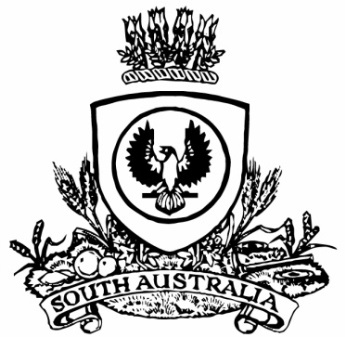 THE SOUTH AUSTRALIANGOVERNMENT GAZETTEPublished by AuthorityAdelaide, Thursday, 3 June 2021ContentsGovernor’s InstrumentsActDepartment of the Premier and CabinetAdelaide, 3 June 2021His Excellency the Governor directs it to be notified for general information that he has in the name and on behalf of Her Majesty The Queen, this day assented to the undermentioned Acts passed by the Legislative Council and House of Assembly in Parliament assembled, viz.:No. 20 of 2021—Supply Act 2021An Act for the appropriation of money from the Consolidated Account for the financial year ending on 30 June 2022By command,Steven Spence MarshallPremierAppointmentsDepartment of the Premier and CabinetAdelaide, 3 June 2021His Excellency the Governor in Executive Council has been pleased to appoint the undermentioned to the Police Disciplinary Tribunal, pursuant to the provisions of the Police Complaints and Discipline Act 2016:Panel Member: from 4 June 2021 until 28 April 2023Michael Alexander Fotheringham Panel Member: from 15 June 2021 until 28 April 2023Karim Wardhana Soetratma By command,Steven Spence MarshallPremierAGO0090-21CSDepartment of the Premier and CabinetAdelaide, 3 June 2021His Excellency the Governor in Executive Council has been pleased to appoint the undermentioned to the Protective Security Officers Disciplinary Tribunal, pursuant to the provisions of the Protective Security Act 2007:Panel Member: from 4 June 2021 until 28 April 2023Michael Alexander Fotheringham Panel Member: from 15 June 2021 until 28 April 2023Karim Wardhana Soetratma By command,Steven Spence MarshallPremierAGO0090-21CSDepartment of the Premier and CabinetAdelaide, 3 June 2021His Excellency the Governor in Executive Council has been pleased to appoint the undermentioned to the South Australian Tourism Commission Board, pursuant to the provisions of the South Australian Tourism Commission Act 1993:Director: from 2 July 2021 until 1 July 2024Andrew David Bullock Director: from 2 July 2021 until 1 July 2023Ian Philip HorneDonna Marie GauciGrant David WilckensDirector: from 1 October 2021 until 30 September 2023Jayne Louise FlahertyChair: from 2 July 2021 until 1 July 2024Andrew David BullockBy command,Steven Spence MarshallPremierDPC21/040CSDepartment of the Premier and CabinetAdelaide, 3 June 2021His Excellency the Governor in Executive Council has been pleased to appoint the undermentioned to the Parole Board of South Australia, pursuant to the provisions of the Correctional Services Act 1982:Member: from 3 June 2021 until 2 June 2024Kevin John HillAndrew Theodosis KyprianouBy command,Steven Spence MarshallPremierCOR0005CSDepartment of the Premier and CabinetAdelaide, 3 June 2021His Excellency the Governor in Executive Council has been pleased to appoint Michael Alexander Fotheringham as a Magistrate commencing on 4 June 2021 - pursuant to the provisions of the Magistrates Act 1983.By command,Steven Spence MarshallPremierAGO0090-21CSDepartment of the Premier and CabinetAdelaide, 3 June 2021His Excellency the Governor in Executive Council has been pleased to appoint Karim Wardhana Soetratma as a Magistrate commencing on 15 June 2021 - pursuant to the provisions of the Magistrates Act 1983.By command,Steven Spence MarshallPremierAGO0090-21CSDepartment of the Premier and CabinetAdelaide, 3 June 2021His Excellency the Governor in Executive Council has been pleased to appoint Anne Gale to the position of Principal Community Visitor for a period of 3 years commencing on 3 June 2021 and expiring on 2 June 2024 - pursuant to the provisions of the Mental Health Act 2009.By command,Steven Spence MarshallPremierHEAC-2021-00028ProclamationsSouth AustraliaCorrectional Services (Accountability and Other Measures) Amendment Act (Commencement) Proclamation 20211—Short titleThis proclamation may be cited as the Correctional Services (Accountability and Other Measures) Amendment Act (Commencement) Proclamation 2021.2—Commencement of Act and suspension of certain provisions	(1)	The Correctional Services (Accountability and Other Measures) Amendment Act 2021 (No 12 of 2021) comes into operation on 3 June 2021.	(2)	The operation of the following provisions of the Act is suspended until a day or time or days or times to be fixed by subsequent proclamation or proclamations:	(a)	sections 4 and 5;	(b)	sections 9 to 11 (inclusive);	(c)	section 12(3);	(d)	section 13;	(e)	sections 26 to 31 (inclusive);	(f)	sections 33 to 40 (inclusive);	(g)	section 42;	(h)	sections 44 to 46 (inclusive);	(i)	Schedule 1, clauses 2, 4, 5(2) and 6.Made by the Governorwith the advice and consent of the Executive Councilon 3 June 2021South AustraliaSouth Australian Civil and Administrative Tribunal (Designation of Magistrate as Member of Tribunal) Proclamation 2021under section 18 of the South Australian Civil and Administrative Tribunal Act 20131—Short titleThis proclamation may be cited as the South Australian Civil and Administrative Tribunal (Designation of Magistrate as Member of Tribunal) Proclamation 2021.2—CommencementThis proclamation comes into operation on 15 June 2021.3—Designation of magistrate as member of TribunalThe following magistrate holding office under the Magistrates Act 1983 is designated as a member of the South Australian Civil and Administrative Tribunal:Karim Wardhana SoetratmaMade by the Governoron the recommendation of the Attorney-General after consultation by the Attorney-General with the President of the South Australian Civil and Administrative Tribunal and the Chief Magistrate and with the advice and consent of the Executive Councilon 3 June 2021South AustraliaSouth Australian Civil and Administrative Tribunal (Designation of Magistrate as Member of Tribunal) Proclamation 2021under section 18 of the South Australian Civil and Administrative Tribunal Act 20131—Short titleThis proclamation may be cited as the South Australian Civil and Administrative Tribunal (Designation of Magistrate as Member of Tribunal) Proclamation 2021.2—CommencementThis proclamation comes into operation on 4 June 2021.3—Designation of magistrate as member of TribunalThe following magistrate holding office under the Magistrates Act 1983 is designated as a member of the South Australian Civil and Administrative Tribunal:Michael Alexander FotheringhamMade by the Governoron the recommendation of the Attorney-General after consultation by the Attorney-General with the President of the South Australian Civil and Administrative Tribunal and the Chief Magistrate and with the advice and consent of the Executive Councilon 3 June 2021South AustraliaYouth Court (Designation and Classification of Magistrate) Proclamation 2021under section 9 of the Youth Court Act 19931—Short titleThis proclamation may be cited as the Youth Court (Designation and Classification of Magistrate) Proclamation 2021.2—CommencementThis proclamation comes into operation on 15 June 2021.3—Designation and classification of magistrateThe magistrate named in Schedule 1 is—	(a)	designated as a magistrate of the Youth Court of South Australia; and	(b)	classified as a member of the Court's ancillary judiciary.Schedule 1—Magistrate of the CourtKarim Wardhana SoetratmaMade by the Governorwith the advice and consent of the Executive Councilon 3 June 2021South AustraliaYouth Court (Designation and Classification of Magistrate) Proclamation 2021under section 9 of the Youth Court Act 19931—Short titleThis proclamation may be cited as the Youth Court (Designation and Classification of Magistrate) Proclamation 2021.2—CommencementThis proclamation comes into operation on 4 June 2021.3—Designation and classification of magistrateThe magistrate named in Schedule 1 is—	(a)	designated as a magistrate of the Youth Court of South Australia; and	(b)	classified as a member of the Court's ancillary judiciary.Schedule 1—Magistrate of the CourtMichael Alexander FotheringhamMade by the Governorwith the advice and consent of the Executive Councilon 3 June 2021RegulationsSouth AustraliaMining (Rental Fees) Variation Regulations 2021under the Mining Act 1971ContentsPart 1—Preliminary1	Short title2	Commencement3	Variation provisionsPart 2—Variation of Mining Regulations 20204	Substitution of Schedule 2Schedule 2—RentalPart 1—Preliminary1—Short titleThese regulations may be cited as the Mining (Rental Fees) Variation Regulations 2021.2—CommencementThese regulations come into operation on 1 July 2021.3—Variation provisionsIn these regulations, a provision under a heading referring to the variation of specified regulations varies the regulations so specified.Part 2—Variation of Mining Regulations 20204—Substitution of Schedule 2Schedule 2—delete the Schedule and substitute:Schedule 2—RentalNote—As required by section 10AA(2) of the Subordinate Legislation Act 1978, the Minister has certified that, in the Minister's opinion, it is necessary or appropriate that these regulations come into operation as set out in these regulations.Made by the Governorwith the advice and consent of the Executive Councilon 3 June 2021No 60 of 2021South AustraliaEnvironment Protection (Fees) Variation Regulations 2021under the Environment Protection Act 1993ContentsPart 1—Preliminary1	Short title2	Commencement3	Variation provisionsPart 2—Variation of Environment Protection Regulations 20094	Substitution of Schedule 4Schedule 4—Fees and levyPart 1—Fees1	Fee unit2	Miscellaneous feesPart 2—Waste depot levy3	Fee unit4	Waste depot levyPart 1—Preliminary1—Short titleThese regulations may be cited as the Environment Protection (Fees) Variation Regulations 2021.2—CommencementThese regulations come into operation on 1 July 2021.3—Variation provisionsIn these regulations, a provision under a heading referring to the variation of specified regulations varies the regulations so specified.Part 2—Variation of Environment Protection Regulations 20094—Substitution of Schedule 4Schedule 4—delete the Schedule and substitute:Schedule 4—Fees and levyPart 1—Fees1—Fee unitIn these regulations (except Part 2 of this Schedule), the monetary value of a fee unit is—	(a)	for the purposes of the annual authorisation fee for a licence (including a projected annual authorisation fee under regulation 27(4) and (5))—	(i)	for the flat fee component—$72.50;	(ii)	for the environment management component—$810.00;	(iii)	for the pollutant load-based component—$7.15;	(iv)	for the water reuse component—$17.90;	(b)	for all other purposes—$22.30.2—Miscellaneous feesPart 2—Waste depot levy3—Fee unitIn this Part, the monetary value of a fee unit for the waste depot levy is—	(a)	for waste specified in clause 4(a)—$17.30;	(b)	for waste specified in clause 4(b) and (c)—$22.30.4—Waste depot levyPursuant to section 113 of the Act (but subject to Part 6 of these regulations), the prescribed levy payable by the holder of a waste depot licence in respect of waste received at the depot for the purpose of being disposed of at the depot is—Note—As required by section 10AA(2) of the Subordinate Legislation Act 1978, the Minister has certified that, in the Minister's opinion, it is necessary or appropriate that these regulations come into operation as set out in these regulations.Made by the Governorwith the advice and consent of the Executive Councilon 3 June 2021No 61 of 2021South AustraliaRoad Traffic (Miscellaneous) (Fees) Variation Regulations 2021under the Road Traffic Act 1961ContentsPart 1—Preliminary1	Short title2	Commencement3	Variation provisionsPart 2—Variation of Road Traffic (Miscellaneous) Regulations 20144	Variation of Schedule 3—FeesPart 1—Preliminary1—Short titleThese regulations may be cited as the Road Traffic (Miscellaneous) (Fees) Variation Regulations 2021.2—CommencementThese regulations come into operation on 1 July 2021.3—Variation provisionsIn these regulations, a provision under a heading referring to the variation of specified regulations varies the regulations so specified.Part 2—Variation of Road Traffic (Miscellaneous) Regulations 20144—Variation of Schedule 3—Fees	(1)	Schedule 3, clause 1(2), table—delete the table and substitute:	(2)	Schedule 3, clause 1(4)—delete "$61" and substitute:$62	(3)	Schedule 3, clause 2(2)(a)—delete "$86" and substitute:$88	(4)	Schedule 3, clause 2(2)(b)(i)—delete "$56" and substitute:$57	(5)	Schedule 3, clause 2(2)(b)(ii)—delete "$289" and substitute:$294Note—As required by section 10AA(2) of the Subordinate Legislation Act 1978, the Minister has certified that, in the Minister's opinion, it is necessary or appropriate that these regulations come into operation as set out in these regulations.Made by the Governorwith the advice and consent of the Executive Councilon 3 June 2021No 62 of 2021South AustraliaRoads (Opening and Closing) Regulations 2021under the Roads (Opening and Closing) Act 1991Contents1	Short title2	Commencement3	Interpretation4	Prescribed public utilities5	Prescribed public authorities6	Public notice of proposed road process7	Form of objection to proposed road process8	Form of application for easement9	Notice of discontinuance of road opening10	Adelaide Park Lands—information11	Adelaide Park Lands—public notice of application12	Adelaide Park Lands—road closure processesSchedule 1—Revocation of Roads (Opening and Closing) Regulations 20061—Short titleThese regulations may be cited as the Roads (Opening and Closing) Regulations 2021.2—CommencementThese regulations come into operation on the day on which they are made.3—InterpretationIn these regulations, unless the contrary intention appears—Act means the Roads (Opening and Closing) Act 1991;unmade road means a road that is not sealed with bitumen (or other surfacing material) for use by motor vehicles.4—Prescribed public utilities For the purposes of the definition of prescribed public utility in section 3(1) of the Act, the following are declared:	(a)	Distribution Lessor Corporation;	(b)	Transmission Lessor Corporation;	(c)	a person who holds a licence under the Electricity Act 1996, authorising the operation of a transmission or distribution network;	(d)	Australian Gas Networks (SA) Ltd;	(e)	South Australian Water Corporation;	(f)	Telstra Corporation Limited;	(g)	Epic Energy South Australia Pty Ltd;	(h)	NBN Co Ltd.5—Prescribed public authoritiesFor the purposes of paragraph (d) of the definition of person affected in section 3(1) of the Act, the following are prescribed public authorities in relation to land of the class prescribed:	(a)	the Commissioner of Highways, in relation to land vested in, or under the care, control and management of, the Commissioner in accordance with the Highways Act 1926 that adjoins land subject to a road process or proposed road process or that is near such land and may be affected by the road process or proposed road process;	(b)	the Coast Protection Board, in relation to land within a coast protection district constituted under Part 3 of the Coast Protection Act 1972 that is subject to, or adjoins land that is subject to, a road process or proposed road process;	(c)	the National Parks and Wildlife Service, in relation to land within a national park, conservation park, game reserve, recreation park or regional reserve constituted under the National Parks and Wildlife Act 1972 that adjoins land that is subject to a road process or proposed road process;	(d)	the Native Vegetation Council, in relation to land subject to a road opening or proposed road opening on which native vegetation within the meaning of the Native Vegetation Act 1991 is growing;	(e)	the administrative unit responsible for assisting the Minister for Recreation, Sport and Racing, in relation to land forming the whole or a part of an unmade road that is subject to a road closure or proposed road closure.6—Public notice of proposed road process	(1)	For the purposes of section 10 of the Act, public notice of a proposed road process must be given in accordance with this regulation.	(2)	The notice of a proposed road process must—	(a)	describe, with reasonable particularity, the nature of the proposal; and	(b)	specify, by means of a clear and accurate diagram, or other description determined by the Surveyor-General, the land subject to the proposed road process; and	(c)	where the proposed road process is or includes a road closure—specify the manner in which it is intended to deal with each part of the land that is subject to the closure; and	(d)	state the address of an office of the council and the times at which the preliminary plan and statement prepared by the council in accordance with section 9 of the Act are available for examination by the public and indicate that the plan and statement are also available for inspection on request at the Adelaide office of the Surveyor-General during normal office hours; and	(e)	state that any person who objects to the proposal may lodge a written objection for the consideration of the relevant authority at a meeting of the authority, and indicate—	(i)	the time within which such an objection must be made; and	(ii)	where the objection should be lodged; and	(iii)	the information that the objection should contain; and	(f)	if the proposed road process is or includes a road closure—state that an adjoining landowner or other person substantially affected by the closure who wishes to apply for an easement over any part of the land subject to the closure may do so in accordance with these regulations, and indicate—	(i)	the time within which such an application must be made; and	(ii)	where the application should be lodged; and	(iii)	the information that the application should contain.	(3)	The notice must be published in the Gazette and—	(a)	on a website determined by the Minister; or	(b)	in a daily newspaper circulating generally in the area in which the proposed road process is to be undertaken.7—Form of objection to proposed road process	(1)	For the purposes of section 13(3) of the Act, a notice of objection to a proposed road process must comply with this regulation.	(2)	The notice must—	(a)	be in writing; and	(b)	set out the full name and address of the person making the objection; and	(c)	state with reasonable particularity the reasons for the objection; and	(d)	state whether the objector wishes to make submissions to the relevant authority at any meeting held by the authority to consider objections and applications made in relation to the proposed road process.8—Form of application for easement	(1)	For the purposes of section 13(3) of the Act, a notice of application for the grant of an easement over land subject to a proposed road closure must comply with this regulation.	(2)	The application must—	(a)	be in writing; and	(b)	set out the full name and address of the person applying for the grant; and	(c)	give full particulars of the nature and location of the easement that is being applied for; and	(d)	if the application is made by a person as the owner of adjoining or nearby land—specify the land to which the easement is to be annexed; and	(e)	state with reasonable particularity the reasons for the application for the grant of the easement.9—Notice of discontinuance of road opening	(1)	For the purposes of section 15(3)(c), 19(b)(ii), 20(3)(b) or 24(2)(b)(ii) of the Act, if a proposed road opening is discontinued in respect of the whole or a part of the land that was subject to the proposed opening, a notice of discontinuance given by a council or the relevant authority to a person who has an interest in that land must be given in accordance with this regulation.	(2)	The notice of discontinuance must—	(a)	state that notice of a proposed road opening over land in which the person has an interest was given under the Act and specify—	(i)	the date of that notice; and	(ii)	the name of the council that commenced the road opening; and	(b)	indicate that the road opening has been discontinued in respect of the whole or a part of that land; and	(c)	specify, by means of a diagram or written description or a combination of the 2, the land that is no longer subject to the proposed road opening; and	(d)	state that the person may, by written notice served on the council, claim compensation from the council in accordance with section 32 of the Act and indicate—	(i)	the time within which such a claim must be made; and	(ii)	where the claim should be lodged; and	(iii)	the matters, specified in Part 3 of the Land Acquisition Act 1969, in respect of which compensation may be claimed.10—Adelaide Park Lands—information	(1)	For the purposes of section 34G(2)(b) of the Act, an application in accordance with section 6B of the Act must comply with this regulation.	(2)	The application must include the following matters:	(a)	the applicant's reasons for making the application; and	(b)	evidence that the applicant has undertaken research or consulted on the potential impacts of the proposal; and	(c)	findings resulting from the research or consultations provided by the applicant under paragraph (b); and	(d)	evidence that the applicant has considered and investigated alternative options, and the basis for the decision to proceed with the proposal.11—Adelaide Park Lands—public notice of application	(1)	For the purposes of section 34G(4)(a) of the Act, public notice of an application must be given in accordance with this regulation.	(2)	The notice of an application must—	(a)	describe, with reasonable particularity, the nature of the proposal; and	(b)	specify, by means of a clear and accurate diagram, or other description determined by the Surveyor-General—	(i)	the land subject to the proposal; and	(ii)	the effect on any land adjoining the relevant road, including any loss of land as a result of the proposal; and	(c)	if the proposal includes a road closure—specify the manner in which it is intended to deal with each part of the land that is subject to the closure; and	(d)	state the address of an office and the times at which the information provided by the applicant under section 34G(2) of the Act is available for examination by the public and indicate that the information is also available for inspection on request at the Adelaide office of the Surveyor-General during normal office hours; and	(e)	state that any person who objects to the proposal or wishes to comment on the proposal may lodge a written objection or provide a written comment for the consideration of the applicant, and indicate—	(i)	where the objection or comment should be lodged; and	(ii)	the information that the objection or comment should contain, including the full name and address of the person making the objection or comment; and	(iii)	the time within which the objection or comment should be made in accordance with section 34G(5) of the Act; and	(f)	if the proposal is or includes a road closure—state that an adjoining landowner or other person substantially affected by the closure who wishes to apply for an easement over any part of the land subject to the closure may do so in accordance with regulation 8.	(3)	The notice must be published in the Gazette and—	(a)	on a website determined by the Minister; or	(b)	in a daily newspaper circulating generally throughout the State.12—Adelaide Park Lands—road closure processesIn accordance with section 34G(15) of the Act, Parts 4 and 8 of the Act are modified to the extent necessary to ensure that the following provisions may take effect:	(a)	the order made by the Minister under that section will operate under those Parts of the Act as if it were a road process order;	(b)	the Minister may issue a closed road title certificate so that the land to which the certificate relates may be vested in the Crown and merged with adjoining land;	(c)	if the Minister so indicates in an order under section 34G of the Act or in a closed road title certificate, the land will be taken to be placed under the care, control and management of The Corporation of the City of Adelaide as park lands;	(d)	the Registrar-General may take such action as is necessary to give effect to an order of the Minister under section 34G of the Act, or to any provision made by this regulation;	(e)	to the extent that the Commissioner of Highways makes an alteration to a road that is fenced along one or both of its boundaries—the Commissioner will be responsible for ensuring that the road as altered is fenced along its boundaries with a fence of the same nature as the fence previously on the boundary of the road and abutting the land.Schedule 1—Revocation of Roads (Opening and Closing) Regulations 2006The Roads (Opening and Closing) Regulations 2006 are revoked.Note—As required by section 10AA(2) of the Subordinate Legislation Act 1978, the Minister has certified that, in the Minister's opinion, it is necessary or appropriate that these regulations come into operation as set out in these regulations.Made by the Governorwith the advice and consent of the Executive Councilon 3 June 2021No 63 of 2021South AustraliaExpiation of Offences (Fees) Variation Regulations 2021under the Expiation of Offences Act 1996ContentsPart 1—Preliminary1	Short title2	Commencement3	Variation provisionsPart 2—Variation of Expiation of Offences Regulations 20114	Variation of regulation 5—Reminder notices5	Variation of regulation 6—Expiation enforcement warning noticesPart 1—Preliminary1—Short titleThese regulations may be cited as the Expiation of Offences (Fees) Variation Regulations 2021.2—CommencementThese regulations come into operation on 1 July 2021.3—Variation provisionsIn these regulations, a provision under a heading referring to the variation of specified regulations varies the regulations so specified.Part 2—Variation of Expiation of Offences Regulations 20114—Variation of regulation 5—Reminder noticesRegulation 5(a)—delete "$66.00" and substitute:$67.005—Variation of regulation 6—Expiation enforcement warning noticesRegulation 6(a)—delete "$59.00" and substitute:$60.00Note—As required by section 10AA(2) of the Subordinate Legislation Act 1978, the Minister has certified that, in the Minister's opinion, it is necessary or appropriate that these regulations come into operation as set out in these regulations.Made by the Governorwith the advice and consent of the Executive Councilon 3 June 2021No 64 of 2021South AustraliaFines Enforcement and Debt Recovery (Prescribed Amounts) Variation Regulations 2021under the Fines Enforcement and Debt Recovery Act 2017ContentsPart 1—Preliminary1	Short title2	Commencement3	Variation provisionsPart 2—Variation of Fines Enforcement and Debt Recovery Regulations 20184	Variation of regulation 6—Amounts unpaid or unrecovered for more than certain period (section 14 of Act)5	Variation of regulation 19—Amounts unpaid or unrecovered for more than certain period (section 26 of Act)Part 1—Preliminary1—Short titleThese regulations may be cited as the Fines Enforcement and Debt Recovery (Prescribed Amounts) Variation Regulations 2021.2—CommencementThese regulations come into operation on 1 July 2021.3—Variation provisionsIn these regulations, a provision under a heading referring to the variation of specified regulations varies the regulations so specified.Part 2—Variation of Fines Enforcement and Debt Recovery Regulations 20184—Variation of regulation 6—Amounts unpaid or unrecovered for more than certain period (section 14 of Act)	(1)	Regulation 6(1)—delete "$108" and substitute:$110	(2)	Regulation 6(2)—delete "$197" and substitute:$2015—Variation of regulation 19—Amounts unpaid or unrecovered for more than certain period (section 26 of Act)	(1)	Regulation 19(1)—delete "$108" and substitute:$110	(2)	Regulation 19(2)—delete "$197" and substitute:$201Note—As required by section 10AA(2) of the Subordinate Legislation Act 1978, the Minister has certified that, in the Minister's opinion, it is necessary or appropriate that these regulations come into operation as set out in these regulations.Made by the Governorwith the advice and consent of the Executive Councilon 3 June 2021No 65 of 2021South AustraliaPrivate Parking Areas (Expiation Fees) Variation Regulations 2021under the Private Parking Areas Act 1986ContentsPart 1—Preliminary1	Short title2	Commencement3	Variation provisionsPart 2—Variation of Private Parking Areas Regulations 20144	Variation of regulation 7—Purpose other than parking5	Variation of regulation 8—Damage to signs etc6	Variation of regulation 10—Owner and driver guilty of offence7	Variation of regulation 11—Further offence each hour8	Variation of regulation 15—Expiation of offences against ActPart 1—Preliminary1—Short titleThese regulations may be cited as the Private Parking Areas (Expiation Fees) Variation Regulations 2021.2—CommencementThese regulations come into operation on 1 July 2021.3—Variation provisionsIn these regulations, a provision under a heading referring to the variation of specified regulations varies the regulations so specified.Part 2—Variation of Private Parking Areas Regulations 20144—Variation of regulation 7—Purpose other than parkingRegulation 7, expiation fee—delete "$55" and substitute:$565—Variation of regulation 8—Damage to signs etcRegulation 8, expiation fee—delete "$101" and substitute:$1036—Variation of regulation 10—Owner and driver guilty of offenceRegulation 10, expiation fee—delete paragraphs (a) to (d) (inclusive) of the expiation fee and substitute:	(a)	for an alleged contravention of regulation 4(1)(a)—$55;	(b)	for an alleged contravention of regulation 4(1)(b)—$68;	(c)	for an alleged contravention of regulation 5—$87;	(d)	for an alleged contravention of regulation 6—$85.7—Variation of regulation 11—Further offence each hourRegulation 11, expiation fee—delete "$54" and substitute:$558—Variation of regulation 15—Expiation of offences against ActRegulation 15, table—delete the table and substitute:Note—As required by section 10AA(2) of the Subordinate Legislation Act 1978, the Minister has certified that, in the Minister's opinion, it is necessary or appropriate that these regulations come into operation as set out in these regulations.Made by the Governorwith the advice and consent of the Executive Councilon 3 June 2021No 66 of 2021South AustraliaVictims of Crime (Fund and Levy) Variation Regulations 2021under the Victims of Crime Act 2001ContentsPart 1—Preliminary1	Short title2	Commencement3	Variation provisionsPart 2—Variation of Victims of Crime (Fund and Levy) Regulations 20184	Variation of Schedule 1—Victims of crime levyPart 1—Preliminary1—Short titleThese regulations may be cited as the Victims of Crime (Fund and Levy) Variation Regulations 2021.2—CommencementThese regulations come into operation on 1 July 2021.3—Variation provisionsIn these regulations, a provision under a heading referring to the variation of specified regulations varies the regulations so specified.Part 2—Variation of Victims of Crime (Fund and Levy) Regulations 20184—Variation of Schedule 1—Victims of crime levy	(1)	Schedule 1, clause 1(a)(i)—delete "$90" and substitute:$92	(2)	Schedule 1, clause 1(a)(ii)—delete "$240" and substitute:$245	(3)	Schedule 1, clause 1(b)—delete "$390" and substitute:$397Note—As required by section 10AA(2) of the Subordinate Legislation Act 1978, the Minister has certified that, in the Minister's opinion, it is necessary or appropriate that these regulations come into operation as set out in these regulations.Made by the Governorwith the advice and consent of the Executive Councilon 3 June 2021No 67 of 2021South AustraliaPlanning, Development and Infrastructure (Fees, Charges and Contributions) (Fee Notices) Variation Regulations 2021under the Planning, Development and Infrastructure Act 2016ContentsPart 1—Preliminary1	Short title2	Commencement3	Variation provisionsPart 2—Variation of Planning, Development and Infrastructure (Fees, Charges and Contributions) Regulations 20194	Variation of regulation 3—Interpretation5	Variation of regulation 3A—Fees associated with the work of assessment managers6	Variation of regulation 3B—Fees associated with work of assessment panels7	Revocation of Part 28	Variation of regulation 5—Calculation or assessment of fees9	Variation of regulation 6—Time period suspended if fee not paid10	Variation of regulation 7—Waiver or refund of fee11	Variation of regulation 8—Variation of authorisation (section 128)12	Variation of regulation 11—Development undertaken by councils13	Variation of regulation 12—Excluded Crown development14	Variation of regulation 13—Development to be assessed by accredited professional15	Revocation of regulations 14 and 1516	Variation of regulation 16—Open space contribution scheme17	Variation of regulation 17—Multi-unit buildings18	Variation of regulation 18—Distribution of fees19	Variation of regulation 19—Payment requirements20	Revocation of Schedule 1Part 1—Preliminary1—Short titleThese regulations may be cited as the Planning, Development and Infrastructure (Fees, Charges and Contributions) (Fee Notices) Variation Regulations 2021.2—CommencementThese regulations come into operation on 1 July 2021.3—Variation provisionsIn these regulations, a provision under a heading referring to the variation of specified regulations varies the regulations so specified.Part 2—Variation of Planning, Development and Infrastructure (Fees, Charges and Contributions) Regulations 20194—Variation of regulation 3—Interpretation	(1)	Regulation 3(1), definition of allotment—delete the definition	(2)	Regulation 3(1), definition of development cost—delete the definition	(3)	Regulation 3(1), definitions of GST, GST component and GST law—delete the definitions	(4)	Regulation 3(1)—before the definition of quarter insert:prescribed fee means a fee prescribed for the purposes of the Act, these regulations or a related set of regulations;5—Variation of regulation 3A—Fees associated with the work of assessment managersRegulation 3A(1)—delete "For the purposes of these regulations, any fee" and substitute:A prescribed fee6—Variation of regulation 3B—Fees associated with work of assessment panelsRegulation 3B(1)—delete "For the purposes of these regulations, any fee" and substitute:A prescribed fee7—Revocation of Part 2Part 2—delete the Part8—Variation of regulation 5—Calculation or assessment of fees	(1)	Regulation 5(1)(a)—delete "any fee payable under these regulations or a related set of regulations" and substitute:a prescribed fee	(2)	Regulation 5(1)(b)—delete "or a related set of regulations" and substitute:, a related set of regulations or a fee notice	(3)	Regulation 5(2)—delete "any fee" and substitute:a prescribed fee	(4)	Regulation 5(3)—delete subregulation (3) and substitute:	(3)	An authority may, at any time, reassess a prescribed fee despite an earlier calculation or acceptance of an amount in respect of the fee.	(5)	Regulation 5(4)(b)—delete "under these regulations"9—Variation of regulation 6—Time period suspended if fee not paid	(1)	Regulation 6—delete "a fee" and substitute:a prescribed fee	(2)	Regulation 6—delete "or a related set of regulations" and substitute:, a related set of regulations or a fee notice10—Variation of regulation 7—Waiver or refund of fee	(1)	Regulation 7—delete "a fee" and substitute:a prescribed fee	(2)	Regulation 7—delete "or a related set of regulations" and substitute:, a related set of regulations or a fee notice11—Variation of regulation 8—Variation of authorisation (section 128)Regulation 8(1)—delete "fees prescribed by these regulations" and substitute:prescribed fees12—Variation of regulation 11—Development undertaken by councilsRegulation 11—delete "No fee is payable under Schedule 1 Part 2" and substitute:A prescribed fee relating to development assessment is not payable13—Variation of regulation 12—Excluded Crown developmentRegulation 12—delete "No fee is payable under Schedule 1" and substitute:A prescribed fee is not payable14—Variation of regulation 13—Development to be assessed by accredited professional	(1)	Regulation 13(1)—delete "fees set out in Schedule 1 Parts 2 and 3" and substitute:prescribed fees relating to development assessment and to building activity and use	(2)	Regulation 13(2)(a)—delete "following fees" and substitute:following prescribed fees	(3)	Regulation 13(4)—delete subregulation (4) and substitute:	(4)	To avoid doubt, nothing in this regulation affects the requirement to pay the prescribed fee relating to an application for final development approval in respect of HomeBuilder development.15—Revocation of regulations 14 and 15Regulations 14 and 15—delete the regulations16—Variation of regulation 16—Open space contribution schemeRegulation 16(1)—delete "an amount prescribed under Schedule 1 item 24" and substitute:a prescribed fee relating to rates of contribution under section 198(1)(d), (2)(c) or (8) of the Act17—Variation of regulation 17—Multi-unit buildingsRegulation 17—delete "an amount prescribed under Schedule 1 item 25" and substitute:a prescribed fee relating to rates of contribution for the purposes of section 199(1) of the Act18—Variation of regulation 18—Distribution of fees	(1)	Regulation 18(1)—delete "Fees relating to development assessment paid or payable under these regulations" and substitute:A prescribed fee relating to development assessment	(2)	Regulation 18(1)—delete "for the purposes of this regulation"	(3)	Regulation 18(2) and (3)—delete subsections (2) and (3) and substitute:	(2)	A reference in subregulation (1) to a prescribed fee extends to a prescribed fee that, although payable, was waived (in whole or in part) by a relevant authority.19—Variation of regulation 19—Payment requirements	(1)	Regulation 19—delete "An amount payable under these regulations" and substitute:A prescribed fee	(2)	Regulation 19(a)—delete "a fee" and substitute:a prescribed fee	(3)	Regulation 19(a)—delete "amount under these regulations" and substitute:prescribed fee	(4)	Regulation 19(a)—delete "for the purposes of this paragraph"	(5)	Regulation 19(b)—delete "amount under these regulations" and substitute:prescribed fee	(6)	Regulation 19(b)—delete "for the purposes of this paragraph"20—Revocation of Schedule 1Schedule 1—delete the ScheduleNote—As required by section 10AA(2) of the Subordinate Legislation Act 1978, the Minister has certified that, in the Minister's opinion, it is necessary or appropriate that these regulations come into operation as set out in these regulations.Made by the Governorwith the advice and consent of the Executive Councilon 3 June 2021No 68 of 2021South AustraliaPlanning, Development and Infrastructure (General) (Fee Notices) Variation Regulations 2021under the Planning, Development and Infrastructure Act 2016ContentsPart 1—Preliminary1	Short title2	Commencement3	Variation provisionsPart 2—Variation of Planning, Development and Infrastructure (General) Regulations 20174	Variation of regulation 3—Interpretation5	Variation of regulation 31—Verification of application6	Variation of regulation 46—Preliminary advice and agreement (section 123)7	Variation of regulation 67—Lapse of consents or approvals (section 126(2))8	Variation of regulation 68—Procedural matters (section 111(2))9	Variation of regulation 79—Assessment requirements—water and sewerage10	Variation of regulation 94—Essential safety provisions11	Variation of regulation 102—Classification of buildings12	Variation of regulation 120—Record of applications13	Variation of Schedule 9—ReferralsPart 1—Preliminary1—Short titleThese regulations may be cited as the Planning, Development and Infrastructure (General) (Fee Notices) Variation Regulations 2021.2—CommencementThese regulations come into operation on 1 July 2021.3—Variation provisionsIn these regulations, a provision under a heading referring to the variation of specified regulations varies the regulations so specified.Part 2—Variation of Planning, Development and Infrastructure (General) Regulations 20174—Variation of regulation 3—Interpretation	(1)	Regulation 3(1)—after the definition of outbuilding insert:prescribed fee means a fee prescribed for the purposes of the Act, these regulations or a related set of regulations;	(2)	Regulation 3(1)—after the definition of private bushfire shelter insert:related set of regulations means—	(a)	the Planning, Development and Infrastructure (Accredited Professional) Regulations 2019; or	(b)	the Planning, Development and Infrastructure (Fees, Charges and Contributions) Regulations 2019;5—Variation of regulation 31—Verification of applicationRegulation 31(1)(d)(ii)—delete subparagraph (ii) and substitute:	(ii)	confirm the prescribed fees required to be paid at that point; and6—Variation of regulation 46—Preliminary advice and agreement (section 123)	(1)	Regulation 46(4)—delete "fee that would be payable under the Planning, Development and Infrastructure (Fees, Charges and Contributions) Regulations 2019" and substitute:prescribed fee	(2)	Regulation 46(6)(d)—delete "fee under the Planning, Development and Infrastructure (Fees, Charges and Contributions) Regulations 2019" and substitute:prescribed fee7—Variation of regulation 67—Lapse of consents or approvals (section 126(2))Regulation 67(1)(b)(ii)—delete subparagraph (ii) and substitute:	(ii)	the relevant development involves the division of land and an application for a certificate under section 138 of the Act has been lodged with the Commission, accompanied by the prescribed fee, within 2 years from the operative date of the relevant consent—3 years from the operative date of the consent.8—Variation of regulation 68—Procedural matters (section 111(2))Regulation 68(2)—delete "fees that have been paid by the proponent under the Planning, Development and Infrastructure (Fees, Charges and Contributions) Regulations 2019" and substitute:prescribed fees that have been paid by the proponent9—Variation of regulation 79—Assessment requirements—water and sewerageRegulation 79(5)—delete "fees specified for the purposes of this regulation by the Planning, Development and Infrastructure (Fees, Charges and Contributions) Regulations 2019" and substitute:prescribed fees specified for the purposes of this regulation10—Variation of regulation 94—Essential safety provisionsRegulation 94(4)(c)—delete paragraph (c) and substitute:	(c)	on application by the owner of a building to which this regulation applies and payment of the prescribed fee; or11—Variation of regulation 102—Classification of buildingsRegulation 102(3)(b)(ii)—delete subparagraph (ii) and substitute:	(ii)	the prescribed fee.12—Variation of regulation 120—Record of applicationsRegulation 120(1)(e)—delete paragraph (e) and substitute:	(e)	the date (or dates) on which the prescribed fees relating to the application were paid;13—Variation of Schedule 9—ReferralsSchedule 9, clause 1(2)—delete "fee with respect to the referral of the application under the Planning, Development and Infrastructure (Fees, Charges and Contributions) Regulations 2019" and substitute:prescribed fee with respect to the referral of the applicationNote—As required by section 10AA(2) of the Subordinate Legislation Act 1978, the Minister has certified that, in the Minister's opinion, it is necessary or appropriate that these regulations come into operation as set out in these regulations.Made by the Governorwith the advice and consent of the Executive Councilon 3 June 2021No 69 of 2021South AustraliaPlanning, Development and Infrastructure (Accredited Professionals) (Fee Notices) Variation Regulations 2021under the Planning, Development and Infrastructure Act 2016ContentsPart 1—Preliminary1	Short title2	Commencement3	Variation provisionsPart 2—Variation of Planning, Development and Infrastructure (Accredited Professionals) Regulations 20194	Variation of regulation 3—Interpretation5	Variation of regulation 15—Application6	Variation of regulation 19—Continuation of accreditationPart 1—Preliminary1—Short titleThese regulations may be cited as the Planning, Development and Infrastructure (Accredited Professionals) (Fee Notices) Variation Regulations 2021.2—CommencementThese regulations come into operation on 1 July 2021.3—Variation provisionsIn these regulations, a provision under a heading referring to the variation of specified regulations varies the regulations so specified.Part 2—Variation of Planning, Development and Infrastructure (Accredited Professionals) Regulations 20194—Variation of regulation 3—InterpretationRegulation 3—after definition of prescribed amount of CPD insert:prescribed fee means a fee prescribed for the purposes of the Act, these regulations or a related set of regulations;related set of regulations means—	(a)	the Planning, Development and Infrastructure (Fees, Charges and Contributions) Regulations 2019; or	(b)	the Planning, Development and Infrastructure (General) Regulations 2017;5—Variation of regulation 15—ApplicationRegulation 15(2)(e)—delete paragraph (e) and substitute:	(e)	be accompanied by the prescribed fee.6—Variation of regulation 19—Continuation of accreditation	(1)	Regulation 19(2)(e)—delete paragraph (e) and substitute:	(e)	be accompanied by the prescribed fee; and	(2)	Regulation 19(3)—delete "late payment fee prescribed by the Planning, Development and Infrastructure (Fees, Charges and Contributions) Regulations 2019" and substitute:prescribed fee for late paymentNote—As required by section 10AA(2) of the Subordinate Legislation Act 1978, the Minister has certified that, in the Minister's opinion, it is necessary or appropriate that these regulations come into operation as set out in these regulations.Made by the Governorwith the advice and consent of the Executive Councilon 3 June 2021No 70 of 2021South AustraliaCorrectional Services (Miscellaneous) Variation Regulations 2021under the Correctional Services Act 1982ContentsPart 1—Preliminary1	Short title2	Commencement3	Variation provisionsPart 2—Variation of Correctional Services Regulations 20164	Variation of regulation 8—Prohibited items (sections 33, 33A, 49A and 51)5	Insertion of regulation 39A39A	Prescribed period (section 57(4))Part 1—Preliminary1—Short titleThese regulations may be cited as the Correctional Services (Miscellaneous) Variation Regulations 2021.2—CommencementThese regulations come into operation on the day on which section 6 of the Correctional Services (Accountability and Other Measures) Amendment Act 2021 comes into operation.3—Variation provisionsIn these regulations, a provision under a heading referring to the variation of specified regulations varies the regulations so specified.Part 2—Variation of Correctional Services Regulations 20164—Variation of regulation 8—Prohibited items (sections 33, 33A, 49A and 51)	(1)	Regulation 8(1)—after paragraph (c) insert:	(ca)	tobacco and any product associated with smoking tobacco (including a cigarette paper, lighter or filter);	(2)	Regulation 8—after subregulation (2) insert:	(2a)	For the purposes of sections 49A(b) and 51(3) of the Act, the following items are prescribed:	(a)	a prescription drug under the Controlled Substances Act 1984;	(b)	the items specified in subregulation (1)(b) to (p).	(3)	Regulation 8(3)—delete "paragraph (a)(ii)" and substitute:paragraph (ab)5—Insertion of regulation 39AAfter regulation 39 insert:39A—Prescribed period (section 57(4))For the purposes of section 57(4) of the Act, the prescribed period is 2 years.Note—As required by section 10AA(2) of the Subordinate Legislation Act 1978, the Minister has certified that, in the Minister's opinion, it is necessary or appropriate that these regulations come into operation as set out in these regulations.Made by the Governorwith the advice and consent of the Executive Councilon 3 June 2021No 71 of 2021South AustraliaRoad Traffic (Miscellaneous) (Expiation Fees) Variation Regulations 2021under the Road Traffic Act 1961ContentsPart 1—Preliminary1	Short title2	Commencement3	Variation provisionsPart 2—Variation of Road Traffic (Miscellaneous) Regulations 20144	Substitution of Schedule 4Schedule 4—Expiation of offencesPart 1—Preliminary1	Expiation of alleged offences2	Photographic detection devices3	Expiation fee for certain offences at average speed camera locations4	Expiation fee for certain Road Rules contraventions within 100 metres of Safe-T-Cam photographic detection device5	Lesser expiation fee if motor vehicle not involved6	Prescribed roads—offences against section 45A of Act involving road trainsPart 2—Offences against the Road Traffic Act 1961Part 3—Offences against the Australian Road RulesPart 4—Offences against the Road Traffic (Miscellaneous) Regulations 2014Part 5—Offences against the Road Traffic (Road Rules—Ancillary and Miscellaneous Provisions) Regulations 2014Part 1—Preliminary1—Short titleThese regulations may be cited as the Road Traffic (Miscellaneous) (Expiation Fees) Variation Regulations 2021.2—CommencementThese regulations come into operation on 1 July 2021.3—Variation provisionsIn these regulations, a provision under a heading referring to the variation of specified regulations varies the regulations so specified.Part 2—Variation of Road Traffic (Miscellaneous) Regulations 20144—Substitution of Schedule 4Schedule 4—delete the Schedule and substitute:Schedule 4—Expiation of offencesPart 1—Preliminary1—Expiation of alleged offences	(1)	The expiation fees set out in this Schedule are fixed for alleged offences against the Act or the rules or regulations specified in this Schedule.	(2)	Text set out in italic type under a heading in this Schedule commencing with the words "Description of offence" is a description for convenience purposes only and is not to be taken to define the offence for which a particular amount is fixed as the expiation fee.2—Photographic detection devicesThe expiation fee for an alleged offence against section 79B(2) of the Act constituted of being the owner of a vehicle that appears from evidence obtained through the operation of a photographic detection device to have been involved in the commission of an expiable offence is the same as the expiation fee payable for that expiable offence.3—Expiation fee for certain offences at average speed camera locationsDespite any other provision of this Schedule, the expiation fee for—	(a)	an alleged offence constituted of a contravention of or failure to comply with—	(i)	rule 132(2) of the Australian Road Rules (Keeping to the left of the centre of a road or the dividing line); or	(ii)	rule 150(1) of the Australian Road Rules (Driving on or across a continuous white edge line); or	(b)	an alleged offence against section 164A(1) of the Road Traffic Act 1961 constituted of a contravention of or failure to comply with section 110 of the Act (Driving on sealed surface),is $1 003 if the contravention or failure to comply takes place within 100 metres of a stub line at an average speed camera location.4—Expiation fee for certain Road Rules contraventions within 100 metres of Safe-T-Cam photographic detection deviceDespite any other provision of this Schedule, the expiation fee for an alleged offence constituted of contravention by the driver of a heavy vehicle of any of the following provisions of the Australian Road Rules is $615 if the contravention takes place within 100 metres of a Safe-T-Cam photographic detection device:	(a)	rule 95(1) (Emergency stopping lane only signs);	(b)	rule 126 (Keeping a safe distance behind vehicles);	(c)	rule 127(1) (Keeping a minimum distance between long vehicles);	(d)	rule 132(2) (Keeping to the left of the centre of a road or the dividing line);	(e)	rule 146(1) (Driving within a single marked lane or line of traffic);	(f)	rule 147 (Moving from one marked lane to another marked lane across a continuous line separating the lanes);	(g)	rule 150(1) (Driving on or across a continuous white edge line);	(h)	rule 215(1) (Using lights when driving at night or in hazardous weather conditions).5—Lesser expiation fee if motor vehicle not involved	(1)	Despite the fees fixed in the tables in this Schedule, the expiation fee is $62 for an alleged offence (other than an offence referred to in subclause (2)) constituted of—	(a)	driving, towing, stopping or parking a vehicle other than a motor vehicle; or	(b)	travelling in or on a wheeled recreational device or wheeled toy.	(2)	Subclause (1) does not apply in the case of—	(a)	an offence constituted of failing to comply with the lawful directions of a person; or	(b)	an offence constituted of driving, towing, stopping, parking or travelling in or on, an electric personal transporter; or	(c)	an offence against section 164A(1) of the Act comprising a contravention of or failure to comply with section 99B(1), 162C(1), 162C(2) or 162C(2a) of the Act; or	(d)	an offence against rule 240(1), 240(2), 241(1), 244(2), 244B, 244C, 254(2), 256(1), 256(2) or 256(3) of the Australian Road Rules.6—Prescribed roads—offences against section 45A of Act involving road trains	(1)	For the purposes of determining the expiation fee for an offence against section 45A of the Act, a road train is driven on a prescribed road if it is driven on a length of road with a prescribed speed limit (road trains) of 90 kilometres per hour or more.	(2)	In this clause—prescribed speed limit (road trains) means a prescribed speed limit (road trains) imposed under regulation 8(4) of the Road Traffic (Road Rules—Ancillary and Miscellaneous Provisions) Regulations 2014.Note—Different penalties apply in respect of road trains being driven on prescribed roads—see the item relating to offences against section 45A in Part 2 of this Schedule.Part 2—Offences against the Road Traffic Act 1961Part 3—Offences against the Australian Road RulesPart 4—Offences against the Road Traffic (Miscellaneous) Regulations 2014Part 5—Offences against the Road Traffic (Road Rules—Ancillary and Miscellaneous Provisions) Regulations 2014Note—As required by section 10AA(2) of the Subordinate Legislation Act 1978, the Minister has certified that, in the Minister's opinion, it is necessary or appropriate that these regulations come into operation as set out in these regulations.Made by the Governorwith the advice and consent of the Executive Councilon 3 June 2021No 72 of 2021South AustraliaMotor Vehicles (Expiation Fees) Variation Regulations 2021under the Motor Vehicles Act 1959ContentsPart 1—Preliminary1	Short title2	Commencement3	Variation provisionsPart 2—Variation of Motor Vehicles Regulations 20104	Substitution of Schedule 5Schedule 5—Expiation fees1	Offences against Motor Vehicles Act 19592	Offences against these regulationsPart 1—Preliminary1—Short titleThese regulations may be cited as the Motor Vehicles (Expiation Fees) Variation Regulations 2021.2—CommencementThese regulations come into operation on 1 July 2021.3—Variation provisionsIn these regulations, a provision under a heading referring to the variation of specified regulations varies the regulations so specified.Part 2—Variation of Motor Vehicles Regulations 20104—Substitution of Schedule 5Schedule 5—delete the Schedule and substitute:Schedule 5—Expiation fees1—Offences against Motor Vehicles Act 19592—Offences against these regulationsNote—As required by section 10AA(2) of the Subordinate Legislation Act 1978, the Minister has certified that, in the Minister's opinion, it is necessary or appropriate that these regulations come into operation as set out in these regulations.Made by the Governorwith the advice and consent of the Executive Councilon 3 June 2021No 73 of 2021South AustraliaHeavy Vehicle National Law (South Australia) (Expiation Fees) Variation Regulations 2021under the Heavy Vehicle National Law (South Australia) Act 2013ContentsPart 1—Preliminary1	Short title2	Commencement3	Variation provisionsPart 2—Variation of Heavy Vehicle National Law (South Australia) (Expiation Fees) Regulations 20134	Substitution of Schedule 1Schedule 1—Offences, prescribed offences and expiation feesPart 1—Offences against the local application provisions of the ActPart 2—Prescribed offences against the Heavy Vehicle National Law (South Australia)Division 1—Prescribed offences for purposes of section 591 of the LawDivision 2—Prescribed offences peculiar to South AustraliaPart 3—Prescribed offences against the Heavy Vehicle (Mass, Dimension and Loading) National Regulation (South Australia)Part 4—Prescribed offences against the Heavy Vehicle (Fatigue Management) National Regulation (South Australia)Part 1—Preliminary1—Short titleThese regulations may be cited as the Heavy Vehicle National Law (South Australia) (Expiation Fees) Variation Regulations 2021.2—CommencementThese regulations come into operation on 1 July 2021.3—Variation provisionsIn these regulations, a provision under a heading referring to the variation of specified regulations varies the regulations so specified.Part 2—Variation of Heavy Vehicle National Law (South Australia) (Expiation Fees) Regulations 20134—Substitution of Schedule 1Schedule 1—delete the Schedule and substitute:Schedule 1—Offences, prescribed offences and expiation feesPart 1—Offences against the local application provisions of the ActPart 2—Prescribed offences against the Heavy Vehicle National Law (South Australia)Division 1—Prescribed offences for purposes of section 591 of the LawDivision 2—Prescribed offences peculiar to South AustraliaPart 3—Prescribed offences against the Heavy Vehicle (Mass, Dimension and Loading) National Regulation (South Australia)Part 4—Prescribed offences against the Heavy Vehicle (Fatigue Management) National Regulation (South Australia)Note—As required by section 10AA(2) of the Subordinate Legislation Act 1978, the Minister has certified that, in the Minister's opinion, it is necessary or appropriate that these regulations come into operation as set out in these regulations.Made by the Governorwith the advice and consent of the Executive Councilon 3 June 2021No 74 of 2021State Government InstrumentsAboriginal Heritage Act 1988South AustraliaAboriginal Heritage (Fees) Notice 2021under the Aboriginal Heritage Act 19881—Short titleThis notice may be cited as the Aboriginal Heritage (Fees) Notice 2021.Note—This is a fee notice made in accordance with the Legislation (Fees) Act 2019.2—CommencementThis notice has effect on 1 July 2021.3—InterpretationIn this notice, unless the contrary intention appears—Act means the Aboriginal Heritage Act 1988.4—FeesThe fees set out in Schedule 1 are prescribed for the purposes of the Act.Schedule 1—FeesMade by the PremierOn 25 May 2021Administration and Probate Act 1919South AustraliaAdministration and Probate (Fees) Notice 2021under the Administration and Probate Act 19191—Short titleThis notice may be cited as the Administration and Probate (Fees) Notice 2021.Note—This is a fee notice made in accordance with the Legislation (Fees) Act 2019.2—CommencementThis notice has effect on 1 July 2021.3—InterpretationIn this notice, unless the contrary intention appears—Act means the Administration and Probate Act 1919.4—FeesThe fees set out in Schedule 1 are prescribed for the purposes of the Act and are payable to the Public Trustee.Schedule 1—FeesMade by the Attorney-GeneralOn 24 May 2021Adoption Act 1988South AustraliaAdoption (Fees) Notice 2021under the Adoption Act 19881—Short titleThis notice may be cited as the Adoption (Fees) Notice 2021.Note—This is a fee notice made in accordance with the Legislation (Fees) Act 2019.2—CommencementThis notice has effect on 1 July 2021.3—InterpretationIn this notice, unless the contrary intention appears—Act means the Adoption Act 1988;regulations means the Adoption (General) Regulations 2018.4—FeesThe fees set out in Schedule 1 are prescribed for the purposes of the Act and the regulations and are payable to the Chief Executive.Schedule 1—FeesMade by the Minister for Child ProtectionOn 5 May 2021Animal Welfare Act 1985South AustraliaAnimal Welfare (Fees) Notice 2021under the Animal Welfare Act 19851—Short titleThis notice may be cited as the Animal Welfare (Fees) Notice 2021.Note—This is a fee notice made in accordance with the Legislation (Fees) Act 2019.2—CommencementThis notice has effect on 1 July 2021.3—InterpretationIn this notice, unless the contrary intention appears—Act means the Animal Welfare Act 1985.4—FeesThe fees set out in Schedule 1 are prescribed for the purposes of the Act.Schedule 1—FeesMade by the Minister for Environment and WaterOn 12 May 2021Associations Incorporation Act 1985South AustraliaAssociations Incorporation (Fees) Notice 2021under the Associations Incorporation Act 19851—Short titleThis notice may be cited as the Associations Incorporation (Fees) Notice 2021.Note—This is a fee notice made in accordance with the Legislation (Fees) Act 2019.2—CommencementThis notice has effect on 1 July 2021.3—InterpretationIn this notice, unless the contrary intention appears—Act means the Associations Incorporation Act 1985.4—FeesThe fees set out in Schedule 1 are prescribed for the purposes of the Act.Schedule 1—FeesSigned by the Attorney-GeneralOn 24 May 2021Authorised Betting Operations Act 2000South AustraliaAuthorised Betting Operations (Fees) Notice 2021under the Authorised Betting Operations Act 20001—Short titleThis notice may be cited as the Authorised Betting Operations (Fees) Notice 2021.Note—This is a fee notice made in accordance with the Legislation (Fees) Act 2019.2—CommencementThis notice has effect on 1 July 2021.3—FeesThe fees set out in Schedule 1 are—	(a)	prescribed for the purposes of the Authorised Betting Operations Act 2000; and	(b)	payable to the Commissioner.Schedule 1—FeesMade by the Attorney-GeneralOn 24 May 2021Authorised Betting Operations Act 2000Notice Pursuant to Section 54(1)(c)PURSUANT to Section 54(1)(c) of the Authorised Betting Operations Act 2000, I Dini Soulio, Liquor and Gambling Commissioner, hereby declare that it is a condition of a bookmaker’s licence that the licensee may accept bets (not being bets made by telephone, internet or other electronic means) at the Marree Sports Club Annual Motorkhana Meeting, to be held on 13 June 2021, at the Marree Racecourse, Oodnadatta Track, Marree, South Australia.Dated: 31 May 2021Dini SoulioLiquor and Gambling CommissionerBirths, Deaths and Marriages Registration Act 1996South AustraliaBirths, Deaths and Marriages Registration (Fees) Notice 2021under the Births, Deaths and Marriages Registration Act 19961—Short titleThis notice may be cited as the Births, Deaths and Marriages Registration (Fees) Notice 2021.Note—This is a fee notice made in accordance with the Legislation (Fees) Act 2019.2—CommencementThis notice has effect on 1 July 2021.3—InterpretationIn this notice, unless the contrary intention appears—Act means the Births, Deaths and Marriages Registration Act 1996.4—FeesThe fees set out in Schedule 1 are prescribed for the purposes of the Act.Schedule 1—FeesMade by the Attorney-GeneralOn 24 May 2021Botanic Gardens and State Herbarium Act 1978South AustraliaBotanic Gardens and State Herbarium (Fees) Notice 2021under the Botanic Gardens and State Herbarium Act 19781—Short titleThis notice may be cited as the Botanic Gardens and State Herbarium (Fees) Notice 2021.Note—This is a fee notice made in accordance with the Legislation (Fees) Act 2019.2—CommencementThis notice has effect on 1 July 2021.3—InterpretationIn this notice, unless the contrary intention appears—Act means the Botanic Gardens and State Herbarium Act 1978;adult means a person who has attained the age of 15 years;child means a person who has not attained the age of 15 years;concession cardholder means a person who is the holder of—	(a)	a current card or pass that entitles the person to travel on public passenger vehicles in this State at a concession fare; or	(b)	any other current concession card approved by the Board;Conservatory means the Bicentennial Conservatory situated within Adelaide Botanic Garden;family means a group of adults and children not exceeding 4 in number and not including more than 2 adults.4—FeesThe fees set out in Schedule 1 are prescribed for the purposes of the Act and are payable to the Board.Schedule 1—FeesMade by the Minister for Environment and WaterOn 12 May 2021Building Work Contractors Act 1995South AustraliaBuilding Work Contractors (Fees) Notice 2021under the Building Work Contractors Act 19951—Short titleThis notice may be cited as the Building Work Contractors (Fees) Notice 2021.Note—This is a fee notice made in accordance with the Legislation (Fees) Act 2019.2—CommencementThis notice has effect on 1 July 2021.3—InterpretationIn this notice, unless the contrary intention appears—Act means the Building Work Contractors Act 1995.4—FeesThe fees set out in Schedule 1 are prescribed for the purposes of the Act.Schedule 1—FeesMade by the Attorney-GeneralOn 24 May 2021Burial and Cremation Act 2013South AustraliaBurial and Cremation (Fees) Notice 2021under the Burial and Cremation Act 20131—Short titleThis notice may be cited as the Burial and Cremation (Fees) Notice 2021.2—CommencementThis notice has effect on 1 July 2021.Note—This is a fee notice made in accordance with the Legislation (Fees) Act 2019.3—InterpretationIn this notice, unless the contrary intention appears—Act means the Burial and Cremation Act 2013.4—FeesThe fees set out in Schedule 1 are prescribed for the purposes of the Act.Schedule 1—FeesMade by the Attorney-GeneralOn 24 May 2021Child Safety (Prohibited Persons) Act 2016South AustraliaChild Safety (Prohibited Persons) (Fees) Notice 2021under the Child Safety (Prohibited Persons) Act 20161—Short titleThis notice may be cited as the Child Safety (Prohibited Persons) (Fees) Notice 2021.Note—This is a fee notice made in accordance with the Legislation (Fees) Act 2019.2—CommencementThis notice has effect on 1 July 2021.3—InterpretationIn this notice, unless the contrary intention appears—Act means the Child Safety (Prohibited Persons) Act 2016.4—Fees	(1)	For the purposes of the Act, the fees set out in Schedule 1 are prescribed.	(2)	The Minister or the Registrar may waive or remit the whole or any part of a fee payable under the Act.Schedule 1—FeesMade by the Minister for Human ServicesOn 27 April 2021Controlled Substances Act 1984South AustraliaControlled Substances (Pesticides) (Fees) Notice 2021under the Controlled Substances Act 19841—Short titleThis notice may be cited as the Controlled Substances (Pesticides) (Fees) Notice 2021.2—CommencementThis notice has effect on 1 July 2021.Note—This is a fee notice made in accordance with the Legislation (Fees) Act 2019.3—FeesThe fees set out in Schedule 1 are prescribed for the purposes of the Controlled Substances (Pesticides) Regulations 2017.Schedule 1—FeesMade by the Minister for Health and Wellbeingafter consultation with the Controlled Substances Advisory Councilon 7 April 2021Controlled Substances Act 1984Fees and ChargesI, STEPHEN WADE, Minister for Health and Wellbeing, hereby give notice pursuant to Section 55 of the Controlled Substances Act 1984, of the following fees to apply for licences issued under the Act:These charges will operate from 1 July 2021 to 30 June 2022.1.	Annual fee for manufacturers licence—(a)	for a manufacturer who manufactures only Schedule 1 poisons	No fee(b)	for a manufacturer who manufactures Schedule 2 poisons	$320.00(c)	for a manufacturer who manufactures Schedule 3 poisons	$320.00(d)	for a manufacturer who manufactures Schedule 4 poisons	$320.00(e)	for a manufacturer who manufactures Schedule 7 poisons	$320.00(f)	for a manufacturer who manufactures drugs of dependence	$418.00Note—The maximum cumulative annual fee is•	for a manufacturer of poisons other than drugs of dependence—$1 065.00•	for a manufacturer of drugs of dependence—$1 333.002.	Annual fee for wholesale dealers licence—(a)	for a wholesaler who sells only Schedule 1 poisons	No fee(b)	for a wholesaler who sells Schedule 2 poisons	$106.00(c)	for a wholesaler who sells Schedule 3 poisons	$106.00(d)	for a wholesaler who sells Schedule 4 poisons	$214.00(e)	for a wholesaler who sells Schedule 7 poisons	$214.00(f)	for a wholesaler who sells drugs of dependence	$418.00Note—The maximum cumulative annual fee is•	for a wholesaler who sells poisons other than drugs of dependence—$535.00•	for a wholesaler who sells drugs of dependence—$816.003.	Annual fee for retail sellers licence	$214.004.	Annual fee for medicine sellers licence	$49.005.	Annual fee for licence to supply, possess or administer—(a)	S4 drugs (other than drugs of dependence) (Section 18)	$106.00(b)	drugs of dependence or equipment (Section 31)	$106.00Note—The maximum cumulative fee for a licence to supply or administer S4 drugs and drugs of dependence is $143.006.	Annual fee for licence to possess Schedule F poisons	$159.00Dated: 9 May 2021Hon Stephen Wade MLCMinister for Health and WellbeingConveyancers Act 1994South AustraliaConveyancers (Fees) Notice 2021under the Conveyancers Act 19941—Short titleThis notice may be cited as the Conveyancers (Fees) Notice 2021.Note—This is a fee notice made in accordance with the Legislation (Fees) Act 2019.2—CommencementThis notice has effect on 1 July 2021.3—InterpretationIn this notice, unless the contrary intention appears—Act means the Conveyancers Act 1994.4—FeesThe fees set out in Schedule 1 are prescribed for the purposes of the Act.Schedule 1—FeesMade by the Attorney-GeneralOn 24 May 2021Co-operatives National Law (South Australia) Act 2013South AustraliaCo-operatives (South Australia) (Fees) Notice 2021under the Co-operatives National Law (South Australia) Act 20131—Short titleThis notice may be cited as the Co-operatives (South Australia) (Fees) Notice 2021.2—CommencementThis notice has effect on 1 July 2021.Note—This is a fee notice made in accordance with the Legislation (Fees) Act 2019.3—Interpretation	(1)	In this notice, unless the contrary intention appears—Act means the Co-operatives National Law (South Australia) Act 2013;CNL (SA) or the Law means the Co-operatives National Law (South Australia);CNR (SA) means the Co-operatives National Regulations (South Australia).	(2)	Terms used in this notice and also in the CNL (SA) have the same meanings as they have in the CNL (SA).4—Fees	(1)	For the purposes of a provision specified in column 2 of Schedule 1, the prescribed fee is the amount specified in column 4 of that Schedule in relation to the matter described in column 3 of that Schedule.	(2)	Fees for anything done by or in relation to the Registrar under provisions of the Corporations Act as applied under the CNL (SA) that is not otherwise provided for in Schedule 1 are to be the same as the fees for chargeable matters under the Corporations (Fees) Act 2001 of the Commonwealth and the regulations under that Act.Schedule 1—FeesMade by the Attorney-GeneralOn 24 May 2021Coroners Act 2003South AustraliaCoroners (Fees) Notice 2021under the Coroners Act 20031—Short titleThis notice may be cited as the Coroners (Fees) Notice 2021.Note—This is a fee notice made in accordance with the Legislation (Fees) Act 2019.2—CommencementThis notice has effect on 1 July 2021.3—InterpretationIn this notice, unless the contrary intention appears—Act means the Coroners Act 2003.4—FeesThe fees set out in Schedule 1 are prescribed for the purposes of the Act.Schedule 1—FeesMade by the Attorney-GeneralOn 24 May 2021Correctional Services Act 1982Section 51(5)Declaration of Correctional Institution Buffer ZonesPursuant to section 51(5) of the Correctional Services Act 1982, I, Vincent Tarzia MP, being the Minister for Correctional Services declare the government-owned land surrounding a correctional institution to be the correctional institution buffer zone, as defined in the below referenced Certificate of Titles:CT5704/794; CT5470/939; CT5458/337 (Adelaide Remand Centre);CR5766/850; CR5891/34 (Adelaide Women’s Prison and Pre-Release Centre);CR5747/64 (Cadell Training Centre);CT6150/541; CT6151/74 (Mobilong Prison);CT5245/378 (Mount Gambier Prison);CR5753/230; CR5756/337; CR5753/229; and CT5459/115 (Port Augusta Prison);CR5964/164; CT5888/245; CT6057/276; CT6037/978; CT5643/546; CT5624/602; CT5624/601; CT5643/545 (Port Lincoln Prison); andCR5757/434; CR 6110/135; CR6110/136 (Yatala Labour Prison).The correctional institution buffer zone applies to all South Australian correctional institutions.This proclamation comes into operation on 3 June 2021.Dated: 1 June 2021Vincent TarziaMinster for Correctional ServicesCriminal Law (Clamping, Impounding and Forfeiture of Vehicles) Act 2007South AustraliaCriminal Law (Clamping, Impounding and Forfeiture of Vehicles) (Fees) Notice 2021under the Criminal Law (Clamping, Impounding and Forfeiture of Vehicles) Act 20071—Short titleThis notice may be cited as the Criminal Law (Clamping, Impounding and Forfeiture of Vehicles) (Fees) Notice 2021.Note—This is a fee notice made in accordance with the Legislation (Fees) Act 2019.2—CommencementThis notice has effect on the day on which it is made.3—InterpretationIn this notice, unless the contrary intention appears—Act means the Criminal Law (Clamping, Impounding and Forfeiture of Vehicles) Act 2007.4—FeesThe fees set out in Schedule 1 are prescribed for the purposes of the Act.Schedule 1—FeesMade by the Attorney-GeneralOn 24 May 2021Crown Land Management Act 2009South AustraliaCrown Land Management (Fees) Notice 2021under the Crown Land Management Act 20091—Short titleThis notice may be cited as the Crown Land Management (Fees) Notice 2021.Note—This is a fee notice made in accordance with the Legislation (Fees) Act 2019.2—CommencementThis notice has effect on 1 July 2021.3—InterpretationIn this notice, unless the contrary intention appears—Act means the Crown Land Management Act 2009.4—FeesThe fees set out in Schedule 1 are prescribed for the purposes of the Act and are payable to the Minister.Schedule 1—FeesMade by the Minister for Environment and WaterOn 12 May 2021Dangerous Substances Act 1979South AustraliaDangerous Substances (Dangerous Goods Transport) (Fees) Notice 2021under the Dangerous Substances Act 19791—Short titleThis notice may be cited as the Dangerous Substances (Dangerous Goods Transport) (Fees) Notice 2021.Note—This is a fee notice made in accordance with the Legislation (Fees) Act 2019.2—CommencementThis notice has effect on 1 July 2021.3—InterpretationIn this notice, unless the contrary intention appears—Act means the Dangerous Substances Act 1979.4—FeesThe fees set out in Schedule 1 are prescribed for the purposes of the Act.Schedule 1—FeesMade by the TreasurerHon Ron Lucas MLCOn 15 April 2021Dangerous Substances Act 1979South AustraliaDangerous Substances (Fees) Notice 2021under the Dangerous Substances Act 19791—Short titleThis notice may be cited as the Dangerous Substances (Fees) Notice 2021.Note—This is a fee notice made in accordance with the Legislation (Fees) Act 2019.2—CommencementThis notice has effect on 1 July 2021.3—InterpretationIn these regulations, unless the contrary intention appears—Act means the Dangerous Substances Act 1979.4—FeesThe fees specified in Schedule 1 are prescribed for the purposes of the Act and are payable to the Director.Schedule 1—FeesMade by the TreasurerHon Rob Lucas MLCOn 15 April 2021Defamation Act 2005Section 33(3)DeclarationI, VICKIE CHAPMAN, Attorney-General, being the Minister to whom administration of the Defamation Act 2005 is committed, HEREBY DECLARE in accordance with sub section (3) of section 33 of the Defamation Act 2005 that on and from 1 July 2021 the maximum amount of damages that may be awarded for non-economic loss in defamation proceedings shall be FOUR HUNDRED AND THIRTY-TWO THOUSAND FIVE HUNDRED DOLLARS ($432,500).Dated: 26 May 2021Vickie ChapmanAttorney-GeneralDisability Inclusion Act 2018South AustraliaDisability Inclusion (NDIS Worker Check) (Fees) Notice 2021under the Disability Inclusion Act 20181—Short titleThis notice may be cited as the Disability Inclusion (NDIS Worker Check) (Fees) Notice 2021.Note—This is a fee notice made in accordance with the Legislation (Fees) Act 2019. 2—CommencementThis notice has effect on 1 July 2021.3—InterpretationIn this notice—Act means the Disability Inclusion Act 2018.4—Fees(1)	For the purposes of the Act, the fees set out in Schedule 1 are prescribed.(2)	The Minister or the Registrar may waive or remit the whole or any part of a fee payable under the Act.Schedule 1—FeesMade by the Minister for Human ServicesOn 27 April 2021District Court Act 1991South AustraliaDistrict Court (Fees) Notice 2021under the District Court Act 19911—Short titleThis notice may be cited as the District Court (Fees) Notice 2021.Note—This is a fee notice made in accordance with the Legislation (Fees) Act 2019.2—CommencementThis notice has effect on 1 July 2021.3—InterpretationIn this notice, unless the contrary intention appears—Act means the District Court Act 1991;ADD means the Administrative and Disciplinary Division of the Court;corporation has the same meaning as in the Corporations Act 2001 of the Commonwealth;National Credit Code means the National Credit Code in Schedule 1 of the National Consumer Credit Protection Act 2009 of the Commonwealth;not-for-profit organisation means a corporation that is not for the purpose of trading or securing a pecuniary profit for its members from its transactions;prescribed corporation means a corporation other than—	(a)	a small business; or	(b)	a not-for-profit organisation;small business means a corporation that—	(a)	has less than 20 full-time equivalent employees; and	(b)	is not a subsidiary of a corporation that has 20 or more full-time employees;subsidiary has the same meaning as in the Corporations Act 2001 of the Commonwealth.4—FeesThe fees set out in Schedule 1 are prescribed for the purposes of the Act and are payable to the Court in relation to—	(a)	in the case of Part 1 of that Schedule—proceedings in the Civil Division; and	(b)	in the case of Part 2 of that Schedule—proceedings in the Criminal Injuries Division; and	(c)	in the case of Part 3 of that Schedule—proceedings in the Criminal Division; and	(d)	in the case of Part 4 of that Schedule—proceedings under the Fair Work Act 2009 of the Commonwealth.Schedule 1—FeesPart 1—Fees in Civil DivisionPart 2—Fees in Criminal Injuries DivisionPart 3—Fees in Criminal DivisionPart 4—Fee in Commonwealth Fair Work Act 2009 jurisdictionMade by the Attorney-GeneralOn 24 May 2021Education and Children’s Services Act 2019South AustraliaEducation and Children’s Services (Fees) Notice 2021under the Education and Children’s Services Act 20191—Short titleThis notice may be cited as the Education and Children’s Services (Fees) Notice 2021.Note—This is a fee notice made in accordance with the Legislation (Fees) Act 2019.2—CommencementThis notice has effect on 5 July 2021.3—InterpretationIn this notice, unless the contrary intention appears—Act means the Education and Children’s Services Act 2019;Non-school aged child means a child who is not yet a school aged child;School aged child means a child who has commenced primary school, or will be commencing primary school later in the same year, or a child who is of or above 6 years of age;Rural care program means a centre-based childcare service which operates within a government preschool facility and is provided in a rural community by the Department for Education under the Act.4—Fees	For the purposes of the Act, the fees set out in Schedule 1 are prescribed for rural care programs.Schedule 1—FeesMade by the Minister for EducationOn 14 May 2021Employment Agents Registration Act 1993South AustraliaEmployment Agents Registration (Fees) Notice 2021under the Employment Agents Registration Act 19931—Short titleThis notice may be cited as the Employment Agents Registration (Fees) Notice 2021.Note—This is a fee notice made in accordance with the Legislation (Fees) Act 2019.2—CommencementThis notice has effect on 1 July 2021.3—InterpretationIn this notice, unless the contrary intention appears—Act means the Employment Agents Registration Act 1993.4—FeesThe fees set out in Schedule 1 are prescribed for the purposes of the Act.Schedule 1—FeesMade by the TreasurerHon Rob Lucas MLCOn 15 April 2021Environment, Resources and Development Court Act 1993South AustraliaEnvironment, Resources and Development Court (Fees) Notice 2021under the Environment, Resources and Development Court Act 19931—Short titleThis notice may be cited as the Environment, Resources and Development Court (Fees) Notice 2021Note—This is a fee notice made in accordance with the Legislation (Fees) Act 2019.2—CommencementThis notice has effect on 1 July 2021.3—InterpretationIn this notice, unless the contrary intention appears—Act means the Environment, Resources and Development Court Act 1993.4—Fees	(1)	The fees set out in Schedule 1 are prescribed for the purposes of the Act and are payable to the Court in relation to—	(a)	in the case of Part 1 of that Schedule—proceedings in the general jurisdiction; and	(b)	in the case of Part 2 of that Schedule—proceedings involving a native title question.Schedule 1—FeesPart 1—Fees in general jurisdictionPart 2—Fees in proceedings involving native titleMade by the Attorney-GeneralOn 24 May 2021Evidence Act 1929South AustraliaEvidence (Fees) Notice 2021under the Evidence Act 19291—Short titleThis notice may be cited as the Evidence (Fees) Notice 2021Note—This is a fee notice made in accordance with the Legislation (Fees) Act 2019.2—CommencementThis notice has effect on 1 July 2021.3—InterpretationIn this notice, unless the contrary intention appears—Act means the Evidence Act 1929.4—FeesThe fees set out in Schedule 1 are prescribed for the purposes of the Act and are payable to the Registrar.Schedule 1—FeesMade by the Attorney-GeneralOn 24 May 2021Explosives Act 1936South AustraliaExplosives (Fees) Notice 2021under the Explosives Act 19361—Short titleThis notice may be cited as the Explosives (Fees) Notice 2021.Note—This is a fee notice made in accordance with the Legislation (Fees) Act 2019.2—CommencementThis notice has effect on 1 July 2021.3—InterpretationIn this notice, unless the contrary intention appears—Act means the Explosives Act 1936.4—FeesThe fees set out in Schedule 1 are prescribed for the purposes of the Act, the Explosives Regulations 2011, the Explosives (Fireworks) Regulations 2016 and the Explosives (Security Sensitive Substances) Regulations 2006.Schedule 1—FeesPart 1—Fees relating to Explosives Regulations 2011Part 2—Fees relating to Explosives (Fireworks) Regulations 2016Part 3—Fees relating to Explosives (Security Sensitive Substances) Regulations 2006Made by the TreasurerHon Rob Lucas MLCOn 15 April 2021Fair Work Act 1994South AustraliaFair Work (Representation) (Fees) Notice 2021under the Fair Work Act 19941—Short titleThis notice may be cited as the Fair Work (Representation) (Fees) Notice 2021.Note—This is a fee notice made in accordance with the Legislation (Fees) Act 2019.2—CommencementThis notice has effect on 1 July 2021.3—FeesThe fees set out in Schedule 1 are—	(a)	prescribed for the purposes of the Fair Work Act 1994; and	(b)	payable to SAET.Schedule 1—FeesMade by the TreasurerHon Rob Lucas MLCOn 15 April 2021Fines Enforcement and Debt Recovery Act 2017South AustraliaFines Enforcement and Debt Recovery (Fees) Notice 2021under the Fines Enforcement and Debt Recovery Act 20171—Short titleThis notice may be cited as the Fines Enforcement and Debt Recovery (Fees) Notice 2021.Note—This is a fee notice made in accordance with the Legislation (Fees) Act 2019.2—CommencementThis notice has effect on 1 July 2021.3—InterpretationIn this notice, unless the contrary intention appears—Act means the Fines Enforcement and Debt Recovery Act 2017.4—FeesThe fees set out in Schedule 1 are prescribed for the purposes of the Act.Schedule 1—FeesMade by the Attorney-GeneralOn 24 May 2021Fire and Emergency Services Act 2005South AustraliaFire and Emergency Services (Fees) Notice 2021under the Fire and Emergency Services Act 20051—Short titleThis notice may be cited as the Fire and Emergency Services (Fees) Notice 2021.Note—This is a fee notice made in accordance with the Legislation (Fees) Act 2019.2—CommencementThis notice has effect on 1 July 2021.3—InterpretationIn this notice, unless the contrary intention appears—Act means the Fire and Emergency Services Act 2005.4—Fees	(1)	The fees set out in Schedule 1 are prescribed for the purposes of the Act and payable to SAMFS.	(2)	The fees set out in Schedule 2 are prescribed for the purposes of the Act and payable to SACFS.Schedule 1—Fees—SAMFSSchedule 2—Fees—SACFSMade by the Minister for Police, Emergency Services and Correctional ServicesOn 13 May 2021Firearms Act 2015South AustraliaFirearms (Fees) Notice 2021under the Firearms Act 20151—Short titleThis notice may be cited as the Firearms (Fees) Notice 2021.Note—This is a fee notice made in accordance with the Legislation (Fees) Act 2019.2—CommencementThis notice has effect on 1 July 2021.3—Interpretation	(1)	In this notice, unless the contrary intention appears—Act means the Firearms Act 2015.	(2)	Unless the contrary intention appears, words and expressions used in this notice have the same respective meanings as in the Act or the Firearms Regulations 2017.4—FeesThe fees set out in Schedule 1 are prescribed for the purposes of the Act and the Firearms Regulations 2017.Schedule 1—FeesMade by the Minister for Police, Emergency Services and Correctional ServicesOn 19 May 2021Fisheries Management Act 2007South AustraliaFisheries Management (Fishery Licence and Boat and Device Registration Application and Annual Fees) Notice 2021under the Fisheries Management Act 20071—Short titleThis notice may be cited as the Fisheries Management (Fishery Licence and Boat and Device Registration Application and Annual Fees) Notice 2021.Note—This is a fee notice made in accordance with the Legislation (Fees) Act 2019 and is published in substitution for the Fisheries Management (Fishery Licence and Boat and Device Registration Application and Annual Fees) Notice 2020 published in the South Australian Government Gazette on 25 June 2020 p. 3602.2—CommencementThis notice has effect from the day on which it is published in the Gazette.3—InterpretationIn this notice, unless the contrary intention appears—Act means the Fisheries Management Act 2007.4—FeesThe Fees set out in Schedule 1 are prescribed for the purposes of the Act, as set out in the Schedule.Schedule 1—FeesPart 1—Commercial fishing—fishery licence application and annual feesPart 2—Commercial fishing—boat and device registration feesSchedule 2—Transitional and saving provisions1—Transitional and saving provisions	(1)	The licence and registration application fees prescribed by Schedule 1 of this notice apply where a licence or registration is to take effect on or after 1 July 2021.	(2)	The licence and registration annual fees prescribed by Schedule 1 of this notice, apply in respect of the period of 12 months commencing on 1 July 2021.	(3)	Despite the fees prescribed by Schedule 1 of this notice—	(a)	the licence and registration application fees prescribed by Schedule 1 Part 1and 2 of the Fisheries Management (Fishery Licence and Boat and Device Registration Application and Annual Fees) Notice 2020, as in force immediately before this notice has effect, continue to apply where a licence or registration is to take effect before 1 July 2021;	(b)	the licence and registration annual fees prescribed by Schedule  1 Part 1and 2 of the Fisheries Management (Fishery Licence and Boat and Device Registration Application and Annual Fees) Notice 2020, as in force immediately before this notice has effect, continue to apply in respect of the period of 12 months that commenced on 1 July 2020.Made by the Minister for Primary Industries and Regional DevelopmentOn 31 May 2021Fisheries Management Act 2007Section 47Extension of the term of the Management Plan for the South Australian Charter Boat FisheryTake note that pursuant to subsection 47(3) of the Fisheries Management Act 2007, the term of the Management Plan for the South Australian Charter Boat Fishery that came into effect on 1 April 2019 by notice on page 830 of the South Australian Government Gazette dated 14 March 2019 is hereby extended to 30 June 2022.Dated: 26 May 2021Prof Gavin BeggExecutive DirectorFisheries and AquacultureDelegate of the Minister for Primary Industries and Regional DevelopmentFisheries Management (Prawn Fisheries) Regulations 2017June 2021 Fishing for the West Coast Prawn FisheryTake notice that pursuant to Regulation 10 of the Fisheries Management (Prawn Fisheries) Regulations 2017, the notice dated 20 January 2021 on page 219 of the South Australian Government Gazette of 28 January 2021, prohibiting fishing activities in the West Coast Prawn Fishery is HEREBY varied such that it will not be unlawful for a person fishing pursuant to a West Coast Prawn Fishery licence to use prawn trawl nets in the areas specified in Schedule 1, during the period specified in Schedule 2, and under the conditions specified in Schedule 3.Schedule 1The waters of the West Coast Prawn Fishery excluding Ceduna and Corvisart Bay defined in the West Coast Prawn Fishery Harvest Strategy.Schedule 2Commencing at sunset on 3 June 2021 and ending at sunrise on 18 June 2021.Schedule 31.	Each licence holder or a registered master of a fishing license undertaking fishing activities pursuant to this notice must ensure that a representative sample of catch (a ‘bucket count’) is taken at least 3 times per night during the fishing activity.2.	Each ‘bucket count’ sample must be accurately weighed to 7kg where possible and the total number of prawns contained in the bucket must be recorded on the daily catch and effort return.3.	Fishing must cease if one of the following limits is reached:(a)	A total of 14 nights of fishing are completed.(b)	The average catch per vessel, per night (for all 3 vessels) drops below 300kg for two consecutive nights in each fishing area. 
In this case, fishing in that area will cease for the remainder of that fishing run.(c)	The average ‘bucket count’ for all vessels exceeds 240 prawns per 7kg bucket on any single fishing night in the Coffin Bay area. In this case, fishing in the area shall cease and fishing vessels move to another location.(d)	The average ‘bucket count’ for all vessels exceeds 240 prawns per 7kg bucket on any single fishing night in the Venus Bay area. In this case, fishing in the area shall cease and fishing vessels move to another location.4.	Each licence holder or registered master of a fishing license undertaking fishing activities must provide a daily report by telephone or SMS message, via a nominated representative, to the Department of Primary Industries and Regions Prawn Fishery Manager, providing the following information from the previous nights fishing:(a)	average prawn catch; and(b)	the average prawn ‘bucket count’ for all vessels operating in the fishery.5.	No fishing activity may be undertaken after the expiration of 30 minutes from the prescribed time of sunrise and no fishing activity may be undertaken before the prescribed time of sunset for Adelaide (as published in the South Australian Government Gazette pursuant to the requirements of the Proof of Sunrise and Sunset Act 1923) during the period specified in Schedule 2.Dated: 1 June 2021Yolande MarkeyA/Prawn Fisheries ManagerDelegate of the Minister for Primary Industries and Regional DevelopmentFisheries Management (Prawn Fisheries) Regulations 2017June Survey in the West Coast Prawn FisheryTake notice that pursuant to Regulation 10 of the Fisheries Management (Prawn Fisheries) Regulations 2017, the notice dated 20 January 2021 on page 219 of the South Australian Government Gazette of 28 January 2021, prohibiting fishing activities in the West Coast Prawn Fishery is HEREBY varied such that it will not apply to the holders of a West Coast Prawn Fishery licence issued pursuant to the Fisheries Management (Prawn Fisheries) Regulations 2017 listed in Schedule 1 or their register master insofar as they may use prawn trawl nets in accordance with the conditions of their fishery licence for the purpose of undertaking a prawn survey during the period specified in Schedule 2, subject to the conditions contained in Schedule 3 unless this notice is varied or revoked.Schedule 1Schedule 2Commencing at sunset on 2 June 2021 and ending at sunrise on 3 June 2021.Schedule 31.	The licence holder listed in Schedule 1 or their register master must operate within the trawl survey area nominated in the table in Schedule 1.2.	For the purposes of this notice the trawl survey areas cannot include any waters of a habitat protection zone or a sanctuary zone of a marine park established under the Marine Parks Act 2007.3.	The registered master must keep a ‘skippers log’ to record catch information during the survey.4.	All fish, other than King Prawns, Southern Calamari, Gould’s Squid, Scallops, Octopus and Balmain Bugs taken during the exempted activity for survey purposes, are to be returned to the water immediately after capture.5.	The licence holders listed in Schedule 1 or their register master must comply with all regulations and conditions that apply to fishing activities undertaken pursuant to their licence, in addition to the conditions imposed by this exemption.6.	While engaged in fishing activities or unloading the survey catch, the licence holder listed in Schedule 1 or their register master must have a copy of this notice on board the boat or near his person. This notice must be produced to a Fisheries Officer if requested.7.	The licence holders listed in Schedule 1 or their register master must not contravene or fail to comply with the Fisheries Management Act 2007, or any other regulations made under that Act except where specifically exempted by this notice.This notice does not purport to override the provisions or operation of any other Act including, but not limited to, the Marine Parks Act 2007. The notice holder and his agents must comply with any relevant regulations, permits, requirements and directions from the Department for Environment and Water when undertaking activities within a marine park.Dated: 1 June 2021Yolande MarkeyA/Prawn Fishery ManagerDelegate of the Minister for Primary Industries and Regional DevelopmentFood Act 2001South AustraliaFood (Fees) Notice 2021under the Food Act 20011—Short titleThis notice may be cited as the Food (Fees) Notice 2021.Note—This is a fee notice made in accordance with the Legislation (Fees) Act 2019.2—CommencementThis notice has effect on 1 July 2021.3—InterpretationIn these regulations, unless the contrary intention appears—Act means the Food Act 2001;regulations means the Food Regulations 2017.4—FeesThe fees specified in Schedule 1 are prescribed for the purposes of the Act and the regulations.Schedule 1—FeesMade by the Minister for Health and WellbeingOn 9 May 2021Freedom of Information Act 1991South AustraliaFreedom of Information (Fees) Notice 2021under the Freedom of Information Act 19911—Short titleThis notice may be cited as the Freedom of Information (Fees) Notice 2021.Note—This is a fee notice made in accordance with the Legislation (Fees) Act 2019.2—CommencementThis notice has effect on 1 July 2021.3—InterpretationIn this notice, unless the contrary intention appears—Act means the Freedom of Information Act 1991.4—FeesThe fees set out in Schedule 1 are prescribed for the purposes of the Act.Schedule 1—FeesMade by the Attorney-GeneralOn 24 May 2021Gaming Machines Act 1992South AustraliaGaming Machines (Fees) Notice 2021under the Gaming Machines Act 19921—Short titleThis notice may be cited as the Gaming Machines (Fees) Notice 2021.Note—This is a fee notice made in accordance with the Legislation (Fees) Act 2019.2—CommencementThis notice has effect on the day on which it is made.3—InterpretationIn this notice, unless the contrary intention appears—Act means the Gaming Machines Act 1992.4—FeesThe fees set out in Schedule 1 are prescribed for the purposes of the Act.Schedule 1—FeesMade by the Attorney-GeneralOn 24 May 2021Guardianship and Administration Act 1993South AustraliaGuardianship and Administration (Fees) Notice 2021under the Guardianship and Administration Act 19931—Short titleThis notice may be cited as the Guardianship and Administration (Fees) Notice 2021.Note—This is a fee notice made in accordance with the Legislation (Fees) Act 2019.2—CommencementThis notice has effect on 1 July 2021.3—InterpretationIn this notice, unless the contrary intention appears—Act means the Guardianship and Administration Act 1993.4—FeesThe fees set out in Schedule 1 are prescribed for the purposes of the Act and are payable to the Public Trustee.Schedule 1—FeesMade by the Attorney-GeneralOn 24 May 2021Health Care Act 2008Fees and ChargesI, Stephen Wade, Minister for Health and Wellbeing hereby give notice pursuant to Section 44 of the Health Care Act 2008, of the fees in the list attached to apply to compensable patients or patients who are not Medicare patients.These fees will operate from 1 July 2021 until I make a further Notice under section 44 of the Act.Dated: 18 May 2021Hon Stephen Wade MLCMinister for Health and WellbeingInterpretation(1)	unless the contrary intention appears—Act means the Health Care Act 2008;admission means the formal administrative process of a public hospital site by which a patient commences a period of treatment, care and accommodation in the public hospital site;admitted, in relation to a patient, means a patient who has undergone the formal admission process of a public hospital site;compensable patient means a patient receiving services from a public hospital site who is, or may be, entitled to payment, or has received payment, by way of compensation in respect of the injury, illness or disease for which the patient is receiving those services;day means 24 hours (whether a continuous period or in aggregate);discharge means the formal administrative process of a public hospital site by which a patient ceases a period of treatment, care and accommodation in that public hospital site;discharged, in relation to a patient, means a patient who has undergone the formal discharge process of a public hospital site;health professional includes a person employed to provide training or instruction to patients or their carers in relation to patient treatment and care;incorporated hospital means a hospital incorporated under the Health Care Act 2008.Medicare eligible patient means a patient who is an eligible person for the purposes of receiving medical benefits under the Health Insurance Act 1973 of the Commonwealth;non-admitted, in relation to a patient, means a patient who is not an admitted patient;non-Medicare patient is anyone who does not fall into the Compensable, Veterans’ Affairs, or Medicare eligible categories; as follows:•	Admitted Sub Acute and Non Acute services—Refers to any service that is classified as Sub-Acute or Non-Acute under the Australian National Sub-Acute and Non-Acute Patient (AN SNAP v4.0) classification system.•	Admitted Surgical Interventions—Refers to any service that is classified as a Surgical Intervention under the Australian Refined Diagnosis Related Group (AR-DRG v9.0) classification system.•	Admitted Medical Interventions—Refers to any service that is classified as a Medical Intervention under the Australian Refined Diagnosis Related Group (AR-DRGv9.0) classification system.•	Admitted Births/Deliveries—Refers to any service that is classified within the Australian Refined Diagnosis Related Group (AR DRG) classification system within the adjacent AR DRGs of “O01” or “O02” or “O60” relating to births/deliveriesobstetrics refers to the branch of medicine that specialises in the care of women before, during, and after childbirth.outreach service, in relation to a public hospital site, means treatment or care provided by the public hospital site to a non-admitted patient at a location outside the public hospital site premises (being treatment or care provided as a direct substitute for treatment or care that would normally be provided on the public hospital site premises);patient means a person to whom a public hospital site provides treatment or care (including outreach services or domiciliary maintenance and care);private, in relation to a patient, connotes that the patient receives medical or diagnostic services from a medical practitioner selected by the patient;public, in relation to a patient, connotes that the patient receives medical or diagnostic services from a medical practitioner selected by the public hospital site of which he or she is a patient;public hospital site means a hospital facility which is operated by and is part of an incorporated hospital and which can have buildings and facilities at more than one location in the State;retrieval team means a team of health professionals, at least one of whom is a medical practitioner, with specialist expertise in the treatment and care of seriously ill or seriously injured patients during transportation;salaried medical officer, in relation to a public hospital site, means a medical practitioner who is employed by the employing authority under the Health Care Act 2008.Determination of FeesFees(1)	Subject to subsection (3) and (4), the fee to be charged by a public hospital site for services of a kind set out in Schedule 1 provided to an admitted patient—(a)	who is a compensable patient,is the fee set out in, or determined in accordance with, that Schedule.(2)	Subject to subsection (3) and (4), the fee to be charged by a public hospital site for services of a kind set out in Schedule 2 provided to an admitted patient—(a)	who is not a Medicare patient,is the fee set out in, or determined in accordance with, that Schedule.(3)	Subject to subsection (3) and (4), the fee (or, where specified, the maximum fee) to be charged by a public hospital site for services of a kind set out in Schedule 3 provided to a non-admitted patient—(a)	who is a compensable patient; or(b)	who is not a Medicare patient,is the fee set out in, or determined in accordance with, that Schedule.(4)	Subject to subsection (4), the fee (or, where specified, the maximum fee) to be charged by a public hospital site for services of a kind set out in Schedule 4 provided to a patient—(a)	who is a compensable patient; or(b)	who is not a Medicare patient,is the fee set out in, or determined in accordance with, that Schedule.(5)	The fee to be charged by a public hospital site for services of a kind set out in Schedule 4A provided to a public patient—(a)	who is not a compensable patient; and(b)	who is not a Medicare patient,is the fee set out in, or determined in accordance with, that Schedule.Discount or remission of feesA public hospital site may discount payment of, or remit, the whole or any part of a fee payable to it.Schedule 1—Incorporated hospitals and public hospital sites: 
fees for admitted patients who are compensable patients1—Interpretation(1)	In this Schedule, unless the contrary intention appears—AR-DRG means Australian Refined Diagnosis Related Group;leave hour means an hour for which an admitted patient of a public hospital site is on leave from the public hospital site without being discharged from the public hospital site;maintenance care (formerly Nursing Home Type care) means treatment and care of an admitted patient in which the treatment goal is to prevent deterioration in the patient’s health or ability to function and where care over an indefinite period, but not further complex assessment or stabilisation, is required;Manual means the most current Australian Refined Diagnosis Related Groups Definitions Manual, released by the Commonwealth Department for Health and Wellbeing;Private and public admitted compensable patients—patients will be seen as a public or private admitted compensable patient in accordance with hospital practices in a similar way as applied to Medicare eligible patients;rehabilitation, or rehabilitation care, means the treatment and care of a patient with an impairment, disability or handicap in which the treatment goal is to improve the ability of the patient to function;rounded to the nearest hour, in relation to the determination of a number of hours, means that where a number of hours includes a fraction of an hour, the number is to be rounded up to the nearest whole hour if the fraction consists of 30 minutes or more and rounded down to the nearest whole hour (or, where necessary, to zero) if the fraction consists of less than 30 minutes;(2)	For the purposes of this Schedule—(a)	AR-DRG reference numbers or descriptions are as set out in the Manual; and(b)	terms and abbreviations used in AR-DRG descriptions have the meanings given by the Manual.(3)	A reference in this Schedule to a Table of a specified number in this Schedule is a reference to the Table of that number in Clause 9.2—Determination of applicable AR-DRGFor the purposes of this Schedule, the AR-DRG applicable to a patient must be determined in accordance with the guidelines contained in South Australian Morbidity Coding Standards and Guidelines (Inpatients), effective 1 July 2015, published by the Department for Health and Wellbeing.3—Standard fee for admitted patientsSubject to this Schedule, the fee to be charged by a public hospital site for a period of treatment, care and accommodation of an admitted patient to whom an AR DRG specified in the first and second columns of Table 3 in this Schedule is applicable must be calculated as follows:Fee = Price x Cost Weightwhere—(a)	the Price is the price specified in the second column of Table 1 in this Schedule; and(b)	the Cost Weight is the cost weight specified in the third or fourth column of Table 3 in this Schedule according to the patient classification (public or private) specified in those columns for the AR DRG applicable to the patient.4—Fee for rehabilitation or maintenance careDespite Clause 3, the fee to be charged by a public hospital site for a period of treatment, care and accommodation of an admitted patient where the treatment and care consists of rehabilitation or maintenance care must be calculated as follows:Fee = Price x LOSwhere—(a)	the Price is the price specified in the third column of Table 2 in this Schedule according to the patient classification (public or private) specified in the first column and the type of treatment or care specified in the second column of the Table; and(b)	the LOS (length of stay) means the number of hours (rounded to the nearest hour) between—(i)	the admission of the patient to the public hospital site or, where the patient receives maintenance care, the commencement of maintenance care, whichever is the later; and(ii)	the discharge of the patient from the public hospital site,excluding any leave hours (rounded to the nearest hour) for the patient during that period, expressed as a figure in days (including parts of days) and rounded up to the nearest whole day.5—Medical or diagnostic services not included in fees for private patientsIn the case of a private patient, a fee determined in accordance with this Schedule does not include a fee for the cost of medical or diagnostic services provided by a medical practitioner selected by the patient.6—Retrieval fee (admitted patients)Where a retrieval team provided by a public hospital site or SA Ambulance Service monitors and treats a seriously ill or seriously injured admitted patient of that or any other public hospital site during the transportation of the patient to a the public hospital site or to another facility of the public hospital site, the fee to be charged by the public hospital site or SA Ambulance Service providing the retrieval team is as follows:Provision of retrieval team—$3 726.007—Transportation fee(1)	Where, in addition to providing a service referred to in this Schedule, a public hospital site transports, or arranges for the transportation of, a patient to or from (or between different facilities of) the public hospital site, the public hospital site may charge an additional fee equal to the cost to the public hospital site of providing, or arranging for the provision of, that transportation.(2)	Subclause (1) does not apply to the transportation of a patient with a retrieval team provided by the public hospital site.8—Other fees(1)	Pharmaceutical Reform arrangementsUnder the agreement between the South Australian and the Australian Government the following fees apply for pharmaceuticals provided to admitted patients on discharge:For compensable patients:(a)	For the supply of Pharmaceutical Benefit Scheme items (per item) the community co-payment rate for pharmaceuticals as set under the Commonwealth National Health Act 1953 each year on 1 January.(b)	For the supply of non-Pharmaceutical Benefit Scheme items (per item) an amount that is the cost to the public hospital (using a full cost recovery principle) for supply of that item.9—TablesTable 1: PricesTable 2: Rehabilitation and Maintenance Care FeesTable 3: Cost Weight Table for All Incorporated Hospitals and Public Hospital SitesSchedule 2—Incorporated Hospitals and Public Hospital Sites: 
Fees for Admitted Patients who are not Medicare patients1—Standard fee for all admitted patients except obstetric patientsFee for treatment, care and accommodation at a public hospital site of an admitted patient who is not a Medicare patient and who is not an obstetric patient—per day or part day.2—Standard fee for all admitted obstetric patientsFee for treatment, care and accommodation at a public hospital site of an admitted obstetric patient who is not a Medicare patient—per day or part day.3—Private and public admitted non-Medicare patientsPatients will be seen as a public or private admitted non-Medicare patient in accordance with hospital practices in a similar way as applied to Medicare eligible patients.4—Medical or diagnostic services not included in fees for private patientsIn the case of a private patient, a fee determined in accordance with this Schedule does not include a fee for the cost of medical or diagnostic services provided by a medical practitioner selected by the patient.5—Retrieval fee (admitted patients)Where a retrieval team provided by a public hospital site or SA Ambulance Service monitors and treats a seriously ill or seriously injured admitted patient of that or any other public hospital site during the transportation of the patient to a the public hospital site or to another facility of the public hospital site, the fee to be charged by the public hospital site or SA Ambulance Service providing the retrieval team is as follows:Provision of retrieval team—$3,726.006—Transportation fee(1)	Where, in addition to providing a service referred to in this Schedule, a public hospital site transports, or arranges for the transportation of, a patient to or from (or between different facilities of) the public hospital site, the public hospital site may charge an additional fee equal to the cost to the public hospital site of providing, or arranging for the provision of, that transportation.(2)	Subclause (1) does not apply to the transportation of a patient with a retrieval team provided by the public hospital site.7—TableFee type classification reference table7—Other fees(1)	Pharmaceutical Reform arrangementsUnder the agreement between the South Australian and the Australian Government the following fees apply for pharmaceuticals provided to admitted patients on discharge for patients who are not a Medicare patient for the supply of non Pharmaceutical Benefit Scheme and Pharmaceutical Benefit Scheme items (per item) an amount that is the cost to the public hospital (using a full cost recovery principle) for supply of that item.(2)	HIV, Tuberculosis, COVID-19, prisoners, and patients subject to an inpatient treatment order.Services listed below will be provided in SA Health public hospitals to non-Medicare patients with no out of pocket expense to the patient:(a)	Care or treatment of patients with HIV(b)	Care or treatment of patients with Tuberculosis (non third party)(c)	Diagnosis and treatment of patients suspected or confirmed of having COVID-19(d)	Care or treatment of prisoners(e)	Care or treatment of patients subject to an inpatient treatment orderSchedule 3—Incorporated Hospitals and Public Hospital Sites: 
Fees for Non-Admitted Patients who are Compensable Patients or are not Medicare patients1—Interpretation(1)	In this Schedule, unless the contrary intention appears—disposition category, in relation to a non-admitted patient of a public hospital site, means the disposition category of the patient following an occasion of service provided by an emergency department of the public hospital site, being one of the following:(a)	admitted—where the patient is admitted to the public hospital site, transferred to another public hospital site or provided with outreach services;(b)	died—where the patient dies in the emergency department after treatment or care has commenced (this excludes patients who are dead on arrival at the public hospital site);(c)	home—where the patient (not being a patient referred to in paragraph [a] or [b]) leaves the emergency department after treatment or care has commenced (whether or not treatment or care has been completed);emergency department (ED), in relation to a public hospital site, means a designated accident and emergency department of the public hospital site that provides emergency treatment and care to non-admitted patients;emergency department service means treatment or care provided by an emergency department of a public hospital site;emergency occasion of service means an occasion of service in which emergency treatment or care is provided by a public hospital site;group occasion of service, in relation to outpatient services provided by a public hospital site to a non-admitted patient, means each occasion on which—(a)	the same treatment or care is provided by the outpatient clinic to two or more patients; or(b)	treatment or care by more than one medical practitioner or other health professional is provided by the clinic to the same patient;occasion of service, in relation to services provided by a public hospital site, means each occasion on which treatment or care is provided by the public hospital site to a non-admitted patient and includes any diagnostic or imaging services (other than Magnetic Resonance Imaging) performed as part of that treatment or care;outpatient clinic, in relation to a public hospital site, means a designated outpatient clinic of the public hospital site that provides non-emergency treatment and care (usually by appointment) to non-admitted patients;outpatient service means treatment or care provided by the outpatient clinic of a public hospital site;outreach occasion of service means an occasion of service in which outreach services are provided by a public hospital site;prescription item means—(a)	a pharmaceutical or other item supplied on the prescription of a medical practitioner, dentist or other person authorised to prescribe the item; or(b)	an ancillary item required for the administration of such pharmaceutical or other item;Private and public non-admitted compensable and non-Medicare patients—patients will be seen as a public or private non-admitted compensable patient or a non-Medicare patient in accordance with hospital practices in a similar way as applied to Medicare eligible patients;SMO means salaried medical officer;specialist, teaching, other metropolitan, country Accident and Emergency SMO, large country and other country, in relation to the emergency department or outpatient classification of a public hospital site, means a public hospital site referred to in the first column of the Table in Schedule 4 whose emergency department or outpatient classification is identified in the second or third columns of that Table as specialist, teaching, other metropolitan, country Accident and Emergency SMO, large country or other country, as the case may be;triage, in relation to a non-admitted patient of a public hospital site, means an assignment by the public hospital site to the patient of a classification of the level of urgency of the treatment required by the patient on an occasion of service in an emergency department of the public hospital site, determined in accordance with the following scale:(a)	triage 1—Resuscitation, where the patient requires treatment within seconds;(b)	triage 2—Emergency, where the patient requires treatment within 10 minutes;(c)	triage 3—Urgent, where the patient requires treatment within 30 minutes;(d)	triage 4—Semi-urgent, where the patient requires treatment within 60 minutes;(e)	triage 5—Non-urgent, where the patient requires treatment within 120 minutes.(2)	A reference in this Schedule to a Table of a specified number in this Schedule is a reference to the Table of that number in clause 9.2—Fee for emergency department or emergency occasion of service – compensable patients(1)	The fee to be charged by a public hospital site for an occasion of service provided by an emergency department of the public hospital site to a non-admitted compensable patient must be calculated as follows:Fee = ED Price x ED Cost Weightwhere—(a)	the ED Price is the price specified in the second or third column of Table 1 in this Schedule (according to the classification of the patient as public or private) for an emergency department service; and(b)	the ED Cost Weight is the cost weight specified in the third, fourth, fifth, sixth or seventh column (according to the emergency department classification of the public hospital site providing the service) of Table 2 in this Schedule for the disposition category and triage of the patient specified in the first and second columns of the Table.(2)	Where the emergency department classification of a public hospital site is other country, the fee to be charged by the public hospital site for an emergency occasion of service provided by the public hospital site to a non-admitted compensable patient must be calculated as follows:Fee = ED Price x Emergency Service Cost Weightwhere—(a)	the ED Price is the price specified in the second or third column of Table 1 in this Schedule (according to the classification of the patient as public or private) for an emergency department service; and(b)	the Emergency Service Cost Weight is 0.406.3—Fee for emergency department or emergency occasion of service—non-Medicare patients(1)	The fee to be charged by a public hospital site for an occasion of service provided to a non-admitted non-Medicare patient by an emergency department of the public hospital site that has an emergency department classification that is not other country is specified in Table 3.(2)	Where the emergency department classification of a public hospital site is other country, the fee to be charged by the public hospital site for an emergency occasion of service provided by the public hospital site to a non-admitted non-Medicare patient must be calculated as follows:Fee = ED Proce x Emergency Service Cost Weightwhere—(a)	the ED Price is the price specified in the second or third column of Table 1 in this Schedule (according to the classification of the patient as public or private) for an emergency department service; and(b)	the Emergency Service Cost Weight is 0.406.4—Fee for outpatient occasion of serviceThe fee to be charged by a public hospital site for an occasion of service provided by an outpatient clinic of the public hospital site to a non-admitted patient must be calculated as follows:Fee = OP Price x OP Cost Weightwhere—(a)	the OP Price is the price specified in the second or third column of Table 1 in this Schedule (according to the classification of the patient as public or private) for an outpatient service; and(b)	the OP Cost Weight is the cost weight specified in the second, third, fourth, fifth or sixth column (according to the outpatient classification of the public hospital site providing the service) of Table 4 in this Schedule for the category of the treatment or care provided that is specified in the first column of the Table.5—Fee for outpatient group occasion of serviceThe fee to be charged by a public hospital site for a group occasion of service provided by an outpatient clinic of the public hospital site to a non-admitted patient must be calculated as follows:Fee = OP Price x OP Cost Weightwhere—(a)	the OP Price is the price specified in the second or third column of Table 1 in this Schedule (according to the classification of the patient as public or private) for an outpatient service; and(b)	the OP Cost Weight is the cost weight specified in the second, third, fourth, fifth or sixth column (according to the outpatient classification of the public hospital site providing the service) of Table 5 in this Schedule for the category of treatment or care provided that is specified in the first column of the Table.6—Fee for outreach occasion of serviceThe fee to be charged by a public hospital site for an outreach occasion of service provided by the public hospital site to a non-admitted patient must be calculated as follows:Fee = Outreach Price x Outreach Cost Weightwhere—(a)	the Outreach Price is the price specified in the second or third column of Table 1 in this Schedule (according to the classification of the patient as public or private) for an outreach service; and(b)	the Outreach Cost Weight is the cost weight specified in the second column of Table 6 in this Schedule for the category of the treatment or care provided that is specified in the first column of the Table.7—Additional feesThe fees specified below (payable in addition to any other fee prescribed in this Schedule for an occasion of service) are to be charged by a public hospital site for the provision to a non-admitted patient of the services specified:(a)	Magnetic Resonance Imaging (maximum fee per scan)—$690.00;(b)	under the Pharmaceutical Reform Agreement between South Australia and the Commonwealth of Australia, the following charges apply for the provision of pharmaceuticals if supplied on discharge from the public hospital site and/or provided as part of an outpatient consultation:(i)	For compensable patients:(a)	For the supply of Pharmaceutical Benefit Scheme items (per item) the community co-payment rate for pharmaceuticals as set under the Commonwealth National Health Act 1953 each year on 1 January(b)	For the supply of non-Pharmaceutical Benefit Scheme items (per item) an amount that is the cost to the public hospital (using a full cost recovery principle) for supply of that item(ii)	For non-Medicare patients for the supply of non Pharmaceutical Benefit Scheme and Pharmaceutical Benefit Scheme items (per item) an amount that is the cost to the public hospital (using a full cost recovery principle) for supply of that item8—Retrieval fee (non-admitted patients)Where a retrieval team provided by a public hospital site or SA Ambulance Service monitors and treats a seriously ill or seriously injured patient (who is not an admitted patient of any public hospital site) during the transportation of the patient to a public hospital site, the fee to be charged by the public hospital site or SA Ambulance Service providing the retrieval team is as follows:Provision of retrieval team—$3 726.00.9—Transportation fee(1)	Where, in addition to providing a service referred to in this Schedule, a public hospital site transports, or arranges for the transportation of, a non-admitted patient to or from (or between different facilities of) the public hospital site, the public hospital site may charge an additional fee equal to the cost to the public hospital site of providing, or arranging for the provision of, that transportation.(2)	Subclause (1) does not apply to the transportation of a patient with a retrieval team provided by the public hospital site.10—TablesTable 1—Non-admitted Patient PricesTable 2—Emergency Department (ED) WeightsTable 3—Non admitted non-Medicare ED (not Other Country) Patient PricesTable 4—Outpatient (OP) WeightsTable 5—Outpatient (OP) Group WeightsTable 6—Outreach WeightsSchedule 4—Incorporated Hospitals and Public Hospital Sites: 
Accommodation, Rehabilitation, Transportation and Related Fees for Compensable or Non-Medicare Patients1—Glenside Hospital facilityFee for inpatient accommodation—per day or part day	$907.002—Hampstead Rehabilitation Hospital FacilityHead Injury Service—(a)	Inpatient—(i)	inpatient accommodation fee—per day or part day	$1,671.00(ii)	professional service fee (not payable by private patient)—per day or part day	$119.00(b)	Rehabilitation service for non-admitted patients(i)	assessment or treatment provided by a medical practitioner, per hour of attendance 
by the patient (maximum fee)	$362.00(ii)	individual assessment or treatment provided by a person who is not a medical practitioner, 
per hour of attendance by the patient (maximum fee)	$271.00(iii)	treatment as one of a group of patients provided by a person who is not a medical practitioner, 
per hour of attendance by the patient (maximum fee)	$116.003—Country Domiciliary CareDomiciliary maintenance and care visit—(a)	attendance involving a service provided by a medical practitioner or other health professional 
(other than a paramedical aide)—per visit	$158.00(b)	any other attendance—per visit	$71.504—All incorporated hospitals and public hospital sites(1)	Where, in addition to providing a service referred to in this Schedule, a public hospital site transports, or arranges for the transportation of, a patient to or from (or between different facilities of) the public hospital site, the public hospital site may charge an additional fee equal to the cost to the public hospital site of providing, or arranging for the provision of, that transportation.(2)	Subclause (2) does not apply to the transportation of a patient with a retrieval team provided by a public hospital site where a retrieval fee for the provision of such a team by the public hospital site during transportation is applicable under Schedule 1 or 2.Schedule 4A—Incorporated Hospitals and Public Hospital Sites: 
Australian Cranio Facial Unit and Related Fees1—InterpretationIn this Schedule, unless the contrary intention appears—aliquot public non-Medicare patient (aliquot patient) means a public patient—(a)	who is not a compensable patient or Medicare patient; and(b)	who the Australian Cranio Facial Unit has undertaken in writing to admit for specified treatment or care as an aliquot patient for a specified fee;Australian Cranio Facial Unit means the Australian Cranio Facial Unit of the Women’s and Children’s Hospital;occasion of service means an occasion on which treatment or care is provided to a non-admitted patient and includes any diagnostic or imaging services performed as part of that treatment or care;South Australian Government Funded public non-Medicare patient (SAG patient) means a public patient—(a)	who is not a compensable or Medicare patient; and(b)	who the Australian Cranio Facial Unit has undertaken in writing to admit for specified treatment or care as a SAG patient for no fee;Women’s and Children’s Hospital means the Women’s and Children’s Hospital facility of the Women’s and Children’s Health Network.2—Fee for SAG patient(1)	No fee is to be charged by a public hospital site for Australian Cranio Facial Unit or related treatment or care of a South Australian Government Funded public non-Medicare patient.(2)	In this clause—Australian Cranio Facial Unit or related treatment or care, in relation to a SAG patient, means the following:(a)	a period of treatment, care and accommodation of an admitted patient by the Australian Cranio Facial Unit, or an occasion of service provided to a non-admitted patient by that Unit, where the treatment, care and accommodation, or occasion of service, forms part of the treatment or care for which the patient was admitted as a SAG patient;(b)	a period of treatment, care and accommodation of an admitted patient by a public hospital site, or an occasion of service provided to a non-admitted patient by a public hospital site, where the treatment, care and accommodation, or occasion of service, is arranged by the Australian Cranio Facial Unit and is related to treatment or care of the patient by that Unit;(c)	accommodation for a patient between or following admissions or occasions of service referred to above where the Australian Cranio Facial Unit determines that it is necessary for the proper treatment and care of the patient for the patient to remain in this State during that period;(d)	accommodation for one escort of a patient while the patient is an admitted patient of a public hospital site or during a period referred to in paragraph (c);(e)	transportation of a patient between public hospital sites or between different facilities of a public hospital site,but does not include the following:(f)	the provision of meals to an escort of a patient;(g)	the provision of meals to a patient other than while he or she is an admitted patient;(h)	transportation of a patient or escort to or from a public hospital site (other than as specified in paragraph (e)).3—Fee for aliquot patient(1)	The fee to be charged by a public hospital for Australian Cranio Facial Unit treatment or care of an aliquot public non-Medicare patient is $57,265.(2)	In this clause—Australian Cranio Facial Unit treatment or care, in relation to an aliquot patient, means the following:(a)	a period of treatment, care and accommodation of an admitted patient by the Australian Cranio Facial Unit, or an occasion of service provided to a non-admitted patient by that Unit, where the treatment, care and accommodation, or occasion of service, forms part of the treatment or care for which the patient was admitted as an aliquot patient;(b)	a period of treatment, care and accommodation of an admitted patient by any other part of the Women’s and Children’s Hospital, or an occasion of service provided to a non-admitted patient by any other part of that Hospital, where the treatment, care and accommodation, or occasion of service, is arranged by the Australian Cranio Facial Unit and is related to treatment or care of the patient by that Unit;(c)	accommodation for a patient between or following admissions or occasions of service referred to above where the Australian Cranio Facial Unit determines that it is necessary for the proper treatment and care of the patient for the patient to remain in this State during that period;(d)	accommodation for one escort of a patient while the patient is an admitted patient of the Women’s and Children’s Hospital (whether in the Australian Cranio Facial Unit or otherwise) or during a period referred to in paragraph (c),but does not include the following:(e)	the provision of meals to an escort of a patient;(f)	the provision of meals to a patient other than while he or she is an admitted patient of the Women’s and Children’s Hospital (whether in the Australian Cranio Facial Unit or otherwise);(g)	any transportation of a patient or escort.Schedule 5—Classification of Public Hospital SitesPublic hospital site classifications for emergency department (ED) services and outpatient (OP) services.Health Care Act 2008Fees and ChargesI, Stephen Wade, Minister for Health and Wellbeing, pursuant to section 44 of the Health Care Act 2008, do hereby set the fees listed in Columns 3 to 12 to be charged by the incorporated hospitals listed in Column 1, for public car parking by the public health service sites listed in Column 2 of Schedule 1 of this Notice.These charges will operate from 1 July 2021 until I make a further Notice under section 44 of the Act.Schedule 1I, Stephen Wade, Minister for Health and Wellbeing, pursuant to section 44 of the Health Care Act 2008, do hereby set the fees listed in Columns 3 to 14 to be charged by the incorporated hospitals listed in Column 1, for public car parking by the public health service sites listed in Column 2 of Schedule 2 of this Notice.These charges will operate from 1 July 2021 until I make a further Notice under section 44 of the Act.Schedule 2Other (including non multi story) Car ParksDated: 17 May 2021Hon Stephen Wade MLCMinister for Health and WellbeingHealth Care Act 2008Fees and ChargesI, Stephen Wade, Minister for Health and Wellbeing, hereby give notice pursuant to section 59 of the Health Care Act 2008, of the following fees to apply for ambulance services:These charges will operate from 1 July 2021 to 30 June 2022.Emergency 1 call out fee	$1,064.00Emergency 2 call out fee (Inter-health non-life threatening)	$766.00Non Emergency Fee	$237.00Per Km Charge	$6.10SAAS Incidental Services (Treat No Transport)	$237.00SAAS Incidental Services (Treat No Transport) Concession	$118.00These charges will be GST-free where the service is in the course of treatment of a patient who pays for the supply of the ambulance service. GST may be charged in addition to the above amounts in circumstances where the Commissioner of Taxation has ruled that the services are not GST-free, for example, for services contracted by a hospital.Dated: 18 May 2021Hon Stephen Wade MLCMinister for Health and WellbeingHeavy Vehicle National Law (South Australia) Act 2013South AustraliaHeavy Vehicle National Law (South Australia) (Fees) Notice 2021under the Heavy Vehicle National Law (South Australia) Act 20131—Short titleThis notice may be cited as the Heavy Vehicle National Law (South Australia) (Fees) Notice 2021.Note—This is a fee notice made in accordance with the Legislation (Fees) Act 2019. Under section 4(3) of that Act, this notice revokes the Heavy Vehicle National Law (South Australia) (Fees) Notice 2021, as published in the Government Gazette on 4 June 2020 (p 3210).2—CommencementThis notice has effect on 1 July 2021.3—InterpretationIn this notice, unless the contrary intention appears—Act means the Heavy Vehicle National Law (South Australia) Act 2013; further inspection of a heavy vehicle means an inspection of the vehicle undertaken to determine if matters identified by a previous inspection have been addressed;Law means the Heavy Vehicle National Law (South Australia);Metropolitan Adelaide means Metropolitan Adelaide as defined by GRO Plan 639/93;route assessment—see Schedule 1, item 9;Transport Department means the administrative unit of the Public Service that is responsible for assisting a Minister in the administration of the Act.4—Fees	(1)	The fees set out in Schedule 1 are prescribed for the purposes of the Act, and are payable to the person or body as set out in the Schedule.	(2)	A fee payable for booking an inspection must be paid when the booking is made.	(3)	A fee payable for an inspection or route assessment must be paid prior to the inspection or assessment.	(4)	If a heavy vehicle is a heavy combination, a fee is payable for an inspection of each component vehicle of the combination.	(5)	If more than 1 fee becomes payable for an inspection under Schedule 1 (other than an inspection for the purposes of a route assessment), only the higher or highest fee (as the case may be) need be paid.Example—If a heavy vehicle is required to be inspected for a mass and dimension authority and for the purposes of a modification or defect clearance, only the higher fee is payable.	(6)	If, as a result of a heavy vehicle being required to be inspected for the purposes of both the Law and the Road Traffic Act 1961, an inspection fee becomes payable under both Schedule 1 and the Road Traffic (Miscellaneous) Regulations 2014, only the higher of the fees need be paid to either the Transport Department or the Central Inspection Authority (as the case may be).Example—If a bus is required to be inspected for the purpose of carrying passengers under section 163D of the Road Traffic Act 1961 and for the purposes of a defect clearance, only the higher fee is payable.Schedule 1—FeesMade by the Minister for Infrastructure and TransportOn 31 May 2021Heritage Places Act 1993South AustraliaHeritage Places (Fees) Notice 2021under the Heritage Places Act 19931—Short titleThis notice may be cited as the Heritage Places (Fees) Notice 2021.Note—This is a fee notice made in accordance with the Legislation (Fees) Act 2019.2—CommencementThis notice has effect on 1 July 2021.3—InterpretationIn this notice, unless the contrary intention appears—Act means the Heritage Places Act 1993.4—FeesThe fees set out in Schedule 1 are prescribed for the purposes of the Act and are payable to the Council.Schedule 1—FeesMade by the Minister for Environment and WaterOn 12 May 2021Historic Shipwrecks Act 1981South AustraliaHistoric Shipwrecks (Fees) Notice 2021under the Historic Shipwrecks Act 19811—Short titleThis notice may be cited as the Historic Shipwrecks (Fees) Notice 2021.Note—This is a fee notice made in accordance with the Legislation (Fees) Act 2019.2—CommencementThis notice has effect on 1 July 2021.3—InterpretationIn this notice, unless the contrary intention appears—Act means the Historic Shipwrecks Act 1981.4—FeesThe fees set out in Schedule 1 are prescribed for the purposes of the Act.Schedule 1—FeesMade by the Minister for Environment and WaterOn 12 May 2021Housing Improvement Act 2016South AustraliaHousing Improvement (Fees) Notice 2021under the Housing Improvement Act 20161—Short titleThis notice may be cited as the Housing Improvement (Fees) Notice 2021.Note—This is a fee notice made in accordance with the Legislation (Fees) Act 2019.2—CommencementThis notice has effect on 1 July 2021.3—InterpretationIn this notice, unless the contrary intention appears—Act means the Housing Improvement Act 2016;regulations means the Housing Improvement Regulations 2017.4—FeesThe fees set out in Schedule 1 are prescribed for the purposes of the Act and the regulations.Schedule 1—FeesMade by the Minister for Human ServicesOn 15 April 2021Housing Improvement Act 2016Rent Control RevocationsWhereas the Minister for Human Services Delegate is satisfied that each of the houses described hereunder has ceased to be unsafe or unsuitable for human habitation for the purposes of the Housing Improvement Act 2016, notice is hereby given that, in exercise of the powers conferred by the said Act, the Minister for Human Services Delegate does hereby revoke the said Rent Control in respect of each property.Dated 3 June 2021Craig ThompsonHousing Regulator and RegistrarHousing Safety Authority, SAHADelegate of Minister for Human ServicesHydroponics Industry Control Act 2009South AustraliaHydroponics Industry Control (Fees) Notice 2021under the Hydroponics Industry Control Act 20091—Short titleThis notice may be cited as the Hydroponics Industry Control (Fees) Notice 2021.Note—This is a fee notice made in accordance with the Legislation (Fees) Act 2019.2—CommencementThis notice has effect on 1 July 2021.3—InterpretationIn this notice, unless the contrary intention appears—Act means the Hydroponics Industry Control Act 2009.4—FeesThe fees set out in Schedule 1 are prescribed for the purposes of the Act.Schedule 1—FeesMade by the Minister for Police, Emergency Services and Correctional ServicesOn 19 May 2021Justices of the Peace Act 2005Section 4Notice of Appointment of Justices of the Peace For South Australia 
by the Commissioner for Consumer AffairsI, Dini Soulio, Commissioner for Consumer Affairs, delegate of the Attorney-General, pursuant to section 4 of the Justices of the Peace Act 2005, do hereby appoint the people listed as Justices of the Peace for South Australia as set out below.For a period of ten years for a term commencing on 7 June 2021 and expiring on 6 June 2031:Dragan BEKRICTracy Ann Michelle KIRCHNERDated: 27 May 2021Dini SoulioCommissioner for Consumer AffairsDelegate of the Attorney-GeneralLabour Hire Licensing Act 2017South AustraliaLabour Hire Licensing (Fees) Notice 2021under the Labour Hire Licensing Act 20171—Short titleThis notice may be cited as the Labour Hire Licensing (Fees) Notice 2021.Note—This is a fee notice made in accordance with the Legislation (Fees) Act 2019.2—CommencementThis notice has effect on 1 July 2021.3—InterpretationIn this notice, unless the contrary intention appears—Act means the Labour Hire Licensing Act 2017.4—FeesThe fees set out in Schedule 1 are prescribed for the purposes of the Act.Schedule 1—FeesMade by the Attorney-GeneralOn 24 May 2021Land Acquisition Act 1969Section 16Form 5—Notice of Acquisition1.	Notice of acquisitionThe Commissioner of Highways (the Authority), of 50 Flinders Street, Adelaide SA 5000, acquires the following interests in the following land:First:	Comprising an unencumbered estate in fee simple in the whole of the land identified as Allotment “52” in D124569 (a copy of which plan is attached hereto), being First portion of the land comprised in Certificate of Title Volume 5774 Folio 459Secondly:	Portion of the land comprised in Certificate of Title Volume 5456 Folio 448 (being that portion of the easement over the land marked “C” in Filed Plan 139484 appurtenant to Allotment 4 in the said Filed Plan that is contained within and forms portion of the said Allotment 52, to the intent that the easement will merge and be extinguished in the fee simple in Allotment 52) expressly excluding the party wall right(s) over the land marked “B” in D124569 (T2062290)This notice is given under Section 16 of the Land Acquisition Act 1969.2.	CompensationA person who has or had an interest consisting of native title or an alienable interest in the land that is divested or diminished by the acquisition or the enjoyment of which is adversely affected by the acquisition who does not receive an offer of compensation from the Authority may apply to the Authority for compensation.2A.	Payment of professional costs relating to acquisition (Section 26B)If you are the owner in fee simple of the land to which this notice relates, you may be entitled to a payment of $10 000 from the Authority for use towards the payment of professional costs in relation to the acquisition of the land.Professional costs include legal costs, valuation costs and any other costs prescribed by the Land Acquisition Regulations 2019.3.	InquiriesInquiries should be directed to:Rob GardnerGPO Box 1533Adelaide SA 5001Telephone: (08) 8343 2567Dated: 1 June 2021The Common Seal of the COMMISSIONER OF HIGHWAYS was hereto affixed by authority of the Commissioner in the presence of:Rocco CarusoManager, Property Acquisition(Authorised Officer)Department for Infrastructure and TransportDIT 2019/18692/01Land Agents Act 1994South AustraliaLand Agents (Fees) Notice 2021under the Land Agents Act 19941—Short titleThis notice may be cited as the Land Agents (Fees) Notice 2020.Note—This is a fee notice made in accordance with the Legislation (Fees) Act 2019.2—CommencementThis notice has effect on 1 July 2021.3—InterpretationIn this notice, unless the contrary intention appears—Act means the Land Agents Act 1994.4—FeesThe fees set out in Schedule 1 are prescribed for the purposes of the Act.Schedule 1—FeesMade by the Attorney-GeneralOn 24 May 2021Land Tax Act 1936South AustraliaLand Tax (Fees) Notice 2021under the Land Tax Act 19361—Short titleThis notice may be cited as the Land Tax (Fees) Notice 2021.2—CommencementThis notice has effect on 1 July 2021.Note—This is a fee notice made in accordance with the Legislation (Fees) Act 2019.3—InterpretationIn this notice, unless the contrary intention appears—Act means the Land Tax Act 1936.4—FeesThe fees specified in Schedule 1 are prescribed for the purposes of the Act.Schedule 1—FeesMade by the TreasurerHon Rob Lucas MLCOn 15 April 2021Landscape South Australia Act 2019South AustraliaLandscape South Australia (Fees) Notice 2021under the Landscape South Australia Act 20191—Short titleThis notice may be cited as the Landscape South Australia (Fees) Notice 2021.Note—This is a fee notice made in accordance with the Legislation (Fees) Act 2019.2—CommencementThis notice has effect on 1 July 2021.3—InterpretationIn this notice, unless the contrary intention appears—Act means the Landscape South Australia Act 2019.4—FeesThe fees set out in Schedule 1 are prescribed for the purposes of the Act and the regulations under the Act.Schedule 1—FeesPart 1—Preliminary1—Preliminary	(1)	Unless the contrary intention appears, words and expressions used in this notice have the same respective meanings as in the Act or the regulations under the Act.	(2)	For the purposes of Part 2 clause 2 of this Schedule, a prescribed water resource will be taken to be unbundled if water access entitlements have been granted in relation to it pursuant to section 121 of the Act and clause 102 of Schedule 5 of the Act does not apply to the prescribed water resource.Part 2—Fees2—General fees for purposes of ActNote—Regulation 38 of the Landscape South Australia (General) Regulations 2020 sets out certain applications that are exempt from fees specified in this clause.3—Fees relating to meters owned by Minister4—Tagged interstate water tradesMade by the Minister for Environment and WaterOn 12 May 2021Libraries Board of South AustraliaFees and Charges Schedule 2021-2022Note:	In accordance with a GST Ruling received from the Australian Taxation Office, any supply made by the State Library, being a gift deductible entity, will be GST free where the revenue received recovers less than 75% of the cost of the service provided. Fees for services that include GST are denoted by an asterisk (*) next to the charge.Dated: 11 May 2021Geoff StrempelDirectorState Library of South AustraliaLiquor Licensing Act 1997South AustraliaLiquor Licensing (Fees) Notice 2021under the Liquor Licensing Act 19971—Short titleThis notice may be cited as the Liquor Licensing (Fees) Notice 2021.Note—This is a fee notice made in accordance with the Legislation (Fees) Act 2019.2—CommencementThis notice has effect on 1 July 2021.3—Interpretation	(1)	In this notice, unless the contrary intention appears—Act means the Liquor Licensing Act 1997.class 1 event—an event authorised under a short term licence is a class 1 event if—	(a)	the maximum capacity of the licensed premises authorised under the licence for the event is a number of persons not exceeding 200 persons at any one time; and	(b)	the sale or supply of liquor past 12 midnight is not authorised under the licence for the event; and	(c)	the event is to last 1 day or less; and	(d)	no part of the licensed premises or area adjacent to the licensed premises is used for the purpose of providing prescribed entertainment;class 2 event—an event authorised under a short term licence is a class 2 event—	(a)	if—	(i)	the maximum capacity of the licensed premises authorised under the licence for the event is a number of persons not exceeding 1 200 persons at any one time; and	(ii)	the sale or supply of liquor past 2 am is not authorised under the licence for the event; and	(iii)	no part of the licensed premises or area adjacent to the licensed premises is used for the purpose of providing prescribed entertainment; or	(b)	if the conditions of the licence in respect of the event only authorise the sale of liquor by direct sales transactions (regardless of the authorised trading hours under the licence); or	(c)	if, in the opinion of the Commissioner, the nature of the event is such that the event should be regarded as a class 2 event;class 3 event—an event authorised under a short term licence is a class 3 event if—	(a)	the maximum capacity of the licensed premises authorised under the licence for the event is a number of persons exceeding 1 200 persons at any one time; or	(b)	the sale or supply of liquor past 2 am is authorised for the event; or	(c)	a part of the licensed premises or area adjacent to the licensed premises is used for the purpose of providing prescribed entertainment; or	(d)	the Commissioner determines on other grounds that the nature of the event has required or will require the devotion of significant resources for the purposes of the administration or enforcement of the Act in relation to the event;day—the Commissioner may, in relation to an event authorised under a short term licence, specify on the licence each period (of up to 24 hours) that constitutes a day of the event;event includes an occasion;5 year short term licence—a short term licence granted for a term of 5 years is a 5 year short term licence;short term licence includes a 5 year short term licence.	(2)	For the purposes of this notice—	(a)	a licence authorises the sale or supply of liquor past midnight if it authorises the sale or supply of liquor immediately before and immediately after midnight on any 1 or more days (disregarding sale or supply to a resident on licensed premises); and	(b)	a licence authorises the sale or supply of liquor past 2 am if it authorises the sale or supply of liquor immediately before and immediately after 2 am on any 1 or more days (disregarding sale or supply to a resident on licensed premises); and	(c)	a licence authorises the sale or supply of liquor past 3 am if it authorises the sale or supply of liquor immediately before and immediately after 3 am on any 1 or more days (disregarding sale or supply to a resident on licensed premises); and	(d)	a licence authorises the sale or supply of liquor past 4 am if it authorises the sale or supply of liquor immediately before and immediately after 4 am on any 1 or more days (disregarding sale or supply to a resident on licensed premises); and	(e)	a licence authorises the sale or supply of liquor past 5 am if it authorises the sale or supply of liquor immediately before and immediately after 5 am on any 1 or more days (disregarding sale or supply to a resident on licensed premises).	(3)	For the purposes of this notice, the maximum capacity of licensed premises is the number of persons that must not be exceeded at the licensed premises as stated under the licence (disregarding residents in areas of the premises not accessible to other members of the public (such as bedrooms and other accommodation areas)).4—FeesThe fees set out in Schedule 1 are prescribed for the purposes of the Act.Drafting note—Check additional items added to Schedule 1 of the Liquor Licensing (Fees) Regulations 2019 (draft variation regulations as at 24 Feb 2020).Schedule 1—FeesMade by the Attorney-GeneralOn 24 May 2021Lottery and Gaming Act 1936South AustraliaLottery and Gaming (Fees) Notice 2021under the Lottery and Gaming Act 19361—Short titleThis notice may be cited as the Lottery and Gaming (Fees) Notice 2021.Note—This is a fee notice made in accordance with the Legislation (Fees) Act 2019.2—CommencementThis notice has effect on the day on which it is made.3—InterpretationIn this notice, unless the contrary intention appears—Act means the Lottery and Gaming Act 1936.4—FeesThe fees set out in Schedule 1 are prescribed for the purposes of the Act.Schedule 1—FeesMade by the Attorney-GeneralOn 24 May 2021Magistrates Court Act 1991South AustraliaMagistrates Court (Fees) Notice 2020under the Magistrates Court Act 19911—Short titleThis notice may be cited as the Magistrates Court (Fees) Notice 2021Note—This is a fee notice made in accordance with the Legislation (Fees) Act 2019.2—CommencementThis notice has effect on 1 July 2021.3—InterpretationIn this notice, unless the contrary intention appears—Act means the Magistrates Court Act 1991;corporation has the same meaning as in the Corporations Act 2001 of the Commonwealth;not-for-profit organisation means a corporation that is not for the purpose of trading or securing a pecuniary profit for its members from its transactions;prescribed corporation means a corporation other than—	(a)	a small business; or	(b)	a not-for-profit organisation;small business means a corporation that—	(a)	has less than 20 full-time equivalent employees; and	(b)	is not a subsidiary of a corporation that has 20 or more full-time employees;subsidiary has the same meaning as in the Corporations Act 2001 of the Commonwealth.4—FeesThe fees set out in Schedule 1 are prescribed for the purposes of the Act and are payable to the Court in relation to—	(a)	in the case of Part 1 of that Schedule—	(i)	proceedings in the Civil (General Claims) Division; or	(ii)	proceedings in the Civil (Minor Claims) Division; or	(iii)	proceedings in the Civil (Consumer and Business) Division; and	(b)	in the case of Part 2 of that Schedule—proceedings in the Criminal Division; and	(c)	in the case of Part 3 of that Schedule—proceedings in the Petty Sessions Division; and	(d)	in the case of Part 4 of that Schedule—proceedings under the Fair Work Act 2009 of the Commonwealth.Schedule 1—FeesPart 1—Fees in Civil (General Claims) Division and Civil (Minor Claims) DivisionPart 2—Fees in Criminal DivisionPart 3—Fee in Petty Sessions DivisionPart 4—Fee in Commonwealth Fair Work Act 2009 jurisdictionMade by the Attorney-GeneralOn 24 May 2021Marine Parks Act 2007South AustraliaMarine Parks (Fees) Notice 2021under the Marine Parks Act 20071—Short titleThis notice may be cited as the Marine Parks (Fees) Notice 2021.Note—This is a fee notice made in accordance with the Legislation (Fees) Act 2019.2—CommencementThis notice has effect on 1 July 2021.3—InterpretationIn this notice, unless the contrary intention appears—Act means the Marine Parks Act 2007.4—FeesThe fees set out in Schedule 1 are prescribed for the purposes of the Act (and the regulations made under the Act).Schedule 1—FeesMade by the Minister for Environment and WaterOn 12 May 2021Mental Health Act 2009Authorised Community Mental Health FacilityThe Chief Psychiatrist pursuant to Section 97A of the Mental Health Act 2009 (“the Act”), by notice in the Gazette published on 4 May 2021 determined that the Urgent Mental Health Care Centre, 215 Grenfell Street, Adelaide SA 5000 will be an Authorised Community Mental Health Facility for the purposes of the Act (“the Determination”). The Determination was subject to conditions and limitations.Notice is hereby given that the Chief Psychiatrist pursuant to Section 97A of the Act, revokes all of the conditions and limitations to which the Determination was subject. The revocation of the conditions and limitations commences on 3 June 2021, the date of publication of this notice.Dated: 3 June 2021Dr John BrayleyChief PsychiatristMigration Act 1958 (Cth)Unregulated Fees and Charges
Notice by the Minister for Innovation and SkillsSouth Australian Migration Fees 2021—
Fees Payable for Services Provided by the Department for Innovation and SkillsThe fees set out in the table below are payable for the assessment by the Department for Innovation and Skills of an application made by a prospective migrant to the State seeking nomination or sponsorship relating to the making of an application for the appropriate visa for the purposes of the Migration Act 1958 (Cth).This notice will come into operation on 1 July 2021.Dated: 3 June 2021Hon David Pisoni MPMinister for Innovation and SkillsMining Act 1971South AustraliaMining (Fees) Notice 2021under the Mining Act 19711—Short titleThese regulations may be cited as the Mining (Fees) Notice 2021.2—CommencementThis notice has effect on 1 July 2021.Note—This is a fee notice made in accordance with the Legislation (Fees) Act 2019.3—InterpretationIn this notice—Act means the Mining Act 1971;capital cost means—a.	in relation to a mining lease, the aggregate of the costs incurred or reasonably expected to be incurred before operations constituting the mining or recovery of minerals commence under the lease; orb.	in relation to a miscellaneous purposes licence, the aggregate of the capital costs incurred or reasonably expected to be incurred under or in connection with the licence, including costs associated with any of the following:c.	engineering, planning or design work;d.	works associated with open pit development or underground working development;e.	constructing or installing infrastructure for the operations including—i.	pit and underground infrastructure; andii.	fixed plant; andiii.	rock and tailings waste storage facilities; andiv.	buildings, powerlines, bores and roads;f.	constructing or installing structures, or undertaking earthworks, to prevent, or limit, damage to or impairment of, the environment by the operations;g.	measures associated with the assessment, management, limitation and remediation of the environmental impacts of the operations;h.	making provision for contingencies, excluding any costs incurred or reasonably expected to be incurred in acquiring land or constructing or installing infrastructure outside the area of the mining lease or miscellaneous purposes licence (as the case may be);conservation park has the same meaning as in the National Parks and Wildlife Act 1972;conservation reserve means—(a)	land dedicated as a conservation reserve under section 5 of the Crown Lands Act 1929 or section 18 of the Crown Land Management Act 2009; or(b)	land in relation to which a declaration is in force under section 55 of the Crown Land Management Act 2009;declared RAMSAR wetland has the same meaning as in the Environment Protection and Biodiversity Conservation Act 1999 of the Commonwealth;exploration regulation fee zone—see regulation 87 of the Mining Regulations 2020;heritage agreement means a heritage agreement entered into under section 23 of the Native Vegetation Act 1991;industrial minerals has the same meaning as in the Mining Regulations 2020;level 1, level 2, level 3, or level 4 change—see regulation 87 of the Mining Regulations 2020;tier 1, tier 2, tier 3 or tier 4 draft or tier 1, tier 2, tier 3 or tier 4 program—
see regulation 87 of the Mining Regulations 2020;zone 1 exploration regulation fee zone, zone 2 exploration regulation fee zone and zone 3 exploration regulation fee zone—see regulation 87 of the Mining Regulations 2020.4—Fees(1)	The fees set out in Schedule 1 are prescribed for the purposes of the Act and payable as specified in that Schedule.(2)	The fees set out in Schedule 2 are prescribed for the purposes of the Act and payable in connection with the submission of programs as specified in that Schedule.Schedule 1—FeesSchedule 2—Fees in relation to submission of programs etc.Note—As required by section 10AA(2) of the Subordinate Legislation Act 1978, the Minister has certified that, in the Minister’s opinion, it is necessary or appropriate that these regulations come into operation as set out in these regulations.Made by the Minister for Energy and MiningOn 26 May 2021Motor Vehicle Accidents (Lifetime Support Scheme) Act 2013Notice of 2021-2022 Lifetime Support Scheme (LSS) Attendant Care RatesThe following rates have been set as the maximum the Lifetime Support Authority of South Australia is liable for in respect to attendant care services from 1 July 2021:Dated: 6 May 2021Hon Stephen Wade MLCMinister for Health and WellbeingMotor Vehicles Act 1959South AustraliaMotor Vehicles (Accident Towing Roster Scheme) (Fees) Notice 2021under the Motor Vehicles Act 19591—Short titleThis notice may be cited as the Motor Vehicles (Accident Towing Roster Scheme) (Fees) Notice 2021.2—CommencementThis notice has effect on 1 July 2021.Note—This is a fee notice made in accordance with the Legislation (Fees) Act 2019. Under section 4(3) of that Act, this notice revokes the Motor Vehicles (Accident Towing Roster Scheme) (Fees) Notice 2020, as published in the Government Gazette on 4 June 2020 (p 3239).3—InterpretationIn this notice, unless the contrary intention appears—Act means the Motor Vehicles Act 1959.4—FeesThe fees set out in Schedule 1—	(a)	are prescribed for the purposes of the Act and the Motor Vehicles (Accident Towing Roster Scheme) Regulations 2015; and	(b)	are payable to the Registrar.Schedule 1—FeesMade by the Minister for Infrastructure and TransportOn 31 May 2021National Parks and Wildlife Act 1972South AustraliaNational Parks and Wildlife (Hunting) (Fees) Notice 2021under the National Parks and Wildlife Act 19721—Short titleThis notice may be cited as the National Parks and Wildlife (Hunting) (Fees) Notice 2021.Note—This is a fee notice made in accordance with the Legislation (Fees) Act 2019.2—CommencementThis notice has effect on 1 July 2021.3—InterpretationIn this notice, unless the contrary intention appears—Act means the National Parks and Wildlife Act 1972;regulations means the National Parks and Wildlife (Hunting) Regulations 2011.4—FeesThe fees set out in Schedule 1 are prescribed for the purposes of the Act and the regulations.Schedule 1—Fees1—InterpretationIn this Schedule—concession cardholder means a person who is the holder of—	(a)	a current concession card issued by Centrelink or the administrative unit of the Public Service that is, under a Minister, responsible for the administration of the Family and Community Services Act 1972; or	(b)	a current student identification card issued to a student of a secondary or tertiary educational institution by that institution;junior means a person of or over the age of 14 years but under the age of 18 years;open season, in relation to a permit granted under section 68A of the Act, means a permit—	(a)	that is granted on or after the declaration of an open season under section 52 of the Act for the hunting of animals of the species to which the permit relates in a part of the State to which the permit applies; and	(b)	that is for a period ending at the end of that open season;subjunior means a person under 14 years of age.2—FeesFees payable on application for the grant of a permit under section 68A of the Act:Made by the Minister for Environment and WaterOn 12 May 2021National Parks and Wildlife Act 1972South AustraliaNational Parks and Wildlife (Lease Fees) Notice 2021under the National Parks and Wildlife Act 19721—Short titleThis notice may be cited as the National Parks and Wildlife (Lease Fees) Notice 2021.Note—This is a fee notice made in accordance with the Legislation (Fees) Act 2019.2—CommencementThis notice has effect on 1 July 20213—InterpretationIn this notice, unless the contrary intention appears—Act means the National Parks and Wildlife Act 1972.4—FeesThe fees set out in Schedule 1 are prescribed for the purposes of the Act and are 
payable to the Minister.Schedule 1—FeesLeases (section 35 of Act)(1)	Application fee for—(a)	lease	$463.00(b)	consent to transfer lease	$463.00(c)	surrender of lease	$463.00Note—If an application relating to a lease involves more than 1 of the subitemsreferred to in item (1) above, only 1 fee amount is payable.(2)	Document preparation fee for—(a)	lease	$309.00(b)	transfer of lease	$309.00(c)	surrender of lease	$367.00(3)	Review of rent as provided for under terms of lease	$253.00Made by the Minister for Environment and WaterOn 12 May 2021National Parks and Wildlife Act 1972South AustraliaNational Parks and Wildlife (Protected Animals—Marine Mammals) (Fees) Notice 2021under the National Parks and Wildlife Act 19721—Short titleThis notice may be cited as the National Parks and Wildlife (Protected Animals—Marine Mammals) (Fees) Notice 2021.Note—This is a fee notice made in accordance with the Legislation (Fees) Act 2019.2—CommencementThis notice has effect on 1 July 2021.3—InterpretationIn this notice, unless the contrary intention appears—Act means the National Parks and Wildlife Act 1972;regulations means the National Parks and Wildlife (Protected Animals—Marine Mammals) Regulations 2010.4—FeesThe fees set out in Schedule 1 are prescribed for the purposes of the Act and the regulations.Schedule 1—Fees1—FeesMade by the Minister for Environment and WaterOn 12 May 2021Native Vegetation Act 1991South AustraliaNative Vegetation (Fees) Notice 2021under the Native Vegetation Act 19911—Short titleThis notice may be cited as the Native Vegetation (Fees) Notice 2021. Note—This is a fee notice made in accordance with the Legislation (Fees) Act 2019.2—CommencementThis notice has effect on 1 July 2021.3—InterpretationIn these regulations, unless the contrary intention appears—Act means the Native Vegetation Act 1991.4—FeesThe fees specified in Schedule 1 are prescribed for the purposes of the Act.Schedule 1—FeeMade by the Minister for Environment and WaterOn 12 May 2021Opal Mining Act 1995South AustraliaOpal Mining (Fees) Notice 2021under the Opal Mining Act 19951—Short titleThis notice may be cited as the Opal Mining (Fees) Notice 2021.2—CommencementThis notice has effect on 1 July 2021.Note—This is a fee notice made in accordance with the Legislation (Fees) Act 2019.3—InterpretationIn this notice, unless the contrary intention appears—Act means the Opal Mining Act 1995;extra large precious stones claim means a precious stones claim with an area exceeding 5 000 m2 (but not exceeding 20 000 m2);large precious stones claim means a precious stones claim with an area exceeding 2 500 m2 but not exceeding 5 000 m2;small precious stones claim means a precious stones claim with an area of 2 500 m2 or less.4—FeesThe fees set out in Schedule 1 are prescribed for the purposes of the Act.Schedule 1—FeesMade by the Minister for Energy and MiningOn 26 May 2021Partnership Act 1891South AustraliaPartnership (Fees) Notice 2021under the Partnership Act 18911—Short titleThis notice may be cited as the Partnership (Fees) Notice 2021.Note—This is a fee notice made in accordance with the Legislation (Fees) Act 2019.2—CommencementThis notice has effect on 1 July 2021.3—InterpretationIn this notice, unless the contrary intention appears—Act means the Partnership Act 1891.4—FeesThe fees set out in Schedule 1 are prescribed for the purposes of the Act and are payable to the Commission.Schedule 1—FeesMade by the Attorney-GeneralOn 24 May 2021Passenger Transport Regulations 2009Amendment to Fares and Charges for Regular Passenger Services Within Metropolitan AdelaidePursuant to regulation 149(1)(a) and (1)(b) of the Passenger Transport Regulations 2009, I have determined that the fares and charges to be paid by passengers on a regular passenger service are the fares and charges set out in the Determination below.This Determination replaces the fares and charges under the Passenger Transport Regulations 2009 published in the South Australian Government Gazette on 7 May 2020 (p 925).These fares and charges will be effective from 4 July 2021.Dated: 25 May 2021Hon Corey Wingard MPMinister for Infrastructure and TransportDeterminationEffective from 4 July 2021Petroleum and Geothermal Energy Act 2000South AustraliaPetroleum and Geothermal Energy (Fees) Notice 2021under the Petroleum and Geothermal Energy Act 20001—Short titleThis notice may be cited as the Petroleum and Geothermal Energy (Fees) Notice 2021.2—CommencementThis notice has effect on 1 July 2021.Note—This is a fee notice made in accordance with the Legislation (Fees) Act 2019.3—InterpretationIn this notice, unless the contrary intention appears—Act means the Petroleum and Geothermal Energy Act 2000.4—FeesThe fees set out in Schedule 1 are prescribed for the purposes of the Act.Schedule 1—FeesMade by the Minister for Energy and MiningOn 26 May 2021Petroleum Products Regulation Act 1995South AustraliaPetroleum Products (Fees) Notice 2021under the Petroleum Products Regulation Act 19951—Short titleThis notice may be cited as the Petroleum Products (Fees) Notice 2021.2—CommencementThis notice has effect on 1 July 2021.Note—This is a fee notice made in accordance with the Legislation (Fees) Act 2019.3—InterpretationIn this notice, unless the contrary intention appears—Act means the Petroleum Products Regulation Act 1995.4—Fees	(1)	The fees set out in Schedule 1 are prescribed for the purposes of section 13(3) of the Act.	(2)	No fee is payable for the issue of a licence to, or for the renewal of a licence by, a Minister of the Crown in right of this State.Schedule 1—FeesMade by the TreasurerHon Rob Lucas MLCOn 15 April 2021Planning, Development and Infrastructure Act 2016South AustraliaPlanning, Development and Infrastructure (Fees) Notice 2021under the Planning, Development and Infrastructure Act 20161—Short titleThis notice may be cited as the Planning, Development and Infrastructure (Fees) Notice 2021.Note—This is a fee notice made in accordance with the Legislation (Fees) Act 2019.2—CommencementThis notice has effect on 1 July 2021.3—Interpretation	(1)	In this notice, unless the contrary intention appears—Act means the Planning, Development and Infrastructure Act 2016;allotment does not include an allotment for road or open space requirements;development cost does not include any fit-out costs;regulations means the following:	(a)	the Planning, Development and Infrastructure (Accredited Professionals) Regulations 2019;	(b)	the Planning, Development and Infrastructure (Fees, Charges and Contributions) Regulations 2019;	(c)	the Planning, Development and Infrastructure (General) Regulations 2017.	(2)	Words and expressions used in the regulations and in this fee notice have the same respective meanings in this notice as they have in the regulations.	(3)	Subclause (2) does not apply to the extent that the context or subject matter otherwise indicates or requires.4—Fees payable	(1)	The fees set out in Schedule 1 are prescribed for the purposes of the Act and the regulations and are payable as specified in that Schedule.	(2)	A fee set out in Schedule 1 item 8 is payable to the body specified in relation to the fee.	(3)	Subject to subclauses (4) and (5), if an application, matter or circumstance falls within more than 1 item under Schedule 1, then the fee under each such item applies and those fees in total will be payable.	(4)	If planning consent is sought for development comprising more than 1 element—	(a)	a fee is not payable under Schedule 1 item 6 for each element of the development; and	(b)	the fee payable under Schedule 1 item 6 is the highest fee applying to a single element of the development; and	(c)	if the relevant fee is based on the total development cost, the fee payable will be based on the total cost of all elements of the development.	(5)	If an application for planning consent must be referred to the same body under more than 1 item of Schedule 9 of the Planning, Development and Infrastructure (General) Regulations 2017, then only 1 prescribed fee under Schedule 1 item 8 is payable with respect to the referral of the application to that body.	(6)	A reference in subclause (5) to a prescribed fee extends to a prescribed fee that, although payable, was waived (in whole or in part) by a relevant authority.	(7)	Subject to subclause (8) if a lodgement fee has been paid in respect of an application for planning consent or building consent for a development, no lodgement fee is payable for any other consents related to that application or for the issue of the final development approval in respect of that development.	(8)	If a lodgement fee has been paid in respect of an application under the repealed Act, a lodgement fee under this notice is payable in respect of the first application for consent related to the application under the repealed Act that is lodged electronically via the SA planning portal.5—Assessment requirements—water and sewerage	(1)	A prescribed fee under Schedule 1 item 27 is payable to the South Australian Water Corporation.	(2)	The prescribed fee is payable by the person who makes the application to divide the land.6—Applications relating to certain electricity infrastructure—issue of certificate by Technical RegulatorThe prescribed fee under Schedule 1 item 32 is payable to the Technical Regulator for the issue of a certificate required by the Planning, Development and Infrastructure (General) Regulations 2017 to accompany an application in respect of a proposed development for the purposes of the provision of electricity generating plant with a generating capacity of more than 5 MW that is to be connected to the State's power system.Schedule 1—FeesPart 1—Fees under Planning, Development and Infrastructure (Accredited Professionals) Regulations 2019The following fees are payable for the purposes of the Planning, Development and Infrastructure (Accredited Professionals) Regulations 2019:Part 2—Fees relating to development assessmentThe following fees are payable in relation to development assessment under the Act (including in connection with the Planning, Development and Infrastructure (General) Regulations 2017):Part 3—Fees relating to building activity and useThe following fees are payable in relation to building activity and use (including in connection with the Planning, Development and Infrastructure (General) Regulations 2017):Part 4—Funds and off-set schemesThe following fees are payable in relation to funds and off-set schemes:Part 5—Other feesThe following fees are also payable:Made by the Minister for Planning and Local GovernmentOn 19 May 2021Planning, Development and Infrastructure Act 2016Section 76Amendment to the Planning and Design CodePreambleIt is necessary to amend the Planning and Design Code (the Code) in operation at 20 May 2021 (Version 2021.6) in order to make changes of form, address inconsistency and correct errors that relate to:•	Correcting typographical errors in the following policies:•	An inconsistency between DTS/DPF 11.1(e) of the Established Neighbourhood Zone and equivalent policies in other neighbourhood zones.•	Historic Area Statements in the area of the City of Norwood, Payneham and St Peters incorrectly identifying that representative buildings exist, despite none being listed.•	The online Code’s query function so that Table 5—Procedural Matters—Notification is returned for the following Performance Assessed classes of development in the Township Main Street Zone:◦	Advertisement◦	Shop.•	The layout of the General Neighbourhood Zone to correct policy number sequencing.•	Misapplication of the Infrastructure Zone at two locations within the township of Kadina.•	Misapplication of the Local Heritage Place Overlay to properties at Crafers and Glen Osmond.•	The Local Heritage Overlay and table of Local Heritage Places to remove a demolished property at 96 Prospect Road, Prospect.•	The online Code’s query function so that location-based searches return policy from the Future Road Widening Overlay only where that Overlay is spatially applicable.•	The online Code’s query function so that location based searches return relevant policy from the Future Local Road Widening Overlay for the following Performance Assessed classes of development in the Strategic Employment Zone, where that Overlay is spatially applicable:◦	Warehouse◦	Retail fuel outlet◦	Land division.•	The online Code’s query function so that location based searches return policy from the Future Local Road Widening Overlay for Performance Assessed warehouse in the following Zones, where that Overlay is spatially applicable:•	The online Code’s query function so that location based searches return relevant policy from the Aircraft Noise Exposure Overlay for Performance Assessed land division in the following Zones, where that Overlay is spatially applicable:•	Misapplication of the State Heritage Place Overlay to properties at Kapunda.•	The application of a Minimum Future Local Road Widening Setback Technical and Numeric Variation (TNV) in the Future Local Road Widening Overlay.•	Adjusting the Code’s spatial layers to maintain the correct relationship between parcels and Code spatial layers.Pursuant to section 76 of the Planning, Development and Infrastructure Act 2016, I—1.	Amend the Code as follows:a.	Replace the word ‘assess’ with ‘access’ in the following policies:•	Capital City Zone PO 1.2•	City Riverbank Zone PO 1.2•	Business Neighbourhood Zone PO1.3•	Strategic Innovation Zone PO 1.7•	Suburban Business Zone PO 1.4b.	Update DTS/DPF 11.1 of the Established Neighbourhood Zone as follows:•	Replace DTS/DPF 11.1(e) and sub-parts (i) and (ii) with the following:(e)	if situated on a boundary (not being a boundary with a primary street or secondary street), a length not exceeding 8m unless:(i)	a longer wall or structure exists on the adjacent site and is situated on the same allotment boundary and(ii)	the proposed wall or structure will be built along the same length of boundary as the existing adjacent wall or structure to the same or lesser extent•	Insert the following content immediately after DTS/DPF 11.1(e):(f)	if situated on a boundary of the allotment (not being a boundary with a primary street or secondary street), all walls or structures on the boundary will not exceed 45% of the length of that boundary(g)	will not be located within 3m of any other wall along the same boundary unless on an adjacent site on that boundary there is an existing wall of a building that would be adjacent to or about the proposed wall or structure•	Renumber remaining parts in DTS/DPF 11.1 in alphabetical order.c.	Replace DTS/DPF 10.1(f) of the Urban Renewal Neighbourhood which reads:(f)	f situated on a boundary of the allotment (not being a boundary with a primary street or secondary street), all walls or structures on the boundary will not exceed 45% of the length of that boundaryWith:(f)	if situated on a boundary of the allotment (not being a boundary with a primary street or secondary street), all walls or structures on the boundary will not exceed 45% of the length of that boundaryd.	Update the following Historic Area Statements within the Historic Area Overlay:•	NPSP 6: Kensington 2 Historic Area Statement•	NPSP 7: Kent Town 1 Historic Area Statement•	NPSP 8: Kent Town 2 Historic Area Statement•	NPSP 11: Norwood 1 Historic Area Statement•	NPSP 12: Norwood 2 Historic Area Statement•	NPSP 13: Norwood 3 Historic Area Statement•	NPSP 14: Norwood 4 Historic Area Statement•	NPSP 15: Norwood 5 Historic Area Statement•	NPSP 21: Dequetteville Terrace Historic Area Statement•	NPSP 25: The Parade / Fullarton Road Historic Area StatementBy replacing the following row:With:e.	Replace part (b) of PO 4.1 of the State Heritage Place Overlay which reads:(b)	are of a dimension to are of a dimension to accommodate new development that reinforces and is compatible with the heritage values of the State Heritage Place.With:(b)	are of a dimension to accommodate new development that reinforces and is compatible with the heritage values of the State Heritage Place.f.	Amend the Township Main Street Zone so that Table 5—Procedural Matters—Notification is returned from the online SA planning portal query function for the following Performance Assessed classes of development:•	Advertisement•	Shop.g.	Amend the table of Assessment Provisions (AP) of the General Neighbourhood Zone by moving the following policies (and associated heading—‘Site Dimensions and Land Division’) currently located at the end of the table back into numeric order:•	PO 2.1 and DTS/DPF 2.1•	PO 2.2 and DTS/DPF 2.2•	PO 2.3 and DTS/DPF 2.3.h.	Spatially apply the Deferred Urban Zone in place of the Infrastructure Zone at the two locations in Kadina marked ‘Area affected’ in the map contained in Attachment A.i.	Amend the Local Heritage Place Overlay so that it does not spatially apply to the following parcels (and make corresponding spatial adjustments to the Heritage Adjacency Overlay to reflect these changes):•	20 and 24 Glenside Road, Crafers•	96 Prospect Road , Prospect•	550 Portrush Road, Glen Osmond.j.	In Part 11—Local Heritage Places, remove the following row from the table of Local Heritage Places, relevant to Prospect:k.	Apply the contents of the Future Road Widening Overlay (as contained in Part 3—Overlays) only to areas in which this overlay spatially applies so that location-based searches in the SA planning portal return the aforementioned overlay policy.l.	In Table 3—Applicable Policies for Performance Assessed Development of the Strategic Employment Zone insert ‘Future Local Road Widening [Future Road Widening] PO 1.1’ as a relevant Overlay policy for rows commencing with ‘Land division’, ‘Retail fuel outlet’ and ‘Warehouse’.m.	In Table 3—Applicable Policies for Performance Assessed Development of the following zones insert ‘Future Local Road Widening [Future Road Widening] PO 1.1’ as a relevant Overlay policy for rows commencing with ‘Warehouse’:n.	In Table 3—Applicable Policies for Performance Assessed Development of the following zones insert ‘Aircraft Noise Exposure [Land Division] PO 3.1’ as a relevant Overlay policy for rows commencing with ‘Land division’:o.	In DTS/DPF 1.1 of the Future Local Road Widening Overlay, apply TNV register and spatially apply TNV values in accordance with the following:•	for all areas where the Future Local Road Widening Overlay spatially applies in the City of Onkaparinga, apply ‘5m’ as the Minimum Future Local Road Widening Setback TNV value•	for areas where the Future Local Road Widening Overlay spatially applies in the City of Salisbury apply Minimum Future Local Road Widening Setback TNV values in accordance with the maps contained in Attachment B.p.	Amend the State Heritage Place Overlay so that it does not spatially apply to the following parcels (and make corresponding spatial adjustments to the Heritage Adjacency Overlay to reflect these changes):•	2 Adelaide Road, Kapunda•	4A Adelaide Road, Kapunda•	4 Adelaide Road, Kapunda•	8 Adelaide Road, Kapunda•	10 Adelaide Road, Kapunda•	12 Adelaide Road, Kapunda•	14 Adelaide Road, Kapunda•	14A Adelaide Road, Kapunda•	16 Adelaide Road, Kapunda•	16A Adelaide Road, Kapunda•	18 Adelaide Road, Kapunda•	18A Adelaide Road, Kapunda•	20 Adelaide Road, Kapunda•	20A Adelaide Road, Kapunda•	22 Adelaide Road, Kapunda•	Lot 3025 Johnson Road, Kapunda (Certificate of Title 6224/370)•	Lot 3023 Johnson Road, Kapunda (Certificate of Title 6224/369)q.	Undertake minor alterations to the geometry of the spatial layers and data in the Planning and Design Code to maintain the current relationship between the parcel boundaries and Planning and Design Code data as a result of the following:i.	New plans of division deposited in the Land Titles Office between 14 May 2021 and 27 May 2021 affecting the following spatial and data layers in the Planning and Design Code:A.	Zones and subzonesB.	Technical and Numeric Variations•	Building Heights•	Concept Plan•	Minimum Dwelling•	Minimum Frontage•	Minimum Site Area•	Setback•	Site CoverageC.	Overlays•	Affordable Housing•	Character Area•	Coastal Areas•	Dwelling Excision•	Environment and Food Production Areas•	Hazard (Bushfire—all categories)•	Heritage Adjacency•	Key Outback and Rural Routes•	Limited Land Division•	Local Heritage Place•	Major Urban Transport Routes•	Non Stop Corridors•	Regulated Significant Trees•	State Heritage Place•	Stormwater Management•	Urban Transport Routes•	Urban Tree Canopyii.	Improved spatial data for existing land parcels undertaken between 14 May 2021 and 27 May 2021 in the following locations (Column A) that affect data layers in the Planning and Design Code (Column B):r.	Remedy minor miscellaneous gaps, overlaps and misalignments between parcel boundaries and Planning and Design Code data.s.	Update the Table of Planning and Design Code Amendments (Part 13 - Table of Amendments), pursuant to this Section 76 Amendment.2.	Declare that the Section 76 Amendment will take effect upon being published on the SA planning portal.Dated: 31 May 2021Sally SmithExecutive Director, Planning & Land Use Services,Attorney-General’s DepartmentDelegate of Vickie Chapman MP, Minister for Planning and Local GovernmentAttachment A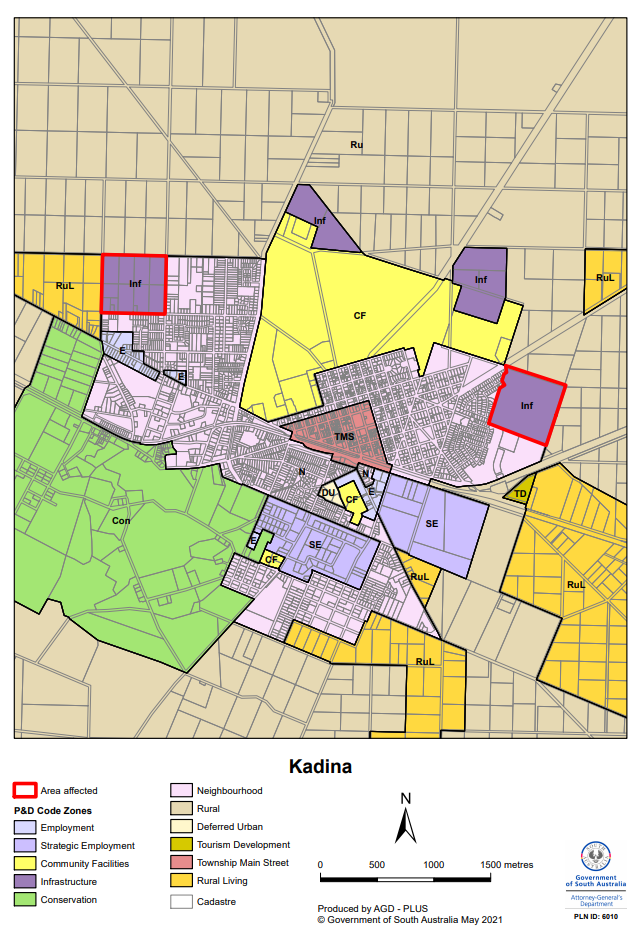 Attachment BFuture Local Road Widening OverlayMinimum Future Local Road Widening Setback TNV Values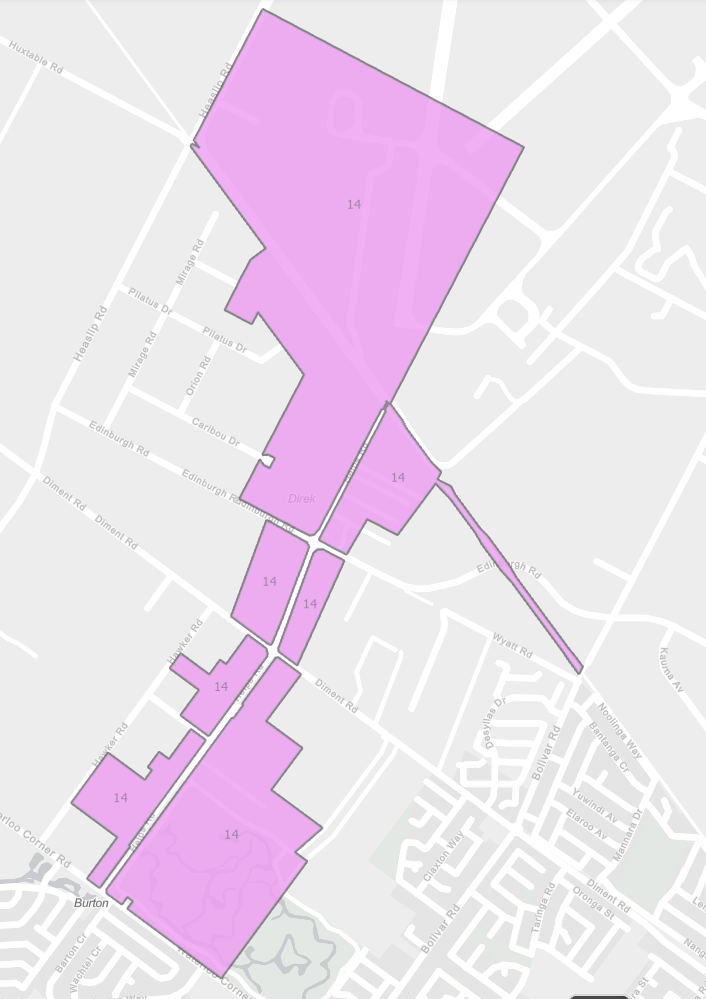 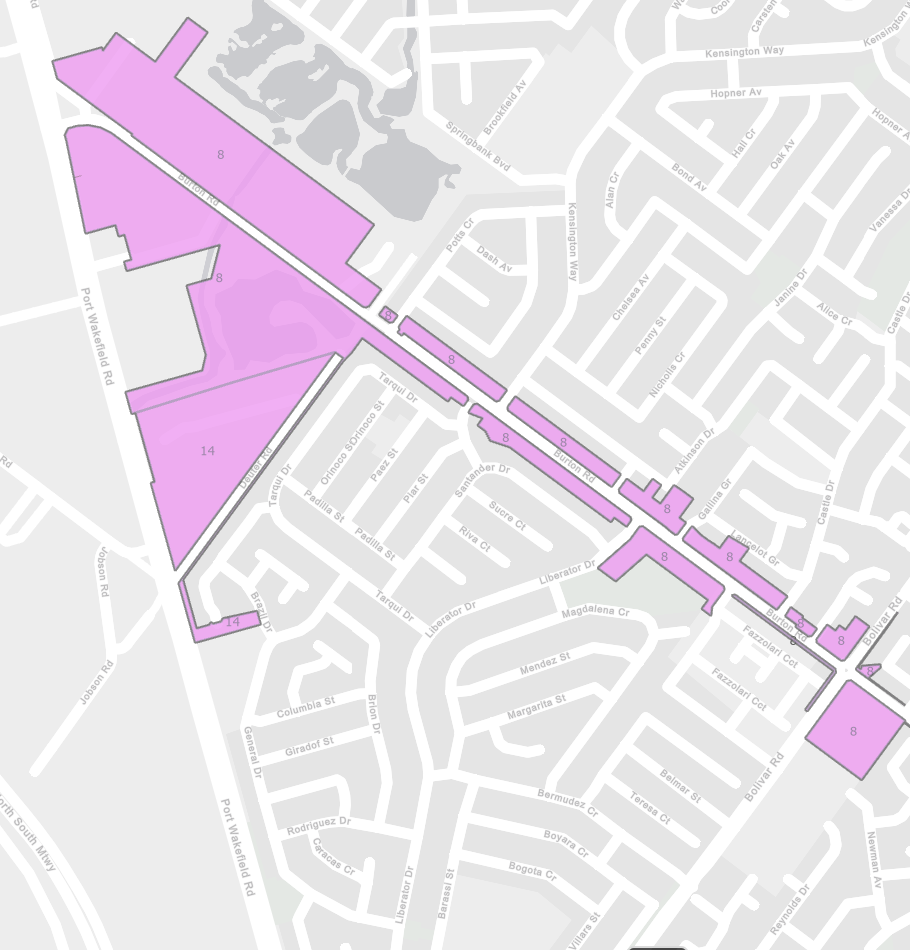 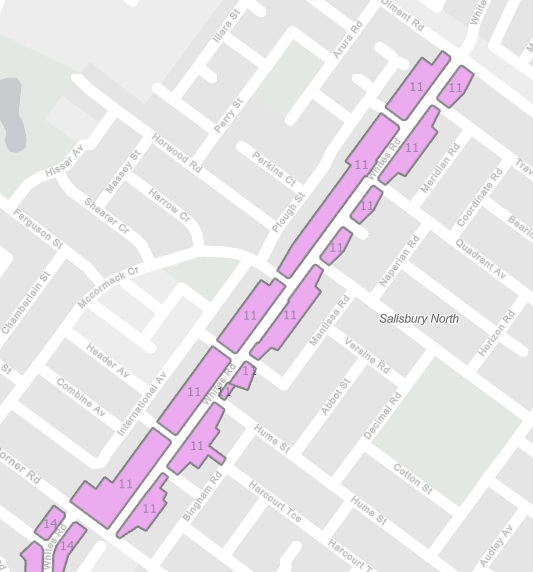 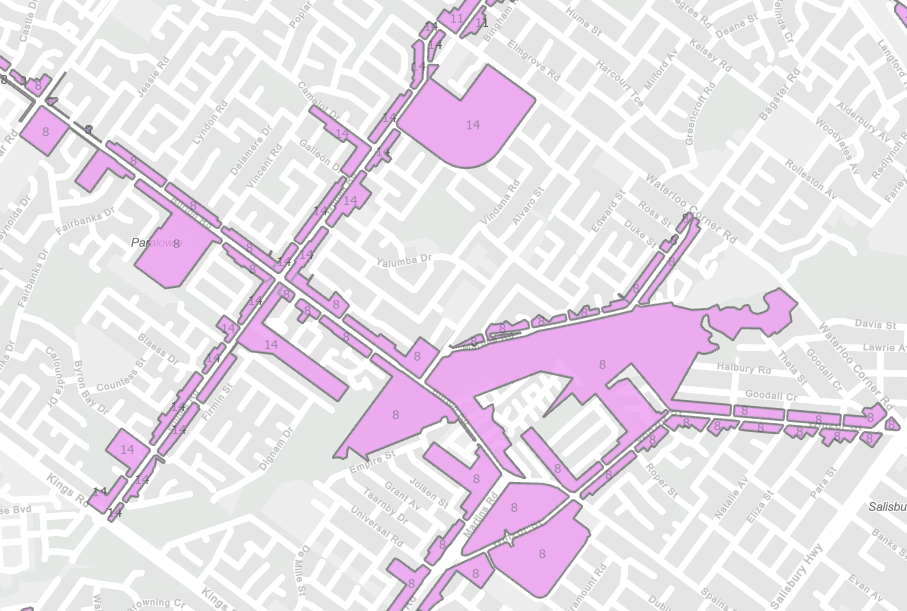 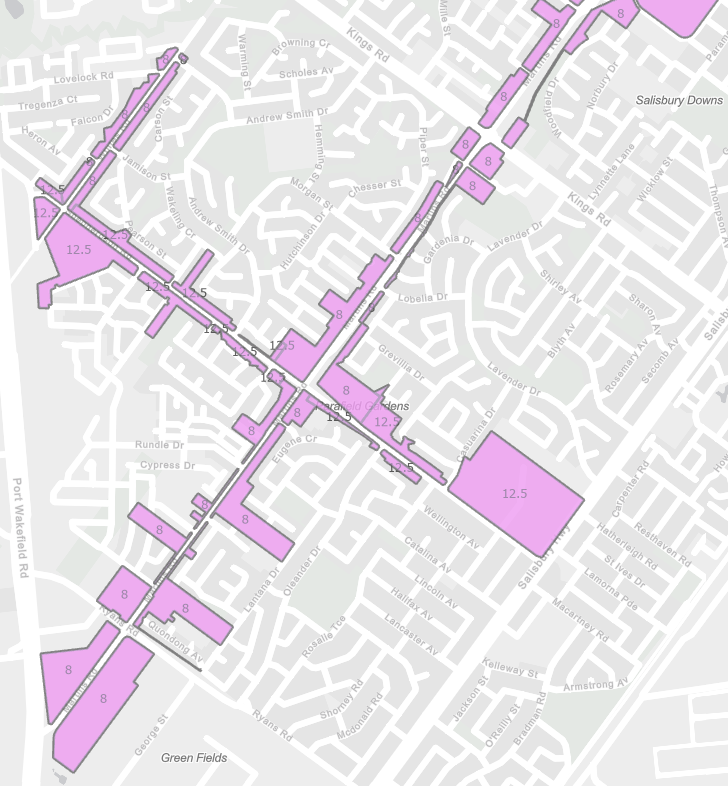 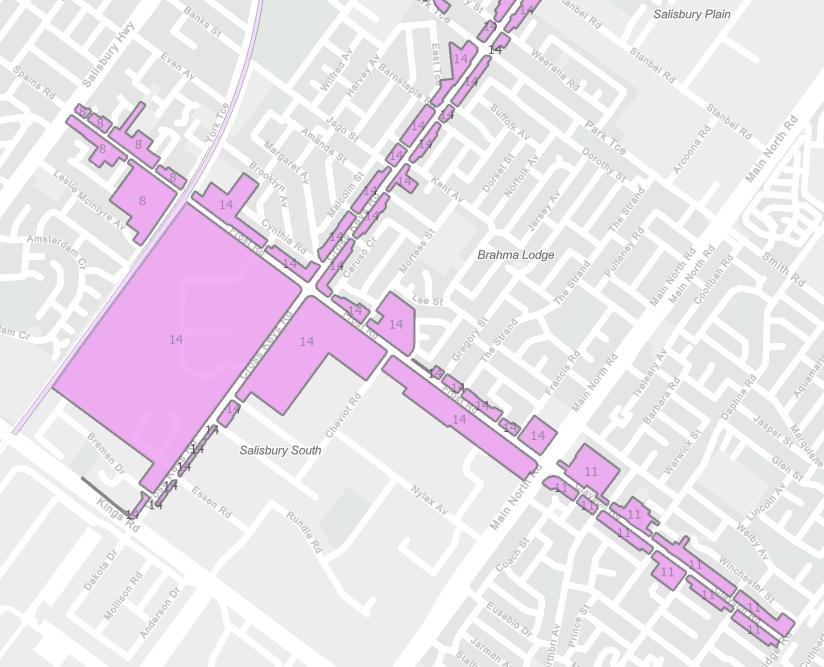 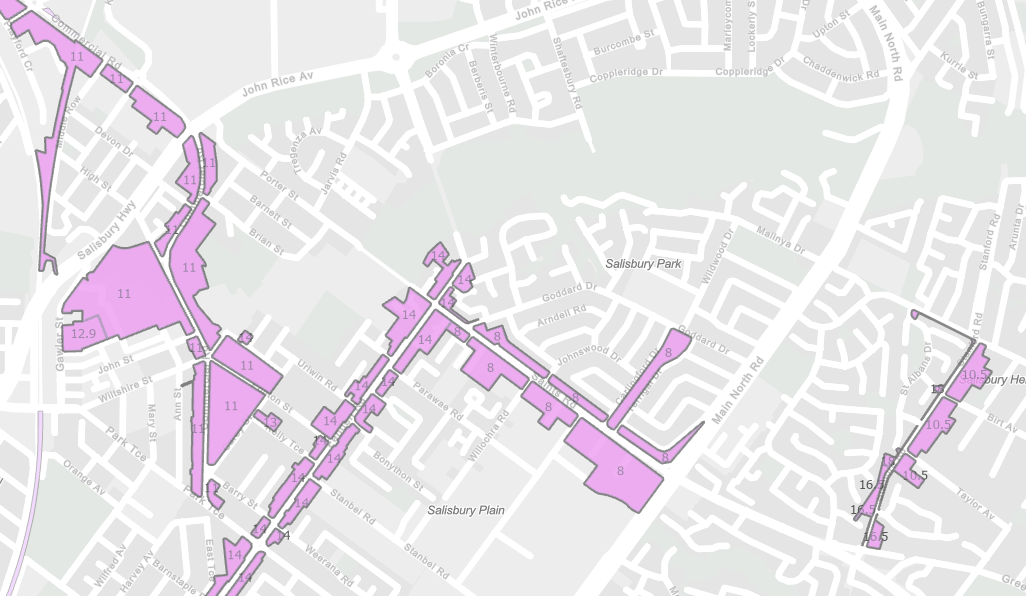 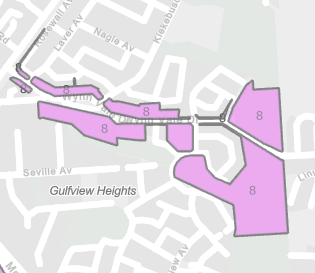 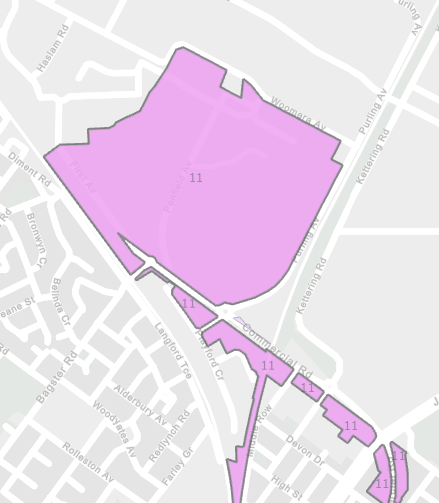 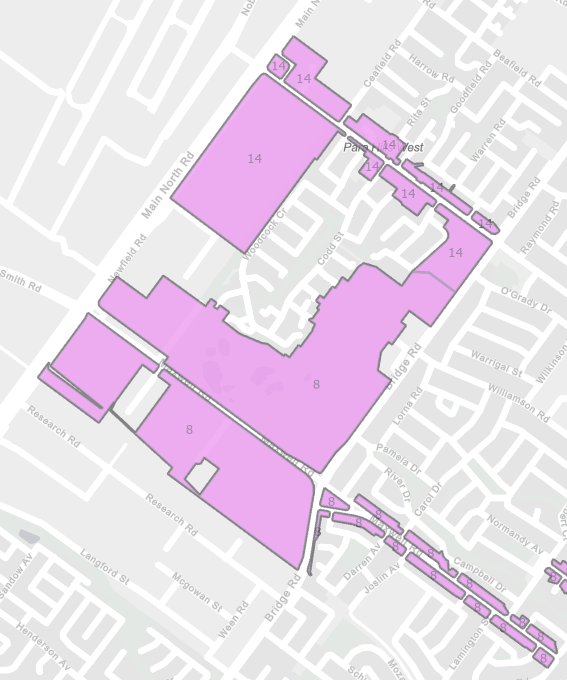 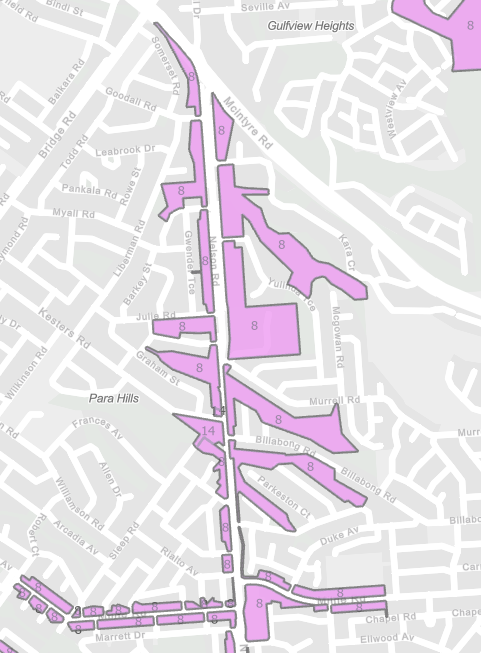 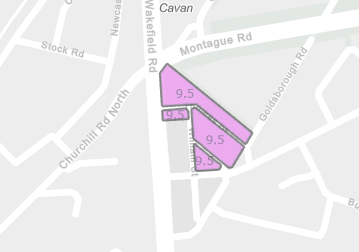 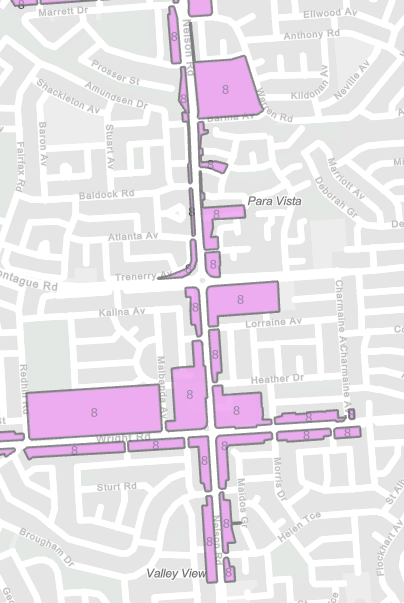 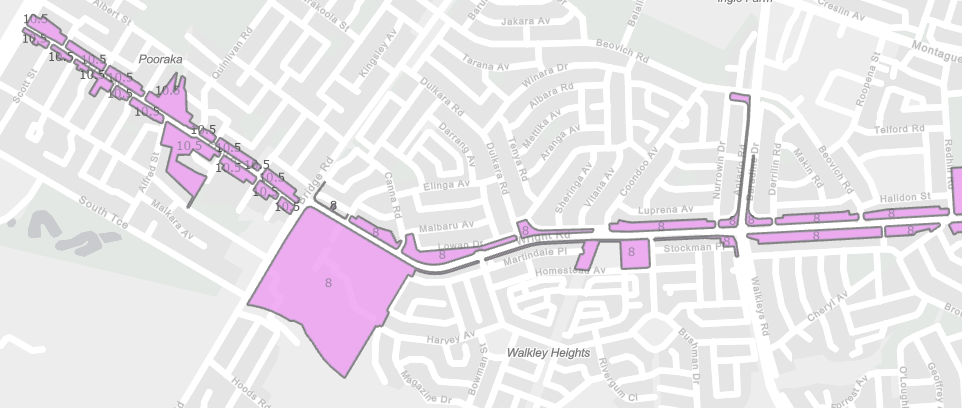 Plant Health Act 2009Sections 4 and 8Measures to be taken in Quarantine AreasPursuant to Sections 4 and 8 of the Plant Health Act 2009, I, Ross Meffin, Chief Inspector, delegate of the Minister for Primary Industries and Regional Development, make the following notice:1.	ApplicationAll previous notices made pursuant to Sections 4 and 8 of the Plant Health Act 2009 are hereby revoked.2.	Declaration of Pests—Pursuant to Section 4 of the Act2.1	The following are declared to be pests for the purposes of the Act:(1)	The pests specified by common name and scientific name immediately below:3.	Quarantine Areas—Pursuant to Section 8 of the Act3.1	The following portions of the State are declared to be quarantine areas:(1)	with respect to pest fruit flies, a “fruit fly outbreak area” (as defined in Section 4 of this Notice),(2)	with respect to pest fruit flies, a “fruit fly suspension area” (as defined in Section 4 of this Notice),(3)	with respect to pest fruit flies, for the purpose of excluding fruit flies from the Riverland of South Australia,(i)	the County of Hamley, and(ii)	the Hundreds of Bookpurnong, Cadell, Gordon, Holder, Katarapko, Loveday, Markaranka, Moorook, Murtho, Parcoola, Paringa, Pooginook, Pyap, Stuart, Waikerie, Eba, Fisher, Forster, Hay, Murkbo, Nildottie, Paisley, Ridley and Skurray.(4)	the whole of Kangaroo Island with respect to the declared diseases of potato, namely bacterial wilt (Ralstonia solanacearum Race 3) and potato cyst nematodes (Globodera rostochinesis and Globodera pallida). This quarantine area is to be known as the ‘Kangaroo Island Protected Production Area’.(5)	with respect to Caracollina lenticula (lens snail), the following are declared to be quarantine areas:(i)	9 Creswell Road, Largs North, Certificate of Title Volume 5781 Folio 919,(ii)	10 Creswell Road, Largs North, Certificate of Title Volume 5208 Folio 532, and(iii)	1-4 / 2 Elder Road, Largs North, Certificates of Title Volume 6129 Folio 124 and Volume 6129 Folio 125.3.2	Measures to be taken in Quarantine Areas(1)	The owner or occupier of any premises within a portion of the State declared to be a fruit fly outbreak area must take the measures prescribed in the Standard for the control and eradication of such flies.(2)	The owner or occupier of any premises within a portion of the state declared to be a fruit fly suspension area must take the measures prescribed in the Standard for the control and eradication of such flies.(3)	The owner or occupier of any premises within the ‘Kangaroo Island Protected Production Area’ established under Section 3.1(4) must take the measures prescribed in the Standard for eradication of the declared diseases of potato.(4)	The owner or occupier of any premises within the quarantine area with respect to Caracollina lenticula (lens snail), must take the following measures:(i)	all outdoor areas must be treated with the following molluscicide bait treatments in accordance with label specifications:(a)	a metaldehyde-based bait (e.g. Metarex Inov Slug and Snail Bait, Axcela Slug and Snail Bait) at least once during the months of March, April, May, September, October and November; and(b)	an iron-based bait (e.g. Protect Us Snail and Slug Killer, Eradicate Snail and Slug Bait) at least once during the months of June, July and August of each year.(c)	bait applications must occur at regular intervals over the twelve months (e.g. every 30 days plus (+) or minus (–) 3 days).(ii)	all annual vegetative ground cover must be destroyed but retained within the premises.(iii)	any item from the quarantine area that may harbour Caracollina lenticula is prohibited from leaving the quarantine area unless it meets the conditions laid out in Sections 3.2(4)(iii) a to 3.2(4)(iii) d below:(a)	the item is inspected by an inspector and the inspector is satisfied that the item is free of lens snail; or(b)	a staff member nominated by the affected business who is authorised by an inspector to do the inspections is satisfied that the item is free of lens snail, and(c)	if lens snail are found during inspection, or the item cannot be inspected to satisfy that the item is free of lens snail, the item must be cleaned or treated in a method approved by the Department of Primary Industries and Regions, South Australia, and(d)	the item is removed from the quarantine area immediately upon being inspected in accordance with Section 3.2(4)(iii) a or b; or immediately upon being cleaned or treated in accordance with Section 3.2(4)(iii) c.4.	In this notice:•	“the Act” means the Plant Health Act 2009•	“annual vegetation” means plants that grow for only a single year and not purposely grown for amenity reasons•	“fruit fly outbreak area” means an area within 1.5 kilometres radius of a fruit fly outbreak centre•	“fruit fly outbreak centre” means the single discovery point where eggs, larvae or adults of fruit flies have been detected that meet the triggers for outbreak declaration set in Australia’s national fruit fly management agreements, or the epicentre of several such discovery points which are no more than 1 km apart•	“fruit fly suspension area” means an area surrounding a fruit fly outbreak centre that has lost area freedom status, in accordance with Australia’s national fruit fly management agreements. The fruit fly suspension area consists of all of the land within a 15 km radius for Queensland fruit fly, or within a 7.5 km radius for Mediterranean fruit fly, of the “fruit fly outbreak centre”•	“inspector” means an inspector appointed pursuant to section 41 of the Act•	an “item that may harbour lens snail” includes any vehicle, machinery or equipment, whether or not it is a plant related product•	“molluscicide” means a pesticide that will kill snails and slugs•	“plant related product” has the same meaning as in the Act•	“quarantine area” means the area described in Section 3 of this Notice•	“the Standard” means the document published by Primary Industries and Regions South Australia entitled the “Plant Quarantine Standard South Australia”This Notice will remain in force until revoked by subsequent Notice.Dated: 31 May 2021Ross MeffinChief InspectorDelegate of the Minister for Primary Industries and Regional DevelopmentPlumbers, Gas Fitters and Electricians Act 1995South AustraliaPlumbers, Gas Fitters and Electricians (Fees) Notice 2021under the Plumbers, Gas Fitters and Electricians Act 19951—Short titleThis notice may be cited as the Plumbers, Gas Fitters and Electricians (Fees) Notice 2021.Note—This is a fee notice made in accordance with the Legislation (Fees) Act 2019.2—CommencementThis notice has effect on 1 July 2021.3—InterpretationIn this notice, unless the contrary intention appears—Act means the Plumbers, Gas Fitters and Electricians Act 1995.4—FeesThe fees set out in Schedule 1 are prescribed for the purposes of the Act.Schedule 1—FeesMade by the Attorney-GeneralOn 24 May 2021Police Act 1998South AustraliaPolice (Fees) Notice 2021under the Police Act 19981—Short titleThis notice may be cited as the Police (Fees) Notice 2021.Note—This is a fee notice made in accordance with the Legislation (Fees) Act 2019.2—CommencementThis notice has effect on 1 July 2021.3—InterpretationIn this notice, unless the contrary intention appears—Act means the Police Act 1998.4—FeesThe fees set out in Schedule 1 are prescribed for the purposes of the Act.Schedule 1—Fees1—InterpretationIn this Schedule—concession cardholder means a person who is the holder of—	(a)	a current card or pass that entitles the person to travel on public passenger vehicles in this State at a concession fare; or	(b)	any other current concession card approved by the Minister;national police certificate means a certificate issued in respect of a specified person on due application following a national police check carried out in respect of the person;volunteer means a person who acts on a voluntary basis (irrespective of whether the person receives out-of-pocket expenses).2—FeesMade by the Minister for Police, Emergency Services and Correctional ServicesOn 19 May 2021Police ServiceUnregulated Fees and Charges 2021-2022Dated: 19 May 2021Hon Vincent Tarzia MPMinister for Police, Correctional Services and Emergency ServicesPublic Trustee Act 1995South AustraliaPublic Trustee (Fees) Notice 2021under the Public Trustee Act 19951—Short titleThis notice may be cited as the Public Trustee (Fees) Notice 2021.Note—This is a fee notice made in accordance with the Legislation (Fees) Act 2019.2—CommencementThis notice has effect on 1 July 2021.3—InterpretationIn the notice, unless the contrary intention appears—Act means Public Trustee Act 1995.4—FeesThe fees prescribed for the purposes of section 45 of the Act to be charged against an estate under the control of the Public Trustee (otherwise than under section 45 of the Administration and Probate Act 1919 are as set out in Schedule 1.Note—Section 45 of the Administration and Probate Act 1919 provides for the vesting of an intestate estate in the Public Trustee until administration is granted in respect of the estate.Schedule 1—FeesThe fees set out in this Schedule are maximum fees (and the Public Trustee may determine the amount in a particular case, subject to that maximum).Made by the Attorney-GeneralOn 24 May 2021Radiation Protection and Control Act 1982South Australia Radiation Protection and Control (Fees) Notice 2021under the Radiation Protection and Control Act 19821—Short titleThis notice may be cited as the Radiation Protection and Control (Fees) Notice 2021.Note—This is a fee notice made in accordance with the Legislation (Fees) Act 2019.2—CommencementThis notice has effect on 1 July 2021.3—InterpretationIn this notice, unless the contrary intention appears—Act means the Radiation Protection and Control Act 1982.4—FeesThe fees set out in Schedule 1 are prescribed for the purposes of the Act.Note—If for any reason an application for a licence or registration is not granted, any fee (other than an application fee) paid by the applicant for the licence or registration must be returned to the applicant.Schedule 1—FeesMade by the Minister for Environment and Waterwith the advice and consent of the Executive CouncilOn 19 May 2021Relationships Register Act 2016South AustraliaRelationships Register (Fees) Notice 2021under the Relationships Register Act 20161—Short titleThis notice may be cited as the Relationships Register (Fees) Notice 2021.Note—This is a fee notice made in accordance with the Legislation (Fees) Act 2019.2—CommencementThis notice has effect on 1 July 2021.3—InterpretationIn this notice, unless the contrary intention appears—Act means the Relationships Register Act 2016.4—FeesThe fees specified in Schedule 1 are prescribed for the purposes of the Act.Schedule 1—FeesMade by the Attorney-GeneralOn 24 May 2021Retirement Villages Act 2016South AustraliaRetirement Villages (Fees) Notice 2021under the Retirement Villages Act 20161—Short titleThis notice may be cited as the Retirement Villages (Fees) Notice 2021.Note—This is a fee notice made in accordance with the Legislation (Fees) Act 2019.2—CommencementThis notice has effect on 1 July 2021.3—InterpretationIn this notice, unless the contrary intention appears—Act means the Retirement Villages Act 2016.4—FeesThe fees set out in Schedule 1 are prescribed for the purposes of the Act.Schedule 1—FeesMade by the Minister for Health and WellbeingOn 9 May 2021Return to Work Act 2014Definition of Remuneration Determination 2021The Board of the Return to Work Corporation of South Australia (‘the Corporation’) determines that remuneration for the purposes of section 136 of the Return to Work Act 2014 (‘the Act’), is as follows:Part 1—Preliminary Matters1.	This determination may be cited as the Definition of Remuneration Determination 2021.2.	This determination commences on 1 July 2021 and applies to the premium period 2021-2022 (and each premium period thereafter until superseded by another determination made for the purposes of section 136 of the Act).Part 2—Grounds for Determination3.	In respect of the inclusions referred to in Part 3 of this determination:3.1.	That the same should be regarded as included within the scope of remuneration.4.	In respect of the exclusions referred to in Part 3 of this determination:4.1.	That the same should not be regarded as within the scope of remuneration. Part 3—Terms of Determination5.	For the purposes of Part 9 and section 136 of the Act, remuneration includes payments made to or for the benefit of a worker, whether made in cash or by cheque or negotiable instrument or by investment or capitalisation or credit to any account, reserve or fund or in kind or in any manner, and whether by piece work rates or otherwise, including specifically, without limiting the foregoing, the following:5.1.	In relation to salary sacrifice benefits or fringe benefits, “remuneration” is the GST inclusive value of the benefits (i.e. cost of the acquisition of the benefit by the employer, after deducting input tax credits to which the employer is entitled on account of the acquisition of the benefit, plus GST paid by the employer to the Australian Taxation Office);5.2.	In the case of payments to contractors as a worker defined under the Act, “remuneration” is the GST exclusive amount of the payments made by the employer to the contractor (i.e. amount paid to the contractor less any amount paid to the contractor on account of GST less any input tax credits to which the employer is entitled in relation to the acquisition of the contractor’s services).6.	For the purposes of Part 9 and section 136 of the Act the following payments do not constitute remuneration being payments for or by way of:6.1.	Payments for reimbursement or compensation to a worker for payments or expenses actually made or incurred by the worker for goods or services for or on behalf of an employer or acquired by or provided to the worker, in the course of and for the purposes of work performed by the worker for that employer.6.2.	Allowances paid to a worker in respect of the use of the worker’s own motor vehicle in the course of the worker’s employment by the employer, for the financial year concerned, at a rate that does not exceed:(a)	The rate prescribed by regulations under section 28.25 of the Income Tax Assessment Act 1997 of the Commonwealth for calculating a deduction for car expenses for a large car using the “cents per kilometre method”; or(b)	If no rate is prescribed as referred to in (a) above, the rate prescribed by the regulations under the South Australian Payroll Tax Act 2009,for each kilometre actually travelled in the course of and for the purposes of that employment.6.3.	Accommodation allowances paid to a worker in respect of the cost of accommodation at a hotel, motel, guest house or other temporary lodging, while the worker is absent from their usual residence in the course of and for the purpose of the employment of the worker by the employer, for the financial year concerned, at a rate that does not exceed:(a)	the total reasonable amount for daily travel allowance expenses using the lowest capital city for the lowest salary band for the financial year determined by the Commissioner of Taxation of the Commonwealth; or(b)	if no determination referred to in (a) above is in force, the rate prescribed by the regulations under the South Australian Payroll Tax Act 2009.6.4.	All payments of compensation made by employers (including self-insured employers) to workers under Part 4 of the Act.6.5.	An amount paid to or for the benefit of a worker as a consequence of cessation of employment either as termination payment or redundancy/severance pay or ‘eligible termination payment’ as defined in the Income Tax Assessment Act 1997 of the Commonwealth.6.6.	An amount in the form of contributions to a fund, by an employer bound by an award, enterprise agreement, industrial agreement pursuant to an award or such other registered industrial agreements to meet all or some of the liabilities of the employer in relation to redundancy/severance payments to a worker pursuant to an award, enterprise agreement, industrial agreement to an award or such other registered industrial agreements.6.7.	An amount paid to or for the benefit of a worker, as a consequence of cessation of employment, in the form of payments made by a trustee or an employer in the capacity of trustee of a superannuation fund.6.8.	All payments paid to or for the benefit of a worker as a consequence of a worker’s eligibility to a payment by way of a determination in terms of the Paid Parental Leave Scheme under the Paid Parental Leave Act 2010 of the Commonwealth.Part 4—Notice of DeterminationThat notice of this determination be published in the South Australian Government Gazette.I confirm that this is a true and correct record of the decision of the Board of the Corporation made on the 29th day of April 2021. Dated: 29 April 2021G. McCarthyBoard ChairReturn to Work Act 2014Industry Premium Rates Determination 2021-2022In accordance with the power delegated to me by the Board of the Return to Work Corporation of South Australia (‘the Corporation’) under the current Instrument of Delegation of the Corporation I, Michael Francis, Chief Executive Officer, determine that the Industry Premium Rates for the purpose of section 142 of the Return to Work Act 2014 (‘the Act’) are as follows:Part 1—Preliminary Matters1.	This determination may be cited as the Industry Premium Rates Determination 2021-2022.2.	The Industry Premium Rates Determination is made pursuant to subsection 142(1) of the Act and published in the Government Gazette in accordance with subsection 142(2)(a) of the Act.3.	This determination commences on 1 July 2021.4.	If before 1 July 2022, an Industry Premium Rates Determination has not been made for the 2022-2023 period, this determination will apply pending the making of such a determination.Part 2—Terms of Industry Premium Rates Determination1.	This determination establishes the Industry Premium Rates set out in the Appendix to this determination.2.	The industry premium rate for each South Australian Industry Classification (SAIC) referred to in Column 2 of the Appendix, is fixed by the Corporation as the industry premium rate (expressed as a percentage) opposite each SAIC in Column 3 of the Appendix.3.	Any RTWSA Premium Provisions, RTWSA Premium Order (Return to Work Premium System) and RTWSA Premium Order (Retro-Paid Loss Arrangement) having application for the 2021-2022 premium period will be applied for the purpose of detailing how the industry premium rate is used in the premium calculation for an employer in respect of whom those Premium Orders apply.Part 3—Specified Criteria for Fixing Industry Premium Rates1.	In respect of the premium rate applicable to the classes of industry, the Industry Premium Rates Determination takes into account the criteria prescribed in regulation 56 of the Return to Work Regulations 2015.I confirm that this is a true and correct record of the decision of the Corporation made in the exercise of my delegated authority.Dated: 28 May 2021M. FrancisChief Executive OfficerAppendixReturn to Work Corporation of South Australia 
ReturnToWorkSA Industry Premium Rates 2021-2022Return To Work Act 2014Provision of Remuneration Information Notice 2021In accordance with the power delegated to me by the Board of the Return to Work Corporation of South Australia (“the Corporation”) under the current Instrument of Delegation of the Corporation I, Michael Francis Chief Executive Officer, hereby give notice of the requirements of the Corporation under the sections of the Return to Work Act 2014 (“the Act”) specified herein. Part 1—Preliminary Matters1.	This notice may be cited as the Provision of Remuneration Information Notice 2021.2.	This notice commences on 1 July 2021 and supersedes the Provision of Remuneration Information Notice 2020 published in the Government Gazette on 28 May 2020 at page 2775.Part 2—Terms of NoticeReturns3.	When calculating remuneration in relation to a premium period or part thereof other period, a reference to information for the purposes of sections 131, 132, 149 and 150 of the Act is the remuneration payable to all workers of the employer calculated by reference to the forms or returns (if any) furnished in accordance with the Act by the employer to the Corporation or, where the monetary value of the remuneration has been ascertained by the Corporation, the actual value of the remuneration.Failure to furnish a return4.	In the event that at any time an employer fails to furnish a return as required and the monetary value of the remuneration concerned has not been ascertained by the Corporation, the estimate of the monetary value of the remuneration will be taken to be such amount as is calculated by multiplying the monetary value (or reasonable estimate) of remuneration for the immediately preceding premium period, or equivalent period as determined by the Corporation, by 1.056.Information5.	For the purposes of section 149 and 150, the information required by the Corporation is satisfied if the information required by the relevant designated form(s) is provided in one of the designated manners or forms.Confirmed as a true and correct record of the decision of the Corporation made in the exercise of my delegated authority.Dated: 28 May 2021M. FrancisChief Executive OfficerReturn to Work Act 2014Publication of Designated Manners and Forms Notice 2021PreambleSubsection 4(15) of the Return to Work Act 2014 (“the Act”) provides that the Return to Work Corporation of South Australia (“the Corporation”) may, by notice in the Gazette, designate manners and forms for the purposes of the Act.In accordance with the power delegated to me by the Corporation under the current Instrument of Delegation of the Corporation, I, Michael Francis, Chief Executive Officer, designate pursuant to the sections of the Act specified herein the forms by which information is to be provided by an employer.Part 1—Preliminary Matters1.	This notice may be cited as the Publication of Designated Manners and Forms Notice 2021.Part 2—Designated Forms2.	Employer remuneration returnPursuant to subsection 149(1) of the Act, I give notice that the form at Attachment 1 is the designated form for the purpose of that subsection in respect of a return required at the beginning of the 2021-22 premium period.This form will come into effect on 1 July 2021, and supersedes only the form designated under subsection 149(1) of the Act previously published in the Government Gazette No. 45 dated 28 May 2020.Part 3—Designated Manners3.	Employers may supply the information required in the form designated in Clause 2 of this Notice titled ‘Employer remuneration return’ in the following designated manners:3.1.	by post3.2.	by phone3.3.	by email3.4.	by lodging via ReturntoWorkSA’s website4.	The information shall be deemed to have been provided if one of the designated manners in Clause 3 of this Part is used.5.	No signature is required for the purposes of Clause 3.2, 3.3 and 3.4 of this Part.I confirm that this is a true and correct record of the decision of the Corporation made in the exercise of my delegated authority.Dated: 28 May 2021M. FrancisChief Executive OfficerAttachment 1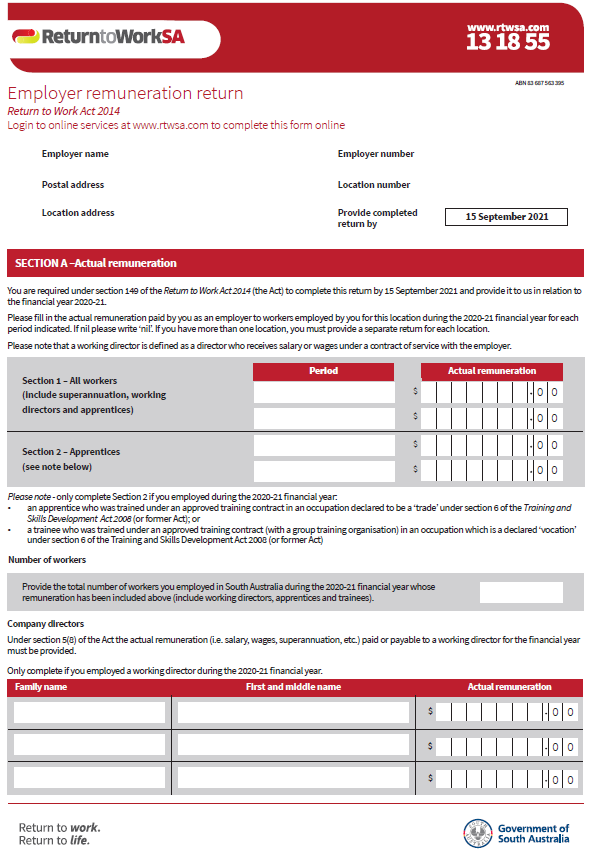 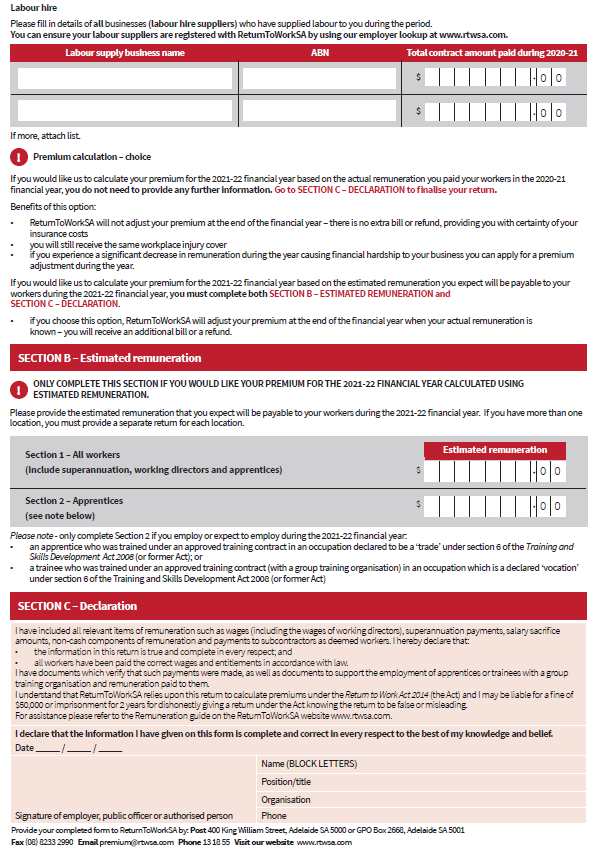 Return to Work Act 2014RTWSA Premium Order (Retro-Paid Loss Arrangement) 2021-2022The Board of the Return to Work Corporation of South Australia (‘the Corporation’) after consultation with the Minister publishes the principles fixing the manner in which a premium payable by an employer (or person who proposes to become an employer) will be calculated for the purposes of section 143 of the Return to Work Act 2014 (‘the Act’), referred to as the ‘RTWSA Premium Order (Retro-Paid Loss Arrangement) 2021-2022’ (‘this Order’).This Order fixes the manner in which such a premium is to be calculated for the Retro-Paid Loss Arrangement authorised under subsection 143(7)(e) of the Act for the period beginning 1 July 2021 to and including 30 June 2022.Part 1—Preliminary Matters1.	This Order is the RTWSA Premium Order (Retro-Paid Loss Arrangement) 2021-2022 published pursuant to subsection 143(3) of the Act.2.	This Order takes effect on 1 July 2021.Part 2—Application3.	This Order applies to employers who, in accordance with subsection 143(7)(e) of the Act, on application and at the discretion of the Corporation, satisfy specified criteria so as to pay a premium determined according to an alternative set of principles. The Corporation delegates to its Chief Executive Officer the function and power to specify such criteria.4.	In accordance with subsection 143(7)(e) of the Act and as determined in Part 7 of the RTWSA Premium Order (Return to Work Premium System) 2021-2022 this Order fixes such an alternative set of principles for calculating premiums (to be known as the Retro-Paid Loss Arrangement premium calculation).5.	If, before 1 July 2022, a RTWSA Premium Order (Retro-Paid Loss Arrangement) has not been made for the 2022-2023 period (or such further period thereafter), this Order continues to apply pending the making of such an order.6.	The terms and conditions in the RTWSA Premium Provisions 2021-2022 apply to, and in respect of, a Retro-Paid Loss Arrangement unless this Order provides otherwise. 7.	In this Order, words and expressions have the same meaning as they have in the RTWSA Premium Provisions 2021-2022, unless this Order provides otherwise.Part 3—Retro-Paid Loss Arrangement Premium Calculation8.	The Retro-Paid Loss Arrangement premium calculated at the commencement of the premium period is the initial premium, determined in accordance with Part 6 of this Order.9.	The Retro-Paid Loss Arrangement premium is then recalculated at each adjustment date as the adjusted premium, determined in accordance with Part 6 of this Order.Part 4—Returns and Payment Terms10.	Any initial premium will be payable in accordance with the provisions in the then current Payment of Statutory Payments Notice.11.	Any adjusted premium is to be paid in full on the date specified on the adjustment note.Part 5—Adjustment Dates12.	In this Order:12.1	adjustment date, in relation to the Retro-Paid Loss Arrangement, means each of the following dates:(a)	the date that is 15 months after the date of the commencement of the premium period (the first adjustment date),(b)	the date that is 27 months after the date of the commencement of the premium period (the second adjustment date),(c)	the date that is 39 months after the date of the commencement of the premium period (the third adjustment date),(d)	the date that is 48 months after the date of the commencement of the premium period (the fourth adjustment date).Part 6—Calculation of Initial Premium and Adjusted Premium13.	The method for calculating the premium for an employer or group of employers:13.1	at the commencement of the premium period, the premium (initial premium) is calculated as defined in the RTWSA Premium Order (RTW Premium System) 2021-2022, but where, in calculating base premium, ‘ra, rb…rn’ are each part of the total remuneration in respect of the 2021-2022 premium period, being a part of the total remuneration attributable to each of the employer’s relevant SAICs.13.2	at the 15 month adjustment date, the premium (adjusted premium) is as follows:P = (BP – A) x 0.6 + C + SUR + GST + WHSbut not more than Pmax.13.3	at the 27 month adjustment date, the premium (adjusted premium) is as follows:P = (BP – A) x 0.5 + C + SUR + GST + WHSbut not more than Pmax.13.4	at the 39 month adjustment date, the premium (adjusted premium) is as follows:P = (BP – A) x 0.4 + C + SUR + GST + WHSbut not more than Pmax.13.5	at the 48 month adjustment date, the premium (adjusted premium) is as follows:P = (BP – A) x 0.4 + C + SUR + GST + WHSbut not more than Pmax.Where:BP is the base premium calculated in accordance with Part 4 of the RTWSA Premium Provisions 2021-2022 but where ‘ra, rb…rn’ are each part of the total remuneration in respect of the 2021-2022 premium period, being a part of the total remuneration attributable to each of the employer’s relevant SAICs.A is the Apprentice and Trainee incentive amount, if any, for an employer or group of employers determined with respect to the premium period or part thereof in accordance with Part 5 of the RTWSA Premium Provisions 2021-2022.SUR is the Supplementary Underwriting Rate being a premium adjustment (either a decrease or an increase) to allow the premium of an employer, within a particular category or class, to be adjusted. Any adjustment is at the discretion of the Corporation and subject to the claims experience and a specific risk assessment of the employer by the Corporation.GST is the Goods and Services Tax as defined in Part 2 of the RTWSA Premium Provisions 2021-2022.WHS is the work health and safety registration fee as defined in accordance with Part 2 of the RTWSA Premium Provisions 2021-2022.P is the adjusted premium for the time being payable by an employer or group of employers in respect of the premium period (including, where adjustments are required to be made to that premium by reason of the operation of this Order, the premium so payable by reason of those adjustments).C is the total of the cost of claims for an employer or group of employers as defined in Part 8 of this Order in respect of claims with a date of injury in the premium period. For this purpose date of injury is the date the person suffered the injury, or the deemed date of injury under the Act.Pmax is the maximum premium that is payable by an employer or group of employers calculated in accordance with Part 7 of this Order.14.	The method to apportion adjusted premium for each member of a group at each adjustment date (the adjusted premium) is as follows: PE = P x BP – ABPG – AGWhere:PE is the premium for the time being payable by an employer who is a member of a group in respect of the premium period calculated in accordance with 13.2, 13.3, 13.4 and 13.5 of Part 6 of this Order (including, where adjustments are required to be made to that premium by reason of the operation of this Order, the premium so payable by reason of those adjustments).BP is the base premium for an employer that is a member of a group calculated in accordance with Part 4 of the RTWSA Premium Provisions 2021-2022, but where ‘ra, rb…rn’ are each part of the total remuneration in respect of the 2021-2022 premium period, being a part of the total remuneration attributable to each of the employer’s relevant SAICs.A is the Apprentice and Trainee incentive amount, if any, for an employer determined with respect to the premium period or part thereof in accordance with Part 5 of the RTWSA Premium Provisions 2021-2022.BPG is the sum of the BP for all the members of a group of which the employer is a member.AG is the sum of A for all members of a group of which the employer is a member.Part 7—Maximum and Minimum Premium Payable15.	For the purposes of this Order, the maximum premium (Pmax) that is payable by an employer or group of employers in respect of the premium period is calculated as follows:Pmax = [(BP x 2) – A] + SUR + GST + WHS16.	Despite any other provision of this Order, an initial premium or an adjusted premium is to be no less than the minimum premium specified in the RTWSA Premium Provisions 2021-2022.Part 8—Cost of Claims17.	Cost of claims means the total of:17.1	costs paid on, and in respect of, each claim for compensation allocated to a particular employer (irrespective of whether the claim for compensation was withdrawn by the worker, accepted or rejected); and17.2	for claims in which a worker has or is expected to have an entitlement for a lump sum payment in accordance with Part 4 Division 6 and/or Part 4 Division 7 of the Act where the payment has not been made, the cost of claims will include an estimate assessed by the Corporation of the outstanding liability for expected lump sum payment(s); and17.3	for claims in which a worker is a seriously injured worker (as defined in Part 2 Division 4 of the Act), the current and most accurate estimate assessed by the Corporation of the outstanding liability for each claim.18.	The costs of each claim are the total costs for the claim, as described in clause 17 of this Part, based on the evidence available at the time of the relevant adjustment date.19.	Excluded from the costs of each claim are:19.1	Costs associated with claims for unrepresentative injuries,19.2	Costs associated with successfully prosecuted fraudulent claims,19.3	Actual recoveries for compulsory third party and common law actions under section 66 of the Act, 19.4	the amount of income support paid in the first two weeks of a worker’s incapacity where the Corporation has undertaken the liability of the employer in accordance with subsection 64(14) of the Act, and19.5	Claims costs in excess of $500,000.20.	But, in any case where a single event leads to 3 or more individual claims, the maximum total combined costs of all those claims in relation to that event will not exceed $1,000,000.Part 9—Exit to Self-Insurance21.	If an employer to whom this Order applies is registered as a self-insured employer under section 129 of the Act: 21.1	within 15 months from the commencement of the premium period, premium will be calculated in accordance with clause of 13.1 of Part 6 of this Order; or21.2	on or after 15 months and prior to 48 months from the commencement of the premium period, then adjusted premium will be payable within 28 days of commencement of the self-insurance registration. The calculation of adjusted premium will be based on the balance of all premium that would have been payable under Part 6 of this Order, by applying the adjustment formula applicable immediately prior to commencement of the self-insurance registration with C (in that formula). This will be calculated as at the date immediately prior to commencement of the self-insurance registration.I confirm that this is a true and correct record of the decision of the Board of the Corporation made on the 29th day of April 2021.Dated: 29 April 2021G. McCarthyBoard ChairReturn to Work Act 2014RTWSA Premium Order (Return to Work Premium System) 2021-2022The Board of the Return to Work Corporation of South Australia (‘the Corporation’) after consultation with the Minister publishes the principles fixing the manner in which a premium payable by an employer (or person who proposes to become an employer) will be calculated for the purposes of section 143 of the Return to Work Act 2014 (‘the Act’), referred to as the ‘RTWSA Premium Order (Return to Work Premium System) 2021-2022’ (‘the Order’). This Order fixes the manner in which such a premium is to be calculated so as to take effect on 1 July 2021 and up to and including 30 June 2022.Part 1—Preliminary MattersThis Order is the RTWSA Premium Order (Return to Work Premium System) 2021-2022 published pursuant to subsection 143(3) of the Act and takes effect on 1 July 2021.Part 2—Application1.	This Order applies to all employers other than a newly registered employer in the circumstance described in clause 2 or unless another Order applies.2.	A newly registered employer, who commenced to be an employer after 1 July 2020 and who employed workers after 1 July 2020, who is not subject to the transfer of business provisions in section 160 of the Act, will have their premium calculated in accordance with Part 6 of the RTWSA Premium Provisions 2021-2022 until that employer has experienced a full premium period. 3.	If before 1 July 2022, a RTWSA Premium Order (Return to Work Premium System) has not been made for the 2022-2023 period, this Order continues to apply pending the making of such an Order.4.	The terms and conditions in the RTWSA Premium Provisions 2021-2022 apply unless this Order provides otherwise.5.	In this Order, words and expressions have the same meaning as they have in the RTWSA Premium Provisions 2021-2022, unless this Order provides otherwise.Part 3—Calculation of Premium Payable by an Employer6.	The premium payable by an employer for a premium period, or part thereof, is to be calculated by the following formula:P = BP x (1 - D) + C* – A + SUR + GST + WHS* C is subject to a maximum of 3 x D x BPWhere:P is the total premiumD is the base premium discount factor calculated in accordance with Part 4 of this OrderBP is the base premium calculated in accordance with Part 4 of the RTWSA Premium Provisions 2021-2022C is the cost of claims calculated in accordance with Part 5 of this OrderA is the Apprentice and Trainee incentive amount, if any, for an employer determined with respect to the premium period or part thereof in accordance with Part 5 of the RTWSA Premium Provisions 2021-2022SUR is the Supplementary Underwriting Rate being a premium adjustment (either a decrease or an increase) to allow the premium of an employer, within a particular category or class, to be adjusted. Any adjustment is at the discretion of the Corporation and subject to the claims experience and a specific risk assessment of the employer by the Corporation.GST is the Goods and Services Tax as defined in Part 2 of the RTWSA Premium Provisions 2021-2022WHS is the work health and safety registration fee as defined in Part 2 of the RTWSA Premium Provisions 2021-2022Part 4—Base Premium Discount Factor7.	The base premium discount factor (D) for an employer is as follows:7.1	Where the employer’s annualised Base Premium is less than $10,000, the premium discount factor is 0.05.7.2	Where the employer’s annualised Base Premium is or exceeds $10,000 and is less than $50,000, the premium discount factor is 0.1.7.3	Where the employer’s annualised Base Premium is or exceeds $50,000 and is less than $100,000, the premium discount factor is 0.15.7.4	Where the employer’s annualised Base Premium is or exceeds $100,000 and is less than $500,000, the premium discount factor is 0.2.7.5	Where the employer’s annualised Base Premium is or exceeds $500,000 and is less than $1,000,000, the premium discount factor is 0.25.7.6	Where the employer’s annualised Base Premium is or exceeds $1,000,000 the premium discount factor is 0.30.Part 5—Cost of Claims8.	Cost of claims means income support payments, where:8.1	payments were made in the financial year preceding the premium period to which the premium applies, and8.2	the payments were paid with respect to claims with a date of injury in the three financial years preceding the commencement of the premium period to which the premium applies, but excluding:8.2.1	the amount of income support paid in the first two weeks of a worker’s incapacity where the Corporation has undertaken the liability of the employer in accordance with subsection 64(14) of the Act, and8.2.2	the income support payments paid in respect of claims arising from an unrepresentative injury as defined by section 4 of the Act, and8.2.3	the income support payments associated with successfully prosecuted fraudulent claims.Part 6—Group Training Organisation Arrangement9.	Where an employer is registered with the South Australian Government as meeting the National Standards for Group Training Organisations in the relevant premium period, the premium (P) will be calculated in accordance with the following formula:P = BP – A + SUR + GST + WHS10.	This arrangement shall only apply if the employer has registered and obtained a separate employer number with ReturnToWorkSA for the purpose of reporting apprentice and trainee remuneration.Part 7—Alternative Set of Principles (Retro Paid Loss Arrangement)11.	For the purposes of section 143(7)(e) of the Act, the RTWSA Premium Order (Retro-Paid Loss Arrangement) 2021-2022 is an alternative set of principles for the payment of premium for an employer or employers.Part 8—Provision of a Deposit, Bond or Guarantee or Other Security12.	As permitted by section 143(7) of the Act the Corporation will be entitled, in its discretion, to require any employer within a class set out below to provide security for the due payment of premium or other money due to the Corporation. Such security may, at the discretion of the Corporation, be constituted by a deposit, bond, guarantee, and/or a security over assets of that employer or over the assets of any person or entity providing a guarantee.13.	The following classes of employer are specified for the purposes of section 143(7)(f):(a)	An employer who has been or is a non-compliant employer;(b)	An employer in respect of which any manager, director, officer or other person having material influence over the affairs of the employer:(i)	has previously been a manager director officer or person having material influence over the affairs of a non-compliant employer; or(ii)	is a related person to a manager, director, officer or other person having material influence over the affairs of a non-compliant employer;(c)	An employer who would be capable of being treated as a member of a group under the Payroll Tax Act 2009 where any other member of the group has been or is a non-compliant employer;(d)	An employer who is or has been or is an associated entity of a non-compliant employer;(e)	An employer who has not disclosed information to which the Corporation is entitled under either section 149 or 150 of the Act in a timely manner. 14.	In this Part 8 the following terms have the meanings set out below:“non-compliant employer” is an employer who has defaulted in the payment of premium or other money due to the Corporation, within the 3 years prior to the commencement of this Premium Order or who has failed to comply with section 128 of the Act or any equivalent provision in prior legislation;“associated entity” means entities that are associated under section 50AAA of the Corporations Act 2001;“related person” means spouse, domestic partner, parent, grandparent, child, grandchild, stepchild, brother, sister, stepbrother, stepsister, half-brother, half-sister, aunt, uncle, cousin or a spouse or domestic partner of any of those persons.I confirm that this is a true and correct record of the decision of the Board of the Corporation made on the 29th day of April 2021.Dated: 29 April 2021G. McCarthyBoard ChairReturn to Work Act 2014RTWSA Premium Provisions 2021-2022The Board of the Return to Work Corporation of South Australia (‘the Corporation’) after consultation with the Minister publishes the following terms and conditions that will apply in relation to the calculation, imposition and payment of premiums for the purposes of subsection 138(1) of the Return to Work Act 2014 (‘the Act’) and these terms and conditions will be referred to as the ‘RTWSA Premium Provisions 2021-2022’.The RTWSA Premium Provisions 2021-2022 apply for the premium period 2021-2022 (and each premium period thereafter until modified in accordance with subsection 138(1) of the Act).Part 1—Preliminary Matters1.	These terms and conditions apply to the calculation, imposition and payment of premiums on or after 1 July 2021.Part 2—Definitions2.	For the purposes of the RTWSA Premium Provisions 2021-2022, RTWSA Premium Order (Return To Work Premium System) 2021-2022 (as amended from time to time) and the RTWSA Premium Order (Retro-Paid Loss Arrangement) 2021-2022 (as amended from time to time) the following definitions will apply except where otherwise modified:apprentice: A person who is or will be trained by their employer under an approved training contract in an occupation declared to be a ‘trade’ under section 6 of the Training and Skills Development Act 2008.approved training contract: Has the same meaning as a contract approved as a training contract under the Training and Skills Development Act 2008.ceasing employer: A registered employer that ceases to be an employer required to be registered under Part 9 of the Act.employer: Has the same meaning as in section 4 of the Act.financial year: The period from 1 July in a calendar year to 30 June in the next calendar year with a full financial year being the whole of that 12 month period and part financial year being any period less than the whole 12 month period.GST: The Goods and Services Tax, has the same meaning as in the A New Tax System (Goods and Services Tax) Act 1999 of the Commonwealth.GTO: A Group Training Organisation which is registered as such under the National Standards for Group Training Organisations in South Australia and which has a registered office in South Australia.industry premium rate: A rate that corresponds to a SAIC as determined by the Corporation from time to time and published in the Government Gazette.new employer: An employer who takes over a business on account of a transfer of business as defined by section 160 of the Act.newly registered employer: An employer who has not been registered for one full premium period.WHS: The work health and safety registration fee calculated for each financial year and collected by the Corporation on behalf of SafeWork SA in accordance with Schedule 5 of the Work Health and Safety Act 2012.old employer: An employer who has disposed of a business under a transfer of business as defined by section 160 of the Act.period: Includes any financial year, or as provided in Part 8.premium period: Refers to any financial year for which premium is calculated.Regulations: The Return to Work Regulations 2015.remuneration: is the remuneration payable by an employer to or for the benefit of workers during a premium period and includes all liabilities for payment made or to be made to or for the benefit of a worker which by the determination of the Corporation constitute remuneration but does not include payments determined by the Corporation not to constitute remuneration. SAIC: South Australian Industry Classification.the Act: Return to Work Act 2014.trainee: A person who is or will be trained by their employer under an approved training contract (entered into prior to 23 May 2013 or with a GTO) in an occupation which is a declared ‘vocation’ under section 6 of the Training and Skills Development Act 2008.Part 3—Liability to Pay Premiums3.	For the purposes of section 139(1) of the Act, an employer will be liable to pay a premium for each premium period.Part 4—Calculation of Base Premium for Employers4.	Pursuant to section 142(4) of the Act, the base premium (BP) is to be calculated in accordance with the following formula:BP = (Ra x Ia) + (Rb x Ib) + …(Rn x In)Where:Ra, Rb, …Rn are each a part of the total remuneration in respect of the period:(a)	for which the premium is to be calculated; or(b)	preceding the period for which the premium is to be calculated, as chosen by the employer at the time of completing the return for the current premium period, being a part of the total remuneration attributable to each of the employer’s relevant SAICs. Ia, Ib, …In are each an industry premium rate expressed as a percentage that corresponds to each relevant SAIC applicable to the employer.Non-payment or underpayment of remuneration lawfully payable will not reduce the remuneration used as a basis for calculation of an employer’s base premium.Part 5—Apprentice and Trainee Incentive Amount5.	The Apprentice and Trainee incentive amount (A) for an employer is to be calculated in accordance with the following formula:A = (Aa x Ia) + (Ab x Ib) + …(An x In)Where:Aa, Ab, …An are each a part of the total remuneration payable by the employer to:5.1	apprentices (as defined in Part 2) in respect of the period for which the premium is to be calculated, being a part of the total remuneration attributable to a SAIC applicable to the employer.5.2	trainees (as defined in Part 2) but only for the term or the balance of the term of an approved training contract (as defined in Part 2) entered into prior to 23 May 2013 and in respect of the period for which the premium is to be calculated, being a part of the total remuneration attributable to a SAIC applicable to the employer.5.3	in the case of an employer who is a GTO, GTO trainees (both as defined in Part 2) employed by that GTO in respect of the period for which the premium is to be calculated, being a part of the total remuneration applicable to a SAIC applicable to the employer.Ia, Ib, …In are each an industry premium rate being a percentage rate that corresponds to each relevant SAIC applicable to the employer.6.	If the employer has not supplied a return with respect to remuneration (as required under the Act) in respect of any relevant period, the apprentice and trainee incentive amount (“A”) is taken to be zero for the purposes of the calculation of the employer’s premium but the premium may be recalculated when the required return as to remuneration has been supplied.Part 6—Premium Payable by a Newly Registered Employer7.	Where an employer is a newly registered employer, the premium payable (“P”) is calculated in accordance with the following formula:P = (BP – A) + SUR + GST + WHSWhere:P is the premium payable for a premium period or part thereofSUR is the Supplementary Underwriting Rate being a premium adjustment (either a decrease or an increase) to allow the premium of an employer, within a particular category or class, to be adjusted. Any adjustment is at the discretion of the Corporation and subject to the claims experience and a specific risk assessment of the employer by the Corporation.Part 7—Transfer of Business8.	For the purposes of section 160 of the Act it is determined that the claims history of the old employer will be applied to the calculation of the premium payable by the new employer in the following circumstances:8.1	Where the new employer has employed workers who constituted all or a majority of the workers employed by the old employer at any time at the business location or locations transferred to the new employer, and8.2	The workers at any time carried out activities/services for the new employer that are the same or similar to activities/services carried out by those workers for the old employer. In any other case involving a transfer of business pursuant to section 160 of the Act, the Corporation will be entitled in its discretion to apply claims experience with respect to the employer before the transfer, to the employer who takes over the business on account of the transfer.These provisions apply whether or not the business of the new employer or the activities and/or services performed are at the same business location.Part 8—Designated Period and Designated Minimum Premium9.	For the purposes of section 143(9)(a) of the Act, the designated period is a financial year.10.	For the purposes of section 143(9)(b) of the Act, the designated minimum premium is $200, subject to any instalment payment rounding.Part 9—Cessations11.	For the purposes of section 139(3) of the Act, the Corporation will calculate a ceasing employer’s refund as follows:11.1	the ceasing employer’s premium (“final premium”) will be calculated in accordance with the formula in Part 3 of the RTWSA Premium Order (Return to Work Premium System) 2021-2022, but where, in calculating base premium, ‘Ra, Rb, …Rn’ is the remuneration declared in the return for the current premium period multiplied by the percentage of that period that the ceasing employer was registered; and11.2	if the premium already paid by the ceasing employer is greater than the final premium, the ceasing employer is entitled to a refund of an amount equal to the difference between the premium already paid and the final premium. 12.	If the premium already paid by a ceasing employer in the current premium period is less than the final premium, the ceasing employer is required to pay the Corporation an amount equal to the difference between the premium already paid in the current premium period and the final premium (being an adjusted premium). 13.	For the avoidance of doubt, nothing in this Part 9 impacts the Corporation’s power under section 144(6)(b) of the Act.I confirm that this is a true and correct record of the decision of the Board of the Corporation made on the 29th day of April 2021.Dated: 29 April 2021G. McCarthyBoard ChairRoads (Opening and Closing) Act 1991Section 24Notice of Confirmation of 
Road Process OrderRoad Closure—North Street, KapundaBy Road Process Order made on 23 March 2021, the Light Regional Council ordered that:1.	Portion of North Street, Kapunda, situated adjoining Allotment 99 in Filed Plan 213075, Hundred of Kapunda, more particularly delineated and lettered ‘A’ in Preliminary Plan 20/0047 be closed.2.	Transfer the whole of the land subject to closure to Adam Heath Menzel and Meagan Louise Menzel in accordance with the Agreement for Transfer dated 22 February 2021 entered into between the Light Regional Council and Adam Heath Menzel and Meagan Louise Menzel.3.	The following easement is to be granted over portion of the land subject to closure:Grant to the South Australian Water Corporation an easement for water supply purposes over the land marked ‘A’ in Deposited Plan 126762.On 1 June 2021 that order was confirmed by the Attorney-General conditionally upon the deposit by the Registrar-General of Deposited Plan 126762 being the authority for the new boundaries.Pursuant to section 24 of the Roads (Opening and Closing) Act 1991, NOTICE of the Order referred to above and its confirmation is hereby given.Dated: 3 June 2021M. P. BurdettSurveyor-GeneralDPTI: 2020/20549/01Roads (Opening and Closing) Act 1991Section 24Notice of Confirmation of 
Road Process OrderRoad Closure—Hancock Road, Tea Tree GullyBy Road Process Order made on 18 September 2019, the City of Tea Tree Gully ordered that:1.	Portion of Hancock Road, Tea Tree Gully, situated adjoining Allotment 19 in Filed Plan 10178, Hundred of Yatala, more particularly delineated and lettered ‘A’ in Preliminary Plan 17/0061 be closed.2.	Transfer the whole of the land subject to closure to Richard Barry Cooper in accordance with the Agreement for Transfer dated 18 September 2019 entered into between the City of Tea Tree Gully and Richard Barry Cooper.On 1 June 2021 that order was confirmed by the Attorney-General conditionally upon the deposit by the Registrar-General of Deposited Plan 123287 being the authority for the new boundaries.Pursuant to section 24 of the Roads (Opening and Closing) Act 1991, NOTICE of the Order referred to above and its confirmation is hereby given.Dated: 3 June 2021M. P. BurdettSurveyor-GeneralDPTI: 2017/23933/01SACE Board of South Australia Act 1983South AustraliaSACE Board of South Australia (Fees) Notice 2021under the SACE Board of South Australia Act 19831—Short titleThis notice may be cited as the SACE Board of South Australia (Fees) Notice 2021.Note—This is a fee notice made in accordance with the Legislation (Fees) Act 2019.2—CommencementThis notice has effect on 1 July 2021.3—InterpretationIn this notice, unless the contrary intention appears—Act means the SACE Board of South Australia Act 1983.4—FeesThe fees set out in Schedule 1 are prescribed for the purposes of the Act and are payable to the Board.Schedule 1—Fees	Made by the Minister for EducationOn 3 May 2021Second-hand Vehicle Dealers Act 1995South AustraliaSecond-hand Vehicle Dealers (Fees) Notice 2021under the Second-hand Vehicle Dealers Act 19951—Short titleThis notice may be cited as the Second-hand Vehicle Dealers (Fees) Notice 2021.Note—This is a fee notice made in accordance with the Legislation (Fees) Act 2019.2—CommencementThis notice has effect on 1 July 2021.3—InterpretationIn this notice, unless the contrary intention appears—Act means the Second-hand Vehicle Dealers Act 1995.4—FeesThe fees set out in Schedule 1 are prescribed for the purposes of the Act.Schedule 1—FeesMade by the Attorney-GeneralOn 24 May 2021Security and Investigation Industry Act 1995South AustraliaSecurity and Investigation Industry (Fees) Notice 2021under the Security and Investigation Industry Act 19951—Short titleThis notice may be cited as the Security and Investigation Industry (Fees) Notice 2021.Note—This is a fee notice made in accordance with the Legislation (Fees) Act 2019.2—CommencementThis notice has effect on 1 July 2021.3—InterpretationIn this notice, unless the contrary intention appears—Act means the Security and Investigation Industry Act 1995.4—FeesThe fees set out in Schedule 1 are—	(a)	prescribed for the purposes of the Act; and	(b)	payable to the Commissioner.Schedule 1—FeesMade by the Attorney-GeneralOn 24 May 2021Sheriff’s Act 1978South AustraliaSheriff’s (Fees) Notice 2021under the Sheriff’s Act 19781—Short titleThis notice may be cited as the Sheriff’s (Fees) Notice 2021Note—This is a fee notice made in accordance with the Legislation (Fees) Act 2019.2—CommencementThis notice has effect on 1 July 2021.3—InterpretationIn this notice, unless the contrary intention appears—Act means the Sheriff’s Act 1978.4—FeesThe fees set out in Schedule 1 are prescribed for the purposes of the Act and are payable to the Sheriff.Schedule 1—FeesMade by the Attorney-GeneralOn 24 May 2021South Australian Civil and Administrative Tribunal Act 2013South AustraliaSouth Australian Civil and Administrative Tribunal (Fees) Notice 2021under the South Australian Civil and Administrative Tribunal Act 20131—Short titleThis notice may be cited as the South Australian Civil and Administrative Tribunal (Fees) Notice 2021.Note—This is a fee notice made in accordance with the Legislation (Fees) Act 2019.2—CommencementThis notice has effect on 1 July 2021.3—InterpretationIn this notice, unless the contrary intention appears—Act means the South Australian Civil and Administrative Tribunal Act 2013;corporation has the same meaning as in the Corporations Act 2001 of the Commonwealth;not-for-profit organisation means a corporation that is not for the purpose of trading or securing a pecuniary profit for its members from its transactions;prescribed corporation means a corporation other than—	(a)	a small business; or	(b)	a not-for-profit organisation;small business means a corporation that— 	(a)	has less than 20 full-time equivalent employees; and	(b)	is not a subsidiary of a corporation that has 20 or more full-time employees;subsidiary has the same meaning as in the Corporations Act 2001 of the Commonwealth.4—FeesThe fees set out in Schedule 1 are prescribed for the purposes of the Act and are payable to the Tribunal.Schedule 1—FeesMade by the Attorney-GeneralOn 24 May 2021South Australian Public Health Act 2011South AustraliaSouth Australian Public Health (Fees) Notice 2021under the South Australian Public Health Act 20111—Short titleThis notice may be cited as the South Australian Public Health (Fees) Notice 2021.Note—This is a fee notice made in accordance with the Legislation (Fees) Act 2019.2—CommencementThis notice has effect on 1 July 2021.3—InterpretationIn this notice, unless the contrary intention appears—Act means the South Australian Public Health Act 2011.4—FeesThe fees set out in Schedule 1 are prescribed for the purposes of the Act, the South Australian Public Health (Legionella) Regulations 2013 and the South Australian Public Health (Wastewater) Regulations 2013.Schedule 1—FeesPart 1—Fees relating to South Australian Public Health (Legionella) Regulations 2013Part 2—Fees relating to South Australian Public Health (Wastewater) Regulations 2013Made by the Minister for Health and WellbeingOn 9 May 2021The South Australian Superannuation Board (SUPER SA)The Southern Select Super Corporation Board (SUPER SA SELECT)Superannuation Funds Management Corporation of South Australia Board (FUNDS SA)Upcoming ElectionsNotice is hereby given of upcoming elections to the Boards of:•	Triple S Scheme, State Superannuation Scheme, SA Ambulance Superannuation Scheme (The South Australian Superannuation Board)•	Funds SA (Superannuation Funds Management Corporation of South Australia Board)•	Super SA Select (Southern Select Super Corporation)To stay up-to-date and have your say in who is elected to the Board, we urge you to update your contact details.You can do so by:•	logging into your member portal at supersa.gov.au;•	completing and emailing a Change of Details form to supersa@sa.gov.au, or•	contacting Super SA on 1300 369 315 and providing your details to one of our friendly member services staff.If you are a member of SA Police Super and wish to participate in the Funds SA Board election, please advise Police Super on (08) 8470 0370 of any address changes.Further information regarding the nomination process for the elections, will be advertised in The Advertiser on Saturday 3 July 2021, the Sunday Mail on Sunday 4 July 2021 and the Government Gazette on 1 July 2021.Dated: 3 June 2021Kathy O’DonnellBoard Support Officer,Policy and Governance, Super SAState Records Act 1997South AustraliaState Records (Fees) Notice 2021under the State Records Act 19971—Short titleThis notice may be cited as the State Records (Fees) Notice 2021.Note—This is a fee notice made in accordance with the Legislation (Fees) Act 2019.2—CommencementThis notice has effect on 1 July 2021.3—FeesThe fees set out in Schedule 1 are prescribed for the purposes of the Act and are payable to State Records.Schedule 1—FeesMade by the Attorney-GeneralOn 24 May 2021Summary Offences Act 1953South AustraliaSummary Offences (Fees) Notice 2021under the Summary Offences Act 19531—Short titleThis notice may be cited as the Summary Offences (Fees) Notice 2021.Note—This is a fee notice made in accordance with the Legislation (Fees) Act 2019.2—CommencementThis notice has effect on 1 July 2021.3—InterpretationIn this notice, unless the contrary intention appears—Act means the Summary Offences Act 1953.4—FeesThe fees set out in Schedule 1 are prescribed for the purposes of the Act.Schedule 1—FeesSigned by the Attorney-GeneralOn 24 May 2021Supported Residential Facilities Act 1992South AustraliaSupported Residential Facilities (Fees) Notice 2021under the Supported Residential Facilities Act 19921—Short titleThis notice may be cited as the Supported Residential Facilities (Fees) Notice 2021.Note—This is a fee notice made in accordance with the Legislation (Fees) Act 2019.2—CommencementThis notice has effect on 1 July 2021.3—InterpretationIn this notice, unless the contrary intention appears—Act means the Supported Residential Facilities Act 1992.4—FeesThe fees set out in Schedule 1 are prescribed for the purposes of the Act.Schedule 1—FeesMade by the Minister for Human ServicesOn 27 April 2021Supreme Court Act 1935South AustraliaSupreme Court (Fees) Notice 2021under the Supreme Court Act 19351—Short titleThis notice may be cited as the Supreme Court (Fees) Notice 2021Note—This is a fee notice made in accordance with the Legislation (Fees) Act 2019.2—CommencementThis notice has effect on 1 July 2021.3—InterpretationIn this notice, unless the contrary intention appears—Act means the Supreme Court Act 1935;corporation has the same meaning as in the Corporations Act 2001 of the Commonwealth;not-for-profit organisation means a corporation that is not for the purpose of trading or securing a pecuniary profit for its members from its transactions;prescribed corporation means a corporation other than—	(a)	a small business; or	(b)	a not-for-profit organisation;small business means a corporation that—	(a)	has less than 20 full-time equivalent employees; and	(b)	is not a subsidiary of a corporation that has 20 or more full-time employees;subsidiary has the same meaning as in the Corporations Act 2001 of the Commonwealth.4—FeesThe fees set out in Schedule 1 are prescribed for the purposes of the Act and are payable to the Court in relation to—	(a)	in the case of Part 1 of that Schedule—proceedings in the general jurisdiction	(b)	in the case of Part 2 of that Schedule—proceedings in the probate jurisdiction.Schedule 1—FeesPart 1—Fees in general jurisdictionPart 2—Fees in probate jurisdictionMade by the Attorney-GeneralOn 24 May 2021Tobacco and E-Cigarette Products Act 1997South AustraliaTobacco and E-Cigarette Products (Fees) Notice 2021under the Tobacco and E-Cigarette Products Act 19971—Short titleThis notice may be cited as the Tobacco and E-Cigarette Products (Fees) Notice 2021.Note—This is a fee notice made in accordance with the Legislation (Fees) Act 2019.2—CommencementThis notice has effect on 1 July 2021.3—InterpretationIn this notice, unless the contrary intention appears—Act means the Tobacco and E-Cigarette Products Act 1997.4—FeesFor the purposes of section 10(3) of the Act, the fee payable on application for the issue or renewal of a licence is $309.00.Made by the Minister for Health and WellbeingOn 9 May 2021Water Industry Act 2012South AustraliaWater Industry (Fees) Notice 2021under the Water Industry Act 20121—Short titleThis notice may be cited as the Water Industry (Fees) Notice 2021.Note—This is a fee notice made in accordance with the Legislation (Fees) Act 2019.2—CommencementThis notice has effect on 1 July 2021.3—InterpretationIn this notice, unless the contrary intention appears:Act means the Water Industry Act 2012;regulation means the Water Industry Regulations 2012.4—FeesThe fees in Schedule 1 are prescribed for the purposes of the Act.Schedule 1—FeesMade by the Minister for Environment and WaterOn 12 May 2021Work Health and Safety Act 2012South AustraliaWork Health and Safety (Fees) Notice 2021under the Work Health and Safety Act 20121—Short titleThis notice may be cited as the Work Health and Safety (Fees) Notice 2021.Note—This is a fee notice made in accordance with the Legislation (Fees) Act 2019.2—CommencementThis notice has effect on 1 July 2021.3—Interpretation	(1)	In this notice, unless the contrary intention appears—Act means the Work Health and Safety Act 2012;regulations means the Work Health and Safety Regulations 2012.	(2)	Unless the contrary intention appears, words and expressions used in this notice have the same respective meanings as in the Act or the regulations.4—FeesThe fees set out in Schedule 1 are prescribed for the purposes of the Act and the regulations.Schedule 1—Fees1—Fees2—Major hazard facilitiesIn this Schedule—Schedule 15 chemical has the same meaning as in the regulations;tier 1 major hazard facility means a major hazard facility that, in relation to Schedule 15 chemicals that are stored or handled at the facility in a quantity that exceeds 10% of their threshold quantity, only conducts storage, repacking or distribution functions;tier 2 major hazard facility means a major hazard facility that, in relation to Schedule 15 chemicals that are stored or handled at the facility in a quantity that exceeds 10% of their threshold quantity, processes the Schedule 15 chemicals into other products using processes likely to involve the following:	(a)	chemical reactions;	(b)	changes in the state of the Schedule 15 chemicals;	(c)	operations at high or low temperatures and pressures;tier 3 major hazard facility means a major hazard facility that, in relation to Schedule 15 chemicals that are stored or handled at the facility in a quantity that exceeds 10% of their threshold quantity, processes the Schedule 15 chemicals into other products using multiple or complex processes at high or low temperatures or pressure.Made by the TreasurerHon Rob Lucas MLCOn 15 April 2021Youth Court Act 1993South AustraliaYouth Court (Fees) Notice 2021under the Youth Court Act 19931—Short titleThis notice may be cited as the Youth Court (Fees) Notice 2021.Note—This is a fee notice made in accordance with the Legislation (Fees) Act 2019.2—CommencementThis notice has effect on 1 July 2021.3—InterpretationIn this notice, unless the contrary intention appears—Act means the Youth Court Act 1993.4—FeesThe fees set out in Schedule 1 are prescribed for the purposes of the Act and are payable to the Court.Schedule 1—FeesMade by the Attorney-GeneralOn 24 May 2021Local Government InstrumentsCity of AdelaideRoad Traffic Act 1961—Section 32Road Closure Order—Portion of Chesser Street between Grenfell Street and French Street, AdelaideNotice is hereby given that Council at its meeting of the 11 May 2021 resolved to; close a portion of road, known as Chesser Street between Grenfell Street and French Street, Adelaide, to improve pedestrian amenity, safety and to increase vibrancy in Adelaide’s emerging laneways.The closure will commence in the second half of 2021 in conjunction with a streetscape upgrade.If you require further information, please visit yoursay.cityofadelaide.com.au at any time or contact the City of Adelaide Customer Service Centre on 8203 7203.Dated: 3 June 2021Clare MocklerActing Chief Executive OfficerTown of GawlerRepresentation ReviewNotice is hereby given that the Town of Gawler has undertaken a review to determine whether alterations are required in respect to elector representation, including ward boundaries and the composition of the Council.Representation Review ReportPursuant to section 12(8a) of the Local Government Act 1999 the Council has prepared a Representation Review Report which details the review process, public consultation undertaken and a proposal for the Council’s elected representation that it considers could be carried into effect. A copy of this Report is available on the Council’s website at www.gawler.sa.gov.au and for inspection and/or purchase at:•	43 High Street Gawler East SA 5118; or•	by contacting Kate Leighton on 8522 0105 or by email Council@gawler.sa.gov.au. Written SubmissionsWritten submissions are invited from interested persons from Thursday, 3 June 2021 and must be received by 5pm on Thursday, 24 June 2021. Written submissions should be addressed to:Representation ReviewTown of GawlerVia mail to: PO Box 130, Gawler SA 5118Via email to: council@gawler.sa.gov.au In person: 43 High Street Gawler East SA 5118Any person(s) making a written submission will be invited to appear before a meeting of the Council or Council committee to be heard in respect of their submission.Information regarding the Representation Review can be obtained by contacting Kate Leighton on 8522 0105 or email council@gawler.sa.gov.au. Dated: 3 June 2021Henry InatChief ExecutiveAdelaide Hills CouncilDeclaration of Public RoadNOTICE is hereby given, pursuant to Section 210(2)(b) of the Local Government Act 1999, that the Adelaide Hills Council resolved at the meeting held on 25 May 2021, that the below parcels are hereby declared to be Public Roads:•	Section 87 in the Hundred of Noarlunga, known as Russell Terrace Bridgewater being the land comprised in CT 5411/603•	Allotment 82 in Filed Plan 155697, known as Lot 82 Western Branch Road, Lobethal being the land comprised in Limited CT 5696/27•	Allotment 14 in Filed Plan 2859, known as 1 Robert Street Woodside being the land comprised in Limited CT 5695/342•	Pieces 29 and Lot 30 in Filed Plan 156206 on Western Branch Road, Lobethal being the land comprised in Limited CT 5696/31•	Norman Road, Bridgewater being Allotment 16 and 17 in Deposited Plan 2167 the land comprised in CT 5890/905Dated: 3 June 2021A. AitkenChief Executive OfficerAlexandrina CouncilRoads (Opening and Closing) Act 1991Road Closure—Mount Magnificent Road, Mount MagnificentNotice is hereby given, pursuant to section 10 of the Roads (Opening and Closing) Act 1991 that the Alexandrina Council proposes to make a Road Process Order:•	to close and merge with allotment 30 in D96312 portion of Public Road adjoining allotment 42 in D114700 and allotment 31 in D96312 as delineated and lettered “A” on Preliminary Plan 21/0014; and•	to close and merge with allotment 30 in D96312 portion of allotment 41 in D114700 named Mount Magnificent Road as delineated and lettered “B” on Preliminary Plan 21/0014.The Preliminary Plan and Statement of Persons Affected is available for public inspection at the offices of the Alexandrina Council, 11 Cadell Street, Goolwa SA 5214 and at the Adelaide Offices of the Surveyor General during normal office hours. The Preliminary Plan can also be viewed at www.sa.gov.au/roadsactproposals. Any application for easement or objection must set out the full name, address and details of the submission and must be fully supported by reasons. The application for easement or objection must be made in writing to the Alexandrina Council, PO Box 21, Goolwa SA 5214, WITHIN 28 DAYS OF THIS NOTICE and a copy must be forwarded to the Surveyor General at GPO Box 1354, Adelaide SA 5001.Where a submission is made the Council will give notification of a meeting at which the matter will be considered.Dated: 1 April 2021Glenn RappensbergChief Executive OfficerDistrict Council of Lower Eyre PeninsulaLocal Government Act 1999—Section 193(4)Exclusion from Community Land ProvisionsNotice is hereby provided that at the ordinary Council meeting held Friday, 21 May 2021, the District Council of Lower Eyre Peninsula resolved to exclude the following property from the provisions of Community Land classification pursuant to Section 193(4) of the Local Government Act 1999 upon acquisition:Allotment 39, Hundred of Cummins, 2 McFarlane Street, CumminsDeposited Plan 1861, Certificate of Title: Volume 5534 Folio 421.Dated: 31 May 2021Delfina LanzilliChief Executive OfficerYorke Peninsula CouncilPublic ConsultationReview of Elector RepresentationNotice is hereby given that public consultation period that commenced on Wednesday, 19 May 2021, in regards to the review the Yorke Peninsula Council is currently undertaking to determine whether a change of arrangements in respect to elector representation will result in the electors of the area being more adequately and fairly represented, has been extended to Friday, 25 June 2021.As an outcome of this review Council proposes the following:Proposal1.	The principal member of Council continue to be a Mayor, duly elected by the community at council-wide elections.2.	The Council area continue to be divided into three wards with the existing ward names of Kalkabury, Gum Flat and Innes/Penton Vale being retained.3.	The Council continue to comprise eleven (11) ward councillors in addition to the Mayor.4.	The proposed Kalkabury and Innes/Penton Vale Wards each be represented by four (4) ward councillors and the proposed Gum Flat Ward be represented by three (3) ward councillors.5.	No area councillors are required in addition to ward councillors.ReportCouncil has prepared an Elector Representation Review—Representation Review Report which details the review process, the public consultation undertaken and the proposal Council considers should be carried into effect. A copy of this report is available for viewing and/or purchase at any of the Council's offices or via download from www.yorke.sa.gov.au. Written SubmissionsWritten submissions are invited from interested persons and should be directed to the Chief Executive Officer, PO Box 57, Maitland SA 5573 or via email admin@yorke.sa.gov.au by close of business on Friday, 25 June 2021.Information regarding the representation review can be obtained by contacting Mary Herrmann, Governance Officer, on telephone (08) 8832 0000; viewing the website www.yorke.sa.gov.au or emailing admin@yorke.sa.gov.au. Any person(s) making a written submission will be given the opportunity to appear before a meeting of Council to be heard in support of their submission.Dated: 3 June 2021Andrew CameronChief Executive OfficerPublic NoticesNational Electricity LawPublication of Final Determination and Final Rule
Extension of Final DeterminationThe Australian Energy Market Commission (AEMC) gives notice under the National Electricity Law as follows:Under s 107, the time for the making of the final determination on the Compensation for market participants affected by intervention events (Ref. ERC0284) proposal has been extended to 4 November 2021.Under ss 102 and 103, the making of the National Electricity Amendment (Implementing a general power system risk review) Rule 2021 No. 5 (Ref. ERC0303) and related final determination. Schedule 1 of the rule commences on 10 January 2022. Schedule 2 of the Rule commences on 3 June 2021.Documents referred to above are available on the AEMC’s website and are available for inspection at the AEMC’s office.Australian Energy Market CommissionLevel 15, 60 Castlereagh StSydney NSW 2000Telephone: (02) 8296 7800www.aemc.gov.auDated: 3 June 2021Notice SubmissionThe South Australian Government Gazette is compiled and published each Thursday. Notices must be submitted before 4 p.m. Tuesday, the week of intended publication.All submissions are formatted per the gazette style and proofs are supplied as soon as possible. Alterations must be returned before 4 p.m. Wednesday.Requests to withdraw submitted notices must be received before 10 a.m. on the day of publication.Gazette notices should be emailed as Word files in the following format:Title—name of the governing Act/RegulationSubtitle—brief description of the noticeA structured body of textDate of authorisationName, position, and government department/organisation of the person authorising the noticePlease provide the following information in your email:Date of intended publicationContact details of at least two people responsible for the notice contentName of the person and organisation to be charged for the publication (Local Council and Public notices)Request for a quote, if requiredPurchase order, if requiredEmail:	governmentgazettesa@sa.gov.auPhone:	(08) 7109 7760Website:	www.governmentgazette.sa.gov.auAll instruments appearing in this gazette are to be considered official, and obeyed as suchPrinted and published weekly by authority of S. Smith, Government Printer, South Australia$7.85 per issue (plus postage), $395.00 per annual subscription—GST inclusiveOnline publications: www.governmentgazette.sa.gov.au 1Mining lease$266.00 or $70.50 for each hectare or part of a hectare in the area of the lease, whichever is the greater2Mining lease—extractives$225.00 or $58.50 for each hectare or part of a hectare in the area of the lease, whichever is the greater3Retention lease—	(a)	if the retention lease authorises the carrying out of only exploration operations under the lease—	(i)	if the lease is granted for a term of less than 5 years (or an aggregate term of 5 years); or$990.00 or $22.90 per km2 in the area of the lease, whichever is the greater	(ii)	if the term or aggregate term of the lease has reached the period of 5 years from the grant date, and the lease is renewed for a period of less than 5 years (or an aggregate term of 5 years); or$266.00 or $35.75 for each hectare or part of a hectare in the area of the lease, whichever is the greater	(iii)	if the term or aggregate term of the lease has reached the period of 10 years from the grant date, and the lease is renewed for a further period or periods; or$266.00 or $103.50 for each hectare or part of a hectare in the area of the lease, whichever is the greater	(b)	in any other case$266.00 or $35.75 for each hectare or part of a hectare in the area of the lease, whichever is the greater4Miscellaneous purposes licence$266.00 or $70.50 for each hectare or part of a hectare in the area of the licence, whichever is the greater1Application for approval of the transfer of an environmental authorisation (section 49(5) of the Act)—	(a)	if the authorisation fee last paid or payable was less than $1 0005 fee units	(b)	if the authorisation fee last paid or payable was not less than $1 000 but not more than $1 99910 fee units	(c)	if the authorisation fee last paid or payable was not less than $2 000 but not more than $4 99920 fee units	(d)	if the authorisation fee last paid or payable was not less than $5 000 but not more than $9 99930 fee units	(e)	if the authorisation fee last paid or payable was not less than $10 000 but not more than $49 99950 fee units	(f)	if the authorisation fee last paid or payable was $50 000 or more100 fee units2Beverage container approvals and annual fees (Part 8 Division 2 of the Act)—	(a)	application for approval of a class of containers as category A or category B containers (section 68 of the Act)—	(i)	for 1 class of container15 fee units	(ii)	for 2 to 5 classes of container (inclusive)25 fee units	(iii)	for 6 to 10 classes of container (inclusive)37 fee units	(iv)	for 11 to 20 classes of container (inclusive)61 fee units	(v)	for more than 20 classes of container109 fee units	(b)	application for approval to operate a collection depot (section 69 of the Act)—	(i)	for a collection depot other than a reverse vending machine7 fee units	(ii)	for a reverse vending machine18 fee units	(c)	application for approval to carry on business as a super collector (section 69 of the Act)43 fee units	(d)	annual fee for operating a collection depot (section 69A of the Act)—	(i)	for a collection depot within metropolitan Adelaide15 fee units	(ii)	for a collection depot outside metropolitan Adelaide7.5 fee units	(e)	annual fee for carrying on business as a super collector (section 69A of the Act)32 fee units3Accreditation as site contamination auditor (section 103V of the Act and Part 5 Division 2 of the regulations)—	(a)	application for accreditation (regulation 54)$546.00	(b)	grant of accreditation (regulation 55) or renewal of accreditation (regulation 59)$5 611.00	(c)	annual fee for accreditation (regulation 58)$3 247.00	(d)	replacement of certificate of accreditation or identity card (regulation 62)$72.504Inspection of the register (section 109(5) of the Act)—	(a)	each manual inspection1 fee unit	(b)	each inspection requiring access to a computer—	(i)	for the first 10 minutes (or part of that 10 minutes) of access1 fee unit	(ii)	for each additional 10 minutes (or part of that 10 minutes) of access1 fee unit5Copy of part of the register (section 109(6) of the Act)—	(a)	first page$5.70	(b)	each additional page$2.05	(a)	for solid waste other than waste fill (per tonne disposed of at the depot)—	(i)	if the depot is situated outside of metropolitan Adelaide and the waste has been brought to the depot from premises situated outside of metropolitan Adelaide4.2197 fee units	(ii)	if the depot is situated within metropolitan Adelaide and the waste has been brought to the depot by or on behalf of a council the area of which lies wholly outside of metropolitan Adelaide4.2197 fee units	(iii)	in any other case8.4394 fee units	(b)	for waste fill (per tonne disposed of at the depot)0 fee units	(c)	for liquid waste (per kilolitre disposed of at the depot)1.7818 fee unitsType of vehicle and inspectionType of vehicle and inspectionFee1.Heavy vehicles and busesHeavy vehicles and buses(1)Inspection of a motor vehicle (other than a bus)$267(2)Inspection of—	(a)	a converter dolly$90	(b)	a trailer other than a converter dolly$179(3)Inspection of a bus$267(4)Further inspection of a vehicle$902.Vehicles other than heavy vehicles or busesVehicles other than heavy vehicles or buses(1)Inspection of a vehicle for the purposes of an exemption under section 163AA of the Act or regulation 71$267(2)Inspection of a vehicle for the purposes of section 139(1)(c) of the Motor Vehicles Act 1959$267(3)Inspection of LPG-converted vehicle for the purposes of the Dangerous Substances Act 1979$267(4)Any other inspection of a vehicle$179(5)Further inspection of a vehicle$90SectionExpiation Feesection 8(1)$104section 8(2)$405section 8(3)$71section 8(4)$74section 8(5)$72section 8(6)$57SectionDescription of offence against Road Traffic Act 1961Description of offence against Road Traffic Act 1961Fee21(1a)Placing speed limit sign on road without relevant authorisation in contravention of section 20(3) or closing portion of prescribed road without roadworks permit in contravention of section 20(5)Placing speed limit sign on road without relevant authorisation in contravention of section 20(3) or closing portion of prescribed road without roadworks permit in contravention of section 20(5)$1 25021(3)Holder of approval or roadworks permit failing to comply with condition of approval or permit relating to signs or other traffic control devices used in connection with work area or work siteHolder of approval or roadworks permit failing to comply with condition of approval or permit relating to signs or other traffic control devices used in connection with work area or work site$1 25040H(5)Engaging in conduct in contravention of direction of authorised officer or police officer to stop vehicle, or not move it, or not interfere with vehicle or its equipment or load—Engaging in conduct in contravention of direction of authorised officer or police officer to stop vehicle, or not move it, or not interfere with vehicle or its equipment or load—	(a)	if direction relates to heavy vehicle	(a)	if direction relates to heavy vehicle$731	(b)	if direction relates to light vehicle	(b)	if direction relates to light vehicle$30240I(2)Engaging in conduct in contravention of direction of authorised officer or police officer to move vehicle to specified location—Engaging in conduct in contravention of direction of authorised officer or police officer to move vehicle to specified location—	(a)	if direction relates to heavy vehicle	(a)	if direction relates to heavy vehicle$731	(b)	if direction relates to light vehicle	(b)	if direction relates to light vehicle$30240J(3)Engaging in conduct in contravention of direction of authorised officer or police officer to move light vehicle or do anything else reasonably required by officer to avoid causing harm or obstructionEngaging in conduct in contravention of direction of authorised officer or police officer to move light vehicle or do anything else reasonably required by officer to avoid causing harm or obstruction$30240K(5)Engaging in conduct in contravention of direction of authorised officer or police officer to vacate or not occupy driver's seat, or to leave or not enter vehicle—Engaging in conduct in contravention of direction of authorised officer or police officer to vacate or not occupy driver's seat, or to leave or not enter vehicle—	(a)	if direction relates to heavy vehicle	(a)	if direction relates to heavy vehicle$731	(b)	if direction relates to light vehicle	(b)	if direction relates to light vehicle$30240V(4)Person subject to direction contravening or failing to comply with section—Person subject to direction contravening or failing to comply with section—		contravention specified in section 40V(4)(b)(i)		contravention specified in section 40V(4)(b)(i)$80940W(4)Engaging in conduct in contravention of direction of authorised officer or police officer to produce records, devices or other thingsEngaging in conduct in contravention of direction of authorised officer or police officer to produce records, devices or other things$80940X(3)Person subject to direction contravening or failing to comply with section—Person subject to direction contravening or failing to comply with section—		contravention specified in section 40X(3)(b)(i)		contravention specified in section 40X(3)(b)(i)$73140Y(5)Engaging in conduct in contravention of direction of authorised officer or police officer to provide assistance to officer to enable effective exercise of officer's powersEngaging in conduct in contravention of direction of authorised officer or police officer to provide assistance to officer to enable effective exercise of officer's powers$73145ADriving at speed exceeding applicable speed limit by 45 kph or more—Driving at speed exceeding applicable speed limit by 45 kph or more—	(a)	if vehicle being driven is a road train being driven on a prescribed roadNote—See clause 6 of this Schedule.	(a)	if vehicle being driven is a road train being driven on a prescribed roadNote—See clause 6 of this Schedule.$1 789	(b)	in any other case	(b)	in any other case$1 72245C(1)Driver of truck or bus on prescribed road exceeding the speed limit by 10 kph or moreDriver of truck or bus on prescribed road exceeding the speed limit by 10 kph or more$1 07645C(2)Driver of truck or bus on prescribed road failing to engage low gearDriver of truck or bus on prescribed road failing to engage low gear$1 07647B(1)Driving whilst having prescribed concentration of alcohol in blood—Driving whilst having prescribed concentration of alcohol in blood—		contravention involving less than 0.08 grams of alcohol in 100 millilitres of blood		contravention involving less than 0.08 grams of alcohol in 100 millilitres of blood$77147BA(1)Driving with prescribed drug in oral fluid or bloodDriving with prescribed drug in oral fluid or blood$77147BA(1a)Engaging in conduct involving motor vehicle that constitutes offence against section 47BA(1) while child under age of 16 years is present in or on that motor vehicleEngaging in conduct involving motor vehicle that constitutes offence against section 47BA(1) while child under age of 16 years is present in or on that motor vehicle$77186A(3)Failing to obtain ticket from parking ticket-vending machine where no fee payableFailing to obtain ticket from parking ticket-vending machine where no fee payable$5791(3)Person subject to direction or request of ferry operator failing to comply with section—Person subject to direction or request of ferry operator failing to comply with section—		failure to comply other than by giving false information		failure to comply other than by giving false information$365110C(2)Selling or offering for sale for use on roads motor vehicle or trailer not bearing vehicle identification plate for that vehicle or trailer—Selling or offering for sale for use on roads motor vehicle or trailer not bearing vehicle identification plate for that vehicle or trailer—		offence not committed in course of trade or business		offence not committed in course of trade or business$297110C(3)Driving motor vehicle or trailer not bearing vehicle identification plate for that vehicle or trailerDriving motor vehicle or trailer not bearing vehicle identification plate for that vehicle or trailer$297117(1)Light vehicle in breach of light vehicle standards or maintenance requirement driven on road—being driver of vehicleLight vehicle in breach of light vehicle standards or maintenance requirement driven on road—being driver of vehicle$454118(1)Light vehicle in breach of light vehicle standards or maintenance requirement driven on road—being operator of vehicleLight vehicle in breach of light vehicle standards or maintenance requirement driven on road—being operator of vehicle$454123Light vehicle not complying with light vehicle mass, dimension or load restraint requirement driven on road—being driver of vehicle—Light vehicle not complying with light vehicle mass, dimension or load restraint requirement driven on road—being driver of vehicle—	(a)	exceeding a mass limit by less than 50%	(a)	exceeding a mass limit by less than 50%$244	(b)	exceeding a mass limit by 50% or more	(b)	exceeding a mass limit by 50% or more$487	(c)	contravening a dimension or load restraint requirement	(c)	contravening a dimension or load restraint requirement$244124(1)Light vehicle not complying with light vehicle mass, dimension or load restraint requirement driven on road—being operator of vehicle—Light vehicle not complying with light vehicle mass, dimension or load restraint requirement driven on road—being operator of vehicle—	(a)	exceeding a mass limit by less than 50%	(a)	exceeding a mass limit by less than 50%$244	(b)	exceeding a mass limit by 50% or more	(b)	exceeding a mass limit by 50% or more$487	(c)	contravening a dimension or load restraint requirement	(c)	contravening a dimension or load restraint requirement$244146(3)Engaging in conduct in contravention of direction of authorised officer to driver or operator of light vehicle to rectify specified breaches of light vehicle mass, dimension or load restraint requirement, or move vehicle to specified location and not proceed from there until breaches are rectifiedEngaging in conduct in contravention of direction of authorised officer to driver or operator of light vehicle to rectify specified breaches of light vehicle mass, dimension or load restraint requirement, or move vehicle to specified location and not proceed from there until breaches are rectified$302146(8)Engaging in conduct in contravention of condition of authorisation granted by authorised officer to driver of light vehicle authorising vehicle to continue journeyEngaging in conduct in contravention of condition of authorisation granted by authorised officer to driver of light vehicle authorising vehicle to continue journey$302164A(1)Contravening or failing to comply with provision of ActContravention of or failure to comply with—Contravening or failing to comply with provision of ActContravention of or failure to comply with—s 33(9)Failing to comply with direction of police officer$302s 53B(1)Selling radar detector or jammer or storing or offering radar detector or jammer for sale$467s 82(1)Speeding while passing school busExceeding the speed limit while passing a school bus—by less than 10 kph$183by 10 kph or more but less than 20 kph$414by 20 kph or more but less than 30 kph$841by 30 kph or more$1 529s 83(1)(a)Speeding in emergency service speed zoneExceeding 25 kph in emergency service speed zone—by less than 10 kph$183by 10 kph or more but less than 20 kph$414by 20 kph or more but less than 30 kph$841by 30 kph or more$1 529s 85(2)Leaving stationary vehicle in prohibited area near Parliament House etc without authority$135s 87Walking without due care or attention etc$53s 95Riding on vehicle without consent of driver$113s 99ABicycle rider riding on footpath or other road-related area failing to give warning to pedestrians etc$62s 99B(1)Riding wheeled recreational device or wheeled toy on road without due care or attention etcwhere riding a wheeled recreational device on a road that is—	•	a one-way road with 2 or more marked lanes (other than bicycle lanes); or	•	a two-way road with 2 or more marked lanes (other than bicycle lanes), on either side of the road, for vehicles travelling in the same direction; or	•	a road on which the speed limit is greater than 60 kph$414in any other case$62s 99B(2)Riding wheeled recreational device or wheeled toy on footpath or other road-related area abreast of another vehicle etc$62s 99B(3)Riding wheeled recreational device or wheeled toy on footpath or other road-related area without giving warning to pedestrians etc$62s 107(1)Driving, drawing, hauling, dragging over road any implement, sledge etc$265s 107(2)Removing or interfering with road infrastructure, or damaging road infrastructure other than by reasonable use$265s 108(1)Depositing certain articles or materials on road$255s 110Failing to keep whole of vehicle on sealed surface when driving on sealed road$113s 145(3)Failing to comply with direction of police officer or authorised officer to stop light vehicle or produce light vehicle for examination$302s 145(5f)Defacing, altering, obscuring or removing defective vehicle label affixed to light vehicle$454s 145(6)Driving, selling etc light vehicle contrary to terms of defect notice$650s 161A(1)Driving light vehicle to which section 161A applies without Ministerial approval	(a)	where vehicle being driven is a bicycle that has an auxiliary motor comprised (in whole or in part) of an internal combustion engine$408	(b)	in any other case$327s 162C(1)Riding wheeled recreational device or wheeled toy without wearing safety helmet complying with regulations and properly adjusted and securely fastened$113s 162C(2)Riding wheeled recreational device or wheeled toy on which is carried child under 16 years not wearing safety helmet complying with regulations and properly adjusted and securely fastened$113s 162C(2a)Parent or other person having custody or care of child under 16 years causing or permitting child to ride or be carried on wheeled recreational device or wheeled toy without wearing safety helmet complying with regulations and properly adjusted and securely fastened$109167(1)Causing or permitting another person to commit an offence against Act or regulations—Causing or permitting another person to commit an offence against Act or regulations—		causing or permitting commission of expiable offence		causing or permitting commission of expiable offencethe expiation fee prescribed for the expiable offence174BFurther offence for continued parking contraventionFurther offence for continued parking contravention$55RuleDescription of offence against Australian Road RulesFee20SpeedingExceeding applicable speed limit on length of road—by less than 10 kph$183by 10 kph or more but less than 20 kph$414by 20 kph or more but less than 30 kph$841by 30 kph or more$1 52927(1)Failing to keep left when starting left turn (from other than multi-lane road)$35228(1)Failing to keep within left lane when starting left turn on multi-lane road$35228(1A)Failing to use slip lane when starting left turn on multi-lane road$35228(2A)Bicycle rider starting left turn on multi-lane road from incorrect position in bicycle storage area$6229(1)Failing to make left turn as indicated by turn line$35231(1)Starting right turn incorrectly (from other than multi-lane road)$35232(1)Failing to keep within right lane when starting right turn (on multi-lane road)$35232(2A)Bicycle rider starting right turn on multi-lane road from incorrect position in bicycle storage area$6233(1)Making right turn at intersection incorrectly$35234(1)Making hook turn at "hook turn only" sign incorrectly$31735(2)Bicycle rider making hook turn at intersection with no "hook turn only" sign etc incorrectly$6236Bicycle rider making hook turn contrary to "no hook turn by bicycles" sign$6237Starting U-turn without clear view etc$42138Failing to give way when making U-turn$42139(1)Making U-turn contrary to "no U-turn" sign at break in dividing strip$39639(2)Making U-turn contrary to "no U-turn" sign on length of road$39640Making U-turn at intersection with traffic lights and no "U-turn permitted" sign$39641Making U-turn at intersection without traffic lights where "no U-turn" sign$39642Starting U-turn at intersection from incorrect position$42146(1)Failing to give left change of direction signal before turning left$34546(4)Failing to stop giving left change of direction signal after turning left$23148(1)Failing to give right change of direction signal before turning right$34548(4)Failing to stop giving right change of direction signal after turning right$23151Using direction indicator lights when not permitted$23153(1)Failing to give stop signal before stopping or suddenly slowing$34553(2)Failing to give sufficient warning of stopping$34553(3)Failing to give stop signal while slowing$34556(1)Failing to stop for red traffic light$50556(2)Failing to stop for red traffic arrow$50557(1)Failing to stop for yellow traffic light$50557(2)Failing to stop for yellow traffic arrow$50557(3)Failing to leave intersection showing yellow traffic light or arrow$50559(1)Proceeding through red traffic light$50560Proceeding through red traffic arrow$50560A(1)Proceeding through bicycle storage area before red traffic light$39660A(2)Proceeding through bicycle storage area before red traffic arrow$39661(2)Failing to stop at intersection when traffic lights or arrows change to yellow or red$50561(5)Failing to leave intersection when traffic lights or arrows change to yellow or red$50562(1)Failing to give way when turning at intersection with traffic lights$46763(2)Failing to give way at intersection with traffic lights not operating or only partly operating—where traffic light-stop sign$46763(3)Failing to give way at intersection with traffic lights not operating or only partly operating—where no traffic light-stop sign$46764Failing to give way at flashing yellow traffic arrow at intersection$46765(2)Failing to give way at marked foot crossing (except at intersection) with flashing yellow traffic light$44466(1)Failing to stop for twin red lights (except at level crossing)$11366(4)Proceeding after stopping for twin red lights (except at level crossing)$11367(1)Failing to stop and give way at "stop" sign or stop line at intersection without traffic lights$46768(1)Failing to stop and give way at "stop" sign or stop line at other place$39669(1)Failing to give way at "give way" sign or give way line at intersection (except roundabout)$46770Failing to give way at "give way" sign at bridge or length of narrow road$46771(1)Failing to give way at "give way" sign or give way line at other place$39672(1)Failing to give way at intersection (except T-intersection or roundabout)$46773(1)Failing to give way at T-intersection$46774(1)Failing to give way when entering road from road-related area or adjacent land$42175(1)Failing to give way when entering road-related area or adjacent land from road$42176(1)Moving into path of tram travelling in tram lane etc$23176(2)Failing to move out of path of tram travelling in tram lane etc$23177(1)Failing to give way to bus$23178(1)Moving into path of police or emergency vehicle$46778(2)Failing to move out of path of police or emergency vehicle$46779(1)Failing to give way to police or emergency vehicle$46780(2)Failing to stop at children's crossing$46780(3)Failing to obey hand-held "stop" sign at children's crossing$39680(4)Proceeding while pedestrian or bicycle rider on or entering children's crossing$46781(2)Failing to give way at pedestrian crossing$44482Overtaking or passing vehicle at children's crossing or pedestrian crossing$44483Failing to give way to pedestrian in shared zone$36984(1)Failing to give way when driving through break in dividing strip$42185Failing to give way on painted island$39686(1)Failing to give way in median turning bays$42187(1)Failing to give way when moving from side of road$38087(3)Failing to give way when moving from median strip parking area$38088(1)Failing to turn left at intersection with "left turn only" sign$39688(2)Failing to turn left when in left lane at intersection with "left lane must turn left" sign$39689(1)Failing to turn right at intersection with "right turn only" sign$39689(2)Failing to turn right when in right lane at intersection with "right lane must turn right" sign$39690Turning at intersection with "no turns" sign$39691(1)Turning left at intersection or other place with "no left turn" sign$39691(2)Turning at intersection or other place with "no right turn" sign$39692(1)Failing to drive in direction indicated by traffic lane arrows$39693(1)Driving or overtaking on bridge or length of road where "no overtaking or passing" sign applies$39694Overtaking on bridge with "no overtaking on bridge" sign$39695(1)Driving in emergency stopping lane$39696(1)Stopping on area of road marked with "keep clear" marking$39697(1)Driving on length of road where "road access" sign applies$39698(1)Driving in wrong direction on length of road where "one-way" sign applies$46799(1)Failing to drive to left of "keep left" sign$39699(2)Failing to drive to right of "keep right" sign$396100Driving past "no entry" sign$396101(1)Failing to stop before hand-held "stop" sign$396101(2)Proceeding after stopping for hand-held "stop" sign$396101A(1)Driving on safety ramp or arrester bed$396102(1)Driving past "clearance" or "low clearance" sign$396103(1)Driving past "bridge load limit (gross mass)" or "gross load limit" sign—vehicle exceeding gross mass indicated by sign$396103(2)Driving past "bridge load limit (mass per axle group)" sign—vehicle axle group carrying mass exceeding mass indicated by sign$396104(1)Driving past "no trucks" sign—vehicle GVM exceeding permitted mass$396104(2)Driving truck past "no trucks" sign—vehicle or combination exceeding permitted length$396104(3)Driving truck past "no trucks" sign where no mass or length indicated$396105Failing to enter area indicated by "trucks must enter" sign$396106(1)Driving bus past "no buses" sign—bus exceeding mass indicated by sign$396106(2)Driving bus past "no buses" sign—bus exceeding length indicated by sign$396106(3)Driving bus past "no buses" sign where no mass or length indicated$396107Failing to enter area indicated by "buses must enter" sign$396108(1)Failing to drive truck or bus in low gear on length of road where "trucks and buses low gear" sign applies$396111(1)Failing to enter roundabout from multi-lane road or road with 2 or more lines of traffic travelling in same direction correctly$396112(2)Failing to give required left change of direction signal before entering roundabout$345112(3)Failing to continue left change of direction signal while in roundabout$345113(2)Failing to give required right change of direction signal before entering roundabout$345113(3)Failing to continue right change of direction signal while in roundabout$345114(1)Failing to give way when entering roundabout$467114(2)Failing to give way to tram when driving in roundabout$467115(1)Failing to drive in roundabout to left of central traffic island$467116Failing to obey traffic lane arrows when driving in or leaving roundabout$396117(1)Failing to give left change of direction signal when changing marked lanes or lines of traffic in roundabout$345117(2)Failing to give right change of direction signal when changing marked lanes or lines of traffic in roundabout$345118(1)Failing to give left change of direction signal when leaving roundabout$345118(2)Failing to stop left change of direction signal after leaving roundabout$345119Failing to give way by rider of bicycle or animal to vehicle leaving roundabout$62121Failing to stop and give way at "stop" sign at level crossing$505122Failing to give way at "give way" sign or give way line at level crossing$505123Entering level crossing when train or tram is approaching etc$505124Failing to leave level crossing as soon as safe to do so$505125(1)Unreasonably obstructing path of other driver or pedestrian$127126Failing to keep safe distance behind other vehicles$365127(1)Failing to keep required minimum distance behind long vehicle$265128Entering blocked intersection$269128A(1)Entering blocked crossing$269129(1)Failing to keep to far left side of road$332130(2)Driving in right lane on certain multi-lane roads$281131(1)Failing to keep to left of oncoming vehicles$369132(1)Failing to keep to left of centre of road$421132(2)Failing to keep to left of dividing line$421132(2A)Making U-turn across certain dividing lines$421135(1)Failing to keep to left of median strip$351136Driving in wrong direction on one-way service road$351137(1)Failing to keep off dividing strip$265138(1)Failing to keep off painted island$281140Overtaking when not safe to do so$332141(1)Driver overtaking to left of other vehicle$365141(2)Bicycle rider overtaking to left of vehicle turning left$62142(1)Overtaking to right of vehicle turning right$380143(1)Passing or overtaking to left of turning left vehicle displaying "do not overtake turning vehicle" sign$226143(1A)Passing or overtaking to left of vehicle displaying "do not overtake turning vehicle" sign$226143(2)Passing or overtaking to right of turning right vehicle displaying "do not overtake turning vehicle" sign$226144Failing to keep safe distance when overtaking$332145Increasing speed while being overtaken$330146(1)Failing to drive within single marked lane$281146(2)Failing to drive within single line of traffic$281147(1)Moving from one marked lane to another marked lane across continuous line$281148(1)Failing to give way when moving from one marked lane to another marked lane$363148(2)Failing to give way when moving from one line of traffic to another line of traffic$363148AFailing to give way when diverging left or right within marked lane$363149Failing to give way when lines of traffic merge into single line of traffic$363150(1)Driving on or across continuous white edge line$113151(1)Riding motor bike or bicycle alongside more than 1 other rider on non multi-lane road$113151(2)Riding motor bike or bicycle alongside more than 1 other rider in marked lane$113151(4)Riding motor bike or bicycle more than 1.5 metres from another rider$113151A(2)Rider of motor bike engaging in unlawful lane filtering$414152(1)Driving in marked lane to which overhead lane control device applies—failing to comply with rule$396153(1)Driving in bicycle lane$290154(1)Driving in bus lane$290155(1)Driving in tram lane$290155A(1)Driving in tramway$290156(1)Driving in transit lane$290157(1)Driving in truck lane$290159(1)Driving in marked lane required to be used by particular kinds of vehicles$290160(2)Passing or overtaking to right of tram not at or near far left side of road$365160(3)Passing or overtaking left turning etc tram not at or near far left side of road$365161(2)Passing or overtaking to left of tram at or near the left side of road$365161(3)Passing or overtaking tram turning right or giving right change of direction signal$365162(1)Driving past safety zone$467163(1)Driving past rear of stopped tram at tram stop$467164(1)Failing to stop when tram stops at tram stop$467164A(1)Failing to stay stopped if tram stops alongside at tram stop$467167Stopping where "no stopping" sign applies$104168(1)Stopping where "no parking" sign applies$87169Stopping on road with continuous yellow edge line$106170(1)Stopping in intersection$104170(2)Stopping within 20 metres of intersection with traffic lights$104170(3)Stopping within 10 metres of intersection without traffic lights$106171(1)Stopping on or near children's crossing$104172(1)Stopping on or near pedestrian crossing (except at intersection)$104173(1)Stopping on or near marked foot crossing (except at intersection)$104174(2)Stopping at or near bicycle crossing lights (except at intersection)$104175(1)Stopping on or near level crossing$104176(1)Stopping on clearway$290177(1)Stopping on freeway$290178Stopping in emergency stopping lane$290179(1)Stopping in loading zone$74179(2)Stopping in loading zone—exceeding time in loading zone$74180(1)Stopping in truck zone$71181(1)Stopping in works zone$71182(1)Stopping in taxi zone$143183(1)Stopping in bus zone$143184(1)Stopping in minibus zone$104185(1)Stopping in permit zone$71186(1)Stopping in mail zone$71187(1)Stopping in bus lane, transit lane or truck lane$290187(2)Stopping in bicycle lane$292187(3)Stopping in tram lane or tramway or on tram tracks$290188Stopping in shared zone$71189(1)Double parking$104190(1)Stopping in or near safety zone$71191Stopping near obstruction$127192(1)Stopping on bridge, causeway, ramp or similar structure$104192(2)Stopping in tunnel or underpass$127193(1)Stopping on crest or curve outside built-up area$127194(1)Stopping near fire hydrant etc$87195(1)Stopping at or near bus stop$104196(1)Stopping at or near tram stop$104197(1)Stopping on path, dividing strip or nature strip$106197(1A)Stopping on painted island$104197(1B)Stopping on traffic island$104198(1)Obstructing access to and from footpath ramp etc$85198(2)Obstructing access to and from driveway etc$87199(1)Stopping near postbox$104200(1)Stopping heavy or long vehicle on road outside built-up area except on shoulder of road$127200(2)Stopping heavy or long vehicle on road in built-up area for longer than permitted time$127201Stopping on road with "bicycle parking" sign$71202Stopping on road with "motor bike parking" sign$71203(1)Stopping in parking area for people with disabilities$405203AStopping in slip lane$104205(1)Parking for longer than indicated where "permissive parking" sign applies$57207(2)Failing to pay fee etc for parking where fees payable$57208(1)Failing to park on road (except in median strip parking area) in accordance with rule—parallel parking$74208A(1)Failing to park in road-related area (except in median strip parking area) in accordance with rule—parallel parking$71209(2)Failing to park in median strip parking area in accordance with rule—parallel parking$71210(1)Failing to park in accordance with rule—angle parking$71211(2)Parking where there are parking bays—failing to park vehicle wholly within parking bay$55211(3)Parking where there are parking bays—failing to park long or wide vehicle in minimum number of parking bays needed to park vehicle$55212(1)Entering or leaving median strip parking area—contrary to sign$127212(2)Entering or leaving median strip parking area—failing to drive forward$127215(1)Failing to use lights when driving at night or in hazardous weather conditions$265216(1)Failing to use lights when towing vehicle at night or in hazardous weather conditions$152217(1)Using fog lights when not driving in fog or other hazardous weather conditions$265218(1)Using headlights on high-beam$265219Using lights to dazzle other road users$265220(1)Stopping vehicle on road at night—failing to operate lights$265221(1)Using hazard warning lights$141223Riding animal-drawn vehicle at night or in hazardous weather conditions—failing to operate lights$62224Using horn or similar warning device$201225(1)Driving vehicle with radar detector or similar device in or on vehicle or trailer$467225(2)Having possession of radar detector or similar device while travelling in or on vehicle or trailer$467226(1)Driving heavy vehicle not equipped with portable warning triangles$113226(2)Failing to produce warning triangles on demand$113227(2)Failing to use portable warning triangles in accordance with rule—vehicle stopped or fallen load where speed limit is 80 kph or more$113227(3)Failing to use portable warning triangles in accordance with rule—vehicle stopped or fallen load where speed limit is less than 80 kph$113228Pedestrian passing "no pedestrians" sign$53229Pedestrian on road to which "road access" sign applies$53230(1)Failing to cross road in accordance with rule$53231(1)Failing to cross road with pedestrian lights in accordance with rule$53232(1)Failing to cross road at traffic lights without pedestrian lights in accordance with rule$53233(1)Crossing road to get on tram—crossing before tram stops at tram stop$53233(2)Crossing road from tram—failing to comply with rule$53234(1)Crossing road near crossing for pedestrians$53234(2)Pedestrian staying on crossing longer than necessary to cross road$53235(1)Crossing level crossing$53235(2)Crossing level crossing while warning lights flashing etc$53235(2A)Failing to finish crossing level crossing in accordance with rule if warning lights start flashing etc$53235A(2)Crossing pedestrian level crossing while there is a red pedestrian light$53235A(3)Failing to finish crossing pedestrian level crossing in accordance with rule if red pedestrian light appears$53236(1)Pedestrian causing traffic hazard$53236(2)Pedestrian causing obstruction$53236(4)Pedestrian selling articles or conducting other activities on road$113236(5)Driver or passenger buying article or service from person on road$113237(1)Getting on or into moving vehicle$200238(1)Pedestrian travelling along road—failing to use footpath$53238(2)Pedestrian travelling along road—failing to keep to side or face approaching traffic or walking abreast$53239(1)Pedestrian on bicycle path or separated footpath$53239(3)Pedestrian on bicycle path or separated footpath—failing to keep out of path of bicycle etc$53239ATravelling in or on wheeled recreational device or wheeled toy past "no wheeled recreational devices or toys" sign$62240(1)Travelling in or on wheeled recreational device or wheeled toy on certain types of roadswhere travel in or on a wheeled recreational device in contravention of subrule (1) on a road that is—	•	a one-way road with 2 or more marked lanes (other than bicycle lanes); or	•	a two-way road with 2 or more marked lanes (other than bicycle lanes), on either side of the road, for vehicles travelling in the same direction; or	•	a road on which the speed limit is greater than 60 kph$414in any other case$62240(2)Travelling in or on wheeled recreational device on declared roads or at night or during certain timeswhere travel in or on a wheeled recreational device in contravention of subrule (2) on a road that is—	•	a one-way road with 2 or more marked lanes (other than bicycle lanes); or	•	a two-way road with 2 or more marked lanes (other than bicycle lanes), on either side of the road, for vehicles travelling in the same direction; or	•	a road on which the speed limit is greater than 60 kph$414in any other case$62240(3)Travelling in or on wheeled toy on declared roads or during certain times$62241(1)Travelling in or on wheeled recreational device or wheeled toy on road—failing to keep to left or travelling abreastwhere travel in or on a wheeled recreational device in contravention of subrule (1) on a road that is—	•	a one-way road with 2 or more marked lanes (other than bicycle lanes); or	•	a two-way road with 2 or more marked lanes (other than bicycle lanes), on either side of the road, for vehicles travelling in the same direction; or	•	a road on which the speed limit is greater than 60 kph$414in any other case$62242(1)Travelling in or on wheeled recreational device or wheeled toy on footpath or shared path—failing to keep left or give way$62243(1)Travelling on rollerblades etc on separated footpath designated for pedestrians$62243(2)Travelling on rollerblades etc on bicycle path etc—failing to keep out of path of bicycle$62244(1)Travelling in or on wheeled recreational device or wheeled toy that is being towed by vehicle$62244(2)Travelling in or on wheeled recreational device or wheeled toy while holding onto moving vehicle$113244(3)Travelling in or on wheeled recreational device or wheeled toy too close to rear of moving motor vehicle$62244BTravelling on motorised scooter—failing to wear approved bicycle helmet$113244CTravelling on motorised scooter on road or road-related area$113245Riding bicycle not in accordance with rule$62246(1)Carrying on bicycle more persons than bicycle designed to carry$62246(2)Passenger on bicycle—passenger failing to sit in passenger seat$62246(3)Riding bicycle with passenger not sitting in passenger seat$62247(1)Failing to ride in bicycle lane on road$62247A(1)Bicycle rider failing to enter bicycle storage area correctly at intersection with red traffic light or arrow$62247B(1)Bicycle rider failing to give way when entering bicycle storage area$62247B(2)Bicycle rider in bicycle storage area on multi-lane road failing to give way to motor vehicles in certain lanes when traffic lights are green or yellow$62248(1)Riding bicycle on crossing—failing to cross in accordance with rule$62249Riding bicycle on separated footpath designated for pedestrians$62250(2)Riding bicycle on footpath or shared path—failing to keep to left or give way$62251Riding bicycle on bicycle path etc—failing to keep to left of oncoming bicycle riders on path$62252(1)Riding bicycle where "no bicycles" sign or no bicycles road marking applies$62253Bicycle rider causing traffic hazard$62254(1)Bicycle being towed—riding towed bicycle$62254(2)Bicycle rider holding onto moving vehicle$113255Riding bicycle too close to rear of motor vehicle$62256(1)Riding bicycle—rider failing to wear approved bicycle helmet$113256(2)Passenger on bicycle—passenger failing to wear approved bicycle helmet$113256(3)Riding bicycle with passenger not wearing approved bicycle helmet$113257(1)Riding with person on bicycle trailer$62258Riding bicycle not equipped with brake or warning device$62259Riding bicycle at night or in hazardous weather conditions without displaying lights etc$62260(1)Bicycle rider crossing contrary to red bicycle crossing light$62261(1)Bicycle rider crossing contrary to yellow bicycle crossing light$62262(1)Bicycle rider crossing at an intersection or other place with bicycle crossing lights and traffic lights—failing to cross in accordance with rule$62264(1)Failing to wear approved seatbelt—driver$395265(1)Failing to wear approved seatbelt, and be seated, in accordance with rule—passenger 16 years old, or older$395265(3)Failing to ensure passengers 16 years old or older are wearing approved seatbelts, and are seated, in accordance with rule—failure in relation to 1 such passenger$395failure in relation to more than 1 such passenger$467266(1)Failing to ensure passengers under 16 years old are restrained and seated in accordance with rule—failure in relation to 1 such passenger$395failure in relation to more than 1 such passenger$467268(1)Travelling in or on part of motor vehicle not designed primarily for carriage of passengers or goods$395268(2)Travelling in or on part of motor vehicle designed primarily for carriage of goods unless enclosed and seatbelts fitted$395268(3)Travelling in or on motor vehicle with part of body outside window or door$201268(4)Driving motor vehicle with part of passenger's body outside window or door$201268(4A)Driving motor vehicle with passenger in or on part of vehicle not designed primarily for carriage of passengers or goods$395268(4B)Driving motor vehicle with passenger in or on part of vehicle designed primarily for carriage of goods unless enclosed and seatbelts fitted$395269(1)Getting off or out of moving vehicle$200269(3)Creating hazard by opening door of vehicle, leaving door open etc$200269(4)Driving bus while doors not closed$365270(1)Riding motor bike without wearing approved helmet or with passenger not wearing approved helmet$306270(2)Passenger on motor bike failing to wear approved helmet$306271(1)Riding on motor bike—rider failing to ride in correct position$146271(2)Riding on motor bike—passenger failing to ride in correct position$146271(3)Riding on motor bike—rider riding with passenger not riding correctly$146271(4)Riding on motor bike—riding with more than 1 passenger (excluding passenger in sidecar or on seat other than pillion seat)$146271(5)Riding on motor bike—riding with more than permitted number of passengers in sidecar or on seat$146271(5A)Riding on motor bike—riding with passenger under 8 years old not in sidecar$146271(5B)Riding on motor bike—passenger in sidecar failing to be seated safely$146271(5C)Riding on motor bike—riding with passenger in sidecar not seated safely$146272Passenger interfering with driver's control of vehicle etc$365274Failing to stop for red T light—tram driver$505275Failing to stop for yellow T light—tram driver$505277Proceeding after stopping for a red or yellow T light—tram driver$505279(2)Proceeding when white T light or white traffic arrow no longer showing—tram driver proceeding before entering intersection$505279(3)Proceeding when white T light or white traffic arrow no longer showing—tram driver failing to leave intersection$505281Failing to stop for red B light—bus driver$505282Failing to stop for yellow B light—bus driver$505284Proceeding after stopping for red or yellow B light—bus driver$505286(2)Proceeding when white B light or white traffic arrow no longer showing—bus driver proceeding before entering intersection$505286(3)Proceeding when white B light or white traffic arrow no longer showing—bus driver failing to leave intersection$505288(1)Driving on path$269288(4)Driving on path—failing to give way$265289(1)Driving on nature strip$265289(2)Driving on nature strip—failing to give way$265290Driving on traffic island$265291Making unnecessary noise or smoke while starting or driving$225292(1)Driving or towing vehicle carrying insecure or overhanging load$389292A(1)Driving or towing vehicle carrying load without required load restraint system$389293(2)Failing to remove from road things fallen from vehicle while driving$255294(1)Towing vehicle without keeping control of vehicle being towed$152294(2)Towing trailer without keeping control of trailer$152295(1)Motor vehicle towing another vehicle with towline not in accordance with rule$152296(1)Reversing vehicle when not safe to do so$467296(2)Reversing vehicle further than reasonably necessary$281297(1)Driving vehicle without having proper control of vehicle$201297(1A)Driving vehicle with person or animal in lap$201297(2)Driving motor vehicle without clear view of road etc$201297(3)Riding motor bike with animal between rider and handlebars or in other position that interferes with control of motor bike etc$201298Driving motor vehicle towing trailer with person in trailer$263299(1)Driving vehicle with TV or VDU in operation in vehicle$113300(1)Using mobile phone while driving vehicle$554301(1)Driver of motor vehicle leading animal$113301(2)Passenger in or on motor vehicle leading animal$113301(3)Rider of bicycle leading animal$62302Rider of animal on footpath or nature strip failing to give way to pedestrian$62303(1)Riding animal alongside more than 1 other rider on non multi-lane road$62303(2)Riding animal alongside another rider in marked lane$62303(4)Riding animal alongside another rider more than 1.5 metres from other rider$62304(1)Failing to obey direction of police officer or authorised person$319RegulationDescription of offence against Road Traffic (Miscellaneous) Regulations 2014Fee39Evasive action in relation to average speed camera$1 00340(1)Heavy vehicles and minimum allowable travel time$61542Evasive action in relation to Safe-T-Cam photographic detection device$61549(8)Selling, or offering for sale, for use in motor vehicle seat belt or part of seat belt not complying with requirements of regulation or removed from vehicle in which previously used$41750(5)Selling, or offering for sale, for use in motor vehicle child restraint, harness etc, or part, not approved$41751(2)Selling, or offering for sale, for use by motor bike rider or passenger helmet not complying with standard$41751(4)Selling, or offering for sale, for use by bicycle rider helmet not meeting requirement$41752(2)Selling, or offering for sale, for use by rider of wheeled recreational device or wheeled toy helmet not meeting requirement$41753(2)Driving or towing on road light vehicle not complying with requirements of regulation—vehicle altered from original specifications$10956(1)Bicycle rider towing vehicle other than bicycle trailer complying with regulation or towing more than 1 vehicle$6264(2)Driving or towing vehicle on certain roads while transporting dangerous substance$32765(2)Light vehicle towing prohibited number of vehicles$32766(1)Parking in certain public placesparking in City of Adelaide Park Lands$153parking in other public place$7167(3)Contravening notice prohibiting fishing or other specified activities from specified bridge or causeway$11368(1)Failing to ensure dog does not enter or remain on certain bicycle paths$239RegulationDescription of offence against Road Traffic (Road Rules—Ancillary and Miscellaneous Provisions) Regulations 2014Fee8(1)Speeding while driving road trainExceeding a prescribed speed limit (road trains)—by less than 10 kph$487by 10 kph or more but less than 20 kph$627by 20 kph or more but less than 30 kph$966by 30 kph or more$1 7228(2)Speeding while driving road trainExceeding 40 kph speed limit—by less than 10 kph$183by 10 kph or more but less than 20 kph$414by 20 kph or more but less than 30 kph$841by 30 kph or more$1 52911A(1)Driver of motor vehicle failing to pass rider of bicycle at a sufficient distance from the bicycle$33213(1)Driving or stopping in "bus only lane"$28327(1)Crossing to or from tram stop other than at crossing for pedestrians if within 20 metres of crossing or if tram has stopped$5330(1)Operator of electric personal transporter failing to provide adequate instruction or reasonable supervision$34230(2)Operator of electric personal transporter causing or permitting person under 12 years, or person without safety helmet complying with regulation and properly adjusted and securely fastened, to ride or be carried on the transporter$11330A(2)Riding or being carried on electric personal transporter without wearing safety helmet complying with regulation and properly adjusted and securely fastened$11330A(3)(a)Riding electric personal transporter at a speed exceeding 15 kph$19030A(4)Riding electric personal transporter without due care or attention etc$11330A(5)Riding electric personal transporter without having proper control of the transporter$11330A(6)Rider of electric personal transporter causing or permitting another person to ride or be carried on the transporter at the same time$11330A(7)Person in possession or control of electric personal transporter causing or permitting person under 12 years to ride or be carried on the transporter$11330A(8)Riding electric personal transporter within 2 metres of motor vehicle continuously for more than 200 metres$6230A(9)Riding electric personal transporter on footpath or other road-related area abreast of another wheeled recreational device etc$6230A(10)Riding electric personal transporter on footpath or other road-related area without giving warning to pedestrians etc$6230A(11)Riding electric personal transporter on crossing—failing to comply with regulation$6230A(12)Riding electric personal transporter at night or in hazardous weather conditions without displaying lights etc$6244(1)Learner or P1 driver using mobile phone while driving vehicle$554SectionDescription of offence against Motor Vehicles Act 1959Fee9(1)Driving unregistered motor vehicle on road or causing unregistered motor vehicle to stand on road$4279(3)Being owner of unregistered motor vehicle driven or found standing on road$42716(9)Driving motor vehicle without carrying permit under section 16 of Act$15016(11)Contravening condition of permit under section 16 of Act$12443A(3)Causing or permitting unregistered heavy vehicle to be driven on road$42743A(7)Failing to carry temporary configuration certificate in vehicle or to produce it for inspection by police officer or authorised officer$6047(1)Driving, or causing to stand, motor vehicle not bearing number plates$75547(1a)Being registered owner or registered operator of motor vehicle driven, or caused to stand, in contravention of section 47(1) of Act$75547A(7)Driving motor vehicle to which is attached number plates in respect of which a declaration under section 47A(2) of Act has been made without relevant agreement under section 47A(4)$75547B(2)Selling or supplying number plates without approval of Minister$75547C(3)Failing to comply with direction of Registrar under section 47C(2) of Act$34247D(1)(a)Driving, or causing to stand, motor vehicle to which is attached number plate bearing number other than number allotted to vehicle$75547D(1)(b)Driving, or causing to stand, motor vehicle to which is attached number plate altered, defaced, mutilated or added to$75547D(1)(c)Driving, or causing to stand, motor vehicle to which is attached colourable imitation of number plate$75547D(1)(d)Without lawful excuse, having in possession number plate or article resembling number plate$75547D(2)Being registered owner or registered operator of motor vehicle driven, or caused to stand, in contravention of section 47D(1)(a), (b) or (c) of Act$75556Failing to comply with requirements of section on transfer of ownership of motor vehicle—failing to lodge notice of transfer of ownership of motor vehicle within 14 days after transfer in accordance with section 56(b)(ii) where application for cancellation of registration has not been made in accordance with section 56(a)$28566(2)If motor vehicle to which trade plates are affixed is driven other than for a prescribed purpose stated in application for issue of the plates, being driver or person to whom plates were issued$14671B(2)Failure by person to whom replacement number plate, trade plate or prescribed document issued to return found or recovered original plate or document to Registrar$14672A(2)Acting as qualified supervising driver while having prescribed concentration of alcohol in blood or prescribed drug in oral fluid or blood$29774(1)Driving motor vehicle without currently holding appropriate licence or learner's permit$51775A(14)Contravening condition of learner's permit$38975A(15)(a)Holder of learner's permit driving motor bike on road while no L plate affixed to bike in accordance with regulations$38975A(15)(b)Holder of learner's permit driving motor vehicle (other than motor bike) on road while L plates not affixed to vehicle in accordance with regulations—only 1 L plate affixed to vehicle in accordance with regulations$225no L plates affixed to vehicle in accordance with regulations$38975A(20)Holder of prescribed learner's permit driving motor bike between midnight and 5.00 a.m. without carrying passenger acting as qualified supervising driver$38981(4)Contravening condition endorsed on licence or permit under section 81 of Act$39881A(9)Contravening condition of provisional licence$38981A(13)Holder of P1 or P2 licence under the age of 25 years driving high powered vehicle$38981A(15)(a)Holder of P1 licence driving motor bike on road while no P plate affixed to bike in accordance with regulations$38981A(15)(b)Holder of P1 licence driving motor vehicle (other than motor bike) on road while P plates not affixed to vehicle in accordance with regulations—only 1 P plate affixed to vehicle in accordance with regulations$225no P plates affixed to vehicle in accordance with regulations$38981A(16)Holder of P1 licence under the age of 25 years driving between midnight and 5.00 a.m. without being accompanied by a person acting as qualified supervising driver$38981A(18)Holder of P1 licence under the age of 25 years driving with 2 or more peer passengers in the vehicle without carrying person acting as qualified supervising driver$38981AB(5)Contravening condition of probationary licence$39881B(3)Failing to comply with requirement made by Registrarfailure to attend lecture$12796(1)Failing to produce licence or learner's permit on request of police officer$21397A(3)Failing to carry or produce licence while driving under section 97A of Act$21398AAA(1)Failing to carry or produce licence while driving heavy vehicle$21398AABFailing to carry or produce probationary licence, provisional licence or learner's permit while driving$213102(1)Driving uninsured motor vehicle on road or causing uninsured motor vehicle to stand on road$790102(2)Being owner of uninsured motor vehicle driven or found standing on road$790136(1)Failing to notify Registrar of change of name or residence of natural person who is registered owner or registered operator of motor vehicle or holds licence or learner's permit$210136(2)Failing to notify Registrar of change of name or principal place of business of natural person who holds trade plates$210136(2a)Failing to notify Registrar of change of principal place of business of body corporate that is registered owner or registered operator of motor vehicle or holds trade plates$210136(2b)Failing to notify Registrar of change of garage address of motor vehicle$210136(2c)Failing to notify Registrar of change of registered operator of motor vehicle$210136(2d)Failing to notify Registrar of change of postal address$210143(1)Causing or permitting another person to do or omit to do anything in contravention of Act or regulationscausing or permitting commission of expiable offencethe expiation fee prescribed for the expiable offenceRegulationDescription of offence against these regulationsFee36(1)Driving motor vehicle on road while number plate or trade plate obscured or distorted by device or substance$51736(4)Driving motor vehicle on road while number plate on bike rack obscured or distorted by device or substance$51755EFailing to carry or produce certificate of exemption while driving a high powered vehicle$23274(7)Contravening or failing to comply with requirements of regulation concerning written-off vehicle notices or notificationalleged offence not committed in the course of a trade or business$34575(1)Driving written-off vehicle to or from place other than place specified in regulationalleged offence not committed in the course of a trade or business$345SectionDescription of offenceFee19(2)Failure to comply with a direction given under section 19(1)$60021(1)Sale or other disposal of a heavy vehicle in respect of which a vehicle defect notice is in force$300SectionDescription of offenceFee25A(1)Failure of driver of PBS vehicle to keep a copy of PBS vehicle approval in driver's possession while driving the vehicle$34425A(2)Failure of relevant party to ensure that driver complies with section 25A(1)$34460(1)Using, or permitting the use of, a heavy vehicle that contravenes a heavy vehicle standard—	(a)	if the heavy vehicle standard relates to a speed limiter$691	(b)	in any other case$34479(2)Failure to comply with notice to return vehicle standards exemption (permit) to Regulator within specified period$45881(1)Contravening a condition of a vehicle standards exemption$45881(2)Using, or permitting the use of, a heavy vehicle that contravenes a condition of a vehicle standards exemption$45881(3)Using or permitting the use of a heavy vehicle in a way that contravenes a condition of a vehicle standards exemption$45882(2)Failure of driver to comply with condition under vehicle standards exemption (notice) to keep relevant document in driver's possession$34482(3)Failure of relevant party to ensure driver complies with section 82(2)$34483(1)Failure of driver to keep a copy of vehicle standards exemption (permit) in driver's possession$34483(2)Failure of driver to return copy of vehicle standards exemption (permit) to relevant party when driver stops working$34483(3)Failure of relevant party to ensure driver complies with section 83(2)$34485(1)Modifying a heavy vehicle without approval by approved vehicle examiner or Regulator$34485(2)Using or permitting the use of a heavy vehicle that has been modified without approval by approved vehicle examiner or Regulator$34486(2)Failure of approved vehicle examiner to give approved certificate and ensure plate or label is fitted or affixed to vehicle$34487A(1)Tampering with plate or label fitted to or affixed to a heavy vehicle under section 86(2) or 87(3)$34489(1)Using or permitting the use of an unsafe heavy vehicle$69190(1)Using or permitting the use of a heavy vehicle not fitted with emission control system for each relevant emission$34490(2)Using or permitting the use of emission control system that is not operating in accordance with manufacturer's design$34490(3)Using or permitting the use of an emission control system resulting in a failure to comply with heavy vehicle standard$34492(2)Using or permitting the use of a heavy vehicle displaying a warning sign where the sign is not required to be displayed$34496(1)Failure of person who drives, or permits another person to drive, a heavy vehicle to ensure vehicle, components and load comply with mass requirements—	(a)	for a minor risk breach$458	(b)	for a substantial risk breach$691102(1)(a)Failure of person who drives, or permits another person to drive, a heavy vehicle to ensure vehicle, components and load comply with dimension requirements where vehicle does not have goods or passengers in it$344102(1)(b)Failure of person who drives, or permits another person to drive, a heavy vehicle to ensure vehicle, components and load comply with dimension requirements where vehicle has goods or passengers in it—	(a)	for a minor risk breach$344	(b)	for a substantial risk breach$576109(2)Using or permitting the use of a heavy vehicle without fixing the required flag or light to back of the load$344111(1)Failure of person who drives, or permits another person to drive, a heavy vehicle to ensure vehicle, components and load comply with loading requirements—	(a)	for a minor risk breach$344	(b)	for a substantial risk breach$576129(1)Driver or operator of heavy vehicle contravening a condition of a mass or dimension exemption$691129(2)Using or permitting the use of a heavy vehicle that contravenes a condition of a mass or dimension exemption$691129(3)Using or permitting the use of a heavy vehicle in a way that contravenes a condition of a mass or dimension exemption$691130(2)Failure of driver of pilot or escort vehicle to comply with conditions of a mass or dimension exemption$691131(1)Failure of driver of a pilot vehicle to ensure that the accompanying heavy vehicle is not contravening a condition of exemption$691132(2)Failure of driver of class 1 or class 3 heavy vehicle to comply with condition under mass or dimension exemption (notice) to keep relevant document in driver's possession$344132(3)Failure of relevant party to ensure driver complies with section 132(2)$344133(1)Failure of driver of a class 1 or class 3 heavy vehicle to keep a copy of a mass or dimension exemption (permit) in driver's possession$344133(2)Failure of driver of a class 1 or class 3 heavy vehicle to return copy of mass or dimension exemption (permit) to relevant party when driver stops working$458133(3)Failure of relevant party to ensure driver complies with section 133(1)$344134(1)Displaying a heavy vehicle warning sign on a heavy vehicle not being used under a dimension exemption$344134(2)Displaying a pilot vehicle warning sign on a vehicle not being used as a pilot vehicle for a heavy vehicle being used under a dimension exemption$344137Using or permitting the use of a class 2 heavy vehicle other than in accordance with a class 2 heavy vehicle authorisation$691150(1)Driver or operator of a class 2 heavy vehicle contravening a condition of a class 2 heavy vehicle authorisation$691151(2)Failure of driver of a class 2 heavy vehicle to comply with a condition of a class 2 heavy vehicle authorisation (notice) to keep relevant document in driver's possession$344151(3)Failure of relevant party to ensure driver complies with section 151(2)$344152(1)Failure of driver of a class 2 heavy vehicle to keep copy of class 2 heavy vehicle authorisation (permit) in driver's possession$344152(2)Failure of driver to return copy of class 2 heavy vehicle authorisation (permit) to relevant party$458152(3)Failure of relevant party to ensure driver complies with section 152(1)$344153A(1)Using or permitting the use of a restricted access vehicle on a road other than one on which the vehicle is allowed to be used under an applicable mass or dimension authority$691181(3)Failure to comply with notice requiring return of permit for mass or dimension authority to Regulator within specified time$458184(1)Driving a heavy vehicle while towing more than 1 other vehicle other than as permitted by section 184(2)$344185(1)Using or permitting the use of a trailer not securely coupled to the vehicle in front of it in a heavy combination$691185(2)Using or permitting the use of incompatible or improperly connected components of a coupling in a heavy combination$691190(1)Failure of responsible entity to ensure operator or driver of a heavy vehicle does not transport freight container without a complying container weight declaration$691191(1)Failure of operator of a heavy vehicle to ensure vehicle's driver does not transport freight container without a complying container weight declaration$691191(3)Failure of operator of a heavy vehicle to ensure freight container is not given to carrier unless carrier has been provided with complying container weight declaration or prescribed particulars$691192(1)Driving a heavy vehicle loaded with freight container without a complying container weight declaration for the container$691192(2)Failure of driver of a heavy vehicle to keep the complying container weight declaration in or about the vehicle and in a way readily available to an authorised officer$344250(1)Failure of solo driver of a fatigue-regulated heavy vehicle to comply with standard hours—	(a)	for a minor risk breach$458	(b)	for a substantial risk breach$691	(c)	for a severe risk breach$1 149251(1)Failure of two-up driver of a fatigue-regulated heavy vehicle to comply with standard hours—	(a)	for a minor risk breach$458	(b)	for a substantial risk breach$691	(c)	for a severe risk breach$1 149254(1)Failure of solo driver of a fatigue-regulated heavy vehicle to comply with BFM hours—	(a)	for a minor risk breach$458	(b)	for a substantial risk breach$691	(c)	for a severe risk breach$1 149256(1)Failure of two-up driver of a fatigue-regulated heavy vehicle to comply with BFM hours—	(a)	for a minor risk breach$458	(b)	for a substantial risk breach$691	(c)	for a severe risk breach$1 149258(1)Failure of driver of fatigue-regulated heavy vehicle to comply with AFM hours—	(a)	for a minor risk breach$458	(b)	for a substantial risk breach$691260(1)Failure of driver of fatigue-regulated heavy vehicle to comply with exemption hours—	(a)	for a minor risk breach$458	(b)	for a substantial risk breach$691263(1)Failure of driver of fatigue-regulated heavy vehicle to comply with change of work and rest hours option requirements$458284(2)Failure to comply with notice to return work and rest hours exemption (permit) to Regulator within specified period$691286(1)Failure to comply with a condition of a work and rest hours exemption$691287(2)Failure of driver of fatigue-regulated heavy vehicle operating under a work and rest hours exemption (notice) to keep a relevant document in driver's possession$344287(3)Failure of relevant party to ensure driver complies with section 287(2)$344288(1)Failure of driver of a fatigue-regulated heavy vehicle to keep a copy of work and rest hours exemption (permit) in the driver's possession$344288(2)Failure of driver of a fatigue-regulated heavy vehicle to return copy of work and rest hours exemption (permit) to relevant party in certain circumstances$458288(3)Failure of relevant party to ensure driver complies with section 288(1)$344293(1)Failure of driver of a fatigue-regulated heavy vehicle to keep a work diary, record required information and keep the diary in the driver's possession$691296(1)Failure of driver to record required information in work diary in the manner and at the time prescribed by the national regulations$172297(2)Failure of driver to record required information immediately after starting work on a day$691298(1)Failure of driver of a fatigue-regulated heavy vehicle to record the odometer reading as required by the national regulations$172299Failure of two-up driver to provide details prescribed by the national regulations as requested by the other driver$344301Failure of driver to comply with requirements for recording information in written work diary$172302Failure of driver to comply with requirements for recording information in electronic work diary$172303Failure of driver to record time in work diary according to the time zone of driver's base location$172305(1)Failure of driver of fatigue-regulated heavy vehicle to record required information in supplementary record$691305(2)Failure to comply with requirements for recording information in supplementary record not in electronic form$344305(3)Failure of driver to record time in supplementary record according to the time zone of driver's base location$172306Failure of driver of fatigue-regulated heavy vehicle to notify the Regulator within 2 business days in the approved form when a written work diary has been filled up, destroyed, lost or stolen$344307(2)Failure of driver to notify the Regulator within 2 business days in the approved form when an electronic work diary has been filled up, destroyed, lost or stolen or is not in working order$344307(3)Failure of driver to ensure electronic work diary is examined and brought into working order within period required by Regulator$344308(1)Failure of driver to comply with the requirements when an old work diary is found or returned$344309(2)Failure to inform the driver's record keeper within 2 business days of becoming aware of a matter specified in section 309(1)$344310(2)Failure to inform the driver's record keeper within 2 business days of becoming aware of matters specified in section 310(1)$691312(3)Failure of record keeper to notify the Regulator within 2 business days of destroyed, lost or stolen electronic work diary$691319(1)Failure of record keeper to comply with requirements specified in section 319(1)$691319A(2)Failure of driver to record information specified in section 319(1)(a)(iii) to (vi) within 24 hours or provide information specified in section 319(1) to record keeper within 21 days$344321(1)Failure of record keeper to comply with requirements specified in section 321(1)$691321(3)Failure of record keeper to record information required if driver is operating under BFM or AFM hours$691322(2)Failure of driver to give copy of work diary entry or supplementary record to each record keeper within 21 days$344323(2)Failure of driver to give new record keeper a copy of information recorded in a work diary relating to the 28 day period before the change to the new record keeper$344324(2)Failure of record keeper to give driver who stops using the electronic work diary a copy of information recorded in the diary for each day the driver was using the diary$344324A(2)Failure of record keeper to give the driver a copy of the record or make the record available etc$172341(1)Failure of record keeper to keep records required under Division 3 for 3 years after specified day$691341(2)Failure of record keeper to keep records required under Division 9 or Division 10 for specified period$691341(3)Failure of record keeper to ensure record (or copy) is readily available to an authorised officer at the record location$344341(4)Failure of driver who is his or her own record keeper to ensure record (or copy) is readily available to an authorised officer at the record location$344341(5)Failure of record keeper to ensure record (or copy) is readable, reasonably capable of being understood and capable of being used as evidence$691341(7)Failure of record keeper to ensure information recorded in an electronic work diary is maintained so as to comply with the Regulator's conditions and manufacturer's instructions$172354(3)Failure of holder of an electronic recording system approval to comply with a direction of the Regulator$691354(5)Failure of a person to whom a notice has been given of amended conditions of an electronic recording system approval to give a copy of the notice to each person supplied by that person with an electronic recording system or a device forming part of the system$691355(2)Failure of holder of approval of an electronic recording system that constitutes a part or the whole of an electronic work diary to remove any electronic message on the system's visual display within the period required by the Regulator$691355(4)Failure of holder of an approval to comply with a direction of the Regulator$691355(6)Failure of person to whom a notice that the approval has been cancelled to give a notice to each other person to whom the person has supplied an electronic recording system the subject of the approval that the approval has been cancelled$691373(2)Failure to comply with notice requiring return of work diary exemption (permit) to Regulator$691375Contravention of a condition of a work diary exemption$691376(2)Failure of driver of a fatigue-regulated heavy vehicle to comply with a condition under a work diary exemption (notice) to keep relevant document in driver's possession$344376(3)Failure of relevant party to ensure driver complies with section 376(2)$344377Failure of a driver of a fatigue-regulated heavy vehicle to keep a copy of work diary exemption (permit) in the driver's possession$344392(2)Failure to comply with notice requiring return of fatigue record keeping exemption (permit) to Regulator$691395Contravention of a condition of a fatigue record keeping exemption$691396(2)Failure of owner of a fatigue-regulated heavy vehicle to maintain odometer in accordance with requirements prescribed by the national regulations$691399(2)Driving or permitting a person to drive a fatigue-regulated heavy vehicle without complying with section 398$691466(2a)Operator must attach the accreditation label for a relevant vehicle in a way that the label is readable from the outside; and is not obscured, defaced or otherwise not legible$344466(2b)A person must not drive a relevant vehicle if the vehicle's accreditation label is not attached to the vehicle; or, is attached to the vehicle in a way that the label is wholly or partly obscured, defaced or otherwise not legible$344467Failure of holder of BFM or AFM accreditation to comply with accreditation conditions$691468(1)Failure of driver operating under BFM accreditation or AFM accreditation to keep certain documents in driver's possession$344468(3)Failure of operator to ensure driver complies with section 468(1)$344469(2)Failure of driver operating under a BFM accreditation or AFM accreditation to return document to operator as soon as reasonably practicable$458470(3)Failure of operator to inform driver operating under AFM accreditation of the AFM hours applying under the accreditation$691470(8)Failure of operator to comply with a requirement under section 470(7)$344471(2)Failure of operator to give notice to driver or scheduler of amendment, suspension or cessation of heavy vehicle accreditation$691471(3)Failure of driver to return to the operator any document relevant to the notice given to the driver by the operator for the purposes of section 468(1)$458476(2)Failure to return accreditation certificate to Regulator within specified period$691488Failure to return identity card to Regulator within specified period$458513(4)Failure to comply with a direction given under section 513(1)$691514(3)Failure to comply with a direction given under section 514(1)$691516(3)Failure to comply with a direction given under section 516(1)$691517(4)Failure to comply with a direction given under section 517(2)$691522(5)Failure to produce a heavy vehicle for inspection at the place and time stated in the notice$691524(5)Failure to comply with a direction given under section 524(2) or (3)$691526(4)Failure of driver of a heavy vehicle who is not the operator of the vehicle to give vehicle defect notice to operator as soon as practicable within 14 days after notice issued$344528(3)Removing or defacing a defective vehicle label attached to a heavy vehicle$344529Using or permitting the use of a heavy vehicle in contravention of a vehicle defect notice—	(a)	for a major defect notice or minor defect notice$691	(b)	for a self-clearing defect notice$344531(4)Failure of person who is not the operator of a heavy vehicle who is given notice of an amendment or withdrawal, to give the notice to the operator as soon as reasonably practicable$344533(7)Failure to comply with a direction given under section 533$1 149534(5)Failure to comply with a direction given under section 534$1 149567(4)Failure to comply with a requirement made under section 567(2) or (3)$344568(3)Failure to comply with a requirement made under section 568(2)—	(a)	if the requirement is for the driver to produce the driver's driver licence under subsection (2)(a)$691	(b)	if the requirement is for the driver to produce a document, device or other thing under subsection (2)(b)An amount equal to 10% of the amount of the maximum penalty for an offence of failing to keep the document, device or other thing in the driver's possession568(7)Failure to comply with a requirement given under section 568(6)$344569(2)Failure to comply with a requirement made under section 569(1)$691569(7)Failure to comply with a requirement made under section 569(6)$344SectionDescription of offenceFee322(4)Failure of record keeper to ensure driver complies with section 322(2)$344577(4)Failure to comply with a requirement made under section 577(1) or (2)$1 149RegulationDescription of offenceFee16(2)Using or permitting the use of HML heavy vehicle under higher mass limits in an area or on a route to which the HML declaration applies where vehicle is neither equipped for monitoring by an approved intelligent transport system nor covered by an intelligent access agreement$34428Driver or operator of HML heavy vehicle contravening a condition of HML permit$34434(2)Failure to comply with a notice to return HML permit$458RegulationDescription of offenceFee18A(1)Failure of driver on changing from 1 form of work diary to another to record certain information in compliance with subsection (2)$172Application for approval of local heritage agreement under section 19I of Act$279.00Application for approval of agreement under section 19M of Act$279.00Application for search of Register of Aboriginal Sites and Objects—	(a)	for a basic search$27.75	(b)	for an extended search$83.50 per hour or part thereofApplication for authority under section 21 of Act (where accompanying local heritage agreement)NilApplication for authority under section 21 of Act (where no accompanying local heritage agreement)$279.00Application for authority under section 23 of Act (where accompanying local heritage agreement)NilApplication for authority under section 23 of Act (where no accompanying local heritage agreement)$279.00Application for authority under section 29 of ActNilApplication for authority under section 35 of Act$279.001The fee payable by an administrator for examination of a statement and account lodged with the Public Trustee under section 56 of the Act (per hour or part of an hour)$244.00Part 1—Fees in respect of adoption through Prospective Adoptive Parents Register other than overseas subregisterPart 1—Fees in respect of adoption through Prospective Adoptive Parents Register other than overseas subregisterPart 1—Fees in respect of adoption through Prospective Adoptive Parents Register other than overseas subregister1Expression of interest under the regulations (other than expression of interest in adopting child that would involve registration on overseas 
sub register)—	(a)	standard fee$626	(b)	reduced fee$4032Application for registration as a prospective adoptive parent (other than in relation to registration on overseas subregister)—	(a)	standard fee$825	(b)	reduced fee$454(The fee includes participation in certain workshops and seminars.)3Preparation of an assessment report by the Chief Executive under the regulations with respect to an application for registration (other than in relation to registration on overseas subregister)—	(a)	standard fee$804	(b)	reduced fee$4074On selection of an applicant (other than from overseas subregister) for an adoption order under the regulations$400Part 2—Fees in respect of adoption through overseas subregisterPart 2—Fees in respect of adoption through overseas subregisterPart 2—Fees in respect of adoption through overseas subregister5Expression of interest under the regulations in adopting child that would involve registration on overseas subregister—	(a)	standard fee$965	(b)	reduced fee$7226Application for registration as a prospective adoptive parent in respect of application seeking registration on overseas subregister—	(a)	standard fee$1204	(b)	reduced fee$1004(The fee includes participation in certain workshops and seminars.)7Preparation of an assessment report by the Chief Executive under the regulations in respect of application seeking registration on overseas subregister—	(a)	standard fee$3616	(b)	reduced fee$30128On preparation of file for lodging with relevant authority of overseas country$32139On selection of an applicant from the overseas subregister for an adoption order for a particular child under the regulations—	(a)	for first child to be placed for adoption$4177	(b)	for second or subsequent child to be placed for adoption$4016(The fee includes the preparation of up to 4 reports after placement of child in accordance with requirements of overseas country.)10Preparation of report after placement of child in accordance with requirements of overseas country (in addition to the 4 reports included in fee under item 9) (for each additional report.)$273Part 3—Other feesPart 3—Other feesPart 3—Other fees11On lodgement of an application for transfer of registration under the regulations$33812On lodgement of an application for conversion of registration under the regulations$54713For preparation of an assessment report by the Chief Executive following an application for conversion of registration under the regulations$54714For all functions associated with consent to adoption and, where necessary, the preparation of a report under section 22(1) of the Act prior to an application to the Court for an order for adoption of a child by a person other than a person selected as an applicant for an adoption order from the register—	(a)	if the application for an adoption order is to relate to only 1 child$448	(b)	if the application for an adoption order is to relate to more than 1 child$448 for the first child and $116 for each additional child named in the applicationThe reduced fee is payable if the person has previously been the subject of an assessment report under the regulations or a report, prepared by an agency outside this State, that, in the opinion of the Chief Executive, corresponds to an assessment report under the regulations.The reduced fee is payable if the person has previously been the subject of an assessment report under the regulations or a report, prepared by an agency outside this State, that, in the opinion of the Chief Executive, corresponds to an assessment report under the regulations.The reduced fee is payable if the person has previously been the subject of an assessment report under the regulations or a report, prepared by an agency outside this State, that, in the opinion of the Chief Executive, corresponds to an assessment report under the regulations.1Application for a licence or renewal of a licence under Part 4 of the Act (Teaching and research involving animals)$85.002Application for a permit under section 34 of the Act (Permits to hold rodeos)$85.001For inspection under section 6(2) of the Act of documents lodged by or in relation to an association$30.752For the supply of an uncertified copy of, or extract from, a document held by the Commission in relation to an association (in addition to the fee payable under clause 1)—	(a)	in the case of rules of an association or a periodic return of a prescribed association$24.30	(b)	in any other case$6.903For the supply of a certified copy of, or extract from, a document held by the Commission in relation to an association (in addition to the fee payable under clause 1)—	(a)	in the case of rules of an association or a periodic return of a prescribed association$49.00	(b)	in any other case$30.754On lodging an application to the Commission (not being an application for which a fee is specified elsewhere in this Schedule) to exercise any of the powers conferred on the Commission by the Act, or by those provisions of the Corporations Act 2001 of the Commonwealth applied by the Act to an association$76.005On lodging an application to the Minister to exercise any powers conferred on the Minister by the Act$76.006On lodging an application for incorporation under section 19 of the Act$224.007On lodging an application for amalgamation under section 22 of the Act$224.008On lodging an application to register an alteration to rules under section 24 of the Act (including an application to alter the name of an association)$76.009For the approval of the Commission of an auditor under section 35(2)(b) of the Act$107.0010On lodging a periodic return under section 36 of the Act$107.0011On submitting to the Commission for examination a draft explanatory statement prior to its registration under the provisions of the Corporations Act 2001 of the Commonwealth applied under section 40A of the Act$224.0012On lodging an application for the approval of the Commission for extension of period under section 41C(4)(a) of the Act$79.5013For consent of the Commission under section 43(1a) of the Act to distribute surplus assets of an association on winding up among members of the association$107.0014On lodging an application to deregister an association under section 43A(1) of the Act$158.0015On making a request of the Commission under section 43A(5) of the Act (in addition to the fee payable under clause 14)$107.0016On lodging an application to the Commission to exercise the powers conferred by section 44A or 46 of the Act$107.0017For an act done by the Commission—	(a)	representing a defunct association or its liquidator under section 44A of the Act$107.00	(b)	under section 46 of the Act$107.0018On lodging an application to the Commission to exercise the power conferred by section 53 of the Act$107.0019On lodging an application to reserve a name under section 53A(1) of the Act$158.0020On the late lodgment of a document (in addition to any lodgment fee provided by any other clause for the lodging of that document)—	(a)	if lodged within 1 month after the prescribed time$41.75	(b)	if lodged more than 1 month but within 3 months after the prescribed time$85.50	(c)	if lodged more than 3 months after the prescribed time$181.0021For the production by the Commission, pursuant to a subpoena, of a document held by it in relation to an association—	(a)	for the first 2 pages or part of 2 pages$30.75	(b)	for each additional 2 pages or part of 2 pages$1.9022For any act that the Commission is required or authorised to do on the request of a person and for which a fee is not prescribed by any other clause$42.251Application for grant of bookmaker’s licence$294.002Application for renewal of bookmaker’s licence$194.003Application for grant or renewal of agent’s licence$56.504Application for variation of a condition of a licence under Part 3 of the Authorised Betting Operations Act 2000$97.005Application for renewal of betting shop licence$194.001Application to register change of adult's or child's name (section 24 or 25 of Act)$214.002Application to register change of name under another law or by order of a court or tribunal (section 27(2) of Act)$56.503Application to register change of sex or gender identity (section 29I or 29J of Act)$56.504Application for identity acknowledgment certificate (section 29O or 29P of Act)$56.505Application for correction of entry in Register (section 42 of Act)$56.506Application for search of entries made in Register about a particular registrable event within a 10 year period or part of a 10 year period (sections 44 and 46 of Act)—	(a)	inclusive of issue of standard certificate on completion of search$56.50	(b)	inclusive of issue of commemorative certificate package on completion of search$80.007Additional fee for giving priority to an application under clause 6(a)$43.001—Admission chargesThe Conservatory (during usual opening hours)—The Conservatory (during usual opening hours)—	(a)	for each adult$6.45	(b)	for each child (4 to 15 years) or concession cardholder$3.70	(c)	for each family$13.701Application fee for licence (section 8(1)(b) of the Act)$234.002Licence fee—payable before the granting of a licence under Part 2 of the Act—	(a)	for a natural person for the following kinds of building work (as described in Schedule 2 Part 3):	(i)	any building work$502.00	(ii)	light commercial/industrial and residential building work$502.00	(iii)	residential building work$502.00	(iv)	other specified building work$260.00	(b)	for a body corporate for the following kinds of building work (as described in Schedule 2 Part 3):	(i)	any building work$1 108.00	(ii)	light commercial/industrial and residential building work$1 108.00	(iii)	residential building work$1 108.00	(iv)	other specified building work$571.00If the period between the grant of the licence and the next date for payment of a fee under section 11 of the Act is less than or more than 12 months, a pro rata adjustment is to be made to the amount of the additional fee by applying the proportion that the length of that period bears to 12 months.3Periodic fee for licence (section 11(2)(a) of the Act)—	(a)	for a natural person for the following kinds of building work (as described in Schedule 2 Part 3):	(i)	any building work$502.00	(ii)	light commercial/industrial and residential building work$502.00	(iii)	residential building work$502.00	(iv)	other specified building work$260.00	(b)	for a body corporate for the following kinds of building work (as described in Schedule 2 Part 3):	(i)	any building work$1 108.00	(ii)	light commercial/industrial and residential building work$1 108.00	(iii)	residential building work$1 108.00	(iv)	other specified building work$571.00If the period between a date for payment of a fee under section 11 of the Act and the next date for payment of the fee under that section (as nominated by the Commissioner) is less than or more than 12 months, a pro rata adjustment is to be made to the amount of the fee by applying the proportion that the length of that period bears to 12 months.5Application fee to impose, vary or revoke a licence condition (section 7(2) of the Act)$181.006Application fee for registration (section 15(1)(b) of the Act)$234.007Registration fee—payable before registration under Part 3 of the Act$224.00If the period between the grant of the registration and the next date for payment of a fee under section 18 of the Act is less than or more than 12 months, a pro rata adjustment is to be made to the amount of the additional fee by applying the proportion that the length of that period bears to 12 months.8Periodic fee for registration (section 18(2)(a) of the Act)$224.00If the period between a date for payment of a fee under section 18 of the Act and the next date for payment of the fee under that section (as nominated by the Commissioner) is less than or more than 12 months, a pro rata adjustment is to be made to the amount of the fee by applying the proportion that the length of that period bears to 12 months.10Application fee to impose, vary or revoke a condition of registration (section 13(2) of the Act)$181.0011Application fee for approval as a building work supervisor in relation to a building work contractor's business (section 19(3)(b) of the Act)$141.0012Application fee for exemption (section 45(1) of the Act)$118.0013Fee for replacement of licence or certificate of registration$30.75Cremation permitsApplication for cremation permit (section 10(4) of the Act)—	(a)	if the application is accompanied by documents as required by section 10(5) of the Act or as referred to in section 10(6)(a) of the Act$56.50	(b)	in any other case$113.00Application for working with children check—general$107.00Application for working with children check—tertiary student placement$58.50Application for working with children check—volunteersNo feeApplication for additional working with children check (all categories)$107.00Application for revocation of prohibition notice$107.00Prescribed fee under section 33A(1) of Act$107.001On application for the issue or renewal of a pest controller's licence—	(a)	for 1 year$358.00	(b)	for 3 years$1 074.002On application for the issue or renewal of a full pest management technician's licence—	(a)	for 1 year$88.00	(b)	for 3 years$264.003On application for the issue of a limited pest management technician's licence$88.004On application for an extension of the term of a limited pest management technician's licence$34.501Application fee for registration (section 6(1)(b) of the Act)$331.002Registration fee—payable before registration under Part 2 of the Act—	(a)	for a natural person$406.00	(b)	for a body corporate$611.00If the period between the grant of the registration and the next date for payment of a fee under section 8 of the Act is less than or more than 12 months, a pro rata adjustment is to be made to the amount of the additional fee by applying the proportion that the length of that period bears to 12 months.3Annual fee (section 8(2)(a) of the Act)—	(a)	for a natural person$406.00	(b)	for a body corporate$611.00If the period between a date for payment of a fee under section 8 of the Act and the next date for payment of the fee under that section (as nominated by the Commissioner) is less than or more than 12 months, a pro rata adjustment is to be made to the amount of the fee by applying the proportion that the length of that period bears to 12 months.6Fee for replacement of certificate of registration$30.75Column 1Column 2Column 3Column 4ItemProvisionSubjectFee1CNL (SA) s 26(1)(b)(ii)Application for registration of proposed co-operative—draft formation disclosure statement required under CNL (SA) s 23$429.002CNL (SA) s 26(1)(b)(ii)Application for registration of proposed co-operative—draft formation disclosure statement not required under CNL (SA) s 23$216.003CNL (SA) s 31(b)(ii)Application for registration of existing corporation—draft formation disclosure statement required under CNL (SA) s 23$429.004CNL (SA) s 31(b)(ii)Application for registration of existing corporation—draft formation disclosure statement not required under CNL (SA) s 23$216.005CNL (SA) s 37(b)(ii)Issue of duplicate certificate of registration$54.006CNL (SA) s 60Application for Registrar's prior approval of certain rule amendments$107.007CNL (SA) s 63(2)Application for registration of rule amendment, other than where pre-approved under CNL (SA) s 60—per rule (maximum of $169.00 per lodgement)Plus fee for late lodgement—$16.90	(a)	within first 28 days after due date$62.00	(b)	after first 28 days after due date$195.008CNL (SA) s 63(4)Application for issue of certificate of registration of rule amendment$54.009CNL (SA) s 71(1)Application for exemption from any or all provisions of Division 2 of Part 2.4 of CNL (SA)$429.0010CNL (SA) s 82(3)(a)Application for registration of disclosure statement for compulsory share take up$429.0011CNL (SA) s 119(5)Application to extend period for carrying on business with too few members$429.0012CNL (SA) s 152(3)Application for determination of a member's eligibility to vote on an active membership resolution$216.0013CNL (SA) s 171Application for exemption of co-operative from any or all provisions of Division 5 of Part 2.6 of CNL (SA) (former member entitlements)$429.0014CNL (SA) s 213(1)(d)Application for approval to keep register at another office$54.0015CNL (SA) s 220(7)Use of "co-operative", "co-op" etc—application for exemption by Registrar (regulation 5 of the Co-operatives (South Australia) Regulations 2015)$429.0016CNL (SA) s 221(1)Application to approve omission of "Limited" or "Ltd" in name$54.0017CNL (SA) s 222(e)Application to approve abbreviation or elaboration of name$54.0018CNL (SA) s 224Application to approve change of name$54.0019CNL (SA) s 225(2)Restriction on use of "co-operative", "co-op" etc—application for exemption by Registrar (regulation 6 of the Co-operatives (South Australia) Regulations 2015)$54.0020CNL (SA) s 226(4)Lodgement of notice of change of addressFee for late lodgement—nil	(a)	within first 28 days after due date$62.00	(b)	after first 28 days after due date$195.0021CNL (SA) s 226(6)Application for exemption for a small co-operative or class of small co-operatives from CNL (SA) s 226(3) requirement for a notice about the name of a co-operative and its registered office$107.0022CNL (SA) s 233(2)Application by member for review of voting entitlement$429.0023CNL (SA) s 243(2)(c)(ii)Filing fee for registration of special resolution—per resolution (maximum of $270.00 per lodgement)Plus fee for late lodgement—$54.00	(a)	within first 28 days after due date$62.00	(b)	after first 28 days after due date$195.0024CNL (SA) s 244(3)Application for certificate of registration of special resolution$54.0025CNL (SA) s 248(3)Application for approval of disclosure statement for special postal ballot$429.0026CNL (SA) s 289Lodgement of annual financial reports by large co-operativePlus fee for late lodgement—$107.00	(a)	within first 28 days after due date$62.00	(b)	after first 28 days after due date$195.0027CNL (SA) s 290Lodgement of half yearly reports by co-operative that is a disclosing entityFee for late lodgement—nil	(a)	within first 28 days after due date$62.00	(b)	after first 28 days after due date$195.0028CNL (SA) s 293Lodgement of annual return by small co-operativePlus fee for late lodgement—$107.00	(a)	within first 28 days after due date$62.00	(b)	after first 28 days after due date$195.0029CNL (SA) s 316(1)Application for exemption of certain persons (in relation to a co-operative) from all or specified requirements of "target provisions"$429.0030CNL (SA) s 317(1)Application for exemption of certain persons (in respect of a class of co-operatives) from all or specified requirements of "target provisions"$429.0031CNL (SA) s 319(1)Application for exemption of certain persons from all or specified requirements of "target provisions"$429.0032CNL (SA) s 320(1)Application for exemption of certain persons (in respect of classes of audit firms or audit companies) from all or specified requirements of "target provisions"$429.0033CNL (SA) s 322Application for exemption from a provision of CNR (SA) made under Part 3.3 (Financial reports and audit) of CNL (SA)$429.0034CNL (SA) s 337Lodgement of disclosure documents for issue of securities other than an issue of securities under CNL (SA) s 338$3 039.0035CNL (SA) s 337Application for exemption or modification of disclosure provisions under Chapter 6D of Corporations Act (as applied)$429.0036CNL (SA) s 338(3)Application for approval of disclosure statement for issue of non-share securities to members or employees of co-operative$429.0037CNL (SA) s 343(3)(a)Application for approval of disclosure statement for compulsory loan from members to co-operative$429.0038CNL (SA) s 343(10)Application for exemption from all or specified provisions of CNL (SA) s 343 (requirements for compulsory loans from members to co-operative)$429.0039CNL (SA) s 350(1)(b) and (c)Application for approval of the statement and terms of issue of CCUs$429.0040CNL (SA) s 359(3)Application for exemption from a provision of CNL (SA) s 248 and s 359 (requirements in respect of disposal or acquisition of significant assets)$429.0041CNL (SA) s 363(2)Application to permit a higher maximum level of share interest than 20% in particular co-operative$429.0042CNL (SA) s 372(1)Application by an individual from the restrictions on share interests, relevant interests etc$429.0043CNL (SA) s 374(1)(b)Application for approval of share offers provided for in CNL (SA) s 373 that may result in structural change of co-operative$429.0044CNL (SA) s 376(5)Application to extend time permitted for board to consider a share offer of the kind specified in CNL (SA) s 373(1)$107.0045CNL (SA) s 380(1)Application for exemption from a provision of Division 2 of Part 3.5 and s 248 of CNL (SA) (requirements for share offers under Division 2 of Part 3.5 of CNL (SA))$429.0046CNL (SA) s 396(2)Application for consent to merger or transfer of engagements by way of board approval$107.0047CNL (SA) s 397(2)Application for approval of disclosure statement for purposes of a merger or transfer of engagements$429.0048CNL (SA) s 397(4)Application for exemption of co-operative from complying with CNL (SA) s 397 in relation to disclosure statement about a merger or transfer of engagements$429.0049CNL (SA) s 398(1)Application for approval of merger or transfer of engagements$429.0050CNL (SA) s 404(4)Application for exemption from a provision of CNL (SA) s 248 and s 404 (requirements for transfer of incorporation)$429.0051CNL (SA) s 416(1)(a)Application for Registrar's permission to shorten notice$107.0052CNL (SA) s 418(1)(f)Application for direction exempting from disqualification from administering compromise or arrangement$429.0053CNL (SA) s 424(1)(b)Application for Registrar's statement of no objection to compromise or arrangement$429.0054CNL (SA) s 425(4)Lodgement of Supreme Court order with Registrar relating to compromise or arrangementPlus fee for late lodgement—$54.00	(a)	within first 28 days after due date$62.00	(b)	after first 28 days after due date$195.0055CNL (SA) s 428(1)Application for Registrar's approval of explanatory statement for compromise or arrangement$1 071.0056CNL (SA) s 445(3)Application for exemption from a provision of CNL (SA) s 248 or s 445 (requirements for voluntary winding up)$429.0057CNL (SA) s 453Application to Registrar to exercise powers in respect of property of a deregistered co-operative$421.0058CNL (SA) s 476(2)(a)Application to local Registrar to consent to merger or transfer of engagements occurring as a result of approval by special resolution or decision by the board—merger between local and participating co-operatives$107.0059CNL (SA) s 477(2)Application for approval by appropriate Registrar of disclosure statement for merger or transfer of engagements—local and participating co-operatives$429.0060CNL (SA) s 477(4)Application to appropriate Registrar for exemption from requirements of CNL (SA) s 477 applying to a merger or transfer of engagements—local and participating co-operatives$429.0061CNL (SA) s 478(1)Application for approval of merger or transfer of engagements—local and participating co-operatives$429.0062CNL (SA) s 531(1)(a)Application to Registrar for special meeting$429.0063CNL (SA) s 531(1)(b)Application to Registrar for inquiry$1 071.0064CNL (SA) s 588(1)Application to Registrar for a certificate stating that a thing had or had not been done within a specified period or by a specified date$107.0065CNL (SA) s 588(2)Application to Registrar for a certificate stating that requirements of the Law had or had not been complied with or had been complied with at a specified date or within a specified period$107.0066CNL (SA) s 588(3)Application to Registrar for a certificate stating that on a specified date a body was not or had ceased to be registered as a co-operative under the Law$54.0067CNL (SA) s 601(1)(a)Inspection of register of co-operatives$30.7568CNL (SA) s 601(1)(b)Inspection of documents kept by Registrar relating to a co-operative and prescribed by the National Regulations$30.7569CNL (SA) s 601(1)(c)Extract from register of co-operatives inspected under CNL (SA) s 601(1)(a)—first page$6.90each additional page$1.9070CNL (SA) s 601(1)(d)Certified copy of document that may be inspected under CNL (SA) s 601(1)(b)—first page$30.75each additional page$1.9071CNL (SA) s 601(1)(e)Copy of document that may be inspected under CNL (SA) s 601(1)(b)—first page$6.90each additional page$1.9072CNL (SA) s 609(1)Application for extension or shortening of time$107.0073CNL (SA) s 611(2)(c)(iii)Application for permission to give notice to members by newspaper$107.0074CNR (SA) reg 1.4(5)Application by co-operative for declaration that it is a small co-operative for a particular financial year$305.00Fees under section 37 of the ActFees under section 37 of the ActFees under section 37 of the Act1For each application to inspect a record or any other documentary or evidentiary material$26.252For a copy of the transcript of evidence, or the findings and any recommendations of the Court, or an order made by the Court—	(a)	in electronic form$8.85 per page	(b)	in hard-copy form$11.10 per pageNote—1 copy will be supplied to a person who appears before the Court under section 20 of the Act free of charge in electronic form or hard-copy form, as specified by the person.3For a copy of any other document$5.30 per pageFees payable to Commissioner in relation to impounding of a motor vehicle (section 9 of Act)Fees payable to Commissioner in relation to impounding of a motor vehicle (section 9 of Act)Fees payable to Commissioner in relation to impounding of a motor vehicle (section 9 of Act)1Administration fee (to be charged once only in relation to the impounding of a particular motor vehicle in relation to a particular offence)$97.502Fee for transportation of vehicle to storage facility$310.003Vehicle storage fee$26.00 per day (or part thereof) during which the vehicle is impounded or remains uncollected*Fees payable to Commissioner in relation to clamping of a motor vehicle (section 9 of Act)Fees payable to Commissioner in relation to clamping of a motor vehicle (section 9 of Act)Fees payable to Commissioner in relation to clamping of a motor vehicle (section 9 of Act)4Administration fee (to be charged once only in relation to the clamping of a particular motor vehicle in relation to a particular offence)$41.255Fee for attending to attach clamps to motor vehicle$97.50 plus a fee of $1.20 per kilometre travelled to and from the location at which the clamps are attached6Fee for attending to remove clamps from motor vehicle$97.50 plus a fee of $1.20 per kilometre travelled to and from the location at which the clamps are removedFees payable to Commissioner in relation to destruction of a motor vehicle (section 9 of Act)Fees payable to Commissioner in relation to destruction of a motor vehicle (section 9 of Act)Fees payable to Commissioner in relation to destruction of a motor vehicle (section 9 of Act)7Destruction Fee $320.00Fees payable to Sheriff in relation to impounding or forfeiture of motor vehicle (section 12(1)(b) of Act)Fees payable to Sheriff in relation to impounding or forfeiture of motor vehicle (section 12(1)(b) of Act)Fees payable to Sheriff in relation to impounding or forfeiture of motor vehicle (section 12(1)(b) of Act)8Administration fee (to be charged once only in relation to the impounding or forfeiture of a particular motor vehicle in relation to a particular offence)$77.009Seizure fee$107.0010Fee for transportation of vehicle to storage facility$310.0011Vehicle storage fee (for impounded vehicles only)$26.00 per day (or part thereof) during which the vehicle is impounded or remains uncollected**If a person entitled to custody of an impounded motor vehicle has, after the end of the impounding period and during ordinary business hours, applied to the relevant authority for release of the motor vehicle and has attended to collect the vehicle in accordance with any instructions of the relevant authority, no vehicle storage fee is payable in respect of any day occurring after the date of that application.If a person entitled to custody of an impounded motor vehicle has, after the end of the impounding period and during ordinary business hours, applied to the relevant authority for release of the motor vehicle and has attended to collect the vehicle in accordance with any instructions of the relevant authority, no vehicle storage fee is payable in respect of any day occurring after the date of that application.1Dedication	(a)	application fee for—	(i)	dedication of land$463.00	(ii)	alteration of purpose of dedication$463.00	(iii)	revocation of dedication$463.00	(iv)	consent to lease of dedicated land$463.00Note—If an application relating to a dedication involves more than 1 of the items referred to in paragraph (a) above, only 1 fee amount is payable.	(b)	document preparation fee for—	(i)	dedication of land$309.00	(ii)	alteration of purpose of dedication$309.00	(iii)	revocation of dedication$309.002Disposal of land	(a)	application fee for—	(i)	transfer or grant of fee simple in land to a custodian, lessee or licensee$463.00	(ii)	transfer or grant of fee simple in land subject to Crown condition agreement$463.00	(iii)	variation or revocation of Crown condition agreement$463.00	(iv)	expression of interest in purchasing Crown land$62.50Note—If an application relating to a disposal of land involves more than 1 of the items referred to in paragraph (a) above, only 1 fee amount is payable.	(b)	document preparation fee for—	(i)	grant or alteration of grant of fee simple in land (whether or not purchased on the open market)$309.00	(ii)	Crown condition agreement$611.00	(iii)	variation or revocation of Crown condition agreement$309.003Easements	(a)	application fee for easement$463.00	(b)	document preparation fee for—	(i)	easement$309.00	(ii)	plan of Crown land showing easements intended to be granted by Minister$309.00	(iii)	plan of Crown land showing instrument relating to each such easement$309.004Leases	(a)	application fee for—	(i)	lease$463.00	(ii)	consent to assign, transfer, mortgage, sublet or otherwise deal with lease or part of lease$463.00	(iii)	surrender of lease$463.00Note—If an application relating to a lease involves more than 1 of the items referred to in paragraph (a) above, only 1 fee amount is payable.	(b)	document preparation fee for—	(i)	lease$309.00	(ii)	assignment, transfer, mortgage, sublease or other dealing with lease or part of lease$309.00	(iii)	discharge of mortgage over lease$309.00	(iv)	surrender of lease$367.00	(v)	surrender of part of lease$611.00	(vi)	certificate where lease is altered, renewed or revived$309.00	(vii)	determination of lease on completion of purchase$367.00	(viii)	resumption of land$367.00	(ix)	resumption of part of land$611.005Licences	(a)	application fee for licence$463.00	(b)	application fee for consent to transfer or otherwise deal with licence$463.00Note—If an application relating to a licence involves more than 1 of the items referred to in paragraph (a) or (b) above, only 1 fee amount is payable.6Reviews	(a)	application fee for Ministerial review$253.00	(b)	application fee for valuation review$253.007Miscellaneous	(a)	fee for preparing a request by the Minister to alter or cancel a grant of fee simple in land or certificate of title on behalf of another party$309.00	(b)	application fee for a duplicate or amended consent granted under any provision of the Act$33.25	(c)	fee for correcting an error in the name or other particulars supplied by or on behalf of a lessee, purchaser or other party in the Crown land register$309.00	(d)	fee for processing a transaction (other than a transaction for which an application fee has been paid) under the Act at the request of any person for the benefit of that person or some other person nominated by that personNote—Document preparation fees are payable in addition to the fee for processing a transaction.$463.00	(e)	fee for preparing or checking definitions for notices under the Act—	(i)	minimum fee$322.00	(ii)	additional fee where the time spent in preparing or checking definitions exceeds 2½ hours$127.00 per hourNotes—1	Lands Titles Office fees and stamp duty are not included in the fees in this Schedule but will, in appropriate circumstances, be payable.2	This Schedule of fees also applies in relation to the Irrigation (Land Tenure) Act 1930. The Irrigation (Land Tenure) Act 1930 is, under section 3 of that Act, incorporated with the Crown Land Management Act 2009.Notes—1	Lands Titles Office fees and stamp duty are not included in the fees in this Schedule but will, in appropriate circumstances, be payable.2	This Schedule of fees also applies in relation to the Irrigation (Land Tenure) Act 1930. The Irrigation (Land Tenure) Act 1930 is, under section 3 of that Act, incorporated with the Crown Land Management Act 2009.Notes—1	Lands Titles Office fees and stamp duty are not included in the fees in this Schedule but will, in appropriate circumstances, be payable.2	This Schedule of fees also applies in relation to the Irrigation (Land Tenure) Act 1930. The Irrigation (Land Tenure) Act 1930 is, under section 3 of that Act, incorporated with the Crown Land Management Act 2009.1Application for dangerous goods driver licence or for renewal of dangerous goods driver licence—	(a)	for a period of 1 year or less$28.25	(b)	for a period of more than 1 year but not more than 2 years$57.00	(c)	for a period of more than 2 years$85.502Application for dangerous goods vehicle licence or for renewal of dangerous goods vehicle licence—	(a)	for a period of 1 year or less$171.00	(b)	for a period of more than 1 year but not more than 2 years$344.00	(c)	for a period of more than 2 years$515.003Application for determination under regulations or for variation of determination$372.004Application for approval under regulations or for variation of approval$372.005Application for exemption under section 36 of Act$372.006Replacement licence, label, approval or exemption if lost, defaced or stolen$28.251Annual fee for a licence or renewal of a licence to keep—	(a)	liquefied petroleum gas (Class 2)—for each licensed premises in which the aggregate capacity of tanks, packaging and cylinders—	(i)	exceeds 560 litres (water capacity) but does not exceed 20 kilolitres$211.00	(ii)	exceeds 20 kilolitres (water capacity) but does not exceed 100 kilolitres$596.00	(iii)	exceeds 100 kilolitres (water capacity)$965.00	(b)	flammable liquids (Class 3)—for each licensed premises in which the aggregate capacity of tanks, packaging and cylinders—	(i)	exceeds 120 litres but does not exceed 1 kilolitre$110.00	(ii)	exceeds 1 kilolitre but does not exceed 25 kilolitres$211.00	(iii)	exceeds 25 kilolitres but does not exceed 250 kilolitres$518.00	(iv)	exceeds 250 kilolitres but does not exceed 2 500 kilolitres$1 770.00	(v)	exceeds 2 500 kilolitres but does not exceed 10 000 kilolitres$5 953.00	(vi)	exceeds 10 000 kilolitres$9 793.00	(c)	Class 6 or 8 substances—for each licensed premises, where the sum of the maximum volume in litres and mass in kilograms of Class 6 or 8 substances that may be kept in the premises under the licence—	(i)	does not exceed 1 000$110.00	(ii)	exceeds 1 000 but does not exceed 25 000$211.00	(iii)	exceeds 25 000 but does not exceed 250 000$518.00	(iv)	exceeds 250 000 but does not exceed 2 500 000$1 770.00	(v)	exceeds 2 500 000$5 953.00Note—For the purposes of calculating fees, the water capacity of a 45 kilogram liquefied petroleum gas cylinder must be taken to be 109 litres.If a licence is to be issued or renewed for a term of more than 1 year, the fee prescribed by this clause must be multiplied by the number of whole years in the term of the licence.If a licence is to be issued or renewed for a term of less than 1 year, the fee is a proportion of the fee prescribed by this clause, being the proportion that the number of whole months in the term of the licence bears to 12.2Fee for a permit, renewal of a permit or the issue of a duplicate permit$121.003Fee for the issue of a compliance plate to the holder of a permit$12.104Fee for the issue of a blank certificate of compliance to the holder of a permit$4.855In respect of an application lodged by or on behalf of a Minister of the Crownno feeApplication for NDIS worker check clearance (volunteer)No feeApplication for NDIS worker check clearance (tertiary student)$58.50Application for NDIS worker check clearance (other)$107.00Fee payable where volunteer undertakes paid employment
where the clearance will remain in force for 12 months or less$21.40Fee payable where volunteer undertakes paid employment
where the clearance will remain in force for more than 12 months but not more than 2 years$42.75Fee payable where volunteer undertakes paid employment
where the clearance will remain in force for more than 2 years but not more than 3 year$64.00Fee payable where volunteer undertakes paid employment
where the clearance will remain in force for more than 3 years but not more than 4 years$85.50Fee payable where volunteer undertakes paid employment
where the clearance will remain in force for more than 4 years but not more than 5 years$107.001On filing a final notice of claim—	(a)	in the case of a notice of claim filed using the Electronic System$23.50	(b)	in any other case$56.502On filing an application for discovery of documents before the commencement of a proceeding—	(a)	for a prescribed corporation$249.00	(b)	for any other person$178.003On filing a document to commence a proceeding in the District Court—	(a)	in the case where a fee has previously been paid for filing an application for discovery of documents relating to the subject-matter of the proceeding—	(i)	for a prescribed corporation$1 696.00	(ii)	for any other person$1 202.00	(b)	in any other case—	(i)	for a prescribed corporation$1 945.00	(ii)	for any other person$1 380.004On transferring a proceeding commenced in the Magistrates Court to the Court—	(a)	in the case of a prescribed corporation$1 945.00 less the fees already paid in respect of the proceeding in the Magistrates Court	(b)	in any other case$1 380.00 less the fees already paid in respect of the proceeding in the Magistrates Court5On filing an application under the National Credit Code$273.006On filing a cross action in the nature of a counter claim or third party claim—	(a)	for a prescribed corporation$1 945.00	(b)	for any other person$1 380.007On transferring a cross action in the nature of a counter claim or third party claim commenced in the Magistrates Court to the Court—	(a)	in the case of a prescribed corporation$1 945.00 less the fees already paid in respect of the cross action in the Magistrates Court	(b)	in any other case$1 380.00 less the fees already paid in respect of the cross action in the Magistrates Court8On setting a date for trial—	(a)	for a prescribed corporation$1 945.00	(b)	for any other person$1 380.009On filing a notice of appeal or notice of cross appeal to the Court constituted of a Judge (other than a notice of appeal to the ADD)—	(a)	for a prescribed corporation$1 945.00	(b)	for any other person$1 380.0010On filing or lodging an application, notice or other document that does not relate to a proceeding for which a fee has been paid under any of the preceding clauses—	(a)	for a prescribed corporation$250.00	(b)	for any other person$177.0011For sealing a certificate or certifying under seal that a document is a true copy$82.5012For each request to search and/or inspect a record of the Court$26.2513For an unsealed copy of the record of the Court$26.2514For a sealed copy of the record of the Court$82.5015For copy of evidence—	(a)	per page in electronic form$8.85	(b)	per page in hard-copy form$11.3016For copy of reasons for judgment—per pageNote—1 copy will be supplied to a party to the proceeding free of charge.$8.8517For copy of any other document—per page$5.3018For production of transcript at request of a party where the Court does not require the transcript—per page$17.8019Trial fee—for each day or part of a day on which the trial is heard by the Court	(a)	for a prescribed corporation$1 945.00	(b)	for any other person$1 380.0020Suitors' Fund—on interest collected on funds in Court or credited to an account, payable on transfer of interest out of the fund or account or at such earlier time or times as required by the Court	(a)	if the interest is $10.00 or lessno fee	(b)	in any other case3% of amount of interest21Taxation of costs—	(a)	on filing a claim for costs in an existing proceeding$82.50	(b)	on filing an originating application for taxation of legal costs$82.50	(c)	for taxing an itemised claim for costs5% of amount allowed on taxation (to nearest dollar)22For opening Registry (or Registry remaining open) after hours for urgent execution of process—for each hour or part of an hour$423.0023For opening Court (or Court remaining open) after hours for urgent hearing—for each hour or part of an hour$1 274.001On filing a document by which a proceeding is commenced—	(a)	for a prescribed corporation$250.00	(b)	for any other person$177.002For each request to search and/or inspect a record of the Court$26.253For an unsealed copy of the record of the Court$26.254For a sealed copy of the record of the Court$82.50Note—No fee is payable under clauses 2, 3 or 4 for a request made in respect of a record relating to criminal proceedings by or on behalf of the defendant or the victim of the offence that is the subject of those proceedings.5For copy of evidence—	(a)	per page in electronic form$8.85	(b)	per page in hard-copy form$11.306For copy of reasons for judgment—per pageNote—1 copy will be supplied to a party to the proceeding free of charge.$8.857For copy of any other document—per page$5.308For production of transcript at request of a party where the Court does not require the transcript—per page$17.809Taxation of costs—	(a)	on filing a claim for costs in an existing proceeding$82.50	(b)	on filing an originating application for taxation of legal costs$82.50	(c)	for taxing an itemised claim for costs5% of amount allowed on taxation (to nearest dollar)10For opening Registry (or Registry remaining open) after hours for urgent execution of process—per hour or part of an hour$423.0011For opening Court (or Court remaining open) after hours for urgent hearing—per hour or part of an hour$1 274.001For each request to search and/or inspect a record of the Court $26.252For an unsealed copy of the record of the Court$26.253For a sealed copy of the record of the Court$82.50Note—No fee is payable under clauses 1, 2 or 3 for a request made in respect of a record relating to criminal proceedings by or on behalf of the defendant or the victim of the offence that is the subject of those proceedings.4For sealing a certificate or certifying under seal that a document is a true copy$82.505For copy of evidence—	(a)	per page in electronic form$8.85	(b)	per page in hard-copy form$11.306For copy of reasons for judgment—per pageNote—1 copy will be supplied to a party to the proceeding free of charge.$8.857For copy of any other document—per page$5.301An application in relation to the jurisdiction of the Court under the Fair Work Act 2009 of the Commonwealthno feeIn the case of a non-school aged child Full day session (8am-6pm)$86.00Morning session (8am-1pm)$43.00Afternoon session (1pm-6pm)$43.00Before preschool session (8am-9am)$8.60After preschool session (3pm-6pm)$25.80Casual care $8.60 per hourIn the case of a school aged childBefore school care (8am-9am)$6.80After school care (3pm-6pm)$20.40Vacation care full day (8am-6pm)$68.00Vacation care morning (8am-1pm)$34.00Vacation care afternoon (1pm-6pm)$34.00Late collection fee$10.00 per 10 minutes or part thereof1Application for licence (section 7(1)(d) of Act)$16.502Application for renewal of licence (section 9(1)(c) of Act)$16.503Late application fee (section 9(3) of Act)$16.501On filing or lodging any application or initiating any appeal or other proceedings, other than—	(a)	an interlocutory application under the rules of the Court; or$258.00	(b)	an application that relates to a building dispute to which section 86(5) of the Development Act 1993 applies; or	(c)	an application to the Court for a consent judgment2On an application by a party to proceedings for the issue of a summons$54.003Court fee payable by an applicant where the application relates to a building dispute to which section 86(5) of the Development Act 1993 applies$424.004Court fee payable by the applicant or appellant if a matter proceeds to a hearing$282.005For each request to inspect any material under section 47(1) of the Act$26.256For a copy of a transcript of evidence	(a)	per page in electronic form$8.85	(b)	per page in hard-copy form$11.307Except where clause 8 applies, for a copy of any documentary material admitted into evidence—per page$8.858For a copy of any photograph, map, plan or other document which is greater than A4 in size$8.85 per page, or the actual cost of copying (whichever is greater)9For a copy of any decision or order given or made by the Court—per page$8.85Note—A party to proceedings is entitled to 1 copy of any decision or order given or made by the Court without charge.10For a copy of any other document for which a fee has not been fixed under any other clause—per page$5.3011For opening Registry (or Registry remaining open) after hours for urgent execution of process—for each hour or part of an hour$141.001—Applications or notices commencing proceedings1—Applications or notices commencing proceedingsOn filing or lodging an application or initiating an appeal commencing proceedings involving a native title question other than a request for mediation$780.00Examples—	(a)	an application for registration of a claim to native title in land	(b)	an application for a native title declaration	(c)	an application for variation or revocation of a native title declaration	(d)	an application for a summary determination authorising mining operations on native title land (including under the expedited procedure)	(e)	an appeal against a decision of the Minister to prohibit registration of a native title mining agreement	(f)	an application for a determination of the Court made under an Act authorising a person to enter native title land and carry out operations on the land or to acquire native title land	(g)	an application for review of compensation provisions of determination following native title declaration.2—Other applications2—Other applicationsOn filing or lodging any other application in proceedings involving a native title question$54.003—Inspection and copies of evidentiary material3—Inspection and copies of evidentiary material	(a)	for each request to inspect material under section 47(1) of the Act$26.25	(b)	for a copy of a transcript of evidence, documentary material admitted into evidence, or a decision or order of the Court supplied under section 47(3) of the Act—	(i)	per A4 page (or smaller) in electronic form$8.85	(ii)	per A4 page (or smaller) in hard-copy form$11.30	(iii)	per page that is greater in size than A4 in electronic form$8.85	(iv)	per page that is greater in size than A4 in hard-copy form$11.30 or the actual cost of copying (whichever is greater)	(c)	for a copy of any other document for which a fee has not been charged under paragraph (b)—per page$5.30Note—A party to proceedings is entitled to 1 copy of any decision or order given or made by the Court without charge.4—Opening Registry after hours4—Opening Registry after hoursFor opening a Registry, or a Registry remaining open, after hours for urgent execution of process—for each hour or part of an hour$141.001Fee payable in respect of an authorised news media representative (section 69A of Act)$691.001—Classification of explosives (Part 2)1—Classification of explosives (Part 2)Fee for—	(a)	application for classification of explosive$198.00	(b)	amendment of classification of explosive$112.002—Licensing of factories (Part 3)2—Licensing of factories (Part 3)Licence fee for a factory to manufacture explosives$363.003—Licence to mix and use Ammonium Nitrate mixture (Part 4)3—Licence to mix and use Ammonium Nitrate mixture (Part 4)Licence to mix and use Ammonium Nitrate mixture of Classification Code 1.1D—	(a)	for 1 place only$66.50	(b)	for more than 1 place$168.004—Licence to carry explosives (Part 7)4—Licence to carry explosives (Part 7)Licence fee for a carrier to carry—	(a)	up to 60 kg of explosives$42.00	(b)	up to 265 kg of explosives$66.50	(c)	up to 1 000 kg of explosives$73.00	(d)	over 1 000 kg of explosives$212.005—Licence to store on premises (Part 10)5—Licence to store on premises (Part 10)Licence fee for storing explosives on premises in which the quantity of explosives to be stored—	(a)	does not exceed 30 kg$66.50	(b)	exceeds 30 kg but does not exceed 60 kg$121.006—Licensing of magazines (Part 11)6—Licensing of magazines (Part 11)(1)Licence fee for portable magazine in which the quantity of explosive to be stored—	(a)	does not exceed 60 kg$146.00	(b)	exceeds 60 kg but does not exceed 1 000 kg$424.00	(c)	exceeds 1 000 kg$737.00(2)Licence fee for any other magazine in which the quantity of explosive to be stored—	(a)	does not exceed 1 000 kg$212.00	(b)	exceeds 1 000 kg$367.007—Licence to import explosives (Part 13)7—Licence to import explosives (Part 13)Licence fee to import explosives—	(a)	of classification code 1.2G, 1.3G, 1.4G or 1.4S$73.00	(b)	of another classification code$121.008—Inspection or testing of explosives 8—Inspection or testing of explosives Fee for—	(a)	examination of fuse$43.75	(b)	examination of detonator$43.75	(c)	physical examination of firework or firework composition$43.75	(d)	liquefaction test$43.75	(e)	exudation test$43.75	(f)	heat test$43.759—Blaster's licence (Part 14A)9—Blaster's licence (Part 14A)	(a)	Fee for application for blaster's licence$81.00	(b)	Fee for application for renewal of blaster's licence$81.00Applications under regulation 34—	(a)	for grant or renewal of a pyrotechnician's licence (Part 3 Division 1)$266.00	(b)	for grant or renewal of a pyrotechnic displays business licence (Part 3 Division 2)$178.00	(c)	for grant of an exempt display permit (Part 3 Division 3)$35.75	(d)	for grant or renewal of a pyrotechnic sales business licence (Part 4)$178.00Applications under regulation 27—	(a)	for grant or renewal of a licence or permit (regardless of the number of licences or permits to be granted to the applicant, or held by the applicant to be renewed, at the same time)$70.00	(b)	for variation of a licence or permit$70.001On lodging an application for registration as a registered agent—for each year of registration$264.002Renewal fee (during the continuation of registration as a registered agent)—for each year of registration$264.001Fee payable by issuing authority under section 9(2) of the Act$21.302Fee payable by debtor under section 15(1) of the Act$21.303Reminder notice fee under section 18(3) of the Act$59.004Fee payable by alleged offender under section 20(1) of the Act$21.305Fee payable by issuing authority under section 22(2) of the Act$21.306Fee payable on application under section 22(5)(b)(i) of the Act$26.757Fee payable by debtor or alleged offender under section 38(5) of the Act$21.308Fee payable by debtor or alleged offender under section 39(7) of the Act$21.309Fee payable by debtor or alleged offender under section 40(5) of the Act$21.301Fee for fire alarm monitoring—	(a)	in relation to the primary alarm system$723.00plus	(b)	in relation to each subsequent alarm input$294.00 per system2Fee for attending in response to a false alarm (with the following classifications of premises or places being determined by SAMFS)—	(a)	A Class$903.00	(b)	B Class$645.00	(c)	C Class$461.003Fees for fire safety services—	(a)	new alarm connection fee$144.00	(b)	smoke testing—per hour$155.00	(c)	on-site inspections—per hour$155.00	(d)	plan appraisals/meetings—per hour$155.00	(e)	land agent searches—process fee$51.00	(f)	land agent—document fee—per page$4.70	(g)	fire report copies—per set$127.00	(h)	installed fire system test/inspection—	(i)	per subject matter expert—per hour$155.00	(ii)	per building compliance unit—per hour$155.00	(iii)	per fire appliance—per hour$198.00	(iv)	per station officer—per hour$78.50	(v)	per fire-fighter/general hand—per hour$59.004Fee for the emergency response vessel—per hour$480.005Salvage/fire watch—	(a)	per fire appliance—per hour$198.00	(b)	per station officer—per hour$78.50	(c)	per fire-fighter—per hour$59.00	(d)	equipment hire—per hour$11.606Meals for fire safety services and salvage/fire watch will be in accordance with Commissioner’s Standard1Fee for fire alarm monitoring—	(a)	in relation to the primary alarm system$723.00plus	(b)	in relation to each subsequent alarm input$294.00 per system2Fee for attending in response to a false alarm (with the following classifications of premises or places being determined by SACFS)—	(a)	A Class (very high risk premises or place)$903.00	(b)	B Class (high risk premises or place)$645.00	(c)	C Class (significant, medium and low risk premises or place)$461.003Fees for fire safety services—	(a)	new alarm connection fee$144.00	(b)	smoke testing—per hour$155.00	(c)	on-site inspections—per hour$155.00	(d)	plan appraisals/meetings—per hour$155.00	(e)	fire report copies—per set$127.00	(f)	installed fire system or hydrant system test/inspection—	(i)	per subject matter expert—per hour$155.00	(ii)	per flow test unit—per hour$155.00	(iii)	per fire appliance—per hour$198.001Application for grant or renewal of firearms licence (other than a category 11 (dealer) licence)—	(a)	if term of licence does not exceed 1 year$103	(b)	if term of licence exceeds 1 year but does not exceed 3 years$267	(c)	if term of licence exceeds 3 years but does not exceed 5 years$424Note—Subject to the fees otherwise specified in items 2 and 3 of this table, one application fee for the grant or renewal of a licence may be payable in respect of an application that involves more than one category of licence (other than an application for a licence authorising the purpose of collecting, or collecting and displaying, firearms—see section 12(4) of the Act). However, a separate application will be required (and separate fee payable) in respect of each category of licence where the term for which the licence is to be issued is not the same (as determined in accordance with section 17 of the Act).2Application for grant or renewal of category 11 (dealer) licence authorising dealing in firearms or firearms and ammunition—	(a)	if term of licence does not exceed 1 year$528	(b)	if term of licence exceeds 1 year but does not exceed 3 years$1 538	(c)	if term of licence exceeds 3 years but does not exceed 5 years$2 5523Application for grant or renewal of category 11 (dealer) licence that authorises dealing in ammunition only—	(a)	if term of licence does not exceed 1 year$156	(b)	if term of licence exceeds 1 year but does not exceed 3 years$424	(c)	if term of licence exceeds 3 years but does not exceed 5 years$6944Application for variation of licence$615Application for licence to replace licence lost, stolen or destroyed$616Application for approval of person as a company's principal or secondary nominee$617Application for registration of firearm in name of owner of firearm$418Application for certificate of registration to replace certificate lost, stolen or destroyed$419Application for permit to possess ammunition$4110Fee to witness the transfer of a firearm under regulation 51(5) of the Firearms Regulations 2017$31However, if a firearm is registered in the name of the owner immediately after the transfer of the firearm is witnessed by a police officer, the witnessing fee is not payable.11Application for international visitor permit$4112Application for foreign theatrical armourer permit$4113Application for foreign firearms dealer permit$4114Application for firearm refurbishment permit$4115Application for recognition of firearms club$61216Application for recognition of commercial range operator$61217Application for recognition of paint-ball operator$61218Application for accreditation or renewal of accreditation as an accredited paint-ball employee$4119Administrative fee on late renewal of licence$44Application or annual fees payable for a fishery licence (section 54(1)(c) and 56(5)(a) of Act)Application or annual fees payable for a fishery licence (section 54(1)(c) and 56(5)(a) of Act)1For a licence in respect of the Central Zone Abalone Fishery—	(a)	base fee$15 291	(b)	additional fee for each abalone unit of the abalone quota entitlement under the licence$6122For a licence in respect of the Southern Zone Abalone Fishery—	(a)	base fee$11 305	(b)	additional fee for each abalone unit of the abalone quota entitlement under the licence$1983For a licence in respect of the Western Zone Abalone Fishery—	(a)	base fee$11 710	(b)	additional fee for each abalone unit of the abalone quota entitlement under the licence$4454For a licence in respect of the Blue Crab Fishery—	(a)	base fee$3 218	(b)	additional fee for each blue crab unit of the blue crab quota entitlement under the licence$275For a licence in respect of the Charter Boat Fishery$3 2586For a licence in respect of the Lakes and Coorong Fishery—	(a)	base fee$2 710	(b)	additional fee—	(i)	for a gill net entitlement under the licence$1 582	(ii)	for each gill net to be registered for use under the licence$124	(iii)	for a pipi quota entitlement under the licence$5 562	(iv)	for each pipi unit of the pipi quota entitlement under the licence$2907For a licence in respect of the Marine Scalefish Fishery —(a)    base fee$2 771	(b)	additional fee for each blue crab unit of the blue crab quota entitlement under the licence$29.75	(c)	additional fee for each pipi unit of the pipi quota entitlement under the licence$2908For a licence in respect of the Miscellaneous Fishery with a giant crab quota entitlement—	(a)	base fee$5 610	(b)	additional fee for each giant crab unit of the giant crab quota entitlement under the licence$23.90 9For a licence in respect of the Miscellaneous Fishery without a giant crab quota entitlement—(a)  base fee—	  (i)	if the licence authorises the taking of aquatic resources in the Lake Eyre Basinno fee	  (ii)	in any other case$5 610(b)	additional fee if the licence authorises the taking of aquatic resources in the Lake Eyre Basinno fee(c)	    additional fee if a prescribed fishing activity (as defined in the Fisheries Management (Vessel Monitoring Scheme) Regulations 2017) is to be engaged in under the licence$90010For a licence in respect of the Gulf St. Vincent Prawn Fishery$34,29111For a licence in respect of the Spencer Gulf Prawn Fishery$24 80512For a licence in respect of the West Coast Prawn Fishery$24 37713For a licence in respect of the River Fishery$200 14For a licence in respect of the Northern Zone Rock Lobster Fishery subject to a condition limiting the holder of the licence to the taking of Southern Rock Lobster, Octopus and Giant Crab and a condition authorising the holder to take, for the purpose of bait only, any aquatic resources of a class (other than Octopus or Giant Crab) prescribed by Schedule 1 of the Fisheries Management (Rock Lobster Fisheries) Regulations 2017 that are incidentally caught in rock lobster pots—(a)	base fee$3 520	(b)	additional fee for each rock lobster unit of the rock lobster    quota entitlement under the licence$11.60	(c)	additional fee for each giant crab unit of the giant crab   quota entitlement under the licence$23.90	(d)	additional fee if the licence is subject to a condition    limiting the number of Giant Crab that may be taken on each boat trip$5.9515For a licence in respect of the Northern Zone Rock Lobster Fishery subject to a condition limiting the holder to the taking of Southern Rock Lobster, Octopus and Giant Crab and limiting the holder to the taking of aquatic resources of a class (other than Octopus or Giant Crab) prescribed by Schedule 1 of the Fisheries Management (Rock Lobster Fisheries) Regulations 2017 for the purpose of bait only—	(a)	base fee$4 020	(b)	additional fee for each rock lobster unit of the rock lobster quota entitlement under the licence$11.60	(c)	additional fee for each giant crab unit of the giant crab quota entitlement under the licence$23.90(d)	additional fee if the licence is subject to a condition limiting the number of Giant Crab that may be taken on each boat trip$5.9516For a licence in respect of the Northern Zone Rock Lobster Fishery not subject to a condition limiting the classes of aquatic resources that may be taken or the purpose for which aquatic resources may be taken—	(a)	base fee$5 989	(b)	additional fee for each rock lobster unit of the rock lobster quota entitlement under the licence$11.60	(c)	additional fee for each giant crab unit of the giant crab quota entitlement under the licence$23.90	(d)	additional fee if the licence is subject to a condition limiting the number of Giant Crab that may be taken on each boat trip$5.9517For a licence in respect of the Southern Zone Rock Lobster Fishery subject to a condition limiting the holder of the licence to the taking of Southern Rock Lobster, Octopus and Giant Crab and a condition authorising the holder to take, for the purpose of bait only, any aquatic resources of a class (other than Octopus or Giant Crab) prescribed by Schedule 1 of the Fisheries Management (Rock Lobster Fisheries) Regulations 2017 that are incidentally caught in rock lobster pots—(a)	base fee$7 523	(b)	additional fee for each rock lobster pot of the rock lobster pot entitlement under the licence$175	(c)	additional fee for each giant crab unit of the giant crab quota entitlement under the licence$23.90(d)	additional fee if the licence is subject to a condition limiting the number of Giant Crab that may be taken on each boat trip$5.9518For a licence in respect of the Southern Zone Rock Lobster Fishery subject to a condition limiting the holder to the taking of Southern Rock Lobster, Octopus and Giant Crab and limiting the holder to the taking of aquatic resources of a class (other than Octopus or Giant Crab) prescribed by Schedule 1 of the Fisheries Management (Rock Lobster Fisheries) Regulations 2017 for the purpose of bait only—	(a)	base fee$8 023	(b)	additional fee for each rock lobster pot of the rock lobster pot entitlement under the licence$175	(c)	additional fee for each giant crab unit of the giant crab quota entitlement under the licence$23.90(d)	additional fee if the licence is subject to a condition limiting the number of Giant Crab that may be taken on each boat trip$5.9519For a licence in respect of the Southern Zone Rock Lobster Fishery not subject to a condition limiting the classes of aquatic resources that may be taken or the purpose for which aquatic resources may be taken—	(a)	base fee$9 992	(b)	additional fee for each rock lobster pot of the rock lobster pot entitlement under the licence$175	(c)	additional fee for each giant crab unit of the giant crab quota entitlement under the licence$23.90(d)	additional fee if the licence is subject to a condition limiting the number of Giant Crab that may be taken on each boat trip$5.9520For a licence authorising the take of Vongole —	(a)	base fee$2 093	(b)	additional fee for each vongole unit of the vongole quota entitlement under the licence—	(i)	for a vongole quota entitlement relating to the Coffin Bay vongole fishing zone$67	(ii)	for a vongole quota entitlement relating to the Port River vongole fishing zoneno fee	(iii)	for a vongole quota entitlement relating to the West Coast vongole fishing zone$49.2521For a licence authorising the take of Sardine —	(a)	base fee$5 543	(b)	addition fee for each Sardine unit of Sardine quota entitlement under the licence —$33Application or annual fees for the registration of a device under a fishery licence (section 54(1)(c) and 56(5)(a) of Act)Application or annual fees for the registration of a device under a fishery licence (section 54(1)(c) and 56(5)(a) of Act)1For registration of 1 or more swinger nets to be used under a licence in respect of the Lakes and Coorong Fisheryno fee2For registration of 1 or more fish nets (other than swinger nets) under a licence in respect of the Lakes and Coorong Fishery under which the holder may take aquatic resources prescribed in Schedule 1 of the Fisheries Management (Marine Scalefish Fisheries) Regulations 2017$2 4693For registration of 1 or more fish nets under a licence in respect of the Northern Zone Rock Lobster Fishery or Southern Zone Rock Lobster Fishery$2 4694For registration of 1 or more fish nets (other than sardine nets) under a licence in respect of the Marine Scalefish Fishery or Miscellaneous Fishery$4 9385For registration of 1 or more sand crab pots under a licence in respect of the Marine Scalefish Fisheryno fee6For registration of a fish net used solely to take fish for bait provided that the bait is not for saleno feeApplication or annual fees payable for the registration of a boat under a fishery licence (section 54(1)(c) and 56(5)(a) of Act)Application or annual fees payable for the registration of a boat under a fishery licence (section 54(1)(c) and 56(5)(a) of Act)7For registration of a boat under a licence in respect of the Charter Boat Fishery—	(a)	if the certificate of survey in force in respect of the boat specifies that the boat may carry up to unberthed 6 passengers$814	(b)	if the certificate of survey in force in respect of the boat specifies that the boat may carry up to unberthed 12 passengers$1 629	(c)	if the certificate of survey in force in respect of the boat specifies that the boat may carry more than unberthed 12 passengers$3 258 Licence NumberLicence HolderBoat NameTrawl Survey AreaD01Bosanquet Bay Pty LtdBosanquet BayVenus Bay1Application for approval of food safety auditors (section 73(3)(b) of Act)	(a)	in the case of a Public Service employee employed for the purpose of carrying out the functions of a food safety auditorno fee	(b)	in any other case$174.002Inspection fee (regulation 13)—the reasonable costs incurred in carrying out the inspection, but not exceeding—	(a)	in the case of a small business$131.00	(b)	in any other case$327.001On application for access to an agency's document (section 13(c))$38.252(1)For dealing with an application for access to an agency's document and in respect of the giving of access to the document (section 19(1)(b) and (c))—	(a)	in the case of a document that contains information concerning the personal affairs of the applicant—	(i)	for up to the first 2 hours spent by the agency in dealing with the application and giving accessno charge	(ii)	for each subsequent 15 minutes so spent by the agency$14.40	(b)	in any other case—for each 15 minutes so spent by the agency$14.40(2)In addition to the fees specified in subclause (1), the following fees are payable in respect of the giving of access to an agency's document:	(a)	where access is to be given in the form of a photocopy of the document (per page)$0.20	(b)	where access is to be given in the form of a written transcript of words recorded or contained in the document (per page)$8.55	(c)	where access is to be given in the form of a copy of a photograph, x-ray, DVD or other medium in or on which information is recorded or storedthe actual cost incurred by the agency in producing the copyNote—If the applicant requires that a document be posted or delivered, the applicant must pay the actual costs incurred by the agency in posting or delivering the document.Note—If the applicant requires that a document be posted or delivered, the applicant must pay the actual costs incurred by the agency in posting or delivering the document.3On application for review by an agency of a determination made by the agency under Part 3 of the Act (section 29(2)(b))$38.251Application for a gaming machine licence, gaming machine dealer's licence or gaming machine service licence$643.002Application for the gaming machine monitor licence$643.003Application for consent to the transfer of a gaming machine licence$643.004Application for approval of a person as a gaming machine technician$150.005Application for approval of a person to assume a position of authority in body corporate—	(a)	if the person is the subject of an approval of the Commissioner in force under section 38 of the ActNo fee	(b)	if an approval referred to in paragraph (a) is not in force but the person is the subject of an approval of the Commissioner in force under section 71 of the Liquor Licensing Act 1997$12.70	(c)	in any other case$150.006Application for approval of a gaming machine$643.007Application for approval of a game$643.008Application for approval of gaming tokens$643.009Application for approval to manufacture gaming tokens$643.0010Application for approval of an agreement or arrangement (section 68(2) of Act)$643.0011Application to vary licence conditions (other than a condition relating to number of gaming machines on licensed premises)$140.0012Application to vary a licence condition relating to number of gaming machines on licensed premisesNo fee13For the issue of an identification badge$23.4014For investigation of a natural person—for each person$75.001The fee payable by an administrator of a protected person's estate for examination of a statement of the accounts of an estate and preparation of a report for the Tribunal by the Public Trustee for the purposes of section 44 of the Act (per hour or part of an hour)$244.00Public HospitalsPriceAll Hospitals$6 328Public or 
Private PatientType of TreatmentPrice Per Day 
All HospitalsPublicMaintenance care$482PrivateMaintenance care$471PublicRehabilitation—Spinal$2 581PrivateRehabilitation—Spinal$2 356PublicRehabilitation—Stroke, Acquired Brain Injury, Amputee$1 492PrivateRehabilitation—Stroke, Acquired Brain Injury, Amputee$1 361PublicRehabilitation—Other$1 064PrivateRehabilitation—Other$973AR_DRGv8.0AR_DRGv8.0Cost WeightCost WeightDRGDRG DescriptionPublicPrivate801AOR Procedures Unrelated to Principal Diagnosis, Major Complexity10.70111.387801BOR Procedures Unrelated to Principal Diagnosis, Intermediate Complexity4.1265.692801COR Procedures Unrelated to Principal Diagnosis, Minor Complexity1.3441.309A01ZLiver Transplant30.47046.463A03ZLung or Heart-Lung Transplant20.35018.415A05ZHeart Transplant28.63525.871A06ATracheostomy and/or Ventilation >=96hours, Major Complexity60.68776.694A06BTracheostomy and/or Ventilation >=96hours, Intermediate Complexity39.47955.133A06CTracheostomy and/or Ventilation >=96hours, Minor Complexity24.42918.675A07AAllogeneic Bone Marrow Transplant, Age <=16 Years or Major Complexity25.19019.814A07BAllogeneic Bone Marrow Transplant, Age >=17 Years and Minor Complexity12.0195.617A08AAutologous Bone Marrow Transplant, Major Complexity8.7857.364A08BAutologous Bone Marrow Transplant, Minor Complexity2.7442.693A09AKidney Transplant, Age <=16 Years or Major Complexity13.9706.391A09BKidney Transplant, Age >=17 Years and Minor Complexity9.38212.398A10ZInsertion of Ventricular Assist Device63.71657.443A11AInsertion of Implantable Spinal Infusion Device, Major Complexity9.7999.026A11BInsertion of Implantable Spinal Infusion Device, Minor Complexity3.5981.619A12ZInsertion of Neurostimulator Device5.2434.588A40AECMO, Major Complexity101.83828.949A40BECMO, Minor Complexity33.01210.103B01AVentricular Shunt Revision, Major Complexity4.8234.527B01BVentricular Shunt Revision, Minor Complexity2.7282.255B02ACranial Procedures, Major Complexity15.73719.133B02BCranial Procedures, Intermediate Complexity7.23513.613B02CCranial Procedures, Minor Complexity4.5165.259B03ASpinal Procedures, Major Complexity6.9597.198B03BSpinal Procedures, Intermediate Complexity3.7522.044B03CSpinal Procedures, Minor Complexity2.5711.933B04AExtracranial Vascular Procedures, Major Complexity6.8133.816B04BExtracranial Vascular Procedures, Intermediate Complexity3.7611.820B04CExtracranial Vascular Procedures, Minor Complexity2.3732.057B05ZCarpal Tunnel Release0.4460.352B06AProcedures for Cerebral Palsy, Muscular Dystrophy and Neuropathy, Major Comp6.7534.423B06BProcedures for Cerebral Palsy, Muscular Dystrophy and Neuropathy, Interm Comp3.1141.048B06CProcedures for Cerebral Palsy, Muscular Dystrophy and Neuropathy, Minor Comp1.4551.184B07ACranial or Peripheral Nerve and Other Nervous System Procedures, Major Comp4.5082.647B07BCranial or Peripheral Nerve and Other Nervous System Procedures, Minor Comp1.4001.165B40ZPlasmapheresis W Neurological Disease, Sameday0.1750.350B41ZTelemetric EEG Monitoring1.3711.271B42ANervous System Disorders W Ventilator Support, Major Complexity11.16012.117B42BNervous System Disorders W Ventilator Support, Minor Complexity4.6158.361B60AAcute Paraplegia and Quadriplegia W or W/O OR Procedures, Major Complexity16.5369.921B60BAcute Paraplegia and Quadriplegia W or W/O OR Procedures, Minor Complexity3.8803.461B61ASpinal Cord Conditions W or W/O OR Procedures, Major Complexity8.8988.994B61BSpinal Cord Conditions W or W/O OR Procedures, Minor Complexity3.1012.328B62ZApheresis0.2450.436B63ADementia and Other Chronic Disturbances of Cerebral Function, Major Complexity5.0044.738B63BDementia and Other Chronic Disturbances of Cerebral Function, Minor Complexity2.3192.338B64ADelirium, Major Complexity2.4874.786B64BDelirium, Minor Complexity0.8130.409B65ACerebral Palsy, Major Complexity3.6102.439B65BCerebral Palsy, Minor Complexity0.3300.423B66ANervous System Neoplasms, Major Complexity2.95018.997B66BNervous System Neoplasms, Minor Complexity1.3751.176B67ADegenerative Nervous System Disorders, Major Complexity2.9373.809B67BDegenerative Nervous System Disorders, Intermediate Complexity1.1330.763B67CDegenerative Nervous System Disorders, Minor Complexity0.2300.094B68AMultiple Sclerosis and Cerebellar Ataxia, Major Complexity2.1566.540B68BMultiple Sclerosis and Cerebellar Ataxia, Minor Complexity0.3430.129B69ATIA and Precerebral Occlusion, Major Complexity1.1051.233B69BTIA and Precerebral Occlusion, Minor Complexity0.4860.348B70AStroke and Other Cerebrovascular Disorders, Major Complexity5.8413.295B70BStroke and Other Cerebrovascular Disorders, Intermediate Complexity2.1513.110B70CStroke and Other Cerebrovascular Disorders, Minor Complexity1.2701.128B70DStroke and Other Cerebrovascular Disorders, Transferred <5 Days0.7480.448B71ACranial and Peripheral Nerve Disorders, Major Complexity1.8151.622B71BCranial and Peripheral Nerve Disorders, Minor Complexity0.1700.167B72ANervous System Infection Except Viral Meningitis, Major Complexity4.4686.351B72BNervous System Infection Except Viral Meningitis, Minor Complexity1.0920.962B73ZViral Meningitis0.7970.675B74ANontraumatic Stupor and Coma, Major Complexity1.5541.003B74BNontraumatic Stupor and Coma, Minor Complexity0.3590.381B75ZFebrile Convulsions0.3570.309B76ASeizures, Major Complexity1.3011.579B76BSeizures, Minor Complexity0.4880.435B77AHeadaches, Major Complexity0.8020.905B77BHeadaches, Minor Complexity0.2090.382B78AIntracranial Injuries, Major Complexity3.3025.302B78BIntracranial Injuries, Minor Complexity1.3811.186B78CIntracranial Injuries, Transferred <5 Days0.4540.385B79ASkull Fractures, Major Complexity1.1960.958B79BSkull Fractures, Minor Complexity0.7050.343B80AOther Head Injuries, Major Complexity0.9510.746B80BOther Head Injuries, Minor Complexity0.1680.155B81AOther Disorders of the Nervous System, Major Complexity2.5552.246B81BOther Disorders of the Nervous System, Minor Complexity0.8610.786B82AChronic & Unspec Para/Quadriplegia W or W/O OR Proc, Major Complexity12.69110.543B82BChronic & Unspec Para/Quadriplegia W or W/O OR Proc, Intermediate Complexity2.9642.718B82CChronic & Unspec Para/Quadriplegia W or W/O OR Proc, Minor Complexity0.9990.851C01AProcedures for Penetrating Eye Injury, Major Complexity2.5882.536C01BProcedures for Penetrating Eye Injury, Minor Complexity1.3791.339C02ZEnucleations and Orbital Procedures2.2691.688C03ARetinal Procedures, Major Complexity0.9370.528C03BRetinal Procedures, Minor Complexity0.3830.319C04AMajor Corneal, Scleral and Conjunctival Procedures, Major Complexity2.1161.733C04BMajor Corneal, Scleral and Conjunctival Procedures, Minor Complexity1.2701.083C05ZDacryocystorhinostomy0.9880.548C10ZStrabismus Procedures0.8170.609C11ZEyelid Procedures1.0960.778C12ZOther Corneal, Scleral and Conjunctival Procedures0.7290.525C13ZLacrimal Procedures0.4290.333C14AOther Eye Procedures, Major Complexity1.1321.341C14BOther Eye Procedures, Minor Complexity0.4320.495C15ZGlaucoma and Complex Cataract Procedures0.7740.513C16ZLens Procedures0.5750.205C60AAcute and Major Eye Infections, Major Complexity2.3912.677C60BAcute and Major Eye Infections, Minor Complexity1.1580.965C61ANeurological and Vascular Disorders of the Eye, Major Complexity1.2542.715C61BNeurological and Vascular Disorders of the Eye, Minor Complexity0.7810.459C62AHyphaema and Medically Managed Trauma to the Eye, Major Complexity0.8880.763C62BHyphaema and Medically Managed Trauma to the Eye, Minor Complexity0.2040.204C63AOther Disorders of the Eye, Major Complexity1.3480.695C63BOther Disorders of the Eye, Intermediate Complexity0.7490.437C63COther Disorders of the Eye, Minor Complexity0.5740.544D01ZCochlear Implant6.8093.065D02AHead and Neck Procedures, Major Complexity7.6444.870D02BHead and Neck Procedures, Intermediate Complexity3.7162.182D02CHead and Neck Procedures, Minor Complexity2.1372.420D03ZSurgical Repair for Cleft Lip and Palate Disorders2.0061.647D04AMaxillo Surgery, Major Complexity2.3601.970D04BMaxillo Surgery, Minor Complexity1.5101.453D05ZParotid Gland Procedures2.3111.858D06ZSinus and Complex Middle Ear Procedures1.2640.931D10ZNasal Procedures0.9770.723D11ZTonsillectomy and Adenoidectomy0.7400.605D12AOther Ear, Nose, Mouth and Throat Procedures, Major Complexity2.4775.244D12BOther Ear, Nose, Mouth and Throat Procedures, Minor Complexity0.7750.596D13ZMyringotomy W Tube Insertion0.4130.245D14AMouth and Salivary Gland Procedures, Major Complexity1.24510.846D14BMouth and Salivary Gland Procedures, Minor Complexity0.5970.193D15ZMastoid Procedures1.9611.353D40ZDental Extractions and Restorations0.6140.524D60AEar, Nose, Mouth and Throat Malignancy, Major Complexity3.5353.089D60BEar, Nose, Mouth and Throat Malignancy, Minor Complexity1.0221.096D61ADysequilibrium, Major Complexity0.8600.952D61BDysequilibrium, Minor Complexity0.2610.211D62AEpistaxis, Major Complexity1.0190.371D62BEpistaxis, Minor Complexity0.2880.587D63AOtitis Media and Upper Respiratory Infections, Major Complexity0.8132.274D63BOtitis Media and Upper Respiratory Infections, Minor Complexity0.3070.225D64ALaryngotracheitis and Epiglottitis, Major Complexity0.7260.752D64BLaryngotracheitis and Epiglottitis, Minor Complexity0.2330.423D65ANasal Trauma and Deformity, Major Complexity0.5570.690D65BNasal Trauma and Deformity, Minor Complexity0.2890.444D66AOther Ear, Nose, Mouth and Throat Disorders, Major Complexity1.0384.985D66BOther Ear, Nose, Mouth and Throat Disorders, Minor Complexity0.3180.268D67AOral and Dental Disorders, Major Complexity1.1424.052D67BOral and Dental Disorders, Minor Complexity0.3230.484E01AMajor Chest Procedures, Major Complexity11.1054.365E01BMajor Chest Procedures, Intermediate Complexity6.0491.781E01CMajor Chest Procedures, Minor Complexity3.2482.903E02AOther Respiratory System OR Procedures, Major Complexity5.2527.124E02BOther Respiratory System OR Procedures, Intermediate Complexity1.8814.228E02COther Respiratory System OR Procedures, Minor Complexity0.7970.565E40ARespiratory System Disorders W Ventilator Support, Major Complexity11.7645.980E40BRespiratory System Disorders W Ventilator Support, Minor Complexity7.02037.259E41ARespiratory System Disorders W Non-Invasive Ventilation, Major Complexity11.9795.299E41BRespiratory System Disorders W Non-Invasive Ventilation, Minor Complexity4.73410.908E42ABronchoscopy, Major Complexity3.4135.563E42BBronchoscopy, Minor Complexity2.1210.952E60ACystic Fibrosis, Major Complexity4.5325.654E60BCystic Fibrosis, Minor Complexity2.7621.979E61APulmonary Embolism, Major Complexity2.0714.554E61BPulmonary Embolism, Minor Complexity0.9220.577E62ARespiratory Infections and Inflammations, Major Complexity1.8132.922E62BRespiratory Infections and Inflammations, Minor Complexity0.8100.819E63ASleep Apnoea, Major Complexity0.7520.761E63BSleep Apnoea, Minor Complexity0.2690.381E64APulmonary Oedema and Respiratory Failure, Major Complexity2.5161.785E64BPulmonary Oedema and Respiratory Failure, Minor Complexity0.9302.403E65AChronic Obstructive Airways Disease, Major Complexity1.8143.095E65BChronic Obstructive Airways Disease, Minor Complexity0.7890.678E66AMajor Chest Trauma, Major Complexity1.9062.219E66BMajor Chest Trauma, Minor Complexity0.5320.488E67ARespiratory Signs and Symptoms, Major Complexity0.9650.881E67BRespiratory Signs and Symptoms, Minor Complexity0.2840.235E68APneumothorax, Major Complexity1.6332.184E68BPneumothorax, Minor Complexity0.8120.778E69ABronchitis and Asthma, Major Complexity1.0130.728E69BBronchitis and Asthma, Minor Complexity0.3630.354E70AWhooping Cough and Acute Bronchiolitis, Major Complexity1.2101.607E70BWhooping Cough and Acute Bronchiolitis, Minor Complexity0.6160.533E71ARespiratory Neoplasms, Major Complexity2.6963.268E71BRespiratory Neoplasms, Minor Complexity1.1670.974E72ZRespiratory Problems Arising from Neonatal Period0.8300.689E73APleural Effusion, Major Complexity2.8312.094E73BPleural Effusion, Intermediate Complexity1.2601.394E73CPleural Effusion, Minor Complexity0.8270.569E74AInterstitial Lung Disease, Major Complexity1.8393.483E74BInterstitial Lung Disease, Minor Complexity0.9670.644E75AOther Respiratory System Disorders, Major Complexity1.1151.087E75BOther Respiratory System Disorders, Minor Complexity0.5690.505E76ARespiratory Tuberculosis, Major Complexity4.8964.592E76BRespiratory Tuberculosis, Minor Complexity1.7281.487F01AImplantation and Replacement of AICD, Total System, Major Complexity10.4206.032F01BImplantation and Replacement of AICD, Total System, Minor Complexity5.2090.897F02ZOther AICD Procedures2.8631.790F03ACardiac Valve Procedures W CPB Pump W Invasive Cardiac Investigation, Major Comp20.2555.976F03BCardiac Valve Procedures W CPB Pump W Invasive Cardiac Investigation, Minor Comp11.9847.781F04ACardiac Valve Procedures W CPB Pump W/O Invasive Cardiac Invest, Major Comp21.1443.287F04BCardiac Valve Procedures W CPB Pump W/O Invasive Cardiac Invest, Interm Comp11.6126.513F04CCardiac Valve Procedures W CPB Pump W/O Invasive Cardiac Invest, Minor Comp8.3555.112F05ACoronary Bypass W Invasive Cardiac Investigation, Major Complexity15.1857.027F05BCoronary Bypass W Invasive Cardiac Investigation, Minor Complexity10.01915.408F06ACoronary Bypass W/O Invasive Cardiac Investigation, Major Complexity11.8482.951F06BCoronary Bypass W/O Invasive Cardiac Investigation, Minor Complexity7.68812.256F07AOther Cardiothoracic/Vascular Procedures W CPB Pump, Major Complexity18.106-F07BOther Cardiothoracic/Vascular Procedures W CPB Pump, Intermediate Complexity12.3824.870F07COther Cardiothoracic/Vascular Procedures W CPB Pump, Minor Complexity8.1974.792F08AMajor Reconstructive Vascular Procedures W/O CPB Pump, Major Complexity13.0835.332F08BMajor Reconstructive Vascular Procedures W/O CPB Pump, Intermediate Complexity7.1555.287F08CMajor Reconstructive Vascular Procedures W/O CPB Pump, Minor Complexity4.2622.850F09AOther Cardiothoracic Procedures W/O CPB Pump, Major Complexity9.5061.604F09BOther Cardiothoracic Procedures W/O CPB Pump, Intermediate Complexity5.9425.017F09COther Cardiothoracic Procedures W/O CPB Pump, Minor Complexity2.37730.597F10AInterventional Coronary Procedures, Admitted for AMI, Major Complexity4.1523.716F10BInterventional Coronary Procedures, Admitted for AMI, Minor Complexity2.0891.414F11AAmputation, Except Upper Limb and Toe, for Circulatory Disorders, Major Comp13.7077.934F11BAmputation, Except Upper Limb and Toe, for Circulatory Disorders, Minor Comp7.50520.043F12AImplantation and Replacement of Pacemaker, Total System, Major Complexity4.0504.080F12BImplantation and Replacement of Pacemaker, Total System, Minor Complexity2.3480.868F13AAmputation, Upper Limb and Toe, for Circulatory Disorders, Major Complexity6.8321.885F13BAmputation, Upper Limb and Toe, for Circulatory Disorders, Minor Complexity3.0562.777F14AVascular Procedures, Except Major Reconstruction, W/O CPB Pump, Major Complexity6.6193.019F14BVascular Procedures, Except Major Reconstruction, W/O CPB Pump, Interm Comp2.6301.365F14CVascular Procedures, Except Major Reconstruction, W/O CPB Pump, Minor Complexity1.5791.647F15AInterventional Coronary Procs, Not Adm for AMI, W Stent Implant, Major Comp2.8060.808F15BInterventional Coronary Procs, Not Adm for AMI, W Stent Implant, Minor Comp1.7201.208F16AInterventional Coronary Procs, Not Adm for AMI, W/O Stent Implant, Major Comp5.6932.520F16BInterventional Coronary Procs, Not Adm for AMI, W/O Stent Implant, Minor Comp1.5062.496F17AInsertion and Replacement of Pacemaker Generator, Major Complexity2.7330.881F17BInsertion and Replacement of Pacemaker Generator, Minor Complexity1.3780.558F18AOther Pacemaker Procedures, Major Complexity4.0503.312F18BOther Pacemaker Procedures, Minor Complexity1.4911.168F19ATrans-Vascular Percutaneous Cardiac Intervention, Major Complexity5.2882.507F19BTrans-Vascular Percutaneous Cardiac Intervention, Minor Complexity2.4483.103F20ZVein Ligation and Stripping1.0230.821F21AOther Circulatory System OR Procedures, Major Complexity6.8746.499F21BOther Circulatory System OR Procedures, Intermediate Complexity2.7161.310F21COther Circulatory System OR Procedures, Minor Complexity1.6061.486F40ACirculatory Disorders W Ventilator Support, Major Complexity11.5065.893F40BCirculatory Disorders W Ventilator Support, Minor Complexity5.1525.606F41ACirculatory Disorders, Adm for AMI W Invasive Cardiac Inves Proc, Major Comp3.0942.335F41BCirculatory Disorders, Adm for AMI W Invasive Cardiac Inves Proc, Minor Comp1.6991.413F42ACirculatory Dsrds, Not Adm for AMI W Invasive Cardiac Inves Proc, Major Comp2.4702.615F42BCirculatory Dsrds, Not Adm for AMI W Invasive Cardiac Inves Proc, Minor Comp1.2860.904F43ACirculatory Disorders W Non-Invasive Ventilation, Major Complexity8.7105.036F43BCirculatory Disorders W Non-Invasive Ventilation, Minor Complexity5.4073.093F60ACirculatory Dsrd, Adm for AMI W/O Invas Card Inves Proc1.3771.239F60BCirculatory Dsrd, Adm for AMI W/O Invas Card Inves Proc, Transf <5 Days0.5690.350F61AInfective Endocarditis, Major Complexity7.14524.808F61BInfective Endocarditis, Minor Complexity2.9511.494F62AHeart Failure and Shock, Major Complexity2.4382.554F62BHeart Failure and Shock, Minor Complexity1.0040.872F62CHeart Failure and Shock, Transferred <5 Days0.3890.271F63AVenous Thrombosis, Major Complexity1.4761.250F63BVenous Thrombosis, Minor Complexity0.7460.702F64ASkin Ulcers in Circulatory Disorders, Major Complexity3.0922.117F64BSkin Ulcers in Circulatory Disorders, Intermediate Complexity1.6281.171F64CSkin Ulcers in Circulatory Disorders, Minor Complexity1.0051.096F65APeripheral Vascular Disorders, Major Complexity2.0892.225F65BPeripheral Vascular Disorders, Minor Complexity0.8680.658F66ACoronary Atherosclerosis, Major Complexity1.1050.921F66BCoronary Atherosclerosis, Minor Complexity0.3330.267F67AHypertension, Major Complexity1.1000.853F67BHypertension, Minor Complexity0.4870.479F68ACongenital Heart Disease, Major Complexity1.3601.211F68BCongenital Heart Disease, Minor Complexity0.3950.503F69AValvular Disorders, Major Complexity1.9162.579F69BValvular Disorders, Minor Complexity0.2660.210F72AUnstable Angina, Major Complexity1.0531.532F72BUnstable Angina, Minor Complexity0.5470.381F73ASyncope and Collapse, Major Complexity1.1461.031F73BSyncope and Collapse, Minor Complexity0.4560.393F74AChest Pain, Major Complexity0.4590.399F74BChest Pain, Minor Complexity0.1780.142F75AOther Circulatory Disorders, Major Complexity3.9562.080F75BOther Circulatory Disorders, Intermediate Complexity1.4450.876F75COther Circulatory Disorders, Minor Complexity0.8900.996F76AArrhythmia, Cardiac Arrest and Conduction Disorders, Major Complexity1.2261.667F76BArrhythmia, Cardiac Arrest and Conduction Disorders, Minor Complexity0.5320.499G01ARectal Resection, Major Complexity14.3955.359G01BRectal Resection, Intermediate Complexity7.5077.325G01CRectal Resection, Minor Complexity4.8393.894G02AMajor Small and Large Bowel Procedures, Major Complexity13.0239.984G02BMajor Small and Large Bowel Procedures, Intermediate Complexity5.6596.039G02CMajor Small and Large Bowel Procedures, Minor Complexity3.3102.765G03AStomach, Oesophageal and Duodenal Procedures, Major Complexity12.9706.199G03BStomach, Oesophageal and Duodenal Procedures, Intermediate Complexity5.5538.079G03CStomach, Oesophageal and Duodenal Procedures, Minor Complexity2.4833.773G04APeritoneal Adhesiolysis, Major Complexity6.9243.593G04BPeritoneal Adhesiolysis, Intermediate Complexity3.2044.542G04CPeritoneal Adhesiolysis, Minor Complexity1.6951.397G05AMinor Small and Large Bowel Procedures, Major Complexity4.6764.323G05BMinor Small and Large Bowel Procedures, Minor Complexity1.8385.472G06ZPyloromyotomy1.8321.574G07AAppendicectomy, Major Complexity2.1061.589G07BAppendicectomy, Minor Complexity1.2581.384G10AHernia Procedures, Major Complexity2.1291.766G10BHernia Procedures, Minor Complexity1.0030.859G11AAnal and Stomal Procedures, Major Complexity1.5721.448G11BAnal and Stomal Procedures, Minor Complexity0.6780.765G12AOther Digestive System OR Procedures, Major Complexity7.9052.468G12BOther Digestive System OR Procedures, Intermediate Complexity2.7954.313G12COther Digestive System OR Procedures, Minor Complexity1.5571.005G46AComplex Endoscopy, Major Complexity2.4688.053G46BComplex Endoscopy, Minor Complexity0.4650.675G47AGastroscopy, Major Complexity2.0996.432G47BGastroscopy, Intermediate Complexity0.7970.321G47CGastroscopy, Minor Complexity0.3400.228G48AColonoscopy, Major Complexity1.9821.590G48BColonoscopy, Minor Complexity0.3512.626G60ADigestive Malignancy, Major Complexity2.2943.273G60BDigestive Malignancy, Minor Complexity0.7810.410G61AGastrointestinal Haemorrhage, Major Complexity1.0991.023G61BGastrointestinal Haemorrhage, Minor Complexity0.4900.399G64AInflammatory Bowel Disease, Major Complexity1.4081.334G64BInflammatory Bowel Disease, Minor Complexity0.7510.721G65AGastrointestinal Obstruction, Major Complexity1.6411.451G65BGastrointestinal Obstruction, Minor Complexity0.6470.566G66AAbdominal Pain and Mesenteric Adenitis, Major Complexity0.6580.205G66BAbdominal Pain and Mesenteric Adenitis, Minor Complexity0.2280.207G67AOesophagitis and Gastroenteritis, Major Complexity0.9841.423G67BOesophagitis and Gastroenteritis, Minor Complexity0.2590.228G70AOther Digestive System Disorders, Major Complexity1.0400.889G70BOther Digestive System Disorders, Minor Complexity0.2680.222H01APancreas, Liver and Shunt Procedures, Major Complexity13.4511.617H01BPancreas, Liver and Shunt Procedures, Intermediate Complexity6.4418.251H01CPancreas, Liver and Shunt Procedures, Minor Complexity2.3821.905H02AMajor Biliary Tract Procedures, Major Complexity6.7178.447H02BMajor Biliary Tract Procedures, Minor Complexity2.6131.967H05AHepatobiliary Diagnostic Procedures, Major Complexity4.2696.941H05BHepatobiliary Diagnostic Procedures, Minor Complexity0.8650.450H06AOther Hepatobiliary and Pancreas OR Procedures, Major Complexity8.7945.980H06BOther Hepatobiliary and Pancreas OR Procedures, Intermediate Complexity2.7770.819H06COther Hepatobiliary and Pancreas OR Procedures, Minor Complexity1.1430.960H07AOpen Cholecystectomy, Major Complexity8.0194.939H07BOpen Cholecystectomy, Intermediate Complexity4.3100.731H07COpen Cholecystectomy, Minor Complexity2.6662.446H08ALaparoscopic Cholecystectomy, Major Complexity2.9021.780H08BLaparoscopic Cholecystectomy, Minor Complexity1.4731.302H40AEndoscopic Procedures for Bleeding Oesophageal Varices, Major Complexity5.0712.177H40BEndoscopic Procedures for Bleeding Oesophageal Varices, Intermediate Complexity2.1920.929H40CEndoscopic Procedures for Bleeding Oesophageal Varices, Minor Complexity1.1041.142H43AERCP Procedures, Major Complexity4.5651.569H43BERCP Procedures, Intermediate Complexity2.0421.346H43CERCP Procedures, Minor Complexity1.25015.846H60ACirrhosis and Alcoholic Hepatitis, Major Complexity3.1202.778H60BCirrhosis and Alcoholic Hepatitis, Intermediate Complexity1.1391.207H60CCirrhosis and Alcoholic Hepatitis, Minor Complexity0.8820.556H61AMalignancy of Hepatobiliary System and Pancreas, Major Complexity2.6113.316H61BMalignancy of Hepatobiliary System and Pancreas, Minor Complexity1.0630.750H62ADisorders of Pancreas, Except Malignancy, Major Complexity2.2342.687H62BDisorders of Pancreas, Except Malignancy, Minor Complexity0.7630.660H63AOther Disorders of Liver, Major Complexity1.9971.907H63BOther Disorders of Liver, Intermediate Complexity1.0880.784H63COther Disorders of Liver, Minor Complexity0.7270.887H64ADisorders of the Biliary Tract, Major Complexity1.3381.656H64BDisorders of the Biliary Tract, Minor Complexity0.5870.449I01ABilateral and Multiple Major Joint Procedures of Lower Limb, Major Complexity10.77411.879I01BBilateral and Multiple Major Joint Procedures of Lower Limb, Minor Complexity6.5552.320I02AMicrovascular Tissue Transfers or Skin Grafts, Excluding Hand, Major Complexity20.77114.829I02BMicrovascular Tissue Transfers or Skin Grafts, Excluding Hand, Intermediate Comp8.4496.792I02CMicrovascular Tissue Transfers or Skin Grafts, Excluding Hand, Minor Complexity2.7612.388I03AHip Replacement, Major Complexity6.4594.233I03BHip Replacement, Minor Complexity4.2392.704I04AKnee Replacement, Major Complexity5.2812.887I04BKnee Replacement, Minor Complexity4.0962.803I05AOther Joint Replacement, Major Complexity6.0742.824I05BOther Joint Replacement, Minor Complexity3.8523.078I06ZSpinal Fusion for Deformity11.9677.471I07ZAmputation10.6656.691I08AOther Hip and Femur Procedures, Major Complexity5.6794.843I08BOther Hip and Femur Procedures, Minor Complexity3.0952.516I09ASpinal Fusion, Major Complexity15.12910.123I09BSpinal Fusion, Intermediate Complexity7.4155.678I09CSpinal Fusion, Minor Complexity5.7193.192I10AOther Back and Neck Procedures, Major Complexity4.0333.632I10BOther Back and Neck Procedures, Minor Complexity2.1191.494I11ZLimb Lengthening Procedures5.3943.195I12AMisc Musculoskeletal Procs for Infect/Inflam of Bone/Joint, Major Complexity8.5116.939I12BMisc Musculoskeletal Procs for Infect/Inflam of Bone/Joint, Intermediate Comp3.6525.009I12CMisc Musculoskeletal Procs for Infect/Inflam of Bone/Joint, Minor Complexity1.6551.356I13AHumerus, Tibia, Fibula and Ankle Procedures, Major Complexity4.2693.413I13BHumerus, Tibia, Fibula and Ankle Procedures, Minor Complexity1.8101.454I15ACranio-Facial Surgery, Major Complexity5.9093.731I15BCranio-Facial Surgery, Minor Complexity2.6252.333I16ZOther Shoulder Procedures1.5441.267I17AMaxillo-Facial Surgery, Major Complexity3.0082.898I17BMaxillo-Facial Surgery, Minor Complexity1.6731.363I18AOther Knee Procedures, Major Complexity1.5851.523I18BOther Knee Procedures, Minor Complexity0.6820.637I19AOther Elbow and Forearm Procedures, Major Complexity3.0012.911I19BOther Elbow and Forearm Procedures, Minor Complexity1.4581.096I20AOther Foot Procedures, Major Complexity2.9512.727I20BOther Foot Procedures, Minor Complexity1.1971.176I21ZLocal Excision and Removal of Internal Fixation Devices of Hip and Femur1.0801.004I23ALocal Excision & Removal of Internal Fixation Device, Except Hip & Fmr, Maj Comp1.5901.463I23BLocal Excision & Removal of Internal Fixation Device, Except Hip & Fmr, Min Comp0.5370.680I24AArthroscopy, Major Complexity1.3531.317I24BArthroscopy, Minor Complexity0.6610.736I25ABone and Joint Diagnostic Procedures Including Biopsy, Major Complexity5.2242.652I25BBone and Joint Diagnostic Procedures Including Biopsy, Minor Complexity1.6033.007I27ASoft Tissue Procedures, Major Complexity4.6324.166I27BSoft Tissue Procedures, Minor Complexity1.2311.244I28AOther Musculoskeletal Procedures, Major Complexity4.1803.386I28BOther Musculoskeletal Procedures, Intermediate Complexity1.8121.300I28COther Musculoskeletal Procedures, Minor Complexity1.0351.109I29ZKnee Reconstructions, and Revisions of Reconstructions1.7071.339I30ZHand Procedures0.8600.718I31ARevision of Hip Replacement, Major Complexity12.0709.291I31BRevision of Hip Replacement, Intermediate Complexity6.9044.613I31CRevision of Hip Replacement, Minor Complexity4.9612.998I32ARevision of Knee Replacement, Major Complexity8.7058.131I32BRevision of Knee Replacement, Minor Complexity5.0373.021I40ZInfusions for Musculoskeletal Disorders, Sameday0.2850.276I60ZFemoral Shaft Fractures3.5253.251I61ADistal Femoral Fractures, Major Complexity5.3874.933I61BDistal Femoral Fractures, Minor Complexity1.8831.617I63ASprains, Strains and Dislocations of Hip, Pelvis and Thigh, Major Complexity1.7323.918I63BSprains, Strains and Dislocations of Hip, Pelvis and Thigh, Minor Complexity0.5110.436I64AOsteomyelitis, Major Complexity4.6483.177I64BOsteomyelitis, Minor Complexity2.3543.248I65AMusculoskeletal Malignant Neoplasms, Major Complexity3.6353.262I65BMusculoskeletal Malignant Neoplasms, Minor Complexity1.7061.483I66AInflammatory Musculoskeletal Disorders, Major Complexity4.2732.504I66BInflammatory Musculoskeletal Disorders, Intermediate Complexity2.0211.154I66CInflammatory Musculoskeletal Disorders, Minor Complexity1.1231.183I67ASeptic Arthritis, Major Complexity4.11414.128I67BSeptic Arthritis, Minor Complexity1.4911.022I68ANon-surgical Spinal Disorders, Major Complexity2.6872.150I68BNon-surgical Spinal Disorders, Minor Complexity0.6350.738I69ABone Diseases and Arthropathies, Major Complexity1.8212.311I69BBone Diseases and Arthropathies, Minor Complexity0.7660.565I71AOther Musculotendinous Disorders, Major Complexity1.7201.773I71BOther Musculotendinous Disorders, Minor Complexity0.5200.484I72ASpecific Musculotendinous Disorders, Major Complexity2.2112.126I72BSpecific Musculotendinous Disorders, Minor Complexity0.6550.635I73AAftercare of Musculoskeletal Implants or Prostheses, Major Complexity3.3232.994I73BAftercare of Musculoskeletal Implants or Prostheses, Minor Complexity1.3091.241I74AInjuries to Forearm, Wrist, Hand and Foot, Major Complexity1.6131.463I74BInjuries to Forearm, Wrist, Hand and Foot, Minor Complexity0.5040.409I75AInjuries to Shoulder, Arm, Elbow, Knee, Leg and Ankle, Major Complexity2.5702.697I75BInjuries to Shoulder, Arm, Elbow, Knee, Leg and Ankle, Minor Complexity0.6250.550I76AOther Musculoskeletal Disorders, Major Complexity3.4691.933I76BOther Musculoskeletal Disorders, Intermediate Complexity1.2971.264I76COther Musculoskeletal Disorders, Minor Complexity0.6090.665I77AFractures of Pelvis, Major Complexity3.1233.377I77BFractures of Pelvis, Minor Complexity1.1111.043I78AFractures of Neck of Femur, Major Complexity3.7362.928I78BFractures of Neck of Femur, Minor Complexity1.5641.596I79APathological Fractures, Major Complexity3.8004.578I79BPathological Fractures, Minor Complexity1.7161.431I80ZFemoral Fractures, Transferred to Acute Facility <2 Days0.2080.089I81ZMusculoskeletal Injuries, Sameday0.1380.099I82ZOther Sameday Treatment for Musculoskeletal Disorders0.1420.121J01AMicrovas Tiss Transf for Skin, Subcut Tiss & Breast Dsrds, Major Complexity13.4936.397J01BMicrovas Tiss Transf for Skin, Subcut Tiss & Breast Dsrds, Minor Complexity7.16010.284J06AMajor Procedures for Breast Disorders, Major Complexity2.3620.572J06BMajor Procedures for Breast Disorders, Minor Complexity1.5297.701J07AMinor Procedures for Breast Disorders, Major Complexity0.8180.725J07BMinor Procedures for Breast Disorders, Minor Complexity0.6300.448J08AOther Skin Grafts and Debridement Procedures, Major Complexity3.4592.314J08BOther Skin Grafts and Debridement Procedures, Intermediate Complexity1.5361.627J08COther Skin Grafts and Debridement Procedures, Minor Complexity1.4231.000J09ZPerianal and Pilonidal Procedures0.8050.707J10APlastic OR Procs for Skin, Subcutaneous Tissue and Breast Disorders, Major Comp1.8431.585J10BPlastic OR Procs for Skin, Subcutaneous Tissue and Breast Disorders, Minor Comp0.6380.673J11AOther Skin, Subcutaneous Tissue and Breast Procedures, Major Complexity1.3511.320J11BOther Skin, Subcutaneous Tissue and Breast Procedures, Minor Complexity0.4150.531J12ALower Limb Procedures W Ulcer or Cellulitis, Major Complexity6.8728.784J12BLower Limb Procedures W Ulcer or Cellulitis, Minor Complexity2.3536.474J13ALower Limb Procedures W/O Ulcer or Cellulitis, Major Complexity2.7495.927J13BLower Limb Procedures W/O Ulcer or Cellulitis, Minor Complexity1.5961.201J14ZMajor Breast Reconstructions4.9223.501J60ASkin Ulcers, Major Complexity3.1222.788J60BSkin Ulcers, Intermediate Complexity1.2861.629J60CSkin Ulcers, Minor Complexity0.7645.703J62AMalignant Breast Disorders, Major Complexity2.8301.742J62BMalignant Breast Disorders, Minor Complexity1.1051.217J63ANon-Malignant Breast Disorders, Major Complexity0.7830.712J63BNon-Malignant Breast Disorders, Minor Complexity0.6100.546J64ACellulitis, Major Complexity2.5101.567J64BCellulitis, Minor Complexity0.6910.667J65ATrauma to Skin, Subcutaneous Tissue and Breast, Major Complexity1.2171.180J65BTrauma to Skin, Subcutaneous Tissue and Breast, Minor Complexity0.2400.215J67AMinor Skin Disorders, Major Complexity1.0500.975J67BMinor Skin Disorders, Minor Complexity0.2850.262J68AMajor Skin Disorders, Major Complexity1.8331.196J68BMajor Skin Disorders, Minor Complexity0.8250.784J69ASkin Malignancy, Major Complexity3.1035.132J69BSkin Malignancy, Intermediate Complexity1.2911.052J69CSkin Malignancy, Minor Complexity0.2410.215K01AOR Procedures for Diabetic Complications, Major Complexity13.2527.566K01BOR Procedures for Diabetic Complications, Intermediate Complexity6.2642.977K01COR Procedures for Diabetic Complications, Minor Complexity3.3243.190K02APituitary Procedures, Major Complexity8.8539.513K02BPituitary Procedures, Minor Complexity3.6801.525K03ZAdrenal Procedures3.8033.282K05AParathyroid Procedures, Major Complexity3.5655.046K05BParathyroid Procedures, Minor Complexity1.4680.736K06AThyroid Procedures, Major Complexity2.9531.362K06BThyroid Procedures, Minor Complexity1.8682.962K08ZThyroglossal Procedures1.1920.832K09AOther Endocrine, Nutritional and Metabolic OR Procedures, Major Complexity6.6978.924K09BOther Endocrine, Nutritional and Metabolic OR Procedures, Minor Complexity1.9842.778K10ARevisional and Open Bariatric Procedures, Major Complexity4.8753.625K10BRevisional and Open Bariatric Procedures, Minor Complexity2.7982.486K11AMajor Laparoscopic Bariatric Procedures, Major Complexity2.8702.090K11BMajor Laparoscopic Bariatric Procedures, Minor Complexity1.8471.742K12AOther Bariatric Procedures, Major Complexity1.9291.657K12BOther Bariatric Procedures, Minor Complexity1.5811.517K13ZPlastic OR Procedures for Endocrine, Nutritional and Metabolic Disorders2.1322.029K40AEndoscopic and Investigative Procedures for Metabolic Disorders, Major Comp4.13717.878K40BEndoscopic and Investigative Procedures for Metabolic Disorders, Minor Comp0.4821.468K60ADiabetes, Major Complexity1.5502.233K60BDiabetes, Minor Complexity0.8490.847K61ASevere Nutritional Disturbance, Major Complexity3.8783.641K61BSevere Nutritional Disturbance, Minor Complexity1.9631.957K62AMiscellaneous Metabolic Disorders, Major Complexity2.4771.025K62BMiscellaneous Metabolic Disorders, Intermediate Complexity1.9470.924K62CMiscellaneous Metabolic Disorders, Minor Complexity0.6201.284K63AInborn Errors of Metabolism, Major Complexity0.8830.795K63BInborn Errors of Metabolism, Minor Complexity0.232-K64AEndocrine Disorders, Major Complexity1.6702.754K64BEndocrine Disorders, Minor Complexity0.7620.291L02AOperative Insertion of Peritoneal Catheter for Dialysis, Major Complexity4.6314.869L02BOperative Insertion of Peritoneal Catheter for Dialysis, Minor Complexity1.1021.024L03AKidney, Ureter and Major Bladder Procedures for Neoplasm, Major Complexity10.0568.723L03BKidney, Ureter and Major Bladder Procedures for Neoplasm, Intermediate Comp4.6133.704L03CKidney, Ureter and Major Bladder Procedures for Neoplasm, Minor Complexity2.8442.517L04AKidney, Ureter and Major Bladder Procedures for Non-Neoplasm, Major Complexity5.9385.324L04BKidney, Ureter and Major Bladder Procedures for Non-Neoplasm, Intermediate Comp2.4020.830L04CKidney, Ureter and Major Bladder Procedures for Non-Neoplasm, Minor Complexity1.4663.822L05ATransurethral Prostatectomy for Urinary Disorder, Major Complexity3.4862.623L05BTransurethral Prostatectomy for Urinary Disorder, Minor Complexity1.3521.175L06AMinor Bladder Procedures, Major Complexity4.6901.707L06BMinor Bladder Procedures, Intermediate Complexity1.7500.619L06CMinor Bladder Procedures, Minor Complexity1.0971.084L07AOther Transurethral Procedures, Major Complexity1.9441.473L07BOther Transurethral Procedures, Minor Complexity0.7700.589L08AUrethral Procedures, Major Complexity1.7551.928L08BUrethral Procedures, Minor Complexity0.7880.607L09AOther Procedures for Kidney and Urinary Tract Disorders, Major Complexity8.5243.246L09BOther Procedures for Kidney and Urinary Tract Disorders, Intermediate Complexity3.1064.605L09COther Procedures for Kidney and Urinary Tract Disorders, Minor Complexity1.0741.043L40ZUreteroscopy0.7110.527L41ZCystourethroscopy for Urinary Disorder, Sameday0.2250.176L42ZESW Lithotripsy0.9140.429L60AKidney Failure, Major Complexity4.2303.057L60BKidney Failure, Intermediate Complexity1.3131.885L60CKidney Failure, Minor Complexity0.8600.461L61ZHaemodialysis0.1090.299L62AKidney and Urinary Tract Neoplasms, Major Complexity2.6592.499L62BKidney and Urinary Tract Neoplasms, Minor Complexity0.6450.544L63AKidney and Urinary Tract Infections, Major Complexity1.4801.712L63BKidney and Urinary Tract Infections, Minor Complexity0.6500.564L64AUrinary Stones and Obstruction, Major Complexity0.8772.882L64BUrinary Stones and Obstruction, Minor Complexity0.2650.167L65AKidney and Urinary Tract Signs and Symptoms, Major Complexity1.4241.384L65BKidney and Urinary Tract Signs and Symptoms, Minor Complexity0.5360.462L66ZUrethral Stricture0.5830.507L67AOther Kidney and Urinary Tract Disorders, Major Complexity1.4141.558L67BOther Kidney and Urinary Tract Disorders, Intermediate Complexity0.6800.567L67COther Kidney and Urinary Tract Disorders, Minor Complexity0.1650.147L68ZPeritoneal Dialysis0.2270.366M01AMajor Male Pelvic Procedures, Major Complexity4.827-M01BMajor Male Pelvic Procedures, Minor Complexity3.5195.085M02ATransurethral Prostatectomy for Reproductive System Disorder, Major Complexity2.4451.013M02BTransurethral Prostatectomy for Reproductive System Disorder, Minor Complexity1.3361.086M03APenis Procedures, Major Complexity1.6151.529M03BPenis Procedures, Minor Complexity0.8720.909M04ZTestes Procedures0.6910.596M05ZCircumcision0.5910.532M06AOther Male Reproductive System OR Procedures, Major Complexity2.5756.531M06BOther Male Reproductive System OR Procedures, Minor Complexity1.1841.022M40ZCystourethroscopy for Male Reproductive System Disorder, Sameday0.2220.127M60AMale Reproductive System Malignancy, Major Complexity2.2852.233M60BMale Reproductive System Malignancy, Minor Complexity0.3580.295M61ABenign Prostatic Hypertrophy, Major Complexity0.8370.458M61BBenign Prostatic Hypertrophy, Minor Complexity0.3790.594M62AMale Reproductive System Inflammation, Major Complexity1.1580.509M62BMale Reproductive System Inflammation, Minor Complexity0.5910.767M63ZMale Sterilisation Procedures0.4280.351M64AOther Male Reproductive System Disorders, Major Complexity0.6960.699M64BOther Male Reproductive System Disorders, Minor Complexity0.2790.434N01APelvic Evisceration and Radical Vulvectomy, Major Complexity7.1105.459N01BPelvic Evisceration and Radical Vulvectomy, Minor Complexity3.3052.729N04AHysterectomy for Non-Malignancy, Major Complexity2.8462.649N04BHysterectomy for Non-Malignancy, Minor Complexity2.0201.834N05AOophorectomy and Complex Fallopian Tube Procedures for Non-Malignancy, Maj Comp2.83811.605N05BOophorectomy and Complex Fallopian Tube Procedures for Non-Malignancy, Min Comp1.4980.972N06AFemale Reproductive System Reconstructive Procedures, Major Complexity2.2692.049N06BFemale Reproductive System Reconstructive Procedures, Minor Complexity1.4031.264N07AOther Uterus and Adnexa Procedures for Non-Malignancy, Major Complexity1.5203.886N07BOther Uterus and Adnexa Procedures for Non-Malignancy, Minor Complexity0.5392.750N08ZEndoscopic and Laparoscopic Procedures, Female Reproductive System1.3081.107N09ZOther Vagina, Cervix and Vulva Procedures0.5550.490N10ZDiagnostic Curettage and Diagnostic Hysteroscopy0.4910.401N11AOther Female Reproductive System OR Procedures, Major Complexity3.1762.721N11BOther Female Reproductive System OR Procedures, Minor Complexity0.3520.512N12AUterus and Adnexa Procedures for Malignancy, Major Complexity5.9052.244N12BUterus and Adnexa Procedures for Malignancy, Intermediate Complexity3.3601.131N12CUterus and Adnexa Procedures for Malignancy, Minor Complexity2.3001.973N60AFemale Reproductive System Malignancy, Major Complexity3.1623.201N60BFemale Reproductive System Malignancy, Minor Complexity0.8580.692N61AFemale Reproductive System Infections, Major Complexity0.9510.992N61BFemale Reproductive System Infections, Minor Complexity0.4010.549N62AMenstrual and Other Female Reproductive System Disorders, Major Complexity0.4940.626N62BMenstrual and Other Female Reproductive System Disorders, Minor Complexity0.2580.422O01ACaesarean Delivery, Major Complexity3.4542.952O01BCaesarean Delivery, Intermediate Complexity2.2403.848O01CCaesarean Delivery, Minor Complexity1.9111.136O02AVaginal Delivery W OR Procedures, Major Complexity2.3462.119O02BVaginal Delivery W OR Procedures, Minor Complexity1.6221.500O03AEctopic Pregnancy, Major Complexity1.4331.231O03BEctopic Pregnancy, Minor Complexity0.9240.776O04APostpartum and Post Abortion W OR Procedures, Major Complexity2.5191.243O04BPostpartum and Post Abortion W OR Procedures, Minor Complexity1.0977.792O05ZAbortion W OR Procedures0.4630.390O60AVaginal Delivery, Major Complexity1.7312.604O60BVaginal Delivery, Intermediate Complexity1.1482.861O60CVaginal Delivery, Minor Complexity0.8130.365O61APostpartum and Post Abortion W/O OR Procedures, Major Complexity1.2151.196O61BPostpartum and Post Abortion W/O OR Procedures, Minor Complexity0.5920.746O63AAbortion W/O OR Procedures, Major Complexity0.6160.677O63BAbortion W/O OR Procedures, Minor Complexity0.1980.379O66AAntenatal and Other Obstetric Admissions, Major Complexity0.7301.412O66BAntenatal and Other Obstetric Admissions, Minor Complexity0.2030.189P01ZNeonate W Sig OR Proc/Vent>=96hrs, Died or Transfer to Acute Facility <5Days1.2611.920P02ZCardiothoracic and Vascular Procedures for Neonates26.30023.246P03ANeonate, AdmWt 1000-1499g W Significant OR Proc/Vent>=96hrs, Major Complexity27.89427.340P03BNeonate, AdmWt 1000-1499g W Significant OR Proc/Vent>=96hrs, Minor Complexity15.90612.603P04ANeonate, AdmWt 1500-1999g W Significant OR Proc/Vent>=96hrs, Major Complexity22.6059.742P04BNeonate, AdmWt 1500-1999g W Significant OR Proc/Vent>=96hrs, Minor Complexity9.67911.406P05ANeonate, AdmWt 2000-2499g W Significant OR Proc/Vent>=96hrs, Major Complexity29.212-P05BNeonate, AdmWt 2000-2499g W Significant OR Proc/Vent>=96hrs, Minor Complexity14.42113.904P06ANeonate, AdmWt >=2500g W Significant OR Proc/Vent>=96hrs, Major Complexity31.25217.714P06BNeonate, AdmWt >=2500g W Significant OR Proc/Vent>=96hrs, Minor Complexity7.2877.290P07ZNeonate, AdmWt <750g W Significant OR Procedures68.13758.073P08ZNeonate, AdmWt 750-999g W Significant OR Procedures50.00843.078P60ANeonate W/O Sig OR/Vent>=96hrs, Died/Transfer Acute Facility <5 Days, MajC1.0720.071P60BNeonate W/O Sig OR/Vent>=96hrs, Died/Transfer Acute Facility <5 Days, MinC0.8014.496P61ZNeonate, AdmWt <750g W/O Significant OR procedure47.90542.201P62ANeonate, AdmWt 750-999g W/O Significant OR Procedures, Major Complexity39.72935.836P62BNeonate, AdmWt 750-999g W/O Significant OR Procedures, Minor Complexity22.65920.577P63ANeonate, AdmWt 1000-1249g W/O Significant OR Proc/Vent>=96hrs, Major Complexity12.9149.668P63BNeonate, AdmWt 1000-1249g W/O Significant OR Proc/Vent>=96hrs, Minor Complexity4.9159.044P64ANeonate, AdmWt 1250-1499g W/O Significant OR Proc/Vent>=96hrs, Major Complexity10.78015.548P64BNeonate, AdmWt 1250-1499g W/O Significant OR Proc/Vent>=96hrs, Minor Complexity6.9891.586P65ANeonate, AdmWt 1500-1999g W/O Significant OR Proc/Vent>=96hrs, Extreme Comp8.5878.100P65BNeonate, AdmWt 1500-1999g W/O Significant OR Proc/Vent>=96hrs, Major Complexity6.3454.025P65CNeonate, AdmWt 1500-1999g W/O Significant OR Proc/Vent>=96hrs, Intermediate Comp4.9703.266P65DNeonate, AdmWt 1500-1999g W/O Significant OR Proc/Vent>=96hrs, Minor Complexity4.0643.693P66ANeonate, AdmWt 2000-2499g W/O Significant OR Proc/Vent>=96hrs, Extreme Comp5.20616.226P66BNeonate, AdmWt 2000-2499g W/O Significant OR Proc/Vent>=96hrs, Major Complexity3.83410.996P66CNeonate, AdmWt 2000-2499g W/O Significant OR Proc/Vent>=96hrs, Intermediate Comp2.5721.360P66DNeonate, AdmWt 2000-2499g W/O Significant OR Proc/Vent>=96hrs, Minor Complexity1.2450.766P67ANeonate, AdmWt >=2500g W/O Sig OR Proc/Vent>=96hrs, <37 Comp Wks Gest, Extr Comp4.37312.519P67BNeonate, AdmWt >=2500g W/O Sig OR Proc/Vent>=96hrs, <37 Comp Wks Gest, Maj Comp2.7923.574P67CNeonate, AdmWt >=2500g W/O Sig OR Proc/Vent>=96hrs, <37 Comp Wks Gest, Int Comp2.1820.709P67DNeonate, AdmWt >=2500g W/O Sig OR Proc/Vent>=96hrs, <37 Comp Wks Gest, Min Comp1.4613.545P68ANeonate, AdmWt >=2500g W/O Sig OR Proc/Vent>=96hrs, >=37 Comp Wks Gest, Ext Comp3.1395.196P68BNeonate, AdmWt >=2500g W/O Sig OR Proc/Vent>=96hrs, >=37 Comp Wks Gest, Maj Comp1.4361.160P68CNeonate, AdmWt >=2500g W/O Sig OR Proc/Vent>=96hrs, >=37 Comp Wks Gest, Int Comp1.0470.483P68DNeonate, AdmWt >=2500g W/O Sig OR Proc/Vent>=96hrs, >=37 Comp Wks Gest, Min Comp0.7080.820Q01ASplenectomy, Major Complexity6.6272.622Q01BSplenectomy, Minor Complexity3.1582.840Q02ABlood and Immune System Disorders W Other OR Procedures, Major Complexity5.2972.941Q02BBlood and Immune System Disorders W Other OR Procedures, Minor Complexity1.6472.295Q60AReticuloendothelial and Immunity Disorders, Major Complexity1.5351.397Q60BReticuloendothelial and Immunity Disorders, Minor Complexity0.1520.101Q61ARed Blood Cell Disorders, Major Complexity1.1781.507Q61BRed Blood Cell Disorders, Intermediate Complexity0.5030.420Q61CRed Blood Cell Disorders, Minor Complexity0.049-Q62ACoagulation Disorders, Major Complexity1.3501.176Q62BCoagulation Disorders, Minor Complexity0.6431.501R01ALymphoma and Leukaemia W Major OR Procedures, Major Complexity11.64012.949R01BLymphoma and Leukaemia W Major OR Procedures, Minor Complexity2.1270.536R02AOther Neoplastic Disorders W Major OR Procedures, Major Complexity7.2015.556R02BOther Neoplastic Disorders W Major OR Procedures, Intermediate Complexity4.0883.291R02COther Neoplastic Disorders W Major OR Procedures, Minor Complexity2.2121.242R03ALymphoma and Leukaemia W Other OR Procedures, Major Complexity12.0063.020R03BLymphoma and Leukaemia W Other OR Procedures, Intermediate Complexity3.7453.784R03CLymphoma and Leukaemia W Other OR Procedures, Minor Complexity1.6585.179R04AOther Neoplastic Disorders W Other OR Procedures, Major Complexity4.1303.173R04BOther Neoplastic Disorders W Other OR Procedures, Minor Complexity1.7141.439R60AAcute Leukaemia, Major Complexity7.50314.311R60BAcute Leukaemia, Minor Complexity1.5531.336R61ALymphoma and Non-Acute Leukaemia, Major Complexity2.9949.126R61BLymphoma and Non-Acute Leukaemia, Minor Complexity1.1971.797R62AOther Neoplastic Disorders, Major Complexity2.6002.795R62BOther Neoplastic Disorders, Intermediate Complexity1.0670.734R62COther Neoplastic Disorders, Minor Complexity0.8860.941R63ZChemotherapy0.2220.227S65AHuman Immunodeficiency Virus, Major Complexity11.5449.806S65BHuman Immunodeficiency Virus, Intermediate Complexity2.1122.148S65CHuman Immunodeficiency Virus, Minor Complexity1.2801.176T01AInfectious and Parasitic Diseases W OR Procedures, Major Complexity11.8557.934T01BInfectious and Parasitic Diseases W OR Procedures, Intermediate Complexity3.7793.527T01CInfectious and Parasitic Diseases W OR Procedures, Minor Complexity2.4192.105T40ZInfectious and Parasitic Diseases W Ventilator Support9.4865.870T60ASepticaemia, Major Complexity5.8573.893T60BSepticaemia, Intermediate Complexity2.7282.408T60CSepticaemia, Minor Complexity1.3311.206T61APostoperative and Post-Traumatic Infections, Major Complexity1.8001.631T61BPostoperative and Post-Traumatic Infections, Minor Complexity0.6790.667T62AFever of Unknown Origin, Major Complexity1.6550.864T62BFever of Unknown Origin, Minor Complexity0.5420.574T63AViral Illnesses, Major Complexity1.2550.675T63BViral Illnesses, Minor Complexity0.3530.332T64AOther Infectious and Parasitic Diseases, Major Complexity6.7132.883T64BOther Infectious and Parasitic Diseases, Intermediate Complexity2.2302.239T64COther Infectious and Parasitic Diseases, Minor Complexity1.1341.891U40ZMental Health Treatment W ECT, Sameday0.1660.355U60AMental Health Treatment W/O ECT, Sameday, Major Complexity0.1050.295U60BMental Health Treatment W/O ECT, Sameday, Minor Complexity0.0830.265U61ASchizophrenia Disorders, Major Complexity11.51035.992U61BSchizophrenia Disorders, Minor Complexity5.3724.721U62AParanoia and Acute Psychotic Disorders, Major Complexity7.5685.187U62BParanoia and Acute Psychotic Disorders, Minor Complexity4.7804.564U63AMajor Affective Disorders, Major Complexity9.28610.958U63BMajor Affective Disorders, Minor Complexity3.7673.824U64AOther Affective and Somatoform Disorders, Major Complexity4.5254.095U64BOther Affective and Somatoform Disorders, Minor Complexity1.9141.845U65AAnxiety Disorders, Major Complexity2.6242.334U65BAnxiety Disorders, Minor Complexity1.0861.087U66AEating and Obsessive-Compulsive Disorders, Major Complexity9.1188.186U66BEating and Obsessive-Compulsive Disorders, Minor Complexity5.4554.916U67APersonality Disorders and Acute Reactions, Major Complexity3.6303.205U67BPersonality Disorders and Acute Reactions, Minor Complexity1.4621.502U68AChildhood Mental Disorders, Major Complexity4.6724.102U68BChildhood Mental Disorders, Minor Complexity2.8232.464V60AAlcohol Intoxication and Withdrawal, Major Complexity1.4911.751V60BAlcohol Intoxication and Withdrawal, Minor Complexity0.3250.299V61ADrug Intoxication and Withdrawal, Major Complexity4.1083.195V61BDrug Intoxication and Withdrawal, Minor Complexity1.9541.843V62AAlcohol Use and Dependence, Major Complexity2.5412.507V62BAlcohol Use and Dependence, Minor Complexity1.6171.664V63ZOpioid Use and Dependence1.2041.238V64ZOther Drug Use and Dependence1.2201.148V65ZTreatment for Alcohol Disorders, Sameday0.1350.101V66ZTreatment for Drug Disorders, Sameday0.0960.087W01AVent, Trac & Cran Procs for Mult Sig Trauma, Major Complexity60.65352.711W01BVent, Trac & Cran Procs for Mult Sig Trauma, Intermediate Complexity29.81027.360W01CVent, Trac & Cran Procs for Mult Sig Trauma, Minor Complexity21.27217.759W02AHip, Femur and Lower Limb Procedures for Multiple Sig Trauma, Major Complexity10.93911.460W02BHip, Femur and Lower Limb Procedures for Multiple Sig Trauma, Minor Complexity5.4885.380W03ZAbdominal Procedures for Multiple Significant Trauma5.2297.874W04AMultiple Significant Trauma W Other OR Procedures, Major Complexity10.89611.389W04BMultiple Significant Trauma W Other OR Procedures, Minor Complexity5.8216.219W60AMultiple Sig Trauma, Died or Transferred to Acute Facility <5 Days, Major Comp3.6881.673W60BMultiple Sig Trauma, Died or Transferred to Acute Facility <5 Days, Minor Comp1.3861.034W61AMultiple Significant Trauma W/O OR Procedures, Major Complexity4.5595.975W61BMultiple Significant Trauma W/O OR Procedures, Minor Complexity2.6742.914X02AMicrovascular Tissue Transfer and Skin Grafts for Injuries to Hand, Major Comp3.9303.341X02BMicrovascular Tissue Transfer and Skin Grafts for Injuries to Hand, Minor Comp0.9530.725X04AOther Procedures for Injuries to Lower Limb, Major Complexity4.0893.680X04BOther Procedures for Injuries to Lower Limb, Minor Complexity1.0690.944X05AOther Procedures for Injuries to Hand, Major Complexity1.1721.130X05BOther Procedures for Injuries to Hand, Minor Complexity0.5680.481X06AOther Procedures for Other Injuries, Major Complexity5.3033.935X06BOther Procedures for Other Injuries, Intermediate Complexity1.6331.437X06COther Procedures for Other Injuries, Minor Complexity0.8360.935X07ASkin Grafts for Injuries Excluding Hand, Major Complexity8.2749.162X07BSkin Grafts for Injuries Excluding Hand, Intermediate Complexity3.6863.452X07CSkin Grafts for Injuries Excluding Hand, Minor Complexity1.8681.735X40AInjuries, Poisoning and Toxic Effects of Drugs W Ventilator Support, Major Comp9.6173.470X40BInjuries, Poisoning and Toxic Effects of Drugs W Ventilator Support, Minor Comp4.9841.730X60AInjuries, Major Complexity1.1701.055X60BInjuries, Minor Complexity0.2530.236X61AAllergic Reactions, Major Complexity0.5110.577X61BAllergic Reactions, Minor Complexity0.1450.331X62APoisoning/Toxic Effects of Drugs and Other Substances, Major Complexity1.7841.243X62BPoisoning/Toxic Effects of Drugs and Other Substances, Minor Complexity1.6140.425X63ASequelae of Treatment, Major Complexity1.4331.417X63BSequelae of Treatment, Minor Complexity0.5370.512X64AOther Injuries, Poisonings and Toxic Effects, Major Complexity1.7771.511X64BOther Injuries, Poisonings and Toxic Effects, Minor Complexity0.2400.218Y01ZVent >=96hrs or Trach for Burns or OR Procs for Severe Full Thickness Burns80.60752.235Y02ASkin Grafts for Other Burns, Major Complexity9.1538.742Y02BSkin Grafts for Other Burns, Intermediate Complexity3.5173.153Y02CSkin Grafts for Other Burns, Minor Complexity1.1411.106Y03AOther OR Procedures for Other Burns, Major Complexity2.0771.794Y03BOther OR Procedures for Other Burns, Minor Complexity1.0431.131Y60ZBurns, Transferred to Acute Facility <5 Days0.4060.416Y61ZSevere Burns0.9820.855Y62AOther Burns, Major Complexity1.3611.191Y62BOther Burns, Minor Complexity0.6810.526Z01AOther Contacts W Health Services W OR Procedures, Major Complexity8.1302.281Z01BOther Contacts W Health Services W OR Procedures, Minor Complexity1.1900.769Z40ZOther Contacts W Health Services W Endoscopy, Sameday0.3110.153Z60ARehabilitation, Major Complexity-0.207Z60BRehabilitation, Minor Complexity-0.207Z61ASigns and Symptoms, Major Complexity1.6971.476Z61BSigns and Symptoms, Intermediate Complexity0.7050.599Z61CSigns and Symptoms, Minor Complexity0.5120.647Z63AOther Follow Up After Surgery or Medical Care, Major Complexity2.6442.520Z63BOther Follow Up After Surgery or Medical Care, Minor Complexity0.6850.627Z64AOther Factors Influencing Health Status, Major Complexity2.7622.367Z64BOther Factors Influencing Health Status, Minor Complexity0.7500.340Z65ZCongenital Anomalies and Problems Arising from Neonatal Period0.7330.629Z66ZSleep Disorders0.5460.530Non-Admitted Fee ClassificationInternal Classification LabelFeeAdmitted Sub Acute and Non Acute servicesSub Acute$2,277Admitted Surgical InterventionsI$4,006Admitted Medical InterventionsM$2,277Non-Admitted Fee ClassificationInternal Classification LabelFeeAdmitted Births/DeliveriesBirth/Delivery$3,190Fee TypeClassification DescriptionClassification 
Reference
(AN-SNAP V4.0)Internal Classification 
LabelAdmitted Sub Acute and 
Non Acute servicesWeighted FIM motor score 13-18, Brain, Spine, MMT, Age>=494AZ1Sub AcuteAdmitted Sub Acute and 
Non Acute servicesWeighted FIM motor score 13-18, Brain, Spine, MMT, Age<=484AZ2Sub AcuteAdmitted Sub Acute and 
Non Acute servicesWeighted FIM motor score 13-18, All other impairments, Age>=654AZ3Sub AcuteAdmitted Sub Acute and 
Non Acute servicesWeighted FIM motor score 13-18, All other impairments, Age<=644AZ4Sub AcuteAdmitted Sub Acute and 
Non Acute servicesStroke, weighted FIM motor 51-91, FIM cognition 29-354AA1Sub AcuteAdmitted Sub Acute and 
Non Acute servicesStroke, weighted FIM motor 51-91, FIM cognition 19-284AA2Sub AcuteAdmitted Sub Acute and 
Non Acute servicesStroke, weighted FIM motor 51-91, FIM cognition 5-184AA3Sub AcuteAdmitted Sub Acute and 
Non Acute servicesStroke, weighted FIM motor 36-50, Age>=684AA4Sub AcuteAdmitted Sub Acute and 
Non Acute servicesStroke, weighted FIM motor 36-50, Age<=674AA5Sub AcuteAdmitted Sub Acute and 
Non Acute servicesStroke, weighted FIM motor 19-35, Age>=684AA6Sub AcuteAdmitted Sub Acute and 
Non Acute servicesStroke, weighted FIM motor 19-35, Age<=674AA7Sub AcuteAdmitted Sub Acute and 
Non Acute servicesBrain dysfunction, weighted FIM motor 71-91, FIM cognition 26-354AB1Sub AcuteAdmitted Sub Acute and 
Non Acute servicesBrain dysfunction, weighted FIM motor 71-91, FIM cognition 5-254AB2Sub AcuteAdmitted Sub Acute and 
Non Acute servicesBrain dysfunction, weighted FIM motor 41-70, FIM cognition 26-354AB3Sub AcuteAdmitted Sub Acute and 
Non Acute servicesBrain dysfunction, weighted FIM motor 41-70, FIM cognition 17-254AB4Sub AcuteAdmitted Sub Acute and 
Non Acute servicesBrain dysfunction, weighted FIM motor 41-70, FIM cognition 5-164AB5Sub AcuteAdmitted Sub Acute and 
Non Acute servicesBrain dysfunction, weighted FIM motor 29-404AB6Sub AcuteAdmitted Sub Acute and 
Non Acute servicesBrain dysfunction, weighted FIM motor 19-284AB7Sub AcuteAdmitted Sub Acute and 
Non Acute servicesNeurological conditions, weighted FIM motor 62-914AC1Sub AcuteAdmitted Sub Acute and 
Non Acute servicesNeurological conditions, weighted FIM motor 43-614AC2Sub AcuteAdmitted Sub Acute and 
Non Acute servicesNeurological conditions, weighted FIM motor 19-424AC3Sub AcuteAdmitted Sub Acute and 
Non Acute servicesSpinal cord dysfunction, Age>=50, weighted FIM motor 42-914AD1Sub AcuteAdmitted Sub Acute and 
Non Acute servicesSpinal cord dysfunction, Age>=50, weighted FIM motor 19-414AD2Sub AcuteAdmitted Sub Acute and 
Non Acute servicesSpinal cord dysfunction, Age<=49, weighted FIM motor 34-914AD3Sub AcuteAdmitted Sub Acute and 
Non Acute servicesSpinal cord dysfunction, Age<=49, weighted FIM motor 19-334AD4Sub AcuteAdmitted Sub Acute and 
Non Acute servicesAmputation of limb, Age>=54, weighted FIM motor 68-914AE1Sub AcuteAdmitted Sub Acute and 
Non Acute servicesAmputation of limb, Age>=54, weighted FIM motor 31-674AE2Sub AcuteAdmitted Sub Acute and 
Non Acute servicesAmputation of limb, Age>=54, weighted FIM motor 19-304AE3Sub AcuteAdmitted Sub Acute and 
Non Acute servicesAmputation of limb, Age<=53, weighted FIM motor 19-914AE4Sub AcuteAdmitted Sub Acute and 
Non Acute servicesOrthopaedic conditions, fractures, weighted FIM motor 49-91, FIM cognition 33-354AH1Sub AcuteAdmitted Sub Acute and 
Non Acute servicesOrthopaedic conditions, fractures, weighted FIM motor 49-91, FIM cognition 5-324AH2Sub AcuteAdmitted Sub Acute and 
Non Acute servicesOrthopaedic conditions, fractures, weighted FIM motor 38-484AH3Sub AcuteAdmitted Sub Acute and 
Non Acute servicesOrthopaedic conditions, fractures, weighted FIM motor 19-374AH4Sub AcuteAdmitted Sub Acute and 
Non Acute servicesOrthopaedic conditions, all other (including replacements), weighted FIM motor 68-914A21Sub AcuteAdmitted Sub Acute and 
Non Acute servicesOrthopaedic conditions, all other (including replacements), weighted FIM motor 50-674A22Sub AcuteAdmitted Sub Acute and 
Non Acute servicesOrthopaedic conditions, all other (including replacements), weighted FIM motor 19-494A23Sub AcuteAdmitted Sub Acute and 
Non Acute servicesCardiac, Pain syndromes, Pulmonary, weighted FIM motor 72-914A31Sub AcuteAdmitted Sub Acute and 
Non Acute servicesCardiac, Pain syndromes, Pulmonary, weighted FIM motor 55-714A32Sub AcuteAdmitted Sub Acute and 
Non Acute servicesCardiac, Pain syndromes, Pulmonary, weighted FIM motor 34-544A33Sub AcuteAdmitted Sub Acute and 
Non Acute servicesCardiac, Pain syndromes, Pulmonary, weighted FIM motor 19-334A34Sub AcuteAdmitted Sub Acute and 
Non Acute servicesMajor Multiple Trauma, weighted FIM motor 19-914AP1Sub AcuteAdmitted Sub Acute and 
Non Acute servicesReconditioning, weighted FIM motor 67-914AR1Sub AcuteAdmitted Sub Acute and 
Non Acute servicesReconditioning, weighted FIM motor 50-66, FIM cognition 26-354AR2Sub AcuteAdmitted Sub Acute and 
Non Acute servicesReconditioning, weighted FIM motor 50-66, FIM cognition 5-254AR3Sub AcuteAdmitted Sub Acute and 
Non Acute servicesReconditioning, weighted FIM motor 34-49, FIM cognition 31-354AR4Sub AcuteAdmitted Sub Acute and 
Non Acute servicesReconditioning, weighted FIM motor 34-49, FIM cognition 5-304AR5Sub AcuteAdmitted Sub Acute and 
Non Acute servicesReconditioning, weighted FIM motor 19-334AR6Sub AcuteAdmitted Sub Acute and 
Non Acute servicesAll other impairments, weighted FIM motor 55-914A91Sub AcuteAdmitted Sub Acute and 
Non Acute servicesAll other impairments, weighted FIM motor 33-544A92Sub AcuteAdmitted Sub Acute and 
Non Acute servicesAll other impairments, weighted FIM motor 19-324A93Sub AcuteAdmitted Sub Acute and 
Non Acute servicesAdult Same-Day Rehabilitation4J01Sub AcuteAdmitted Sub Acute and 
Non Acute servicesRehabilitation, Age<=34F01Sub AcuteAdmitted Sub Acute and 
Non Acute servicesRehabilitation, Age>=4, Spinal cord dysfunction4F02Sub AcuteAdmitted Sub Acute and 
Non Acute servicesRehabilitation, Age>=4, Brain dysfunction4F03Sub AcuteAdmitted Sub Acute and 
Non Acute servicesRehabilitation, Age>=4, Neurological conditions4F04Sub AcuteAdmitted Sub Acute and 
Non Acute servicesRehabilitation, Age>=4, All other impairments4F05Sub AcuteAdmitted Sub Acute and 
Non Acute servicesPaediatric Same-Day Rehabilitation4O01Sub AcuteAdmitted Sub Acute and 
Non Acute servicesStable phase, RUG-ADL 4-54BS1Sub AcuteAdmitted Sub Acute and 
Non Acute servicesStable phase, RUG-ADL 6-164BS2Sub AcuteAdmitted Sub Acute and 
Non Acute servicesStable phase, RUG-ADL 17-184BS3Sub AcuteAdmitted Sub Acute and 
Non Acute servicesUnstable phase, First Phase in Episode, RUG-ADL 4-134BU1Sub AcuteAdmitted Sub Acute and 
Non Acute servicesUnstable phase, First Phase in Episode, RUG-ADL 14-184BU2Sub AcuteAdmitted Sub Acute and 
Non Acute servicesUnstable phase, Not first Phase in Episode, RUG-ADL 4-54BU3Sub AcuteAdmitted Sub Acute and 
Non Acute servicesUnstable phase, Not first Phase in Episode, RUG-ADL 6-184BU4Sub AcuteAdmitted Sub Acute and 
Non Acute servicesDeteriorating phase, RUG-ADL 4-144BD1Sub AcuteAdmitted Sub Acute and 
Non Acute servicesDeteriorating phase, RUG-ADL 15-18, Age>=754BD2Sub AcuteAdmitted Sub Acute and 
Non Acute servicesDeteriorating phase, RUG-ADL 15-18, Age 55-744BD3Sub AcuteAdmitted Sub Acute and 
Non Acute servicesDeteriorating phase, RUG-ADL 15-18, Age<=544BD4Sub AcuteAdmitted Sub Acute and 
Non Acute servicesTerminal phase4BT1Sub AcuteAdmitted Sub Acute and 
Non Acute servicesAdult Same-Day Palliative Care4K01Sub AcuteAdmitted Sub Acute and 
Non Acute servicesPalliative Care, Stable phase, Age>=1 year4G02Sub AcuteAdmitted Sub Acute and 
Non Acute servicesPalliative Care, Unstable or Deteriorating phase, Age>=1 year4G03Sub AcuteAdmitted Sub Acute and 
Non Acute servicesFIM motor 57-91 with Delirium or Dementia4CH1Sub AcuteAdmitted Sub Acute and 
Non Acute servicesFIM motor 57-91 without Delirium or Dementia4CH2Sub AcuteAdmitted Sub Acute and 
Non Acute servicesFIM motor 18-56 with Delirium or Dementia4CM1Sub AcuteAdmitted Sub Acute and 
Non Acute servicesFIM motor 18-56 without Delirium or Dementia4CM2Sub AcuteAdmitted Sub Acute and 
Non Acute servicesFIM motor 13-17 with Delirium or Dementia4CL1Sub AcuteAdmitted Sub Acute and 
Non Acute servicesFIM motor 13-17 without Delirium or Dementia4CL2Sub AcuteAdmitted Sub Acute and 
Non Acute servicesSame-Day GEM4L01Sub AcuteAdmitted Sub Acute and 
Non Acute servicesHoNOS 65+ Overactive behaviour 3-4, LOS<=914DS1Sub AcuteAdmitted Sub Acute and 
Non Acute servicesHoNOS 65+ Overactive behaviour 1-2, HoNOS 65+ ADL 4, LOS<=914DS2Sub AcuteAdmitted Sub Acute and 
Non Acute servicesHoNOS 65+ Overactive behaviour 1-2, HoNOS 65+ ADL 0-3, LOS<=914DS3Sub AcuteAdmitted Sub Acute and 
Non Acute servicesHoNOS 65+ Overactive behaviour 0, HoNOS 65+ total 18-48, LOS<=914DS4Sub AcuteAdmitted Sub Acute and 
Non Acute servicesHoNOS 65+ Overactive behaviour 0, HoNOS 65+ total 0-17, LOS<=914DS5Sub AcuteAdmitted Sub Acute and 
Non Acute servicesLong term care4DL1Sub AcuteAdmitted Sub Acute and 
Non Acute servicesSame-Day Psychogeriatric Care4M01Sub AcuteAdmitted Sub Acute and 
Non Acute servicesAge>=60, RUG-ADL 4-11, LOS<=914ES1Sub AcuteAdmitted Sub Acute and 
Non Acute servicesAge>=60, RUG-ADL 12-15, LOS<=914ES2Sub AcuteAdmitted Sub Acute and 
Non Acute servicesAge>=60, RUG-ADL 16-18, LOS<=914ES3Sub AcuteAdmitted Sub Acute and 
Non Acute servicesAge 18-59, LOS<=914ES4Sub AcuteAdmitted Sub Acute and 
Non Acute servicesAge<=17, LOS<=914ES5Sub AcuteAdmitted Sub Acute and 
Non Acute servicesLong term care4EL1Sub AcuteAdmitted Surgical InterventionsVentilation>=336hours, Major ComplexityA13AIAdmitted Surgical InterventionsVentilation>=336hours, Minor ComplexityA13BIAdmitted Surgical InterventionsVentilation>=96hours &<336hours, Major ComplexityA14AIAdmitted Surgical InterventionsVentilation>=96hours &<336hours, Intermediate ComplexityA14BIAdmitted Surgical InterventionsVentilation>=96hours &<336hours, Minor ComplexityA14CIAdmitted Surgical InterventionsTracheostomy, Major ComplexityA15AIAdmitted Surgical InterventionsTracheostomy, Intermediate ComplexityA15BIAdmitted Surgical InterventionsTracheostomy, Minor ComplexityA15CIAdmitted Surgical InterventionsECMOA40ZIAdmitted Surgical InterventionsVentricular Shunt RevisionB01ZIAdmitted Surgical InterventionsCranial Procedures, Major ComplexityB02AIAdmitted Surgical InterventionsCranial Procedures, Intermediate ComplexityB02BIAdmitted Surgical InterventionsCranial Procedures, Minor ComplexityB02CIAdmitted Surgical InterventionsSpinal Procedures, Major ComplexityB03AIAdmitted Surgical InterventionsSpinal Procedures, Intermediate ComplexityB03BIAdmitted Surgical InterventionsSpinal Procedures, Minor ComplexityB03CIAdmitted Surgical InterventionsExtracranial Vascular Procedures, Major ComplexityB04AIAdmitted Surgical InterventionsExtracranial Vascular Procedures, Intermediate ComplexityB04BIAdmitted Surgical InterventionsExtracranial Vascular Procedures, Minor ComplexityB04CIAdmitted Surgical InterventionsCarpal Tunnel ReleaseB05ZIAdmitted Surgical InterventionsProcedures for Cerebral Palsy, Muscular Dystrophy and Neuropathy, Major CompB06AIAdmitted Surgical InterventionsProcedures for Cerebral Palsy, Muscular Dystrophy and Neuropathy, Interm CompB06BIAdmitted Surgical InterventionsProcedures for Cerebral Palsy, Muscular Dystrophy and Neuropathy, Minor CompB06CIAdmitted Surgical InterventionsCranial or Peripheral Nerve and Other Nervous System Procedures, Major CompB07AIAdmitted Surgical InterventionsCranial or Peripheral Nerve and Other Nervous System Procedures, Minor CompB07BIAdmitted Surgical InterventionsPlasmapheresis W Neurological Disease, SamedayB40ZIAdmitted Surgical InterventionsTelemetric EEG Monitoring, Major ComplexityB41AIAdmitted Surgical InterventionsTelemetric EEG Monitoring, Minor ComplexistyB41BIAdmitted Surgical InterventionsNervous System Disorders W Ventilator Support, Major ComplexityB42AIAdmitted Surgical InterventionsNervous System Disorders W Ventilator Support, Intermediate ComplexityB42BIAdmitted Surgical InterventionsNervous System Disorders W Ventilator Support, Minor ComplexityB42CIAdmitted Medical InterventionsApheresisB62ZMAdmitted Medical InterventionsDementia and Other Chronic Disturbances of Cerebral Function, Major ComplexityB63AMAdmitted Medical InterventionsDementia and Other Chronic Disturbances of Cerebral Function, Minor ComplexityB63BMAdmitted Medical InterventionsDelirium, Major ComplexityB64AMAdmitted Medical InterventionsDelirium, Minor ComplexityB64BMAdmitted Medical InterventionsCerebral PalsyB65ZMAdmitted Medical InterventionsNervous System Neoplasms, Major ComplexityB66AMAdmitted Medical InterventionsNervous System Neoplasms, Minor ComplexityB66BMAdmitted Medical InterventionsDegenerative Nervous System Disorders, Major ComplexityB67AMAdmitted Medical InterventionsDegenerative Nervous System Disorders, Intermediate ComplexityB67BMAdmitted Medical InterventionsDegenerative Nervous System Disorders, Minor ComplexityB67CMAdmitted Medical InterventionsMultiple Sclerosis and Cerebellar Ataxia, Major ComplexityB68AMAdmitted Medical InterventionsMultiple Sclerosis and Cerebellar Ataxia, Minor ComplexityB68BMAdmitted Medical InterventionsTIA and Precerebral Occlusion, Major ComplexityB69AMAdmitted Medical InterventionsTIA and Precerebral Occlusion, Minor ComplexityB69BMAdmitted Medical InterventionsStroke and Other Cerebrovascular Disorders, Major ComplexityB70AMAdmitted Medical InterventionsStroke and Other Cerebrovascular Disorders, Intermediate ComplexityB70BMAdmitted Medical InterventionsStroke and Other Cerebrovascular Disorders, Minor ComplexityB70CMAdmitted Medical InterventionsStroke and Other Cerebrovascular Disorders, Transferred<5 DaysB70DMAdmitted Medical InterventionsCranial and Peripheral Nerve Disorders, Major ComplexityB71AMAdmitted Medical InterventionsCranial and Peripheral Nerve Disorders, Minor ComplexityB71BMAdmitted Medical InterventionsNervous System Infection Except Viral Meningitis, Major ComplexityB72AMAdmitted Medical InterventionsNervous System Infection Except Viral Meningitis, Minor ComplexityB72BMAdmitted Medical InterventionsViral Meningitis, Major ComplexityB73AMAdmitted Medical InterventionsViral Meningitis, Minor ComplexityB73BMAdmitted Medical InterventionsNontraumatic Stupor and Coma, Major ComplexityB74AMAdmitted Medical InterventionsNontraumatic Stupor and Coma, Minor ComplexityB74BMAdmitted Medical InterventionsFebrile ConvulsionsB75ZMAdmitted Medical InterventionsSeizures, Major ComplexityB76AMAdmitted Medical InterventionsSeizures, Minor ComplexityB76BMAdmitted Medical InterventionsHeadaches, Major ComplexityB77AMAdmitted Medical InterventionsHeadaches, Minor ComplexityB77BMAdmitted Medical InterventionsIntracranial Injuries, Major ComplexityB78AMAdmitted Medical InterventionsIntracranial Injuries, Minor ComplexityB78BMAdmitted Medical InterventionsIntracranial Injuries, Transferred<5 DaysB78CMAdmitted Medical InterventionsSkull Fractures, Major ComplexityB79AMAdmitted Medical InterventionsSkull Fractures, Minor ComplexityB79BMAdmitted Medical InterventionsOther Head Injuries, Major ComplexityB80AMAdmitted Medical InterventionsOther Head Injuries, Minor ComplexityB80BMAdmitted Medical InterventionsOther Disorders of the Nervous System, Major ComplexityB81AMAdmitted Medical InterventionsOther Disorders of the Nervous System, Minor ComplexityB81BMAdmitted Medical InterventionsChronic & Unspec Para/Quadriplegia, Major ComplexityB82AMAdmitted Medical InterventionsChronic & Unspec Para/Quadriplegia, Intermediate ComplexityB82BMAdmitted Medical InterventionsChronic & Unspec Para/Quadriplegia, Minor ComplexityB82CMAdmitted Medical InterventionsAcute Paraplegia and Quadriplegia and Spinal Cord Conditions, Major ComplexityB83AMAdmitted Medical InterventionsAcute Paraplegia and Quadriplegia and Spinal Cord Conditions, Interm CompB83BMAdmitted Medical InterventionsAcute Paraplegia and Quadriplegia and Spinal Cord Conditions, Minor ComplexityB83CMAdmitted Surgical InterventionsProcedures for Penetrating Eye Injury, Major ComplexityC01AIAdmitted Surgical InterventionsProcedures for Penetrating Eye Injury, Minor ComplexityC01BIAdmitted Surgical InterventionsEnucleations and Orbital Procedures, Major ComplexityC02AIAdmitted Surgical InterventionsEnucleations and Orbital Procedures, Minor ComplexityC02BIAdmitted Surgical InterventionsRetinal Procedures, Major ComplexityC03AIAdmitted Surgical InterventionsRetinal Procedures, Minor ComplexityC03BIAdmitted Surgical InterventionsMajor Corneal, Scleral and Conjunctival Procedures, Major ComplexityC04AIAdmitted Surgical InterventionsMajor Corneal, Scleral and Conjunctival Procedures, Minor ComplexityC04BIAdmitted Surgical InterventionsDacryocystorhinostomyC05ZIAdmitted Surgical InterventionsStrabismus ProceduresC10ZIAdmitted Surgical InterventionsEyelid ProceduresC11ZIAdmitted Surgical InterventionsOther Corneal, Scleral and Conjunctival Procedures, Major ComplexityC12AIAdmitted Surgical InterventionsOther Corneal, Scleral and Conjunctival Procedures, Minor ComplexityC12BIAdmitted Surgical InterventionsLacrimal ProceduresC13ZIAdmitted Surgical InterventionsOther Eye Procedures, Major ComplexityC14AIAdmitted Surgical InterventionsOther Eye Procedures, Minor ComplexityC14BIAdmitted Surgical InterventionsGlaucoma and Complex Cataract ProceduresC15ZIAdmitted Surgical InterventionsLens ProceduresC16ZIAdmitted Medical InterventionsAcute and Major Eye Infections, Major ComplexityC60AMAdmitted Medical InterventionsAcute and Major Eye Infections, Minor ComplexityC60BMAdmitted Medical InterventionsNeurological and Vascular Disorders of the Eye, Major ComplexityC61AMAdmitted Medical InterventionsNeurological and Vascular Disorders of the Eye, Minor ComplexityC61BMAdmitted Medical InterventionsHyphaema and Medically Managed Trauma to the Eye, Major ComplexityC62AMAdmitted Medical InterventionsHyphaema and Medically Managed Trauma to the Eye, Minor ComplexityC62BMAdmitted Medical InterventionsOther Disorders of the Eye, Major ComplexityC63AMAdmitted Medical InterventionsOther Disorders of the Eye, Minor ComplexityC63BMAdmitted Surgical InterventionsCochlear ImplantD01ZIAdmitted Surgical InterventionsHead and Neck Procedures, Major ComplexityD02AIAdmitted Surgical InterventionsHead and Neck Procedures, Minor ComplexityD02BIAdmitted Surgical InterventionsSurgical Repair for Cleft Lip and Palate Disorders, Major ComplexityD03AIAdmitted Surgical InterventionsSurgical Repair for Cleft Lip and Palate Disorders, Minor ComplexityD03BIAdmitted Surgical InterventionsMaxillo Surgery, Major ComplexityD04AIAdmitted Surgical InterventionsMaxillo Surgery, Minor ComplexityD04BIAdmitted Surgical InterventionsParotid Gland ProceduresD05ZIAdmitted Surgical InterventionsSinus and Complex Middle Ear ProceduresD06ZIAdmitted Surgical InterventionsNasal ProceduresD10ZIAdmitted Surgical InterventionsTonsillectomy and AdenoidectomyD11ZIAdmitted Surgical InterventionsOther Ear, Nose, Mouth and Throat Procedures, Major ComplexityD12AIAdmitted Surgical InterventionsOther Ear, Nose, Mouth and Throat Procedures, Minor ComplexityD12BIAdmitted Surgical InterventionsMyringotomy W Tube InsertionD13ZIAdmitted Surgical InterventionsMouth and Salivary Gland Procedures, Major ComplexityD14AIAdmitted Surgical InterventionsMouth and Salivary Gland Procedures, Minor ComplexityD14BIAdmitted Surgical InterventionsMastoid ProceduresD15ZIAdmitted Surgical InterventionsDental Extractions and RestorationsD40ZIAdmitted Medical InterventionsEar, Nose, Mouth and Throat Malignancy, Major ComplexityD60AMAdmitted Medical InterventionsEar, Nose, Mouth and Throat Malignancy, Minor ComplexityD60BMAdmitted Medical InterventionsDysequilibrium, Major ComplexityD61AMAdmitted Medical InterventionsDysequilibrium, Minor ComplexityD61BMAdmitted Medical InterventionsEpistaxis, Major ComplexityD62AMAdmitted Medical InterventionsEpistaxis, Minor ComplexityD62BMAdmitted Medical InterventionsOtitis Media and Upper Respiratory Infections, Major ComplexityD63AMAdmitted Medical InterventionsOtitis Media and Upper Respiratory Infections, Minor ComplexityD63BMAdmitted Medical InterventionsLaryngotracheitis and Epiglottitis, Major ComplexityD64AMAdmitted Medical InterventionsLaryngotracheitis and Epiglottitis, Minor ComplexityD64BMAdmitted Medical InterventionsNasal Trauma and Deformity, Major ComplexityD65AMAdmitted Medical InterventionsNasal Trauma and Deformity, Minor ComplexityD65BMAdmitted Medical InterventionsOther Ear, Nose, Mouth and Throat Disorders, Major ComplexityD66AMAdmitted Medical InterventionsOther Ear, Nose, Mouth and Throat Disorders, Minor ComplexityD66BMAdmitted Medical InterventionsOral and Dental Disorders, Major ComplexityD67AMAdmitted Medical InterventionsOral and Dental Disorders, Minor ComplexityD67BMAdmitted Surgical InterventionsMajor Chest Procedures, Major ComplexityE01AIAdmitted Surgical InterventionsMajor Chest Procedures, Intermediate ComplexityE01BIAdmitted Surgical InterventionsMajor Chest Procedures, Minor ComplexityE01CIAdmitted Surgical InterventionsOther Respiratory System GIs, Major ComplexityE02AIAdmitted Surgical InterventionsOther Respiratory System GIs, Intermediate ComplexityE02BIAdmitted Surgical InterventionsOther Respiratory System GIs, Minor ComplexityE02CIAdmitted Surgical InterventionsLung or Heart-Lung TransplantE03ZIAdmitted Surgical InterventionsRespiratory System Disorders W Ventilator Support, Major ComplexityE40AIAdmitted Surgical InterventionsRespiratory System Disorders W Ventilator Support, Minor ComplexityE40BIAdmitted Surgical InterventionsRespiratory System Disorders W Non-Invasive Ventilation, Major ComplexityE41AIAdmitted Surgical InterventionsRespiratory System Disorders W Non-Invasive Ventilation, Minor ComplexityE41BIAdmitted Surgical InterventionsBronchoscopy, Major ComplexityE42AIAdmitted Surgical InterventionsBronchoscopy, Intermediate ComplexityE42BIAdmitted Surgical InterventionsBronchoscopy, Minor ComplexityE42CIAdmitted Medical InterventionsCystic Fibrosis, Major ComplexityE60AMAdmitted Medical InterventionsCystic Fibrosis, Minor ComplexityE60BMAdmitted Medical InterventionsPulmonary Embolism, Major ComplexityE61AMAdmitted Medical InterventionsPulmonary Embolism, Minor ComplexityE61BMAdmitted Medical InterventionsRespiratory Infections and Inflammations, Major ComplexityE62AMAdmitted Medical InterventionsRespiratory Infections and Inflammations, Minor ComplexityE62BMAdmitted Medical InterventionsSleep Apnoea, Major ComplexityE63AMAdmitted Medical InterventionsSleep Apnoea, Minor ComplexityE63BMAdmitted Medical InterventionsPulmonary Oedema and Respiratory Failure, Major ComplexityE64AMAdmitted Medical InterventionsPulmonary Oedema and Respiratory Failure, Minor ComplexityE64BMAdmitted Medical InterventionsChronic Obstructive Airways Disease, Major ComplexityE65AMAdmitted Medical InterventionsChronic Obstructive Airways Disease, Minor ComplexityE65BMAdmitted Medical InterventionsMajor Chest Trauma, Major ComplexityE66AMAdmitted Medical InterventionsMajor Chest Trauma, Intermediate ComplexityE66BMAdmitted Medical InterventionsMajor Chest Trauma, Minor ComplexityE66CMAdmitted Medical InterventionsRespiratory Signs and Symptoms, Major ComplexityE67AMAdmitted Medical InterventionsRespiratory Signs and Symptoms, Minor ComplexityE67BMAdmitted Medical InterventionsPneumothorax, Major ComplexityE68AMAdmitted Medical InterventionsPneumothorax, Minor ComplexityE68BMAdmitted Medical InterventionsBronchitis and Asthma, Major ComplexityE69AMAdmitted Medical InterventionsBronchitis and Asthma, Minor ComplexityE69BMAdmitted Medical InterventionsWhooping Cough and Acute Bronchiolitis, Major ComplexityE70AMAdmitted Medical InterventionsWhooping Cough and Acute Bronchiolitis, Minor ComplexityE70BMAdmitted Medical InterventionsRespiratory Neoplasms, Major ComplexityE71AMAdmitted Medical InterventionsRespiratory Neoplasms, Minor ComplexityE71BMAdmitted Medical InterventionsRespiratory Problems Arising from Neonatal PeriodE72ZMAdmitted Medical InterventionsPleural Effusion, Major ComplexityE73AMAdmitted Medical InterventionsPleural Effusion, Intermediate ComplexityE73BMAdmitted Medical InterventionsPleural Effusion, Minor ComplexityE73CMAdmitted Medical InterventionsInterstitial Lung Disease, Major ComplexityE74AMAdmitted Medical InterventionsInterstitial Lung Disease, Minor ComplexityE74BMAdmitted Medical InterventionsOther Respiratory System Disorders, Major ComplexityE75AMAdmitted Medical InterventionsOther Respiratory System Disorders, Minor ComplexityE75BMAdmitted Medical InterventionsRespiratory TuberculosisE76ZMAdmitted Medical InterventionsBronchiectasis, Major ComplexityE77AMAdmitted Medical InterventionsBronchiectasis, Minor ComplexityE77BMAdmitted Surgical InterventionsImplantation and Replacement of AICD, Total System, Major ComplexityF01AIAdmitted Surgical InterventionsImplantation and Replacement of AICD, Total System, Minor ComplexityF01BIAdmitted Surgical InterventionsOther AICD ProceduresF02ZIAdmitted Surgical InterventionsCardiac Valve Procedures W CPB Pump W Invasive Cardiac Investigation, Major CompF03AIAdmitted Surgical InterventionsCardiac Valve Procedures W CPB Pump W Invasive Cardiac Investigation, Minor CompF03BIAdmitted Surgical InterventionsCardiac Valve Procedures W CPB Pump W/O Invasive Cardiac Invest, Major CompF04AIAdmitted Surgical InterventionsCardiac Valve Procedures W CPB Pump W/O Invasive Cardiac Invest, Interm CompF04BIAdmitted Surgical InterventionsCardiac Valve Procedures W CPB Pump W/O Invasive Cardiac Invest, Minor CompF04CIAdmitted Surgical InterventionsCoronary Bypass W Invasive Cardiac Investigation, Major ComplexityF05AIAdmitted Surgical InterventionsCoronary Bypass W Invasive Cardiac Investigation, Minor ComplexityF05BIAdmitted Surgical InterventionsCoronary Bypass W/O Invasive Cardiac Investigation, Major ComplexityF06AIAdmitted Surgical InterventionsCoronary Bypass W/O Invasive Cardiac Investigation, Intermediate ComplexityF06BIAdmitted Surgical InterventionsCoronary Bypass W/O Invasive Cardiac Investigation, Minor ComplexityF06CIAdmitted Surgical InterventionsOther Cardiothoracic/Vascular Procedures W CPB Pump, Major ComplexityF07AIAdmitted Surgical InterventionsOther Cardiothoracic/Vascular Procedures W CPB Pump, Minor ComplexityF07BIAdmitted Surgical InterventionsMajor Reconstructive Vascular Procedures W/O CPB Pump, Major ComplexityF08AIAdmitted Surgical InterventionsMajor Reconstructive Vascular Procedures W/O CPB Pump, Intermediate ComplexityF08BIAdmitted Surgical InterventionsMajor Reconstructive Vascular Procedures W/O CPB Pump, Minor ComplexityF08CIAdmitted Surgical InterventionsOther Cardiothoracic Procedures W/O CPB Pump, Major ComplexityF09AIAdmitted Surgical InterventionsOther Cardiothoracic Procedures W/O CPB Pump, Intermediate ComplexityF09BIAdmitted Surgical InterventionsOther Cardiothoracic Procedures W/O CPB Pump, Minor ComplexityF09CIAdmitted Surgical InterventionsInterventional Coronary Procedures, Admitted for AMI, Major ComplexityF10AIAdmitted Surgical InterventionsInterventional Coronary Procedures, Admitted for AMI, Minor ComplexityF10BIAdmitted Surgical InterventionsAmputation, Except Upper Limb and Toe, for Circulatory Disorders, Major CompF11AIAdmitted Surgical InterventionsAmputation, Except Upper Limb and Toe, for Circulatory Disorders, Minor CompF11BIAdmitted Surgical InterventionsImplantation and Replacement of Pacemaker, Total System, Major ComplexityF12AIAdmitted Surgical InterventionsImplantation and Replacement of Pacemaker, Total System, Minor ComplexityF12BIAdmitted Surgical InterventionsAmputation, Upper Limb and Toe, for Circulatory Disorders, Major ComplexityF13AIAdmitted Surgical InterventionsAmputation, Upper Limb and Toe, for Circulatory Disorders, Minor ComplexityF13BIAdmitted Surgical InterventionsVascular Procedures, Except Major Reconstruction, W/O CPB Pump, Major ComplexityF14AIAdmitted Surgical InterventionsVascular Procedures, Except Major Reconstruction, W/O CPB Pump, Interm CompF14BIAdmitted Surgical InterventionsVascular Procedures, Except Major Reconstruction, W/O CPB Pump, Minor ComplexityF14CIAdmitted Surgical InterventionsInsertion and Replacement of Pacemaker Generator, Major ComplexityF17AIAdmitted Surgical InterventionsInsertion and Replacement of Pacemaker Generator, Minor ComplexityF17BIAdmitted Surgical InterventionsOther Pacemaker ProceduresF18ZIAdmitted Surgical InterventionsTrans-Vascular Percutaneous Cardiac Intervention, Major ComplexityF19AIAdmitted Surgical InterventionsTrans-Vascular Percutaneous Cardiac Intervention, Minor ComplexityF19BIAdmitted Surgical InterventionsVein Ligation and StrippingF20ZIAdmitted Surgical InterventionsOther Circulatory System GIs, Major ComplexityF21AIAdmitted Surgical InterventionsOther Circulatory System GIs, Intermediate ComplexityF21BIAdmitted Surgical InterventionsOther Circulatory System GIs, Minor ComplexityF21CIAdmitted Surgical InterventionsInsertion of Artificial Heart DeviceF22ZIAdmitted Surgical InterventionsHeart TransplantF23ZIAdmitted Surgical InterventionsInterventional Coronary Procs, Not Adm for AMI, Major CompF24AIAdmitted Surgical InterventionsInterventional Coronary Procs, Not Adm for AMI, Minor CompF24BIAdmitted Surgical InterventionsCirculatory Disorders W Ventilator Support, Major ComplexityF40AIAdmitted Surgical InterventionsCirculatory Disorders W Ventilator Support, Minor ComplexityF40BIAdmitted Surgical InterventionsCirculatory Disorders, Adm for AMI W Invasive Cardiac Inves Proc, Major CompF41AIAdmitted Surgical InterventionsCirculatory Disorders, Adm for AMI W Invasive Cardiac Inves Proc, Minor CompF41BIAdmitted Surgical InterventionsCirculatory Dsrds, Not Adm for AMI W Invasive Cardiac Inves Proc, Major CompF42AIAdmitted Surgical InterventionsCirculatory Dsrds, Not Adm for AMI W Invasive Cardiac Inves Proc, Minor CompF42BIAdmitted Surgical InterventionsCirculatory Disorders W Non-Invasive Ventilation, Major ComplexityF43AIAdmitted Surgical InterventionsCirculatory Disorders W Non-Invasive Ventilation, Minor ComplexityF43BIAdmitted Medical InterventionsCirculatory Dsrd, Adm for AMI W/O Invas Card Inves ProcF60AMAdmitted Medical InterventionsCirculatory Dsrd, Adm for AMI W/O Invas Card Inves Proc, Transf<5 DaysF60BMAdmitted Medical InterventionsInfective Endocarditis, Major ComplexityF61AMAdmitted Medical InterventionsInfective Endocarditis, Intermediate ComplexityF61BMAdmitted Medical InterventionsInfective Endocarditis, Minor ComplexityF61CMAdmitted Medical InterventionsHeart Failure and Shock, Major ComplexityF62AMAdmitted Medical InterventionsHeart Failure and Shock, Minor ComplexityF62BMAdmitted Medical InterventionsHeart Failure and Shock, Transferred<5 DaysF62CMAdmitted Medical InterventionsVenous Thrombosis, Major ComplexityF63AMAdmitted Medical InterventionsVenous Thrombosis, Minor ComplexityF63BMAdmitted Medical InterventionsSkin Ulcers in Circulatory Disorders, Major ComplexityF64AMAdmitted Medical InterventionsSkin Ulcers in Circulatory Disorders, Intermediate ComplexityF64BMAdmitted Medical InterventionsSkin Ulcers in Circulatory Disorders, Minor ComplexityF64CMAdmitted Medical InterventionsPeripheral Vascular Disorders, Major ComplexityF65AMAdmitted Medical InterventionsPeripheral Vascular Disorders, Minor ComplexityF65BMAdmitted Medical InterventionsCoronary Atherosclerosis, Major ComplexityF66AMAdmitted Medical InterventionsCoronary Atherosclerosis, Minor ComplexityF66BMAdmitted Medical InterventionsHypertension, Major ComplexityF67AMAdmitted Medical InterventionsHypertension, Minor ComplexityF67BMAdmitted Medical InterventionsCongenital Heart DiseaseF68ZMAdmitted Medical InterventionsValvular Disorders, Major ComplexityF69AMAdmitted Medical InterventionsValvular Disorders, Minor ComplexityF69BMAdmitted Medical InterventionsUnstable Angina, Major ComplexityF72AMAdmitted Medical InterventionsUnstable Angina, Minor ComplexityF72BMAdmitted Medical InterventionsSyncope and Collapse, Major ComplexityF73AMAdmitted Medical InterventionsSyncope and Collapse, Minor ComplexityF73BMAdmitted Medical InterventionsChest Pain, Major ComplexityF74AMAdmitted Medical InterventionsChest Pain, Minor ComplexityF74BMAdmitted Medical InterventionsOther Circulatory Disorders, Major ComplexityF75AMAdmitted Medical InterventionsOther Circulatory Disorders, Intermediate ComplexityF75BMAdmitted Medical InterventionsOther Circulatory Disorders, Minor ComplexityF75CMAdmitted Medical InterventionsArrhythmia, Cardiac Arrest and Conduction Disorders, Major ComplexityF76AMAdmitted Medical InterventionsArrhythmia, Cardiac Arrest and Conduction Disorders, Minor ComplexityF76BMAdmitted Surgical InterventionsRectal Resection, Major ComplexityG01AIAdmitted Surgical InterventionsRectal Resection, Intermediate ComplexityG01BIAdmitted Surgical InterventionsRectal Resection, Minor ComplexityG01CIAdmitted Surgical InterventionsMajor Small and Large Bowel Procedures, Major ComplexityG02AIAdmitted Surgical InterventionsMajor Small and Large Bowel Procedures, Intermediate ComplexityG02BIAdmitted Surgical InterventionsMajor Small and Large Bowel Procedures, Minor ComplexityG02CIAdmitted Surgical InterventionsStomach, Oesophageal and Duodenal Procedures, Major ComplexityG03AIAdmitted Surgical InterventionsStomach, Oesophageal and Duodenal Procedures, Intermediate ComplexityG03BIAdmitted Surgical InterventionsStomach, Oesophageal and Duodenal Procedures, Minor ComplexityG03CIAdmitted Surgical InterventionsPeritoneal Adhesiolysis, Major ComplexityG04AIAdmitted Surgical InterventionsPeritoneal Adhesiolysis, Intermediate ComplexityG04BIAdmitted Surgical InterventionsPeritoneal Adhesiolysis, Minor ComplexityG04CIAdmitted Surgical InterventionsMinor Small and Large Bowel Procedures, Major ComplexityG05AIAdmitted Surgical InterventionsMinor Small and Large Bowel Procedures, Minor ComplexityG05BIAdmitted Surgical InterventionsPyloromyotomyG06ZIAdmitted Surgical InterventionsAppendicectomy, Major ComplexityG07AIAdmitted Surgical InterventionsAppendicectomy, Minor ComplexityG07BIAdmitted Surgical InterventionsHernia Procedures, Major ComplexityG10AIAdmitted Surgical InterventionsHernia Procedures, Minor ComplexityG10BIAdmitted Surgical InterventionsAnal and Stomal Procedures, Major ComplexityG11AIAdmitted Surgical InterventionsAnal and Stomal Procedures, Minor ComplexityG11BIAdmitted Surgical InterventionsOther Digestive System GIs, Major ComplexityG12AIAdmitted Surgical InterventionsOther Digestive System GIs, Intermediate ComplexityG12BIAdmitted Surgical InterventionsOther Digestive System GIs, Minor ComplexityG12CIAdmitted Surgical InterventionsComplex Endoscopy, Major ComplexityG46AIAdmitted Surgical InterventionsComplex Endoscopy, Minor ComplexityG46BIAdmitted Surgical InterventionsGastroscopy, Major ComplexityG47AIAdmitted Surgical InterventionsGastroscopy, Intermediate ComplexityG47BIAdmitted Surgical InterventionsGastroscopy, Minor ComplexityG47CIAdmitted Surgical InterventionsColonoscopy, Major ComplexityG48AIAdmitted Surgical InterventionsColonoscopy, Minor ComplexityG48BIAdmitted Medical InterventionsDigestive Malignancy, Major ComplexityG60AMAdmitted Medical InterventionsDigestive Malignancy, Minor ComplexityG60BMAdmitted Medical InterventionsGastrointestinal Haemorrhage, Major ComplexityG61AMAdmitted Medical InterventionsGastrointestinal Haemorrhage, Minor ComplexityG61BMAdmitted Medical InterventionsInflammatory Bowel Disease, Major ComplexityG64AMAdmitted Medical InterventionsInflammatory Bowel Disease, Minor ComplexityG64BMAdmitted Medical InterventionsGastrointestinal Obstruction, Major ComplexityG65AMAdmitted Medical InterventionsGastrointestinal Obstruction, Minor ComplexityG65BMAdmitted Medical InterventionsAbdominal Pain and Mesenteric Adenitis, Major ComplexityG66AMAdmitted Medical InterventionsAbdominal Pain and Mesenteric Adenitis, Minor ComplexityG66BMAdmitted Medical InterventionsOesophagitis and Gastroenteritis, Major ComplexityG67AMAdmitted Medical InterventionsOesophagitis and Gastroenteritis, Minor ComplexityG67BMAdmitted Medical InterventionsOther Digestive System Disorders, Major ComplexityG70AMAdmitted Medical InterventionsOther Digestive System Disorders, Intermediate ComplexityG70BMAdmitted Medical InterventionsOther Digestive System Disorders, Minor ComplexityG70CMAdmitted Surgical InterventionsPancreas, Liver and Shunt Procedures, Major ComplexityH01AIAdmitted Surgical InterventionsPancreas, Liver and Shunt Procedures, Intermediate ComplexityH01BIAdmitted Surgical InterventionsPancreas, Liver and Shunt Procedures, Minor ComplexityH01CIAdmitted Surgical InterventionsMajor Biliary Tract Procedures, Major ComplexityH02AIAdmitted Surgical InterventionsMajor Biliary Tract Procedures, Intermediate ComplexityH02BIAdmitted Surgical InterventionsMajor Biliary Tract Procedures, Minor ComplexityH02CIAdmitted Surgical InterventionsHepatobiliary Diagnostic Procedures, Major ComplexityH05AIAdmitted Surgical InterventionsHepatobiliary Diagnostic Procedures, Intermediate ComplexityH05BIAdmitted Surgical InterventionsHepatobiliary Diagnostic Procedures, Minor ComplexityH05CIAdmitted Surgical InterventionsOther Hepatobiliary and Pancreas GIs, Major ComplexityH06AIAdmitted Surgical InterventionsOther Hepatobiliary and Pancreas GIs, Intermediate ComplexityH06BIAdmitted Surgical InterventionsOther Hepatobiliary and Pancreas GIs, Minor ComplexityH06CIAdmitted Surgical InterventionsOpen Cholecystectomy, Major ComplexityH07AIAdmitted Surgical InterventionsOpen Cholecystectomy, Intermediate ComplexityH07BIAdmitted Surgical InterventionsOpen Cholecystectomy, Minor ComplexityH07CIAdmitted Surgical InterventionsLaparoscopic Cholecystectomy, Major ComplexityH08AIAdmitted Surgical InterventionsLaparoscopic Cholecystectomy, Minor ComplexityH08BIAdmitted Surgical InterventionsLiver TransplantH09ZIAdmitted Medical InterventionsCirrhosis and Alcoholic Hepatitis, Major ComplexityH60AMAdmitted Medical InterventionsCirrhosis and Alcoholic Hepatitis, Intermediate ComplexityH60BMAdmitted Medical InterventionsCirrhosis and Alcoholic Hepatitis, Minor ComplexityH60CMAdmitted Medical InterventionsMalignancy of Hepatobiliary System and Pancreas, Major ComplexityH61AMAdmitted Medical InterventionsMalignancy of Hepatobiliary System and Pancreas, Minor ComplexityH61BMAdmitted Medical InterventionsDisorders of Pancreas, Except Malignancy, Major ComplexityH62AMAdmitted Medical InterventionsDisorders of Pancreas, Except Malignancy, Minor ComplexityH62BMAdmitted Medical InterventionsOther Disorders of Liver, Major ComplexityH63AMAdmitted Medical InterventionsOther Disorders of Liver, Intermediate ComplexityH63BMAdmitted Medical InterventionsOther Disorders of Liver, Minor ComplexityH63CMAdmitted Medical InterventionsDisorders of the Biliary Tract, Major ComplexityH64AMAdmitted Medical InterventionsDisorders of the Biliary Tract, Intermediate ComplexityH64BMAdmitted Medical InterventionsDisorders of the Biliary Tract, Minor ComplexityH64CMAdmitted Medical InterventionsBleeding Oesophageal Varices, Major ComplexityH65AMAdmitted Medical InterventionsBleeding Oesophageal Varices, Intermediate ComplexityH65BMAdmitted Medical InterventionsBleeding Oesophageal Varices, Minor ComplexityH65CMAdmitted Surgical InterventionsBilateral and Multiple Major Joint Procedures of Lower Limb, Major ComplexityI01AIAdmitted Surgical InterventionsBilateral and Multiple Major Joint Procedures of Lower Limb, Minor ComplexityI01BIAdmitted Surgical InterventionsMicrovascular Tissue Transfers or Skin Grafts, Excluding Hand, Major ComplexityI02AIAdmitted Surgical InterventionsMicrovascular Tissue Transfers or Skin Grafts, Excluding Hand, Intermediate CompI02BIAdmitted Surgical InterventionsMicrovascular Tissue Transfers or Skin Grafts, Excluding Hand, Minor ComplexityI02CIAdmitted Surgical InterventionsHip Replacement for Trauma, Major ComplexityI03AIAdmitted Surgical InterventionsHip Replacement for Trauma, Minor ComplexityI03BIAdmitted Surgical InterventionsKnee Replacement, Major ComplexityI04AIAdmitted Surgical InterventionsKnee Replacement, Minor ComplexityI04BIAdmitted Surgical InterventionsOther Joint Replacement, Major ComplexityI05AIAdmitted Surgical InterventionsOther Joint Replacement, Minor ComplexityI05BIAdmitted Surgical InterventionsSpinal Fusion for DeformityI06ZIAdmitted Surgical InterventionsAmputationI07ZIAdmitted Surgical InterventionsOther Hip and Femur Procedures, Major ComplexityI08AIAdmitted Surgical InterventionsOther Hip and Femur Procedures, Intermediate ComplexityI08BIAdmitted Surgical InterventionsOther Hip and Femur Procedures, Minor ComplexityI08CIAdmitted Surgical InterventionsSpinal Fusion, Major ComplexityI09AIAdmitted Surgical InterventionsSpinal Fusion, Intermediate ComplexityI09BIAdmitted Surgical InterventionsSpinal Fusion, Minor ComplexityI09CIAdmitted Surgical InterventionsOther Back and Neck Procedures, Major ComplexityI10AIAdmitted Surgical InterventionsOther Back and Neck Procedures, Minor ComplexityI10BIAdmitted Surgical InterventionsLimb Lengthening ProceduresI11ZIAdmitted Surgical InterventionsMisc Musculoskeletal Procs for Infect/Inflam of Bone/Joint, Major ComplexityI12AIAdmitted Surgical InterventionsMisc Musculoskeletal Procs for Infect/Inflam of Bone/Joint, Intermediate CompI12BIAdmitted Surgical InterventionsMisc Musculoskeletal Procs for Infect/Inflam of Bone/Joint, Minor ComplexityI12CIAdmitted Surgical InterventionsHumerus, Tibia, Fibula and Ankle Procedures, Major ComplexityI13AIAdmitted Surgical InterventionsHumerus, Tibia, Fibula and Ankle Procedures, Intermediate ComplexityI13BIAdmitted Surgical InterventionsHumerus, Tibia, Fibula and Ankle Procedures, Minor ComplexityI13CIAdmitted Surgical InterventionsCranio-Facial SurgeryI15ZIAdmitted Surgical InterventionsOther Shoulder ProceduresI16ZIAdmitted Surgical InterventionsMaxillo-Facial Surgery, Major ComplexityI17AIAdmitted Surgical InterventionsMaxillo-Facial Surgery, Minor ComplexityI17BIAdmitted Surgical InterventionsOther Knee Procedures, Major ComplexityI18AIAdmitted Surgical InterventionsOther Knee Procedures, Minor ComplexityI18BIAdmitted Surgical InterventionsOther Elbow and Forearm Procedures, Major ComplexityI19AIAdmitted Surgical InterventionsOther Elbow and Forearm Procedures, Minor ComplexityI19BIAdmitted Surgical InterventionsOther Foot Procedures, Major ComplexityI20AIAdmitted Surgical InterventionsOther Foot Procedures, Minor ComplexityI20BIAdmitted Surgical InterventionsLocal Excision and Removal of Internal Fixation Devices of Hip & Femur, Maj CompI21AIAdmitted Surgical InterventionsLocal Excision and Removal of Internal Fixation Devices of Hip & Femur, Min CompI21BIAdmitted Surgical InterventionsLocal Excision & Removal of Internal Fixation Device, Except Hip & Fmr, Maj CompI23AIAdmitted Surgical InterventionsLocal Excision & Removal of Internal Fixation Device, Except Hip & Fmr, Min CompI23BIAdmitted Surgical InterventionsArthroscopy, Major ComplexityI24AIAdmitted Surgical InterventionsArthroscopy, Minor ComplexityI24BIAdmitted Surgical InterventionsBone and Joint Diagnostic Procedures Including Biopsy, Major ComplexityI25AIAdmitted Surgical InterventionsBone and Joint Diagnostic Procedures Including Biopsy, Minor ComplexityI25BIAdmitted Surgical InterventionsSoft Tissue Procedures, Major ComplexityI27AIAdmitted Surgical InterventionsSoft Tissue Procedures, Minor ComplexityI27BIAdmitted Surgical InterventionsOther Musculoskeletal Procedures, Major ComplexityI28AIAdmitted Surgical InterventionsOther Musculoskeletal Procedures, Intermediate ComplexityI28BIAdmitted Surgical InterventionsOther Musculoskeletal Procedures, Minor ComplexityI28CIAdmitted Surgical InterventionsKnee Reconstructions, and Revisions of ReconstructionsI29ZIAdmitted Surgical InterventionsHand ProceduresI30ZIAdmitted Surgical InterventionsRevision of Hip Replacement, Major ComplexityI31AIAdmitted Surgical InterventionsRevision of Hip Replacement, Intermediate ComplexityI31BIAdmitted Surgical InterventionsRevision of Hip Replacement, Minor ComplexityI31CIAdmitted Surgical InterventionsRevision of Knee Replacement, Major ComplexityI32AIAdmitted Surgical InterventionsRevision of Knee Replacement, Minor ComplexityI32BIAdmitted Surgical InterventionsHip Replacement for Non-Trauma, Major ComplexityI33AIAdmitted Surgical InterventionsHip Replacement for Non-Trauma, Minor ComplexityI33BIAdmitted Medical InterventionsFemoral Shaft FracturesI60ZMAdmitted Medical InterventionsDistal Femoral Fractures, Major ComplexityI61AMAdmitted Medical InterventionsDistal Femoral Fractures, Minor ComplexityI61BMAdmitted Medical InterventionsSprains, Strains and Dislocations of Hip, Pelvis and Thigh, Major ComplexityI63AMAdmitted Medical InterventionsSprains, Strains and Dislocations of Hip, Pelvis and Thigh, Minor ComplexityI63BMAdmitted Medical InterventionsOsteomyelitis, Major ComplexityI64AMAdmitted Medical InterventionsOsteomyelitis, Minor ComplexityI64BMAdmitted Medical InterventionsMusculoskeletal Malignant Neoplasms, Major ComplexityI65AMAdmitted Medical InterventionsMusculoskeletal Malignant Neoplasms, Minor ComplexityI65BMAdmitted Medical InterventionsInflammatory Musculoskeletal Disorders, Major ComplexityI66AMAdmitted Medical InterventionsInflammatory Musculoskeletal Disorders, Minor ComplexityI66BMAdmitted Medical InterventionsSeptic Arthritis, Major ComplexityI67AMAdmitted Medical InterventionsSeptic Arthritis, Minor ComplexityI67BMAdmitted Medical InterventionsNon-surgical Spinal Disorders, Major ComplexityI68AMAdmitted Medical InterventionsNon-surgical Spinal Disorders, Minor ComplexityI68BMAdmitted Medical InterventionsBone Diseases and Arthropathies, Major ComplexityI69AMAdmitted Medical InterventionsBone Diseases and Arthropathies, Minor ComplexityI69BMAdmitted Medical InterventionsOther Musculotendinous Disorders, Major ComplexityI71AMAdmitted Medical InterventionsOther Musculotendinous Disorders, Minor ComplexityI71BMAdmitted Medical InterventionsSpecific Musculotendinous Disorders, Major ComplexityI72AMAdmitted Medical InterventionsSpecific Musculotendinous Disorders, Minor ComplexityI72BMAdmitted Medical InterventionsAftercare of Musculoskeletal Implants or Prostheses, Major ComplexityI73AMAdmitted Medical InterventionsAftercare of Musculoskeletal Implants or Prostheses, Intermediate ComplexityI73BMAdmitted Medical InterventionsAftercare of Musculoskeletal Implants or Prostheses, Minor ComplexityI73CMAdmitted Medical InterventionsInjuries to Forearm, Wrist, Hand and Foot, Major ComplexityI74AMAdmitted Medical InterventionsInjuries to Forearm, Wrist, Hand and Foot, Minor ComplexityI74BMAdmitted Medical InterventionsInjuries to Shoulder, Arm, Elbow, Knee, Leg and Ankle, Major ComplexityI75AMAdmitted Medical InterventionsInjuries to Shoulder, Arm, Elbow, Knee, Leg and Ankle, Intermediate ComplexityI75BMAdmitted Medical InterventionsInjuries to Shoulder, Arm, Elbow, Knee, Leg and Ankle, Minor ComplexityI75CMAdmitted Medical InterventionsOther Musculoskeletal Disorders, Major ComplexityI76AMAdmitted Medical InterventionsOther Musculoskeletal Disorders, Minor ComplexityI76BMAdmitted Medical InterventionsFractures of Pelvis, Major ComplexityI77AMAdmitted Medical InterventionsFractures of Pelvis, Minor ComplexityI77BMAdmitted Medical InterventionsFractures of Neck of Femur, Major ComplexityI78AMAdmitted Medical InterventionsFractures of Neck of Femur, Minor ComplexityI78BMAdmitted Medical InterventionsPathological Fractures, Major ComplexityI79AMAdmitted Medical InterventionsPathological Fractures, Intermediate ComplexityI79BMAdmitted Medical InterventionsPathological Fractures, Minor ComplexityI79CMAdmitted Medical InterventionsFemoral Fractures, Transferred to Acute Facility<2 DaysI80ZMAdmitted Surgical InterventionsMicrovas Tiss Transf for Skin, Subcut Tiss & Breast Dsrds, Major ComplexityJ01AIAdmitted Surgical InterventionsMicrovas Tiss Transf for Skin, Subcut Tiss & Breast Dsrds, Minor ComplexityJ01BIAdmitted Surgical InterventionsMajor Procedures for Breast Disorders, Major ComplexityJ06AIAdmitted Surgical InterventionsMajor Procedures for Breast Disorders, Minor ComplexityJ06BIAdmitted Surgical InterventionsMinor Procedures for Breast DisordersJ07ZIAdmitted Surgical InterventionsOther Skin Grafts and Debridement Procedures, Major ComplexityJ08AIAdmitted Surgical InterventionsOther Skin Grafts and Debridement Procedures, Intermediate ComplexityJ08BIAdmitted Surgical InterventionsOther Skin Grafts and Debridement Procedures, Minor ComplexityJ08CIAdmitted Surgical InterventionsPerianal and Pilonidal ProceduresJ09ZIAdmitted Surgical InterventionsPlastic GIs for Skin, Subcutaneous Tissue and Breast Disorders, Major CompJ10AIAdmitted Surgical InterventionsPlastic GIs for Skin, Subcutaneous Tissue and Breast Disorders, Minor CompJ10BIAdmitted Surgical InterventionsOther Skin, Subcutaneous Tissue and Breast Procedures, Major ComplexityJ11AIAdmitted Surgical InterventionsOther Skin, Subcutaneous Tissue and Breast Procedures, Minor ComplexityJ11BIAdmitted Surgical InterventionsLower Limb Procedures W Ulcer or Cellulitis, Major ComplexityJ12AIAdmitted Surgical InterventionsLower Limb Procedures W Ulcer or Cellulitis, Minor ComplexityJ12BIAdmitted Surgical InterventionsLower Limb Procedures W/O Ulcer or Cellulitis, Major ComplexityJ13AIAdmitted Surgical InterventionsLower Limb Procedures W/O Ulcer or Cellulitis, Minor ComplexityJ13BIAdmitted Surgical InterventionsMajor Breast ReconstructionsJ14ZIAdmitted Medical InterventionsSkin Ulcers, Major ComplexityJ60AMAdmitted Medical InterventionsSkin Ulcers, Intermediate ComplexityJ60BMAdmitted Medical InterventionsSkin Ulcers, Minor ComplexityJ60CMAdmitted Medical InterventionsMalignant Breast Disorders, Major ComplexityJ62AMAdmitted Medical InterventionsMalignant Breast Disorders, Minor ComplexityJ62BMAdmitted Medical InterventionsNon-Malignant Breast Disorders, Major ComplexityJ63AMAdmitted Medical InterventionsNon-Malignant Breast Disorders, Minor ComplexityJ63BMAdmitted Medical InterventionsCellulitis, Major ComplexityJ64AMAdmitted Medical InterventionsCellulitis, Minor ComplexityJ64BMAdmitted Medical InterventionsTrauma to Skin, Subcutaneous Tissue and Breast, Major ComplexityJ65AMAdmitted Medical InterventionsTrauma to Skin, Subcutaneous Tissue and Breast, Minor ComplexityJ65BMAdmitted Medical InterventionsMinor Skin Disorders, Major ComplexityJ67AMAdmitted Medical InterventionsMinor Skin Disorders, Minor ComplexityJ67BMAdmitted Medical InterventionsMajor Skin Disorders, Major ComplexityJ68AMAdmitted Medical InterventionsMajor Skin Disorders, Minor ComplexityJ68BMAdmitted Medical InterventionsSkin Malignancy, Major ComplexityJ69AMAdmitted Medical InterventionsSkin Malignancy, Minor ComplexityJ69BMAdmitted Surgical InterventionsGIs for Diabetic Complications, Major ComplexityK01AIAdmitted Surgical InterventionsGIs for Diabetic Complications, Intermediate ComplexityK01BIAdmitted Surgical InterventionsGIs for Diabetic Complications, Minor ComplexityK01CIAdmitted Surgical InterventionsPituitary ProceduresK02ZIAdmitted Surgical InterventionsAdrenal ProceduresK03ZIAdmitted Surgical InterventionsParathyroid Procedures, Major ComplexityK05AIAdmitted Surgical InterventionsParathyroid Procedures, Minor ComplexityK05BIAdmitted Surgical InterventionsThyroid Procedures, Major ComplexityK06AIAdmitted Surgical InterventionsThyroid Procedures, Minor ComplexityK06BIAdmitted Surgical InterventionsThyroglossal ProceduresK08ZIAdmitted Surgical InterventionsOther Endocrine, Nutritional and Metabolic GIs, Major ComplexityK09AIAdmitted Surgical InterventionsOther Endocrine, Nutritional and Metabolic GIs, Minor ComplexityK09BIAdmitted Surgical InterventionsRevisional and Open Bariatric ProceduresK10ZIAdmitted Surgical InterventionsMajor Laparoscopic Bariatric ProceduresK11ZIAdmitted Surgical InterventionsOther Bariatric ProceduresK12ZIAdmitted Surgical InterventionsPlastic GIs for Endocrine, Nutritional and Metabolic DisordersK13ZIAdmitted Surgical InterventionsEndoscopic and Investigative Procedures for Metabolic Disorders, Major CompK40AIAdmitted Surgical InterventionsEndoscopic and Investigative Procedures for Metabolic Disorders, Minor CompK40BIAdmitted Medical InterventionsDiabetes, Major ComplexityK60AMAdmitted Medical InterventionsDiabetes, Minor ComplexityK60BMAdmitted Medical InterventionsSevere Nutritional Disturbance, Major ComplexityK61AMAdmitted Medical InterventionsSevere Nutritional Disturbance, Minor ComplexityK61BMAdmitted Medical InterventionsMiscellaneous Metabolic Disorders, Major ComplexityK62AMAdmitted Medical InterventionsMiscellaneous Metabolic Disorders, Intermediate ComplexityK62BMAdmitted Medical InterventionsMiscellaneous Metabolic Disorders, Minor ComplexityK62CMAdmitted Medical InterventionsInborn Errors of Metabolism, Major ComplexityK63AMAdmitted Medical InterventionsInborn Errors of Metabolism, Minor ComplexityK63BMAdmitted Medical InterventionsEndocrine Disorders, Major ComplexityK64AMAdmitted Medical InterventionsEndocrine Disorders, Minor ComplexityK64BMAdmitted Surgical InterventionsOperative Insertion of Peritoneal Catheter for Dialysis, Major ComplexityL02AIAdmitted Surgical InterventionsOperative Insertion of Peritoneal Catheter for Dialysis, Minor ComplexityL02BIAdmitted Surgical InterventionsKidney, Ureter and Major Bladder Procedures for Neoplasm, Major ComplexityL03AIAdmitted Surgical InterventionsKidney, Ureter and Major Bladder Procedures for Neoplasm, Intermediate CompL03BIAdmitted Surgical InterventionsKidney, Ureter and Major Bladder Procedures for Neoplasm, Minor ComplexityL03CIAdmitted Surgical InterventionsKidney, Ureter and Major Bladder Procedures for Non-Neoplasm, Major ComplexityL04AIAdmitted Surgical InterventionsKidney, Ureter and Major Bladder Procedures for Non-Neoplasm, Intermediate CompL04BIAdmitted Surgical InterventionsKidney, Ureter and Major Bladder Procedures for Non-Neoplasm, Minor ComplexityL04CIAdmitted Surgical InterventionsTransurethral Prostatectomy for Urinary Disorder, Major ComplexityL05AIAdmitted Surgical InterventionsTransurethral Prostatectomy for Urinary Disorder, Minor ComplexityL05BIAdmitted Surgical InterventionsMinor Bladder Procedures, Major ComplexityL06AIAdmitted Surgical InterventionsMinor Bladder Procedures, Intermediate ComplexityL06BIAdmitted Surgical InterventionsMinor Bladder Procedures, Minor ComplexityL06CIAdmitted Surgical InterventionsOther Transurethral Procedures, Major ComplexityL07AIAdmitted Surgical InterventionsOther Transurethral Procedures, Minor ComplexityL07BIAdmitted Surgical InterventionsUrethral Procedures, Major ComplexityL08AIAdmitted Surgical InterventionsUrethral Procedures, Minor ComplexityL08BIAdmitted Surgical InterventionsOther Procedures for Kidney and Urinary Tract Disorders, Major ComplexityL09AIAdmitted Surgical InterventionsOther Procedures for Kidney and Urinary Tract Disorders, Intermediate ComplexityL09BIAdmitted Surgical InterventionsOther Procedures for Kidney and Urinary Tract Disorders, Minor ComplexityL09CIAdmitted Surgical InterventionsKidney Transplant, Age<=16 Years or Major ComplexityL10AIAdmitted Surgical InterventionsKidney Transplant, Age>=17 Years and Minor ComplexityL10BIAdmitted Surgical InterventionsUreteroscopyL40ZIAdmitted Surgical InterventionsCystourethroscopy for Urinary Disorder, SamedayL41ZIAdmitted Surgical InterventionsESW LithotripsyL42ZIAdmitted Medical InterventionsKidney Failure, Major ComplexityL60AMAdmitted Medical InterventionsKidney Failure, Intermediate ComplexityL60BMAdmitted Medical InterventionsKidney Failure, Minor ComplexityL60CMAdmitted Medical InterventionsHaemodialysisL61ZMAdmitted Medical InterventionsKidney and Urinary Tract Neoplasms, Major ComplexityL62AMAdmitted Medical InterventionsKidney and Urinary Tract Neoplasms, Intermediate ComplexityL62BMAdmitted Medical InterventionsKidney and Urinary Tract Neoplasms, Minor ComplexityL62CMAdmitted Medical InterventionsKidney and Urinary Tract Infections, Major ComplexityL63AMAdmitted Medical InterventionsKidney and Urinary Tract Infections, Minor ComplexityL63BMAdmitted Medical InterventionsUrinary Stones and Obstruction, Major ComplexityL64AMAdmitted Medical InterventionsUrinary Stones and Obstruction, Minor ComplexityL64BMAdmitted Medical InterventionsKidney and Urinary Tract Signs and Symptoms, Major ComplexityL65AMAdmitted Medical InterventionsKidney and Urinary Tract Signs and Symptoms, Minor ComplexityL65BMAdmitted Medical InterventionsUrethral StrictureL66ZMAdmitted Medical InterventionsOther Kidney and Urinary Tract Disorders, Major ComplexityL67AMAdmitted Medical InterventionsOther Kidney and Urinary Tract Disorders, Intermediate ComplexityL67BMAdmitted Medical InterventionsOther Kidney and Urinary Tract Disorders, Minor ComplexityL67CMAdmitted Medical InterventionsPeritoneal DialysisL68ZMAdmitted Surgical InterventionsMajor Male Pelvic Procedures, Major ComplexityM01AIAdmitted Surgical InterventionsMajor Male Pelvic Procedures, Minor ComplexityM01BIAdmitted Surgical InterventionsTransurethral Prostatectomy for Reproductive System Disorder, Major ComplexityM02AIAdmitted Surgical InterventionsTransurethral Prostatectomy for Reproductive System Disorder, Minor ComplexityM02BIAdmitted Surgical InterventionsPenis Procedures, Major ComplexityM03AIAdmitted Surgical InterventionsPenis Procedures, Minor ComplexityM03BIAdmitted Surgical InterventionsTestes ProceduresM04ZIAdmitted Surgical InterventionsCircumcisionM05ZIAdmitted Surgical InterventionsOther Male Reproductive System GIs, Major ComplexityM06AIAdmitted Surgical InterventionsOther Male Reproductive System GIs, Minor ComplexityM06BIAdmitted Surgical InterventionsCystourethroscopy for Male Reproductive System Disorder, SamedayM40ZIAdmitted Medical InterventionsMale Reproductive System Malignancy, Major ComplexityM60AMAdmitted Medical InterventionsMale Reproductive System Malignancy, Minor ComplexityM60BMAdmitted Medical InterventionsBenign Prostatic Hypertrophy, Major ComplexityM61AMAdmitted Medical InterventionsBenign Prostatic Hypertrophy, Minor ComplexityM61BMAdmitted Medical InterventionsMale Reproductive System Inflammation, Major ComplexityM62AMAdmitted Medical InterventionsMale Reproductive System Inflammation, Minor ComplexityM62BMAdmitted Medical InterventionsMale Sterilisation ProceduresM63ZMAdmitted Medical InterventionsOther Male Reproductive System Disorders, Major ComplexityM64AMAdmitted Medical InterventionsOther Male Reproductive System Disorders, Minor ComplexityM64BMAdmitted Surgical InterventionsPelvic Evisceration and Radical VulvectomyN01ZIAdmitted Surgical InterventionsHysterectomy for Non-Malignancy, Major ComplexityN04AIAdmitted Surgical InterventionsHysterectomy for Non-Malignancy, Minor ComplexityN04BIAdmitted Surgical InterventionsOophorectomy and Complex Fallopian Tube Procedures for Non-Malignancy, Maj CompN05AIAdmitted Surgical InterventionsOophorectomy and Complex Fallopian Tube Procedures for Non-Malignancy, Min CompN05BIAdmitted Surgical InterventionsFemale Reproductive System Reconstructive Procedures, Major ComplexityN06AIAdmitted Surgical InterventionsFemale Reproductive System Reconstructive Procedures, Minor ComplexityN06BIAdmitted Surgical InterventionsOther Uterus and Adnexa Procedures for Non-Malignancy, Major ComplexityN07AIAdmitted Surgical InterventionsOther Uterus and Adnexa Procedures for Non-Malignancy, Minor ComplexityN07BIAdmitted Surgical InterventionsEndoscopic and Laparoscopic Procedures, Female Reproductive SystemN08ZIAdmitted Surgical InterventionsOther Vagina, Cervix and Vulva Procedures, Major ComplexityN09AIAdmitted Surgical InterventionsOther Vagina, Cervix and Vulva Procedures, Minor ComplexityN09BIAdmitted Surgical InterventionsDiagnostic Curettage and Diagnostic HysteroscopyN10ZIAdmitted Surgical InterventionsOther Female Reproductive System GIs, Major ComplexityN11AIAdmitted Surgical InterventionsOther Female Reproductive System GIs, Minor ComplexityN11BIAdmitted Surgical InterventionsUterus and Adnexa Procedures for Malignancy, Major ComplexityN12AIAdmitted Surgical InterventionsUterus and Adnexa Procedures for Malignancy, Intermediate ComplexityN12BIAdmitted Surgical InterventionsUterus and Adnexa Procedures for Malignancy, Minor ComplexityN12CIAdmitted Medical InterventionsFemale Reproductive System Malignancy, Major ComplexityN60AMAdmitted Medical InterventionsFemale Reproductive System Malignancy, Minor ComplexityN60BMAdmitted Medical InterventionsFemale Reproductive System Infections, Major ComplexityN61AMAdmitted Medical InterventionsFemale Reproductive System Infections, Minor ComplexityN61BMAdmitted Medical InterventionsMenstrual and Other Female Reproductive System Disorders, Major ComplexityN62AMAdmitted Medical InterventionsMenstrual and Other Female Reproductive System Disorders, Minor ComplexityN62BMAdmitted Births/DeliveriesCaesarean Delivery, Major ComplexityO01ABirth/DeliveryAdmitted Births/DeliveriesCaesarean Delivery, Intermediate ComplexityO01BBirth/DeliveryAdmitted Births/DeliveriesCaesarean Delivery, Minor ComplexityO01CBirth/DeliveryAdmitted Births/DeliveriesVaginal Delivery W GIs, Major ComplexityO02ABirth/DeliveryAdmitted Births/DeliveriesVaginal Delivery W GIs, Minor ComplexityO02BBirth/DeliveryAdmitted Surgical InterventionsEctopic PregnancyO03ZIAdmitted Surgical InterventionsPostpartum and Post Abortion W GIs, Major ComplexityO04AIAdmitted Surgical InterventionsPostpartum and Post Abortion W GIs, Minor ComplexityO04BIAdmitted Surgical InterventionsAbortion W GIsO05ZIAdmitted Births/DeliveriesVaginal Delivery, Major ComplexityO60ABirth/DeliveryAdmitted Births/DeliveriesVaginal Delivery, Intermediate ComplexityO60BBirth/DeliveryAdmitted Births/DeliveriesVaginal Delivery, Minor ComplexityO60CBirth/DeliveryAdmitted Medical InterventionsPostpartum and Post Abortion W/O GIs, Major ComplexityO61AMAdmitted Medical InterventionsPostpartum and Post Abortion W/O GIs, Minor ComplexityO61BMAdmitted Medical InterventionsAbortion W/O GIs, Major ComplexityO63AMAdmitted Medical InterventionsAbortion W/O GIs, Minor ComplexityO63BMAdmitted Medical InterventionsAntenatal and Other Obstetric Admissions, Major ComplexityO66AMAdmitted Medical InterventionsAntenatal and Other Obstetric Admissions, Intermediate ComplexityO66BMAdmitted Medical InterventionsAntenatal and Other Obstetric Admissions, Minor ComplexityO66CMAdmitted Surgical InterventionsNeonate W Sig GI/Vent>=96hrs, Died or Transfer to Acute Facility<5DaysP01ZIAdmitted Surgical InterventionsCardiothoracic and Vascular Procedures for NeonatesP02ZIAdmitted Surgical InterventionsNeonate, AdmWt 1000-1499g W Significant GI/Vent>=96hrs, Major ComplexityP03AIAdmitted Surgical InterventionsNeonate, AdmWt 1000-1499g W Significant GI/Vent>=96hrs, Minor ComplexityP03BIAdmitted Surgical InterventionsNeonate, AdmWt 1500-1999g W Significant GI/Vent>=96hrs, Major ComplexityP04AIAdmitted Surgical InterventionsNeonate, AdmWt 1500-1999g W Significant GI/Vent>=96hrs, Minor ComplexityP04BIAdmitted Surgical InterventionsNeonate, AdmWt 2000-2499g W Significant GI/Vent>=96hrs, Major ComplexityP05AIAdmitted Surgical InterventionsNeonate, AdmWt 2000-2499g W Significant GI/Vent>=96hrs, Minor ComplexityP05BIAdmitted Surgical InterventionsNeonate, AdmWt>=2500g W Significant GI/Vent>=96hrs, Major ComplexityP06AIAdmitted Surgical InterventionsNeonate, AdmWt>=2500g W Significant GI/Vent>=96hrs, Minor ComplexityP06BIAdmitted Surgical InterventionsNeonate, AdmWt<750g W Significant GIsP07ZIAdmitted Surgical InterventionsNeonate, AdmWt 750-999g W Significant GIsP08ZIAdmitted Medical InterventionsNeonate W/O Sig GI/Vent>=96hrs, Died/Transfer Acute Facility
<5 Days, MajCP60AMAdmitted Medical InterventionsNeonate W/O Sig GI/Vent>=96hrs, Died/Transfer Acute Facility
<5 Days, MinCP60BMAdmitted Medical InterventionsNeonate, AdmWt<750g W/O Significant GI procedureP61ZMAdmitted Medical InterventionsNeonate, AdmWt 750-999g W/O Significant GIs, 
Major ComplexityP62AMAdmitted Medical InterventionsNeonate, AdmWt 750-999g W/O Significant GIs, 
Minor ComplexityP62BMAdmitted Medical InterventionsNeonate, AdmWt 1000-1249g W/O Significant GI/Vent>=96hrs, Major ComplexityP63AMAdmitted Medical InterventionsNeonate, AdmWt 1000-1249g W/O Significant GI/Vent>=96hrs, Minor ComplexityP63BMAdmitted Medical InterventionsNeonate, AdmWt 1250-1499g W/O Significant GI/Vent>=96hrs, Major ComplexityP64AMAdmitted Medical InterventionsNeonate, AdmWt 1250-1499g W/O Significant GI/Vent>=96hrs, Minor ComplexityP64BMAdmitted Medical InterventionsNeonate, AdmWt 1500-1999g W/O Significant GI/Vent>=96hrs, Extreme CompP65AMAdmitted Medical InterventionsNeonate, AdmWt 1500-1999g W/O Significant GI/Vent>=96hrs, Major ComplexityP65BMAdmitted Medical InterventionsNeonate, AdmWt 1500-1999g W/O Significant GI/Vent>=96hrs, Intermediate CompP65CMAdmitted Medical InterventionsNeonate, AdmWt 1500-1999g W/O Significant GI/Vent>=96hrs, Minor ComplexityP65DMAdmitted Medical InterventionsNeonate, AdmWt 2000-2499g W/O Significant GI/Vent>=96hrs, Extreme CompP66AMAdmitted Medical InterventionsNeonate, AdmWt 2000-2499g W/O Significant GI/Vent>=96hrs, Major ComplexityP66BMAdmitted Medical InterventionsNeonate, AdmWt 2000-2499g W/O Significant GI/Vent>=96hrs, Intermediate CompP66CMAdmitted Medical InterventionsNeonate, AdmWt 2000-2499g W/O Significant GI/Vent>=96hrs, Minor ComplexityP66DMAdmitted Medical InterventionsNeonate, AdmWt>=2500g W/O Sig GI/Vent>=96hrs,<37 Comp Wks Gest, Extr CompP67AMAdmitted Medical InterventionsNeonate, AdmWt>=2500g W/O Sig GI/Vent>=96hrs,<37 Comp Wks Gest, Maj CompP67BMAdmitted Medical InterventionsNeonate, AdmWt>=2500g W/O Sig GI/Vent>=96hrs,<37 Comp Wks Gest, Int CompP67CMAdmitted Medical InterventionsNeonate, AdmWt>=2500g W/O Sig GI/Vent>=96hrs,<37 Comp Wks Gest, Min CompP67DMAdmitted Medical InterventionsNeonate, AdmWt>=2500g W/O Sig GI/Vent>=96hrs,>=37 Comp Wks Gest, Ext CompP68AMAdmitted Medical InterventionsNeonate, AdmWt>=2500g W/O Sig GI/Vent>=96hrs,>=37 Comp Wks Gest, Maj CompP68BMAdmitted Medical InterventionsNeonate, AdmWt>=2500g W/O Sig GI/Vent>=96hrs,>=37 Comp Wks Gest, Int CompP68CMAdmitted Medical InterventionsNeonate, AdmWt>=2500g W/O Sig GI/Vent>=96hrs,>=37 Comp Wks Gest, Min CompP68DMAdmitted Surgical InterventionsSplenectomyQ01ZIAdmitted Surgical InterventionsBlood and Immune System Disorders W Other GIs, Major ComplexityQ02AIAdmitted Surgical InterventionsBlood and Immune System Disorders W Other GIs, Minor ComplexityQ02BIAdmitted Medical InterventionsReticuloendothelial and Immunity Disorders, Major ComplexityQ60AMAdmitted Medical InterventionsReticuloendothelial and Immunity Disorders, Minor ComplexityQ60BMAdmitted Medical InterventionsRed Blood Cell Disorders, Major ComplexityQ61AMAdmitted Medical InterventionsRed Blood Cell Disorders, Intermediate ComplexityQ61BMAdmitted Medical InterventionsRed Blood Cell Disorders, Minor ComplexityQ61CMAdmitted Medical InterventionsCoagulation Disorders, Major ComplexityQ62AMAdmitted Medical InterventionsCoagulation Disorders, Minor ComplexityQ62BMAdmitted Surgical InterventionsLymphoma and Leukaemia W Major GIs, Major ComplexityR01AIAdmitted Surgical InterventionsLymphoma and Leukaemia W Major GIs, Minor ComplexityR01BIAdmitted Surgical InterventionsOther Neoplastic Disorders W Major GIs, Major ComplexityR02AIAdmitted Surgical InterventionsOther Neoplastic Disorders W Major GIs, Intermediate ComplexityR02BIAdmitted Surgical InterventionsOther Neoplastic Disorders W Major GIs, Minor ComplexityR02CIAdmitted Surgical InterventionsLymphoma and Leukaemia W Other GIs, Major ComplexityR03AIAdmitted Surgical InterventionsLymphoma and Leukaemia W Other GIs, Intermediate ComplexityR03BIAdmitted Surgical InterventionsLymphoma and Leukaemia W Other GIs, Minor ComplexityR03CIAdmitted Surgical InterventionsOther Neoplastic Disorders W Other GIs, Major ComplexityR04AIAdmitted Surgical InterventionsOther Neoplastic Disorders W Other GIs, Minor ComplexityR04BIAdmitted Surgical InterventionsAllogeneic Bone Marrow Transplant, Age<=16 Years or Major ComplexityR05AIAdmitted Surgical InterventionsAllogeneic Bone Marrow Transplant, Age>=17 Years and Minor ComplexityR05BIAdmitted Surgical InterventionsAutologous Bone Marrow Transplant, Major ComplexityR06AIAdmitted Surgical InterventionsAutologous Bone Marrow Transplant, Minor ComplexityR06BIAdmitted Medical InterventionsAcute Leukaemia, Major ComplexityR60AMAdmitted Medical InterventionsAcute Leukaemia, Intermediate ComplexityR60BMAdmitted Medical InterventionsAcute Leukaemia, Minor ComplexityR60CMAdmitted Medical InterventionsLymphoma and Non-Acute Leukaemia, Major ComplexityR61AMAdmitted Medical InterventionsLymphoma and Non-Acute Leukaemia, Intermediate ComplexityR61BMAdmitted Medical InterventionsLymphoma and Non-Acute Leukaemia, Minor ComplexityR61CMAdmitted Medical InterventionsOther Neoplastic Disorders, Major ComplexityR62AMAdmitted Medical InterventionsOther Neoplastic Disorders, Intermediate ComplexityR62BMAdmitted Medical InterventionsOther Neoplastic Disorders, Minor ComplexityR62CMAdmitted Medical InterventionsChemotherapyR63ZMAdmitted Surgical InterventionsInfectious and Parasitic Diseases W GIs, Major ComplexityT01AIAdmitted Surgical InterventionsInfectious and Parasitic Diseases W GIs, Intermediate ComplexityT01BIAdmitted Surgical InterventionsInfectious and Parasitic Diseases W GIs, Minor ComplexityT01CIAdmitted Surgical InterventionsInfectious and Parasitic Diseases W Ventilator SupportT40ZIAdmitted Medical InterventionsSepticaemia, Major ComplexityT60AMAdmitted Medical InterventionsSepticaemia, Intermediate ComplexityT60BMAdmitted Medical InterventionsSepticaemia, Minor ComplexityT60CMAdmitted Medical InterventionsPostoperative Infections, Major ComplexityT61AMAdmitted Medical InterventionsPostoperative Infections, Minor ComplexityT61BMAdmitted Medical InterventionsFever of Unknown Origin, Major ComplexityT62AMAdmitted Medical InterventionsFever of Unknown Origin, Minor ComplexityT62BMAdmitted Medical InterventionsViral Illnesses, Major ComplexityT63AMAdmitted Medical InterventionsViral Illnesses, Minor ComplexityT63BMAdmitted Medical InterventionsOther Infectious and Parasitic Diseases, Major ComplexityT64AMAdmitted Medical InterventionsOther Infectious and Parasitic Diseases, Intermediate ComplexityT64BMAdmitted Medical InterventionsOther Infectious and Parasitic Diseases, Minor ComplexityT64CMAdmitted Surgical InterventionsMental Health Treatment W ECT, Sameday, Major ComplexityU40AIAdmitted Surgical InterventionsMental Health Treatment W ECT, Sameday, Minor ComplexityU40BIAdmitted Medical InterventionsMental Health Treatment W/O ECT, SamedayU60ZMAdmitted Medical InterventionsSchizophrenia Disorders, Major ComplexityU61AMAdmitted Medical InterventionsSchizophrenia Disorders, Minor ComplexityU61BMAdmitted Medical InterventionsParanoia and Acute Psychotic Disorders, Major ComplexityU62AMAdmitted Medical InterventionsParanoia and Acute Psychotic Disorders, Minor ComplexityU62BMAdmitted Medical InterventionsMajor Affective Disorders, Major ComplexityU63AMAdmitted Medical InterventionsMajor Affective Disorders, Minor ComplexityU63BMAdmitted Medical InterventionsOther Affective and Somatoform Disorders, Major ComplexityU64AMAdmitted Medical InterventionsOther Affective and Somatoform Disorders, Minor ComplexityU64BMAdmitted Medical InterventionsAnxiety Disorders, Major ComplexityU65AMAdmitted Medical InterventionsAnxiety Disorders, Minor ComplexityU65BMAdmitted Medical InterventionsEating and Obsessive-Compulsive Disorders, Major ComplexityU66AMAdmitted Medical InterventionsEating and Obsessive-Compulsive Disorders, Minor ComplexityU66BMAdmitted Medical InterventionsPersonality Disorders and Acute Reactions, Major ComplexityU67AMAdmitted Medical InterventionsPersonality Disorders and Acute Reactions, Minor ComplexityU67BMAdmitted Medical InterventionsChildhood Mental Disorders, Major ComplexityU68AMAdmitted Medical InterventionsChildhood Mental Disorders, Minor ComplexityU68BMAdmitted Medical InterventionsAlcohol Intoxication and Withdrawal, Major ComplexityV60AMAdmitted Medical InterventionsAlcohol Intoxication and Withdrawal, Minor ComplexityV60BMAdmitted Medical InterventionsDrug Intoxication and Withdrawal, Major ComplexityV61AMAdmitted Medical InterventionsDrug Intoxication and Withdrawal, Minor ComplexityV61BMAdmitted Medical InterventionsAlcohol Use and Dependence, Major ComplexityV62AMAdmitted Medical InterventionsAlcohol Use and Dependence, Minor ComplexityV62BMAdmitted Medical InterventionsOpioid Use and DependenceV63ZMAdmitted Medical InterventionsOther Drug Use and Dependence, Major ComplexityV64AMAdmitted Medical InterventionsOther Drug Use and Dependence, Minor ComplexityV64BMAdmitted Surgical InterventionsVent, Trac & Cran Procs for Mult Sig Trauma, Major ComplexityW01AIAdmitted Surgical InterventionsVent, Trac & Cran Procs for Mult Sig Trauma, Intermediate ComplexityW01BIAdmitted Surgical InterventionsVent, Trac & Cran Procs for Mult Sig Trauma, Minor ComplexityW01CIAdmitted Surgical InterventionsHip, Femur and Lower Limb Procedures for Multiple Sig Trauma, Major ComplexityW02AIAdmitted Surgical InterventionsHip, Femur and Lower Limb Procedures for Multiple Sig Trauma, Minor ComplexityW02BIAdmitted Surgical InterventionsAbdominal Procedures for Multiple Significant TraumaW03ZIAdmitted Surgical InterventionsMultiple Significant Trauma W Other GIs, Major ComplexityW04AIAdmitted Surgical InterventionsMultiple Significant Trauma W Other GIs, Minor ComplexityW04BIAdmitted Medical InterventionsMultiple Sig Trauma, Transferred to Acute Facility<5 DaysW60ZMAdmitted Medical InterventionsMultiple Significant Trauma W/O GIs, Major ComplexityW61AMAdmitted Medical InterventionsMultiple Significant Trauma W/O GIs, Minor ComplexityW61BMAdmitted Surgical InterventionsMicrovascular Tissue Transfer and Skin Grafts for Injuries to Hand, Major CompX02AIAdmitted Surgical InterventionsMicrovascular Tissue Transfer and Skin Grafts for Injuries to Hand, Minor CompX02BIAdmitted Surgical InterventionsOther Procedures for Injuries to Lower Limb, Major ComplexityX04AIAdmitted Surgical InterventionsOther Procedures for Injuries to Lower Limb, Minor ComplexityX04BIAdmitted Surgical InterventionsOther Procedures for Injuries to Hand, Major ComplexityX05AIAdmitted Surgical InterventionsOther Procedures for Injuries to Hand, Minor ComplexityX05BIAdmitted Surgical InterventionsOther Procedures for Other Injuries, Major ComplexityX06AIAdmitted Surgical InterventionsOther Procedures for Other Injuries, Intermediate ComplexityX06BIAdmitted Surgical InterventionsOther Procedures for Other Injuries, Minor ComplexityX06CIAdmitted Surgical InterventionsSkin Grafts for Injuries Excluding Hand, Major ComplexityX07AIAdmitted Surgical InterventionsSkin Grafts for Injuries Excluding Hand, Intermediate ComplexityX07BIAdmitted Surgical InterventionsSkin Grafts for Injuries Excluding Hand, Minor ComplexityX07CIAdmitted Surgical InterventionsInjuries, Poisoning and Toxic Effects of Drugs W Ventilator Support, Major CompX40AIAdmitted Surgical InterventionsInjuries, Poisoning and Toxic Effects of Drugs W Ventilator Support, Minor CompX40BIAdmitted Medical InterventionsInjuries, Major ComplexityX60AMAdmitted Medical InterventionsInjuries, Minor ComplexityX60BMAdmitted Medical InterventionsAllergic Reactions, Major ComplexityX61AMAdmitted Medical InterventionsAllergic Reactions, Minor ComplexityX61BMAdmitted Medical InterventionsPoisoning/Toxic Effects of Drugs and Other Substances, Major ComplexityX62AMAdmitted Medical InterventionsPoisoning/Toxic Effects of Drugs and Other Substances, Minor ComplexityX62BMAdmitted Medical InterventionsSequelae of Treatment, Major ComplexityX63AMAdmitted Medical InterventionsSequelae of Treatment, Minor ComplexityX63BMAdmitted Medical InterventionsOther Injuries, Poisonings and Toxic Effects, Major ComplexityX64AMAdmitted Medical InterventionsOther Injuries, Poisonings and Toxic Effects, Intermediate ComplexityX64BMAdmitted Medical InterventionsOther Injuries, Poisonings and Toxic Effects, Minor ComplexityX64CMAdmitted Surgical InterventionsVent>=96hrs or Trach for Burns or GIs for Severe Full Thickness BurnsY01ZIAdmitted Surgical InterventionsSkin Grafts for Other Burns, Major ComplexityY02AIAdmitted Surgical InterventionsSkin Grafts for Other Burns, Intermediate ComplexityY02BIAdmitted Surgical InterventionsSkin Grafts for Other Burns, Minor ComplexityY02CIAdmitted Surgical InterventionsOther GIs for Other Burns, Major ComplexityY03AIAdmitted Surgical InterventionsOther GIs for Other Burns, Minor ComplexityY03BIAdmitted Medical InterventionsBurns, Transferred to Acute Facility<5 DaysY60ZMAdmitted Medical InterventionsSevere BurnsY61ZMAdmitted Medical InterventionsOther Burns, Major ComplexityY62AMAdmitted Medical InterventionsOther Burns, Minor ComplexityY62BMAdmitted Surgical InterventionsOther Contacts W Health Services W GIs, Major ComplexityZ01AIAdmitted Surgical InterventionsOther Contacts W Health Services W GIs, Minor ComplexityZ01BIAdmitted Surgical InterventionsOther Contacts W Health Services W EndoscopyZ40ZIAdmitted Medical InterventionsRehabilitation, Major ComplexityZ60AMAdmitted Medical InterventionsRehabilitation, Minor ComplexityZ60BMAdmitted Medical InterventionsSigns and Symptoms, Major ComplexityZ61AMAdmitted Medical InterventionsSigns and Symptoms, Minor ComplexityZ61BMAdmitted Medical InterventionsOther Follow Up After Surgery or Medical Care, Major ComplexityZ63AMAdmitted Medical InterventionsOther Follow Up After Surgery or Medical Care, Minor ComplexityZ63BMAdmitted Medical InterventionsOther Factors Influencing Health Status, Major ComplexityZ64AMAdmitted Medical InterventionsOther Factors Influencing Health Status, Minor ComplexityZ64BMAdmitted Medical InterventionsCongenital Anomalies and Problems Arising from Neonatal PeriodZ65ZMAdmitted Medical InterventionsSleep DisordersZ66ZMAdmitted Surgical InterventionsGIs Unrelated to Principal Diagnosis, Major Complexity801AIAdmitted Surgical InterventionsGIs Unrelated to Principal Diagnosis, Intermediate Complexity801BIAdmitted Surgical InterventionsGIs Unrelated to Principal Diagnosis, Minor Complexity801CIAdmitted Medical InterventionsUngroupable960ZMAdmitted Medical InterventionsUnacceptable Principal Diagnosis961ZMAdmitted Medical InterventionsNeonatal Diagnosis Not Consistent W Age/Weight963ZMType of ServicePricePriceType of ServicePublic PatientPrivate PatientEmergency Department$380$317Outpatient$261$189Outreach$279$203Patient ClassificationPatient ClassificationHospital or Facility ED ClassificationHospital or Facility ED ClassificationHospital or Facility ED ClassificationHospital or Facility ED ClassificationHospital or Facility ED ClassificationDispositionTriageSpecialistTeachingOther MetroCountry A&E 
SMOLarge CountryHOME12.2132.1371.1651.1650.632HOME21.4812.0001.9351.9351.245HOME31.3611.7351.8771.8771.044HOME41.2581.4301.4211.4210.901HOME51.1661.1521.2171.2170.750ADMITTED16.1125.3792.2722.2722.770ADMITTED22.0712.871.5651.5651.321ADMITTED31.7232.6231.5211.5211.157ADMITTED41.6382.2471.2821.2820.953ADMITTED50.9292.2471.2861.2860.880DIED12.9882.9882.9882.9881.247DIED22.9882.9882.9882.9881.247DIED32.9882.9882.9882.9881.247DIED42.9882.9882.9882.9881.247DIED52.9882.9882.9882.9881.247ED ClassificationFeeCountry A&E SMO—public$529.00Country A&E SMO—private$438.00Large Country—public$342.00Large Country—private$273.00Other Metro—public$529.00Specialist—public$529.00Teaching—public$529.00Treatment or CareSpecialistTeachingOther MetroLarge CountryOther CountryAdolescent health3.7703.7703.7700.1680.168Allergy1.7700.9151.0020.0790.079Asthma1.5771.5011.5011.0121.012Audiology0.6280.5640.9090.3900.390Behavioural Medicine1.5181.5181.5180.2080.208Bone Marrow Transplant6.0846.0846.0846.0846.084Breast1.3511.3511.3512.9151.378Burns1.6821.8701.8701.2930.572Cardiac2.9011.0290.8880.0910.091Cardiac Surgery1.5161.5161.5160.0910.091Chemotherapy10.0055.2305.2305.6025.602Colorectal0.7910.7910.9330.2320.533CPU1.0630.8040.8040.8040.804Craniofacial1.4910.8220.8220.8040.804Dental0.5511.2961.2960.0640.064Dermatology0.9991.2080.5200.4640.464Diabetes1.6590.5491.3160.2580.309Diabetes Education0.6310.6310.3690.2760.353Diagnostic service00000Ear Nose Throat0.7510.9370.4860.1920.192Eating Disorders0.8360.8360.8360.3190.297Endocrine1.2590.6000.5680.5300.530Endoscopy Bronchoscopy8.2568.2568.2568.5318.531Endoscopy Colonoscopy20.1266.3366.3366.7886.788Endoscopy Other13.247.3137.3137.8347.834Endoscopy Oesophagoscopy6.3696.3696.3696.8236.823Endoscopy Panendoscopy14.6745.7555.7556.1656.165Endoscopy Sigmoidoscopy10.48210.48210.48211.22911.229Family Planning1.4251.0101.0100.5830.583Fracture0.9160.8211.0330.830.83Gastroenterology2.8281.7310.780.6670.424General Medical1.7271.1341.1340.9280.323General Surgery1.4241.1280.5830.2320.533Genetic1.0082.2702.270.9280.323Geriatric1.5021.5022.3410.8460.846Gynaecology0.8840.9800.6280.2060.248Gynaecology Oncology1.6211.6210.5750.2060.248Haematology2.942.9630.5190.2960.425Hepatobiliary1.2271.2271.2270.9280.323HIV6.2586.2586.2586.2586.258Hypertension0.8770.8770.8770.0910.091Immunology2.4830.9150.9150.6550.655Infectious Disease2.7021.1861.1860.9280.323Liver Transplant2.6831.1831.1831.1831.183Metabolic2.812.812.812.8882.888Neonatal2.2282.2142.2140.3880.388Nephrology3.1512.5842.230.9830.983Neurology2.6311.5141.4020.9490.949Neurosurgery0.9421.5840.3770.0640.064Nutrition/Dietetic0.8240.8760.3190.3190.297Obstetrics0.870.9750.6030.4790.377Occupational Therapy0.7190.8930.3370.6930.602Oncology3.9132.4352.1850.5860.586Ophthalmology0.8040.5750.3820.0930.303Optometry0.4430.4430.4430.0930.303Orthopaedic0.980.8210.370.1790.293Orthoptics0.2130.3760.3760.3760.376Orthotics1.1221.6930.7291.871.87Paediatric0.9010.9012.0310.1680.168Paediatric—Developmental/Disabilities4.020.8390.8390.1680.168Paediatric Surgery1.3230.8660.8660.1680.168Pain1.8721.8720.6980.4930.493Palliative Care0.3430.3430.3430.9280.323Physiotherapy0.4150.290.2360.4360.221Plastic Surgery1.0951.0240.2350.0780.078Podiatry0.5440.5440.2490.2650.274Pre-admission0.9031.3041.3781.0830.447Pre-anaesthesia1.3590.910.6610.2520.252Prosthetics3.5593.5593.5592.6252.625Psychiatric0.860.8791.1190.2080.208Psychology1.1141.1140.6050.4790.479Radiation Oncology1.4531.4531.3750.2410.241Rehabilitation1.0341.5510.570.9280.323Renal Transplant2.3723.9292.5242.5242.524Respiratory3.0211.8251.3351.0121.012Rheumatology2.1131.2930.6720.0640.064Social work0.3430.7820.6710.540.861Speech pathology0.5831.2140.9380.9810.332Spinal1.4230.9480.9480.2320.533Staff Vaccinations0.1550.8390.8390.5140.514Stomal Therapy0.7150.8360.8231.4941.494Termination of pregnancy1.5881.281.280.4790.377Thoracic Surgery1.441.440.7160.7160.716Treatment room0.1050.1051.1741.2930.572Urology0.7790.9990.7640.2450.249Vascular Surgery0.9310.9310.9880.5460.546Treatment or CareSpecialistTeachingOther MetroLarge CountryOther CountryAdolescent health1.3251.3250.8030.4710.643Allergy1.3251.3250.8030.4710.643Asthma1.3251.3250.8030.4710.643Audiology1.3251.3250.8030.4710.643Behavioural Medicine1.3251.3250.8030.4710.643Bone Marrow Transplant1.3251.3250.8030.4710.643Breast1.3251.3250.8030.4710.643Burns1.3251.3250.8030.4710.643Cardiac0.9970.9970.8690.4710.785Cardiac Surgery1.3251.3250.8030.4710.643Chemotherapyn/an/an/an/an/aColorectal1.3251.3250.8030.4710.643CPU1.3251.3250.8030.4710.643Craniofacial1.3251.3250.8030.4710.643Dental1.3251.3250.8030.4710.643Dermatology1.3251.3250.8030.4710.643Diabetes1.3251.3250.8030.3510.643Diabetes Education0.8140.8140.8030.4710.643Diagnostic service00000Ear Nose Throat1.3251.3250.8030.4710.643Eating Disorders1.3251.3250.8030.4710.643Endocrine1.3251.3250.8030.4710.643Endoscopy Bronchoscopyn/an/an/an/an/aEndoscopy Colonoscopyn/an/an/an/an/aEndoscopy Othern/an/an/an/an/aEndoscopy Oesophagoscopyn/an/an/an/an/aEndoscopy Panendoscopyn/an/an/an/an/aEndoscopy Sigmoidoscopyn/an/an/an/an/aFamily Planning1.3251.3250.8030.9010.643Fracture1.3251.3250.8030.4710.643Gastroenterology1.3251.3250.8030.4710.643General Medical1.3251.3250.8030.4710.643General Surgery1.3251.3250.8030.4710.643Genetic1.3251.3250.8030.4710.643Geriatric1.3251.3250.8030.4710.643Gynaecology1.3251.3250.8030.4710.643Gynaecology Oncology1.3251.3250.8030.4710.643Haematology1.3251.3250.8030.4710.643Hepatobiliary1.3251.3250.8030.4710.643HIV1.3251.3250.8030.4710.643Hypertension1.3251.3250.8030.4710.643Immunology1.3251.3250.8030.4710.643Infectious Disease1.3251.3250.8030.4710.643Liver Transplant1.3251.3250.8030.4710.643Metabolic1.3251.3250.8030.4710.643Neonatal1.3251.3250.8030.4710.643Nephrology1.3251.3250.8030.4710.643Neurology1.3251.3250.8030.4710.643Neurosurgery1.3251.3250.8030.4710.643Nutrition/Dietetic1.0441.0440.8032.5770.643Obstetrics1.641.640.7860.7490.643Occupational Therapy1.3251.3250.8030.2570.643Oncology1.3251.3250.8030.4710.643Ophthalmology1.3251.3250.8030.4710.643Optometry1.3251.3250.8030.4710.643Orthopaedic1.3251.3250.8030.4710.643Orthoptics1.3251.3250.8030.4710.643Orthotics1.3251.3250.8030.4710.643Paediatric1.3251.3250.8030.4710.643Paediatric—Developmental/Disabilities0.950.950.8030.4710.643Paediatric Surgery1.3251.3250.8030.4710.643Pain2.6992.6990.8030.4710.643Palliative Care1.3251.3250.8030.4710.643Physiotherapy0.6350.6350.8030.4580.643Plastic Surgery1.3251.3250.8030.4710.643Podiatry1.3251.3250.8030.4710.643Pre-admission1.2341.2340.8030.4710.643Pre-anaesthesia1.3251.3250.8030.4710.643Prosthetics1.3251.3250.8030.4710.643Psychiatric1.3251.3251.1310.4710.643Psychology1.3251.3250.8030.4710.643Radiation Oncology1.3251.3250.8030.4710.643Rehabilitation0.1710.1710.8030.4710.643Renal Transplant1.3251.3250.8030.4710.643Respiratory1.3251.3250.8030.4710.643Rheumatology2.2242.2240.8030.4710.643Social work0.9350.9350.8030.4710.643Speech pathology1.3251.3250.8030.4710.643Spinal1.3251.3250.8030.4710.643Staff Vaccinations1.3251.3250.8030.4710.643Stomal Therapy1.3251.3250.8030.4710.643Termination of pregnancy1.3251.3250.8030.4710.643Thoracic Surgery1.3251.3250.8030.4710.643Treatment room1.3251.3250.8030.4710.643Urology1.3251.3250.8030.4710.643Vascular Surgery1.3251.3250.8030.4710.643Treatment or CareOutreachAcc & Emergency1.83Allied Health0.68Dental0.88Groups1.12Medical1.1Obstet & Gynae0.69Paediatrics0.79Psychiatry1.03Radiology1Radiotherapy0Surgical0.57Incorporated hospitals and 
public hospital sitesED typeOP typeNorthern Adelaide Local Health Network Incorporated•	Lyell McEwin Health Service facilityTeachingTeaching•	Modbury Hospital facilityTeachingTeachingSouthern Adelaide Local Health Network Incorporated•	Flinders Medical Centre FacilityTeachingTeaching•	Noarlunga Hospital facilityOther MetroOther MetroCentral Adelaide Local Health Network Incorporated•	Royal Adelaide Hospital facilityTeachingTeaching•	Hampstead Rehabilitation facilityTeachingTeaching•	The Queen Elizabeth Hospital facilityTeachingTeaching•	St Margaret’s Hospital facilityOther MetroOther MetroWomen’s and Children’s Health Network Incorporated•	Women’s and Children’s Hospital facility (Paediatric)SpecialistSpecialist•	Women’s and Children’s Hospital facility (Women’s)Other MetroTeachingBarossa Hills Fleurieu Local Health Network Incorporated•	Angaston & District Hospital facilityOther CountryOther Country•	Eudunda Hospital facilityOther CountryOther Country•	Gawler Health Service (Public) facilityOther CountryLarge Country•	Gumeracha District Soldiers’ Memorial Hospital facilityOther CountryOther Country•	Kangaroo Island Health ServiceOther CountryOther Country•	Kapunda Hospital facilityOther CountryOther Country•	Mt Barker District Soldiers’ Memorial Hospital facilityOther CountryOther Country•	Mt Pleasant District Hospital facilityOther CountryOther Country•	Strathalbyn & District Soldiers’ Memorial Hospital facilityOther CountryOther Country•	Tanunda War Memorial Hospital facilityOther CountryOther Country•	Southern Fleurieu Health ServiceOther CountryOther CountryEyre and Far North Local Health Network Incorporated•	Ceduna District Hospital facilityOther CountryOther Country•	Cleve District Hospital facilityOther CountryOther Country•	Coober Pedy Hospital facilityOther CountryOther Country•	Cowell District Hospital facilityOther CountryOther Country•	Cummins and District Memorial Hospital facilityOther CountryOther Country•	Elliston Hospital facilityOther CountryOther Country•	Kimba District Hospital facilityOther CountryOther Country•	Oodnadatta Health facilityOther CountryOther Country•	Pt Lincoln Hospital facilityOther CountryOther Country•	Streaky Bay Hospital facilityOther CountryOther Country•	Tumby Bay Hospital facilityOther CountryOther Country•	Wudinna Hospital facilityOther CountryOther CountryFlinders and Upper North Local Health Network Incorporated•	Andamooka Community Health Services facilityOther CountryOther Country•	Hawker Memorial Hospital facilityOther CountryOther Country•	Leigh Creek Health ClinicOther CountryOther Country•	Marree Hospital facilityOther CountryOther Country•	Pt Augusta Hospital facilityLarge CountryLarge Country•	Quorn & District Memorial Hospital facilityOther CountryOther Country•	Roxby Downs Health Service facilityOther CountryOther Country•	Whyalla Hospital & Health Service facilityLarge CountryLarge CountryRiverland Mallee Coorong Local Health Network Incorporated•	Barmera District Health Services facilityOther CountryOther Country•	Berri Hospital facility (also known as Riverland Regional Health Service, Berri)Other CountryOther Country•	Karoonda and District Soldiers’ Memorial Hospital facilityOther CountryOther Country•	Lameroo District Health Services facilityOther CountryOther Country•	Loxton Hospital Complex facilityOther CountryOther Country•	Mannum District Hospital facilityOther CountryOther Country•	Meningie & Districts Memorial Hospital and Health Service facilityOther CountryOther Country•	Murray Bridge Soldiers’ Memorial Hospital facilityOther CountryOther Country•	Pinnaroo Soldiers’ Memorial Hospital facilityOther CountryOther Country•	Renmark & Paringa District Hospital facilityOther CountryOther Country•	Tailem Bend District Hospital facilityOther CountryOther Country•	Waikerie Health Services facilityOther CountryOther CountryLimestone Coast Local Health Network Incorporated•	Bordertown Memorial Hospital facilityOther CountryOther Country•	Kingston Soldiers’ Memorial Hospital facilityOther CountryOther Country•	Millicent and District Hospital facilityOther CountryOther Country•	Mt Gambier Regional Health Services facilityCountry A&E SMOLarge Country•	Naracoorte Health Services facilityOther CountryOther Country•	Penola War Memorial Hospital facilityOther CountryOther CountryYorke and Northern Local Health Network Incorporated•	Balaklava Soldiers’ Memorial District Hospital facilityOther CountryOther Country•	Booleroo Centre District Hospital facilityOther CountryOther Country•	Burra Hospital facilityOther CountryOther Country•	Clare District Hospital facilityOther CountryOther Country•	Crystal Brook District Hospital facilityOther CountryOther Country•	Jamestown Hospital facilityOther CountryOther Country•	Laura and District Hospital facilityOther CountryOther Country•	Maitland Hospital facility (also known as Central Yorke Peninsula Hospital)Other CountryOther Country•	Minlaton District Hospital facilityOther CountryOther Country•	Northern Yorke Peninsula Health Service facility (also known as Wallaroo Hospital)Other CountryOther Country•	Orroroo and District Health Service facilityOther CountryOther Country•	Peterborough Soldiers’ Memorial Hospital facilityOther CountryOther Country•	Pt Broughton District Hospital & Health Services facilityOther CountryOther Country•	Pt Pirie Regional Health Service facilityLarge CountryLarge Country•	Riverton District Soldiers’ Memorial Hospital facilityOther CountryOther Country•	Snowtown Memorial Hospital facilityOther CountryOther Country•	Yorketown Hospital facility (also known as Southern Yorke Peninsula Health Service)Other CountryOther CountryColumn
1Column
2Column
3Column
4Column
5Column
6Column
7Column
8Column
9Column
10Column
11Column
12Incorporated HospitalHealth SiteFee payable for parking 
0-1 
hourFee payable for parking 
1-2 
hoursFee payable for parking 
2-3 
hoursFee payable for parking 
3-4 
hoursFee payable for parking 
4-5 
hoursFee payable for parking 
5-6 
hoursFee payable for parking 
6-7 
hoursFee payable for parking 
7-8 
hoursFee payable for parking over 
8 hoursFee payable for parking weeklyCentral Adelaide Local Health Network IncorporatedThe Queen Elizabeth Hospital (multi-storey)$3.00$6.00$8.00$10.00$11.00$12.00$13.00$16.00$17.00$47.00Central Adelaide Local Health Network IncorporatedRoyal Adelaide Hospital$5.00$8.00$18.00$23.00$25.00$30.00$30.00$30.00$30.00$47.00Northern Adelaide Local Health Network IncorporatedLyell McEwin Hospital (multi-storey)$3.00$6.00$8.00$10.00$11.00$12.00$13.00$16.00$17.00$47.00Women’s and Children’s Health Network IncorporatedWomen’s and Children’s Hospital (medical centre carpark-weekday)$5.00$8.00$10.00$11.00$12.00$18.00$18.00$18.00$18.00$39.00Women’s and Children’s Health Network IncorporatedWomen’s and Children’s Hospital (medical centre carpark - weekend)$5.00$8.00$10.00$11.00$12.00$13.00$13.00$13.00$13.00N/ASouthern Adelaide Local Health Network IncorporatedFlinders Medical Centre 
(multi-storey)$3.00$6.00$8.00$10.00$11.00$12.00$13.00$16.00$17.00$47.00Column
1Column
2Column
3Column
4Column
5Column
6Column
7Column
8Column
9Column
10Column
11Column
12Column
13Column
14Incorporated HospitalHealth 
SiteFee payable for parking 0-1 hoursFee payable for parking 1-2 hoursFee payable for parking 2-3 hoursFee payable for parking 3-4 hoursFee payable for parking 4-5 hoursFee payable for parking 5-6 hoursFee payable for parking 6-7 hoursFee payable for parking 7-8 hoursFee payable for parking 8-9 hoursFee payable for parking 9-10 hoursFee payable for parking >10 hours (all day)Fee payable for parking weeklyCentral Adelaide Local Health Network IncorporatedThe Queen Elizabeth Hospital 
(at grade)FreeFree$3.00$6.00$8.00$10.00$11.00$12.00$13.00$16.00$17.00$47.00Central Adelaide Local Health Network IncorporatedHampstead
(at grade)FreeFree$3.00$6.00$8.00$10.00$11.00$12.00$13.00$16.00$17.00$47.00Northern Adelaide Local Health Network IncorporatedLyell McEwin Hospital
(at grade)FreeFree$3.00$6.00$8.00$10.00$11.00$12.00$13.00$16.00$17.00$47.00Northern Adelaide Local Health Network IncorporatedModbury
(at grade)FreeFree$3.00$6.00$8.00$10.00$11.00$12.00$13.00$16.00$17.00$47.00Southern Adelaide Local Health Network IncorporatedNoarlunga
(at grade)FreeFree$3.00$6.00$8.00$10.00$11.00$12.00$13.00$16.00$17.00$47.00Women’s and Children’s Health Network IncorporatedWomen’s and Children’s Hospital - Rogerson Car ParkFlat fee $18.00Flat fee $18.00N/ADescriptionDescriptionDescriptionFee 1Fee payable to the Transport Department in relation to the grant, amendment, cancellation or suspension of a mass or dimension authority, or vehicle standards exemptionFee payable to the Transport Department in relation to the grant, amendment, cancellation or suspension of a mass or dimension authority, or vehicle standards exemptionFee payable to the Transport Department in relation to the grant, amendment, cancellation or suspension of a mass or dimension authority, or vehicle standards exemption(1)for an inspection of a heavy vehicle (other than a trailer)for an inspection of a heavy vehicle (other than a trailer)$357.00(2)for an inspection of a trailer (other than a converter dolly)for an inspection of a trailer (other than a converter dolly)$179.00(3)for an inspection of a converter dollyfor an inspection of a converter dolly$90.00(4)for a further inspection of any vehicle referred to in a preceding subitemfor a further inspection of any vehicle referred to in a preceding subitem$90.00(5)for inspecting a special purpose vehicle at premises (within Metropolitan Adelaide) specified by the operator of the vehicle on the request of the operator—in addition to any relevant fee referred to in a preceding subitemfor inspecting a special purpose vehicle at premises (within Metropolitan Adelaide) specified by the operator of the vehicle on the request of the operator—in addition to any relevant fee referred to in a preceding subitem$92.00(6)for booking an inspection or further inspectionfor booking an inspection or further inspection$26.002Fee payable to the Transport Department in relation to compliance with a condition of a vehicle standards exemption, or mass or dimension authorityFee payable to the Transport Department in relation to compliance with a condition of a vehicle standards exemption, or mass or dimension authorityFee payable to the Transport Department in relation to compliance with a condition of a vehicle standards exemption, or mass or dimension authority(1)for an inspection of a heavy vehicle (other than a trailer)for an inspection of a heavy vehicle (other than a trailer)$357.00(2)for an inspection of a trailer (other than a converter dolly)for an inspection of a trailer (other than a converter dolly)$179.00(3)for an inspection of a converter dollyfor an inspection of a converter dolly$90.00(4)for a further inspection of any vehicle referred to in a preceding subitemfor a further inspection of any vehicle referred to in a preceding subitem$90.00(5)for booking an inspection or further inspectionfor booking an inspection or further inspection$26.003Fee payable to the Transport Department in relation to the approval by the Regulator of a vehicle modification (section 87 of the Law)Fee payable to the Transport Department in relation to the approval by the Regulator of a vehicle modification (section 87 of the Law)Fee payable to the Transport Department in relation to the approval by the Regulator of a vehicle modification (section 87 of the Law)(1)for an inspection of a heavy vehicle (other than a trailer)for an inspection of a heavy vehicle (other than a trailer)$267.00(2)for an inspection of a trailer (other than a converter dolly)for an inspection of a trailer (other than a converter dolly)$179.00(3)for an inspection of a converter dollyfor an inspection of a converter dolly$90.00(4)for a further inspection of any vehicle referred to in a preceding subitemfor a further inspection of any vehicle referred to in a preceding subitem$90.00(5)for booking an inspection or further inspectionfor booking an inspection or further inspection$26.004Fee payable to the Transport Department—	•	in relation to heavy vehicle standards; or	•	to ensure the condition of a heavy vehicle, and any of its components or equipment, does not make use of the vehicle unsafe or endanger public safetyFee payable to the Transport Department—	•	in relation to heavy vehicle standards; or	•	to ensure the condition of a heavy vehicle, and any of its components or equipment, does not make use of the vehicle unsafe or endanger public safetyFee payable to the Transport Department—	•	in relation to heavy vehicle standards; or	•	to ensure the condition of a heavy vehicle, and any of its components or equipment, does not make use of the vehicle unsafe or endanger public safety(1)for an inspection of a heavy vehicle (other than a trailer)for an inspection of a heavy vehicle (other than a trailer)$267.00(2)for an inspection of a trailer (other than a converter dolly)for an inspection of a trailer (other than a converter dolly)$179.00(3)for an inspection of a converter dollyfor an inspection of a converter dolly$90.00(4)for a further inspection of any vehicle referred to in a preceding subitemfor a further inspection of any vehicle referred to in a preceding subitem$90.00(5)for booking an inspection or further inspectionfor booking an inspection or further inspection$26.005Fee payable to the Transport Department in relation to maintenance management accreditation (including the determination of an application for such accreditation (section 459 of the Law))Fee payable to the Transport Department in relation to maintenance management accreditation (including the determination of an application for such accreditation (section 459 of the Law))Fee payable to the Transport Department in relation to maintenance management accreditation (including the determination of an application for such accreditation (section 459 of the Law))(1)if the heavy vehicle is nominated to be used in a class 1, 2 or 3 heavy combination—if the heavy vehicle is nominated to be used in a class 1, 2 or 3 heavy combination—(a)for an inspection of a heavy vehicle (other than a trailer)$357.00(b)for an inspection of a trailer (other than a converter dolly)$179.00(c)for an inspection of a converter dolly$90.00(d)for a further inspection of any vehicle referred to in a preceding subsubitem$90.00(e)for booking an inspection or further inspection$26.00(2)in any other case—in any other case—(a)for an inspection of a heavy vehicle (other than a trailer)$267.00(b)for an inspection of a trailer (other than a converter dolly)$179.00(c)for an inspection of a converter dolly$90.00(d)for a further inspection of any vehicle referred to in a preceding subsubitem$90.00(e)for booking an inspection or further inspection $26.006Fee payable to the Transport Department for an inspection required by notice under section 522 of the Law in relation to any purpose not otherwise covered under this Schedule—Fee payable to the Transport Department for an inspection required by notice under section 522 of the Law in relation to any purpose not otherwise covered under this Schedule—Fee payable to the Transport Department for an inspection required by notice under section 522 of the Law in relation to any purpose not otherwise covered under this Schedule—(1)for an inspection of a heavy vehicle (other than a trailer)for an inspection of a heavy vehicle (other than a trailer)$267.00(2)for an inspection of a trailer (other than a converter dolly)for an inspection of a trailer (other than a converter dolly)$179.00(3)for an inspection of a converter dollyfor an inspection of a converter dolly$90.00(4)for a further inspection of any vehicle referred to in a preceding subitemfor a further inspection of any vehicle referred to in a preceding subitem$90.00(5)for booking an inspection or further inspectionfor booking an inspection or further inspection$26.007Fee payable to the Transport Department in relation to clearing a major defect notice or a minor defect notice (section 530 of the Law)Fee payable to the Transport Department in relation to clearing a major defect notice or a minor defect notice (section 530 of the Law)Fee payable to the Transport Department in relation to clearing a major defect notice or a minor defect notice (section 530 of the Law)(1)for an inspection of a heavy vehicle (other than a trailer)for an inspection of a heavy vehicle (other than a trailer)$267.00(2)for an inspection of a trailer (other than a converter dolly)for an inspection of a trailer (other than a converter dolly)$179.00(3)for an inspection of a converter dollyfor an inspection of a converter dolly$90.00(4)for a further inspection of any vehicle referred to in a preceding subitemfor a further inspection of any vehicle referred to in a preceding subitem$90.00(5)for booking an inspection or further inspectionfor booking an inspection or further inspection$26.008Fee payable to SA Police in relation to clearing a major defect notice or a minor defect notice (section 530 of the Law)Fee payable to SA Police in relation to clearing a major defect notice or a minor defect notice (section 530 of the Law)Fee payable to SA Police in relation to clearing a major defect notice or a minor defect notice (section 530 of the Law)for a police officer at a police station inspecting a heavy vehicle and certifying that the required repairs have been made to the vehicle to stop the vehicle from being a defective heavy vehiclefor a police officer at a police station inspecting a heavy vehicle and certifying that the required repairs have been made to the vehicle to stop the vehicle from being a defective heavy vehicle$62.009Fee payable to a road manager (section 159 of the Law)Fee payable to a road manager (section 159 of the Law)Fee payable to a road manager (section 159 of the Law)for a route assessment required for the road manager to decide whether or not to give consent for a mass or dimension exemption (permit) or class 2 heavy vehicle authorisation (permit) involving (for example) the inspection of a heavy vehicle, the assessment of plans, maps or specifications, the survey or inspection of proposed routes, the examination of bridges or other transport infrastructure, the determination of road work or other work required to enable the use of a proposed route, the consideration of any conditions that may be applicable to the permit, etcfor a route assessment required for the road manager to decide whether or not to give consent for a mass or dimension exemption (permit) or class 2 heavy vehicle authorisation (permit) involving (for example) the inspection of a heavy vehicle, the assessment of plans, maps or specifications, the survey or inspection of proposed routes, the examination of bridges or other transport infrastructure, the determination of road work or other work required to enable the use of a proposed route, the consideration of any conditions that may be applicable to the permit, etcthe fee payable is the reasonable cost of providing the assessment1Certified copy of an entry in the Register in relation to a State Heritage Place, or an object identified by the Council under section 14(2) of the Act$37.252Application for a certificate of exclusion in relation to land zoned "residential" under the relevant Development Plan—	(a)	initial application feeplus$183.00	(b)	if the Council determines to invite public submissions$1 669.003Application for a certificate of exclusion in relation to any other land5% of Valuer-General's assessment of site value4Application for a permit under Part 5 Division 1 of the Act$183.001Fee payable per page for a copy or part of a copy of the Register (section 12(3) of Act)$2.051Recovery of costs and expenses incurred by Minister (section 18(2) of Act)—	(a)	for the registration of a housing assessment order, housing improvement order or housing demolition order in relation to land—	(i)	for the first entry made by the Registrar-General in registering the order$394.00	(ii)	for each subsequent entry made by the Registrar-General in registering the order$110.00	(b)	for the cancellation of registration of a housing assessment order, housing improvement order or housing demolition order in relation to land—	(i)	for the first endorsement made by the Registrar-General in cancelling the registration of the order$285.00	(ii)	for each subsequent endorsement made by the Registrar-General in cancelling the registration of the order$21.902A copy of part of the register (section 46(6) of Act)$38.253Fee for the purposes of Schedule 2 clause 2(2)(b) of the regulations$38.25Address of PremisesAllotment SectionCertificate of Title
Volume/Folio6 Formby Street, Hilton SA 5033Allotment 18 Deposited Plan 631 Hundred of AdelaideCT5464/64619 Umpherston Street, Mount Gambier SA 5290Allotment 67 Deposited Plan 1602 Hundred of BlancheCT2093/22, 
CT5698/30231 Shepherds Hill Road, Eden Hills SA 5050Allotment 1 Filed Plan 151773 Hundred of AdelaideCT4000/668, 
CT5734/21325 Hillier Road, Evanston SA 5116Allotment 95 Filed Plan 154096 Hundred of Munno ParaCT2385/183, 
CT5841/50273 Hampstead Road, Northfield SA 5085Allotment 109 Deposited Plan 4712 Hundred of YatalaCT5677/5831Application for hydroponic equipment dealer's licence—	(a)	if the applicant is a body corporate$843	(b)	if the applicant is a natural person$5212Application for approval as hydroponics industry employee$5213Annual fee for licence holders—	(a)	if the licence holder is a body corporate$924	(b)	if the licence holder is a natural person$7074Annual fee for approved person$3385Penalty for default (regulation 14(5))$1951Application for licence (section 15)$612.00 plus—(a) if the applicant for the licence is a natural person—$245.00(b) if the applicant for the licence is a body corporate—$1 336.002Periodic fee (section 20(2)(a))(a) if the holder of the licence is a natural person—$245.00(b) if the holder of the licence is a body corporate—$1 336.003Application to change responsible person (section 28(2)(b))$133.004On notice of substitute responsible person for limited period (section 29(3))$133.001Application fee for registration (section 7 of Act)—	(a)	as an agent$331.00	(b)	as an agent and auctioneer$331.00	(c)	as a sales representative$331.00	(d)	as a sales representative and auctioneer$331.00	(da)	as a sales representative and property manager$331.00	(db)	as a sales representative, auctioneer and property manager $331.00	(dc)	as a property manager$331.00	(dd)	as a property manager and the applicant holds registration as a sales representative$132.00	(e)	as an auctioneer$132.002Registration fee (payable on grant of registration under Part 2 of Act)—	(a)	for an agent who is a natural person$406.00	(b)	for an agent that is a body corporate$611.00	(c)	for a sales representative$260.00	(d)	for a sales representative and a property manager$260.00	(e)	for a property manager$218.00If the period between the grant of the registration and the next date for payment of a fee under section 9 of the Act is less than or more than 12 months, a pro rata adjustment is to be made to the amount of the additional fee by applying the proportion that the length of that period bears to 12 months.3Application for variation or revocation of condition of registration (section 8B of Act)$140.003aApplication for variation or revocation of condition of registration (section 8BB of Act)$140.004Annual fee (section 9 of Act)—	(a)	for an agent who is a natural person$406.00	(b)	for an agent that is a body corporate$611.00	(c)	for a sales representative$260.00	(d)	for a sales representative who is also registered as a property manager$260.00	(e)	for a property manager$218.00If the period between a date for payment of a fee under section 9 of the Act and the next date for payment of the fee under that section (as nominated by the Commissioner) is less than or more than 12 months, a pro rata adjustment is to be made to the amount of the fee by applying the proportion that the length of that period bears to 12 months.7Fee for replacement of certificate of registration$30.751For a certificate under section 23 of the Act showing the amount of tax payable in respect of land$36.501Application for a permit under Part 8 of the Act, other than an application for a permit to drill a well or to undertake work on a well$61.002Application for a permit to drill a well or to undertake work on a well$97.50 plus a technical assessment fee of an amount not exceeding $166.00 determined by the Minister after taking into account any advice from the Department about the costs associated with assessing the application3Application for a well driller's licence—	(a)	for a new licence$287.00	(b)	for the renewal of a licence$149.004Application for the variation of a well driller's licence$218.005Application for a water licence$259.006Application to transfer a water licence$480.00 plus a technical assessment fee of $323.007Application to transfer a water allocation or a quantity of water which is taken to constitute a water access entitlement, other than in relation to an unbundled prescribed water resource, and no technical assessment is required$480.008Application to transfer a water allocation or a quantity of water which is taken to constitute a water access entitlement, other than in relation to an unbundled prescribed water resource, and a technical assessment is required$480.00 plus a technical assessment fee of $323.009In relation to an unbundled prescribed water resource—	(a)	application to transfer a water access entitlement$480.00	(b)	application to vary a water allocation$282.00	(c)	application to transfer a water allocation$282.00	(d)	application for a water resource works approvalNote—If an application for approval relates to more than 1 form of works, a single fee is payable under this paragraph in respect of those works unless the Minister determines that a separate application is required in relation to a particular works (and an additional fee will be payable under this paragraph for an application in relation to those works). $480.00 plus a technical assessment fee of an amount not exceeding $323.00 determined by the Minister after taking into account any advice from the Department about the costs associated with assessing the application 	(e)	application to vary a water resource works approvalNote—A single fee is payable in respect of a joint application for a variation of a kind prescribed by regulation 33 of the Landscape South Australia (Water Management) Regulations 2020.$480.00 plus a technical assessment fee of an amount not exceeding $323.00 determined by the Minister after taking into account any advice from the Department about the costs associated with assessing the application	(f)	application for a site use approval$480.00 plus a technical assessment fee of an amount not exceeding $323.00 determined by the Minister after taking into account any advice from the Department about the costs associated with assessing the application	(g)	application to vary a site use approvalNote—A single fee is payable in respect of a joint application for a variation of a kind prescribed by regulation 33 of the Landscape South Australia (Water Management) Regulations 2020.$480.00 plus a technical assessment fee of an amount not exceeding $323.00 determined by the Minister after taking into account any advice from the Department about the costs associated with assessing the application10Additional fee where Minister directs an assessment by an expert under the Act (and the expenses of the assessment are to be paid by the applicant in addition to this fee)$212.0011Application to vary a water licence for any other reasonNote—A single fee is payable in respect of a joint application for a variation of a kind prescribed by regulation 33 of the Landscape South Australia (Water Management) Regulations 2020.$480.00 plus a technical assessment fee of $323.0012Application for a permit under section 197 of the Act—	(a)	in relation to a Category 1 or Category 2 animal$401.00	(b)	in relation to a Category 1 or Category 2 plant$112.00	(c)	in relation to a Category 3 animal or plant$112.0013Application for notation on Landscape Scheme Register or for the removal of a notation$10.0014Fee for providing information required by the Land and Business (Sale and Conveyancing) Act 1994$28.5015Application for a forest water licence$259.0016Application to vary a water allocation attached to a forest water licence$480.00 plus a technical assessment fee of $323.0017Application to transfer the whole or a part of the water allocation attached to a forest water licence$480.00 plus a technical assessment fee of $323.0018Application to vary a condition to a forest water licence$480.00 plus a technical assessment fee of $323.001Rent for meter owned by Minister for a period of 12 months or less ending on 30 June (regulation 10 of the Landscape South Australia (Water Management) Regulations 2020)—Nominal size of meter—	(a)	less than 50 mm$236.00	(b)	50 to 100 mm$341.00	(c)	150 to 175 mm$504.00	(d)	200 to 380 mm$577.00	(e)	407 to 610 mm$692.002Testing meter under section 79(4) of the ActEstimated cost determined by the Minister3Reading meter at request of licenseeEstimated cost determined by the Minister1Application to register a transfer of a water allocation undertaken under an Interstate Water Entitlements Transfer Scheme (regulation 32(1) of Landscape South Australia (Water Management) Regulations 2020)$282.00Description of Activity* Denotes GST included - please see note at document endPrevious 
Charge
2020-21Gazetted 
Charge
2021-22Last 
AssessedOnsite/CustomersResource Card Replacement$1.00$1.001.5.2021Photocopying/PrintingA4 - Black & White$0.20$0.201.5.2021A4 - Colour$1.00$1.001.5.2021A3 - Black & White$0.30$0.301.5.2021A3 - Colour$2.00$2.001.5.2021MapsPOAPOA1.5.2021Reference Queries/Customer OrdersB&W Photo quality archival paper - up to A4 size print$19.00$19.001.5.2021B&W Photo quality archival paper - up to A3 size print$22.00$22.001.5.2021B&W Photo quality archival paper - up to A2 size print$30.00$30.001.5.2021Colour Photo quality archival paper - up to A4 size print$23.00$23.001.5.2021Colour Photo quality archival paper - up to A3 size print$26.00$26.001.5.2021Colour Photo quality archival paper - up to A2 size print$40.00$40.001.5.2021Burn to DVD$12.00$12.001.5.2021Image downloaded and saved$10.00$10.001.5.2021A4 microfiche / film staff operated$2.50$2.501.5.2021A3 microfiche / film staff operated$3.80$3.801.5.2021A2 microfiche / film staff operated$10.00$10.001.5.2021Scan and save microfilm image $12.00$12.001.5.2021Priority Service - 3 working days maximum+ 50%+ 50%1.5.2021Express Service - 1 working day maximum+ 100%+ 100%1.5.2021Staff operated scanning to PDF using photocopier$0.30$0.301.5.2021Overhead ScannerOverhead scanning (using Pres Services equipment) - single scans, not consecutive, up to 3$10.00$10.001.5.2021Overhead scanning (using Pres Services equipment) - consecutive pages, up to 25$40.00$40.001.5.2021Overhead scanning (using Pres Services equipment) - each additional consecutive page$0.50$0.501.5.2021Flatbed ScannerLow-res scanning of undigitised unpublished material to PDF - single scans, 
not consecutive, up to 3$10.00$10.001.5.2021Low-res scanning of undigitised unpublished material to PDF - consecutive pages, up to 25$40.00$40.001.5.2021Low-res scanning of undigitised unpublished material to PDF - each additional consecutive page$0.50$0.501.5.2021Download to USB$4.00$4.001.5.2021High-res TIFF files converted to PDF (access copies) - single files, up to 3$10.00$10.001.5.2021High-res TIFF files converted to PDF (access copies) - consecutive pages, up to 25$40.00$40.001.5.2021High-res TIFF files converted to PDF (access copies) - each additional consecutive page$0.50$0.501.5.2021PhotographicDigital photo of object less than 60cm x 60cmN/A$38.55 1.5.2021Digital photo of object equal to or larger than 60cm x 60cmN/A$65.01 1.5.2021PreservationAudioVisualAudio cassette tapes copied from the collection (60 min cassette to MP3 only)$35.10$29.26 1.5.2021Audio CDs copied from the collection (Digital to MP3)$15.07 $11.64 1.5.2021BWF to MP3 first file/hour/GBVariousPOA1.5.2021BWF to MP3 subsequent file/hour/GB eachVariousPOA1.5.2021Digital copying from collections Betacam to DVDVariousPOA1.5.2021Digital copying from collections Video to MPEGVariousPOA1.5.2021Digital copying from collections DVD to DVDVariousPOA1.5.2021DigitalDigital scan from image up to 50Mb - original material A3 size or smaller (JPEG or TIFF)$22.50$16.05 1.5.2021Digital scan from image up to 100Mb - original material A3 size or smaller (JPEG or TIFF)$45.00$38.28 1.5.2021Digital scan from image up to 150Mb - original material A3 size or smaller (JPEG or TIFF)$86.40$74.18 1.5.2021Digital scan from image up to 200Mb - original material A3 size or smaller (JPEG or TIFF)$170.10$145.71 1.5.2021Digital scan from image up to 500Mb - original material A3 size or smaller (JPEG or TIFF)$200.70$172.16 1.5.2021Digital scan from image up to 1GB - original material A3 size or smaller (JPEG or TIFF)$232.20$198.62 1.5.2021Digital scan from image up to 1.5GB - original material A3 size or smaller (JPEG or TIFF)$284.40$242.79 1.5.2021Digital scan from image up to 2GB - original material A3 size or smaller (JPEG or TIFF)$293.40$251.52 1.5.2021120 size B&W negative - cost each item - 1 to 5 qtyN/A$18.75 1.5.2021120 size B&W negative - cost each item - over 5 qtyN/A$11.67 1.5.2021120 size colour negative - cost each item - 1 to 5 qtyN/A$18.751.5.2021120 size colour negative - cost each item - over 5 qtyN/A$11.671.5.202135mm colour negative - cost each item - 1 to 5 qtyN/A$11.381.5.202135mm colour negative - cost each item - over 5 qtyN/A$1.391.5.202135mm B&W negative - cost each item - 1 to 5 qtyN/A$11.381.5.202135mm B&W negative - cost each item - over 5 qtyN/A$1.391.5.2021120 size colour slide/transparency - cost each item - 1 to 5 qtyN/A$33.721.5.2021120 size colour slide/transparency - cost each item - over 5 qtyN/A$37.821.5.2021120 size colour slide/transparency - cost each item - over 10 qtyN/A$34.641.5.2021Large Format Colour Scans - Overhead scannerDigital scan of tabloid size newspaper$35.10$29.461.5.2021Digital scan of Broadsheet size newspaper$42.30$35.851.5.2021Large Format Colour Scans - Roller scannerA2$35.10$30.041.5.2021A1$42.30$35.851.5.2021A0$50.40$43.061.5.2021Large Format Colour Scans - Flatbed scannerA2$75.60$64.731.5.2021A1$242.10$207.431.5.2021A0$321.30$275.451.5.2021Large Format PrintingA2Photo rag$59.40$67.321.5.2021Photo pearl$45.90$52.021.5.2021A1Photo rag$91.80$104.041.5.2021Photo pearl$72.90$82.621.5.2021A0Photo rag$163.80$183.001.5.2021Photo pearl$127.80$143.821.5.2021Printing larger than A0 cost per m2$196.20$221.341.5.2021Transfer file to USB flash driveVariousPOA1.5.2021Micrographic35mm B&W microfilm positive duplicate$90.00$77.141.5.202116mm Microfiche duplicate$3.60$2.821.5.2021High Volume DigitisationBookeye V1 Professional scanner (Scan inc. ORC’d pdf)N/A$2.301.5.2021Bookeye V1 Professional scanner (Scan only)N/A$1.881.5.2021Document scanner per image (inc. OCR’d pdf)N/A$0.801.5.2021MarketingFacilities Hire *POAPOA1.5.2021ToursPOAPOA1.5.2021External Exhibition LoansPOAPOA1.5.2021SeminarsHosted by SLSA$-$-1.5.2021Hosted by PLS$-$-1.5.2021Other Seminars, short courses and training sessionsPOAPOA1.5.2021DirectorateConsultancies *POAPOA1.5.2021Document DeliveryDocument Delivery from State Library Collections (for Public)Photocopying A4$0.30$0.301.7.2003Photocopying A3$0.60$0.601.7.2004Special loans overdue fine per day$2.00$2.001.7.1989Charges to public for items from other libraries *Interlibrary photocopying per article (up to 25 pages)Core - 4 working days - electronic delivery$18.50$18.501.7.2020Rush - 24 Hours  Mon to Fri - electronic delivery$37.00$37.001.7.2020Express - 2 working hours Mon to Fri - electronic delivery$55.50$55.501.7.2020Interlibrary photocopying each additional 25 pages$4.00$4.001.7.2020Interlibrary Loans to Australian LibrariesCore - 4 working days - including default delivery fees for normal delivery$28.50$28.501.7.2020Rush - 24 Hours  Mon to Fri - including default delivery fees for express post$52.00$52.001.7.2020Express - 2 working hours Mon to Fri - including default delivery fees for 
express post or courier$70.50$70.501.7.2020Interlibrary Loans from Overseas LibrariesCost 
RecoveryCost 
Recovery1.7.2005Interlibrary Copies from Overseas LibrariesCost 
RecoveryCost
Recovery1.7.2005Charges to libraries for items from State Library Collections *Interlibrary photocopying per article (up to 25 pages)Core - 5 working days28.5028.501.7.2020Rush - AM/PM Mon to Fri52.0052.001.7.2020Express - 2 working hours Mon to Fri70.5070.501.7.2020Interlibrary photocopying each additional 25 pages4.004.001.7.2020Photocopying A4 & A3 for SA Public Libraries - PLASA levy (staff operated) - 
Maximum of $5.00 per request0.300.301.7.1997Interlibrary Loans to Australian LibrariesCore - 4 working days28.5028.501.7.2020Rush - 24 Hours  Mon to Fri52.0052.001.7.2020Express - 2 working hours Mon to Fri70.5070.501.7.2020Interlibrary Loans to Overseas LibrariesCost 
RecoveryCost
Recovery1.7.20051Application for the grant of a licence other than a short term licence$643.002Application for the grant of a short term licence (other than a 5 year short term licence) if it is to be granted to the holder of a licence (other than a short term licence) and the licensed premises of the short term licence comprise the whole or a part of the licensed premises of the other licence held by the licensee—	(a)	where the application is made within the prescribed time$97.00	(b)	where the application is not made within the prescribed time—the fee determined in accordance with paragraph (a) of this item plus a late fee of $97.003Application for the grant of a short term licence (other than a short term licence to which item 2 applies or a 5 year short term licence)—	(a)	where the application is made within the prescribed time—	(i)	if the licence is sought for a class 1 event$97.00	(ii)	if the licence is sought for a class 2 event—	(A)	if the conditions of the licence only authorise the sale of liquor by direct sales transactions$97.00	(B)	in any other case$206.00	(iii)	if the licence is sought for a class 3 event$643.00	(b)	where the application is not made within the prescribed time—the fee determined in accordance with paragraph (a) of this item plus a late fee of—	(i)	if the licence is sought for a class 1 event$97.00	(ii)	if the licence is sought for a class 2 event—	(A)	in the case of a licence that only authorises the sale of liquor by direct sales transactions$97.00	(B)	in any other case$206.00	(iii)	if the licence is sought for a class 3 event$643.00However, no fee is payable under item 2 or 3 for an application for the grant of a short term licence if—	(a)	the licence is sought for a class 1 or 2 event; and	(b)	the applicant is an incorporated association under the Associations Incorporation Act 1985 or an entity registered under the Australian Charities and Not-for-profits Commission Act 2012 of the Commonwealth,but if such an application is not made within the prescribed time, the late fee under item 2(b) or 3(b)(i) or (ii) (as the case requires) is payable in respect of the application.For the purposes of items 2 and 3, the prescribed time, in relation to an application, is the time prescribed under section 51(1)(c) of the Act (see the Liquor Licensing (General) Regulations 2012) as the time within which the application must be made.4Event fee in relation to an event endorsed on a short term licence (other than a 5 year short term licence)—	(a)	if the event endorsed is a class 1 event—no fee is payable	(b)	if the event endorsed is a class 2 event—	(i)	if the conditions of the licence only authorise the sale of liquor by direct sales transactions—an amount of $10.40 is payable in respect of each day of the event	(ii)	in any other case—an amount equal to the sum of the base amount and the capacity amount is payable in respect of each day of the event	(c)	if the event endorsed is a class 3 event—an amount equal to the sum of the base amount, the capacity amount and the trading hours amount is payable in respect of each day of the event5Application for the grant of a 5 year short term licence—	(a)	an application fee of$643.00and	(b)	an endorsement fee for the endorsement by the licensing authority of the first event on the licence—	(i)	for the endorsement of a class 1 event$48.50	(ii)	for the endorsement of a class 2 event$103.00	(iii)	for the endorsement of a class 3 event$321.00	(c)	an event fee in relation to the endorsement by the licensing authority of the first event on the licence—	(i)	if the event endorsed is a class 1 event—no fee is payable	(ii)	if the event endorsed is a class 2 event—an amount equal to the sum of the base amount and the capacity amount is payable in respect of each day of the event	(iii)	if the event endorsed is a class 3 event—an amount comprised of the sum of the base amount, the capacity amount and the trading hours amount is payable in respect of each day of the event6The following fees are payable for each subsequent event endorsed by the licensing authority on a 5 year short term licence in accordance with the conditions of the licence:	(a)	an endorsement fee for the endorsement of the event on the licence—	(i)	for the endorsement of a class 1 event$48.50	(ii)	for the endorsement of a class 2 event$103.00	(iii)	for the endorsement of a class 3 event$321.00	(b)	an event fee in relation to the event—	(i)	if the event endorsed is a class 1 event—no fee is payable	(ii)	if the event endorsed is a class 2 event—an amount equal to the sum of the base amount and the capacity amount is payable in respect of each day of the event	(iii)	if the event endorsed is a class 3 event—an amount comprised of the sum of the base amount, the capacity amount and the trading hours amount is payable in respect of each day of the event7If the fees under item 6 payable in accordance with the conditions of the licence are not paid within the time before the commencement of the event specified by those conditions, the following additional amount is payable:	(a)	if the event to be endorsed on the licence is a class 1 event$48.50	(b)	if the event to be endorsed on the licence is a class 2 event$103.00	(c)	if the event to be endorsed on the licence is a class 3 event$321.008For the purposes of items 4(b)(ii) and (c), 5(c), and 6(b)—	(a)	the base amount is—$104.00and	(b)	the capacity amount is—	(i)	if the maximum capacity of the licensed premises does not exceed 500nil	(ii)	if the maximum capacity of the licensed premises exceeds 500 but does not exceed 1 000$26.00	(iii)	if the maximum capacity of the licensed premises exceeds 1 000 but does not exceed 5 000$52.00	(iv)	if the maximum capacity of the licensed premises exceeds 5 000 but does not exceed 10 000$78.00	(v)	if the maximum capacity of the licensed premises exceeds 10 000$104.00and	(c)	the trading hours amount is—	(i)	if the sale or supply of liquor past 2 am is authorised for the event but the sale or supply of liquor past 3 am is not authorised$20.80	(ii)	if the sale or supply of liquor past 3 am is authorised for the event but the sale or supply of liquor past 4 am is not authorised$62.00	(iii)	if the sale or supply of liquor past 4am is authorised for the event but the sale or supply of liquor past 5 am is not authorised$151.00	(iv)	if the licence authorises the sale or supply of liquor past 5 am$302.009Application for the grant of a designated application under section 53A of the Act$140.0010Application for removal of a licence$643.0011Application for transfer of a licence$643.0012Application for—	(a)	approval of an alteration or proposed alteration to licensed premises$140.00	(b)	redefinition of licensed premises as defined in the licence$140.0013Application by holder of club licence for endorsement of club event endorsement or club transport endorsement on licence (an application may relate to up to 5 such endorsements)$140.0014Application for exemption under section 38(6) of the Act$140.0015Application by holder of liquor production and sales licence for approval of production outlet, retail outlet or wholesale outlet under section 39(2) of the Act$140.0016Application by holder of liquor production and sales licence for production outlet, retail outlet or wholesale outlet to be removed from licence$140.0017Application by holder of liquor production and sales licence for additional licensed premises to be shared in accordance with section 39(3) of the Act (a collective outlet)$140.0018Application by holder of liquor production and sales licence for endorsement of production and sales event endorsement on licence (an application may relate to up to 5 such endorsements)$140.0019Application for amalgamation of club licence under section 65A of the Act$140.0020Application for authorisation to sell liquor in an area adjacent to licensed premises$140.0021Application for a variation of trading hours or for the imposition, variation or revocation of a condition of a licence—	(a)	in relation to a short term licence$50.00	(b)	in any other case$643.0022Application for—	(a)	approval of a person or persons as a responsible person or persons under the Act$140.00	(b)	exemption under section 97(2) of the Act$140.0023Application for approval of the assumption by a person of a position of authority in the trust or corporate entity that holds the licence	(a)	if the person is the subject of an approval of the Commissioner in force under section 38 of the Gaming Machines Act 1992 in relation to the licence under that Act that authorises operations under the Gaming Machines Act 1992 at the licensed premises (under the Liquor Licensing Act 1997)no fee	(b)	in any other case$140.0024Application for an approval, permission or temporary licence under section 73 of the Act$140.0025Application for conversion of a temporary licence into an ordinary licence$643.0026Application for consent of the licensing authority to use part of the licensed premises or area adjacent to the licensed premises for the purpose of providing prescribed entertainment$643.0027Additional fee on an application where an identification badge is issued$23.4028Application for approval of an agreement or arrangement under section 99(2) of the Act$140.0029Application for approval of employment of minor on licensed premises under section 107(2) of the Act$140.0030Application for exemption from provision of code of practice$140.0031Annual fee for a general and hotel licence—the annual fee is the sum of—	(a)	the base amount of$129.00and	(b)	the capacity amount as follows:	(i)	if the maximum capacity of the licensed premises does not exceed 200nil	(ii)	if the maximum capacity of the licensed premises exceeds 200 but does not exceed 400$32.25	(iii)	if the maximum capacity of the licensed premises exceeds 400 but does not exceed 800$64.50	(iv)	if the maximum capacity of the licensed premises exceeds 800 but does not exceed 1 200$96.75	(v)	if the maximum capacity of the licensed premises exceeds 1 200$129.00and	(c)	the trading hours amountand	(d)	—	(i)	if the prescribed entertainment amount applies —the prescribed entertainment amount; and	(ii)	if the prescribed area amount applies—the prescribed area amount; and	(iii)	if the consumption off premises amount applies—the consumption off premises amount; and	(iv)	if the bottle shop amount applies—the bottle shop amount32Annual fee for an on premises licence where the licensed premises are a public conveyance—the annual fee is the sum of	(a)	the base amount of$389.00and	(b)	if the prescribed entertainment amount applies —the prescribed entertainment amount33Annual fee for any other on premises licence—the annual fee is the sum of—	(a)	the base amount of$441.00and	(b)	the capacity amount of the following:	(i)	if the maximum capacity of the licensed premises does not exceed 200nil	(ii)	if the maximum capacity of the licensed premises exceeds 200 but does not exceed 400$110.25	(iii)	if the maximum capacity of the licensed premises exceeds 400 but does not exceed 800$220.50	(iv)	if the maximum capacity of the licensed premises exceeds 800 but does not exceed 1 200$330.75	(v)	if the maximum capacity of the licensed premises exceeds 1 200$441.00and	(c)	the trading hours amountand	(d)	—	(i)	if the prescribed entertainment amount applies —the prescribed entertainment amount; and	(ii)	if the prescribed area amount applies—the prescribed area amount34Annual fee for a restaurant and catering licence or a residential licence—the annual fee is the sum of—	(a)	the base amount of$389.00and	(b)	if the prescribed entertainment amount applies—the prescribed entertainment amount35Annual fee for a club licence—the annual fee is the sum of—	(a)	the base amount of$129.00and	(b)	the capacity amount of the following:	(i)	if the maximum capacity of the licensed premises does not exceed 800nil	(ii)	if the maximum capacity of the licensed premises exceeds 800 but does not exceed 1 200$96.75	(iii)	if the maximum capacity of the licensed premises exceeds 1 200$129.00and	(c)	the trading hours amountand	(d)	—	(i)	if the prescribed entertainment amount applies—the prescribed entertainment amount; and	(ii)	if the consumption off premises amount applies—the consumption off premises amount; and	(iii)	if the endorsement amount applies—the endorsement amount36Annual fee for a small venue licence—the annual fee is the sum of—	(a)	the base amount of$441.00and	(b)	if the prescribed entertainment amount applies—the prescribed entertainment amount37Annual fee for a category 1 liquor production and sales licence—the annual fee is the sum of—	(a)	the base amount of$78.00and	(b)	—	(i)	if the prescribed entertainment amount applies—the prescribed entertainment amount; and	(ii)	if the consumption off premises amount applies—the consumption off premises amount; and	(iii)	if the endorsement amount applies—the endorsement amountIn this item—category 1 liquor production and sales licence means a liquor production and sales licence that only authorises the licensee to do the following:	(a)	to supply liquor for consumption by way of sample on the licensed premises;	(b)	to sell the licensee's product on the licensed premises for consumption off the licensed premises;	(c)	to sell the licensee's product by direct sales transactions.38Annual fee for a category 2 liquor production and sales licence—the annual fee is the sum of—	(a)	the base amount of$208.00and	(b)	the capacity amount of the following:	(i)	if the maximum capacity of the licensed premises does not exceed 200nil	(ii)	if the maximum capacity of the licensed premises exceeds 200 but does not exceed 400$52.00	(iii)	if the maximum capacity of the licensed premises exceeds 400 but does not exceed 800$104.00	(iv)	if the maximum capacity of the licensed premises exceeds 800 but does not exceed 1 200$156.00	(v)	if the maximum capacity of the licensed premises exceeds 1 200$208.00and	(c)	the trading hours amountand	(d)	—	(i)	if the prescribed entertainment amount applies—the prescribed entertainment amount; and	(ii)	if the consumption off premises amount applies—the consumption off premises amount; and	(iii)	if the prescribed area amount applies—the prescribed area amount; and	(iv)	if the endorsement amount applies—the endorsement amountIn this item—category 2 liquor production and sales licence means a liquor production and sales licence that is not a category 1 liquor production and sales licence and that only authorises the licensee—	(a)	to sell the licensee's product—	(i)	on the licensed premises for consumption on or off the licensed premises; and	(ii)	by direct sales transactions; and	(b)	to sell liquor (including the licensee's product) for consumption on the licensed premises—	(i)	to persons attending a function where food is provided by the licensee; and	(ii)	with or ancillary to a meal provided by the licensee; and	(iii)	to a person seated at a table.39Annual fee for any other liquor production and sales licence—the annual fee is the sum of—	(a)	the base amount of$520.00and	(b)	the capacity amount of the following:	(i)	if the maximum capacity of the licensed premises does not exceed 200nil	(ii)	if the maximum capacity of the licensed premises exceeds 200 but does not exceed 400$130.00	(iii)	if the maximum capacity of the licensed premises exceeds 400 but does not exceed 800$260.00	(iv)	if the maximum capacity of the licensed premises exceeds 800 but does not exceed 1 200$390.00	(v)	if the maximum capacity of the licensed premises exceeds 1 200$520.00and	(c)	the trading hours amountand	(d)	—	(i)	if the prescribed entertainment amount applies—the prescribed entertainment amount; and	(ii)	if the consumption off premises amount applies—the consumption off premises amount; and	(iii)	if the prescribed area amount applies—the prescribed area amount; and	(iv)	if the endorsement amount applies—the endorsement amount40Annual fee for a packaged liquor sales licence—the annual fee is the sum of—	(a)	the base amount of—	(i)	if the licence only authorises the licensee to sell liquor through direct sales transactions$1 869.00	(ii)	if the licence is not of a kind referred to in (i) and the licensee—	(A)	holds less than 6 packaged liquor sales licences under the Act$2 907.00	(B)	holds more than 6 but not more than 10 packaged liquor sales licences under the Act$3 946.00	(C)	holds 11 or more packaged liquor sales licences under the Act$7 165.00and	(b)	if the prescribed entertainment amount applies—the prescribed entertainment amount41For the purposes of items 31 to 40 (inclusive) (relating to annual fees for licences)—	(a)	the trading hours amount is as follows:	(i)	if the licence does not authorise the sale or supply of liquor past 2 amnil	(ii)	if the licence authorises the sale or supply of liquor past 2 am but does not authorise the sale or supply of liquor past 3 am$2 077.00	(iii)	if the licence authorises the sale or supply of liquor past 3 am but does not authorise the sale or supply of liquor past 4 am$6 230.00	(iv)	if the licence authorises the sale or supply of liquor past 4 am but does not authorise the sale or supply of liquor past 5 am$15 575.00	(v)	if the licence authorises the sale or supply of liquor past 5 am$31 151.00	(b)	—	(i)	the prescribed entertainment amount applies if a part of the licensed premises or area adjacent to the licensed premises is used for the purpose of providing prescribed entertainment; and	(ii)	the prescribed entertainment amount is$520.00	(c)	—	(i)	the consumption off premises amount applies if the licence authorises the sale of liquor to persons (other than a resident) for consumption off the licensed premises; and	(ii)	the consumption off premises amount is$312.00	(d)	—	(i)	the prescribed area amount applies if the Commissioner is satisfied that Hindley St is the street address of the licensed premises; and	(ii)	the prescribed area amount is$520.0042For the purposes of the item relating to the annual fee for a general and hotel licencee, the bottle shop amount applies (in addition to the consumption off premises amount) if—	(a)	the licence authorises the sale (on a specified part of the licensed premises) of packaged liquor from a facility commonly known as a "bottle shop", "drive-in" or "drive through"; and	(b)	the bottle shop amount is$934.0043For the purposes of the items relating to the annual fee for a club licence and a liquor production and sales licence (including a category 1 or 2 liquor production and sales licence)—	(a)	the endorsement amount applies if—	(i)	in the case of a club licence—the licence includes a club event endorsement or a club transport endorsement; and	(ii)	in the case of a liquor production and sales licence—the licence includes a production and sales event endorsement; and	(b)	the endorsement amount is—	(i)	if the licence is endorsed with not more than 5 endorsementsnil	(ii)	if the licence is endorsed with more than 5 but not more than 10 endorsements$270.00	(iii)	if the licence is endorsed with more than 10 but not more than 15 endorsements$520.00	(iv)	if the licence is endorsed with more than 15 endorsements$1 454.0044Annual fee for a suspended licence of a kind referred to in regulation 7E of the Liquor Licensing (General) Regulations 2012 $129.001Application for lottery licence$9.752Application for trade promotion lottery licence—standard fee calculated on the basis of the total value of all prizes in the lottery as follows:	(a)	for a total value of not more than $10 000$223.00	(b)	for a total value of more than $10 000 but not more than $50 000$818.00	(c)	for a total value of more than $50 000 but not more than $100 000$1 430.00	(d)	for a total value of more than $100 000 but not more than $200 000$2 453.00	(e)	for a total value of more than $200 000$4 498.00However, if the terms of the lottery provide for allocation of prizes among a number of States or Territories of the Commonwealth, the fee is to be calculated on the basis of the total value of only those prizes that are capable of being awarded to winners in this State.3If an application for a trade promotion lottery licence requests that the licence be granted 5 business days or less from the day on which the application is received by the Minister—fee calculated on the basis of the total value of all prizes in the lottery as follows:	(a)	for a total value of not more than $10 000$446.00	(b)	for a total value of more than $10 000 but not more than $50 000$1 638.00	(c)	for a total value of more than $50 000 but not more than $100 000$2 855.00	(d)	for a total value of more than $100 000 but not more than $200 000$4 904.00	(e)	for a total value of more than $200 000$8 997.00However, if the terms of the lottery provide for allocation of prizes among a number of States or Territories of the Commonwealth, the fee is to be calculated on the basis of the total value of only those prizes that are capable of being awarded to winners in this State.4Application by holder of trade promotion lottery licence to Minister for variation of terms of lottery to which licence applies$73.505Application for grant of supplier's licence$2 067.006Application for renewal of supplier's licence$205.001On filing a final notice of claim—	(a)	in the case of a notice of claim filed using the Electronic System$23.50	(b)	in any other case$56.502On filing a minor civil action$159.003On filing a cross action in the nature of a counter claim or a third party claim in a minor civil action$159.004On filing a document to commence any other proceeding under the Magistrates Court Act 1991—	(a)	where the claim is not for money—	(i)	in the case of a prescribed corporation$587.00	(ii)	in any other case$346.00	(b)	where the amount claimed, or the value of the property the subject of the proceeding, exceeds $12 000.00 but does not exceed $25 000.00—	(i)	in the case of a prescribed corporation$587.00	(ii)	in any other case$346.00	(c)	where the amount claimed, or the value of the property the subject of the proceeding, exceeds $25 000.00 but does not exceed $50 000.00—	(i)	in the case of a prescribed corporation$836.00	(ii)	in any other case$445.00	(d)	where the amount claimed, or the value of the property the subject of the proceeding, exceeds $50 000.00—	(i)	in the case of a prescribed corporation$1 225.00	(ii)	in any other case$836.005On filing a cross action in the nature of a counter claim or third party claim in any other proceeding under the Magistrates Court Act 1991—	(a)	where the claim is not for money—	(i)	in the case of a prescribed corporation$587.00	(ii)	in any other case$346.00	(b)	where the amount claimed, or the value of the property the subject of the proceeding, exceeds $12 000.00 but does not exceed $25 000.00—	(i)	in the case of a prescribed corporation$587.00	(ii)	in any other case$346.00	(c)	where the amount claimed, or the value of the property the subject of the proceeding, exceeds $25 000.00 but does not exceed $50 000.00—	(i)	in the case of a prescribed corporation$836.00	(ii)	in any other case$445.00	(d)	where the amount claimed, or the value of the property the subject of the proceeding, exceeds $50 000.00—	(i)	in the case of a prescribed corporation$1 225.00	(ii)	in any other case$836.006For issuing and administering an investigation or examination summons under the Magistrates Court Act 1991$60.507On commencement of a proceeding under any other Act$159.008On filing a cross action in the nature of a counter claim or a third party claim in any proceeding under any other Act$159.009On setting a date for trial—	(a)	for a minor civil action—	(i)	where the amount claimed does not exceed $4 000.00$222.00	(ii)	in any other case$668.00	(b)	for any other proceeding under the Magistrates Court Act 1991—	(i)	in the case of a prescribed corporation$1 114.00	(ii)	in any other case$836.0010For publishing an advertisementactual costs reasonably incurred11For each request to search and/or inspect a record of the Court$26.2512For an unsealed copy of the record of the Court$26.2513For a sealed copy of the record of the Court$82.5014For copy of evidence—	(a)	per page in electronic form$8.85	(b)	per page in hard-copy form$11.3015For copy of reasons for judgment—per pageNote—1 copy will be supplied to a party to the proceeding free of charge.$8.8516For copy of any other document—per page$5.3017For production of transcript at request of a party where the Court does not require the transcript—per page$17.8018Suitors' Fund—on interest collected on funds in Court or credited to an account, payable on transfer of interest out of the fund or account or at such earlier time or times as required by the Court—	(a)	if the interest is $10.00 or lessno fee	(b)	in any other case3% of amount of interest19Taxation of costs: on lodging a claim for costs in an existing proceeding (other than in a minor civil action)$82.5020For opening Registry (or Registry remaining open) after hours for urgent execution of process—for each hour or part of an hour$423.0021For opening Court (or Court remaining open) after hours for urgent hearing—for each hour or part of an hour$1 274.001On commencement of proceedings for summary applications, summary offences, minor indictable offences or indictable offences$297.00 plus if the information alleges more than 1 offence—$54.002For each request to search and/or inspect a record of the Court$26.253For an unsealed copy of the record of the Court$26.254For a sealed copy of the record of the Court$82.50Note—No fee is payable under clauses 2, 3 or 4 for a request made in respect of a record relating to criminal proceedings by or on behalf of the defendant or the victim of the offence that is the subject of those proceedings.5For copy of evidence—	(a)	per page in electronic form$8.85	(b)	per page in hard-copy form$11.306For copy of reasons for judgment—per pageNote—1 copy will be supplied to a party to the proceeding free of charge.$8.857For copy of any other document—per page$5.308For production of transcript at request of a party where the Court does not require the transcript—per page$17.801On an application under section 23 of the Fines Enforcement and Debt Recovery Act 2017 for a review of a decision to refuse to revoke an enforcement determination$60.501On an application in relation to the jurisdiction of the Court under the Fair Work Act 2009 of the Commonwealthno feeFees relating to permitsFees relating to permits1Application fee for permit—	(a)	in the case of a permit for an activity referred to in regulation 8(3)(g) to (k) (inclusive) of the Marine Parks (Zoning) Regulations 2012$438.00	(b)	in any other case$691.00Note—If the application is for a permit authorising an activity under both paragraphs (a) and (b) above, the higher fee applies.2Application fee for variation of condition of permit$213.003Application fee for consent to transfer a permit$213.004Issue of duplicate permit$25.25Class of MigrantApplication to be AssessedFeeGST StatusSkilled MigrantAssessment of an application by a skilled migrant to be nominated for a general skilled work visa, skilled nominated visa or any individual skilled visa stream that supersedes the aforementioned streams.$336Applicable to onshore applicantsBusiness Migrant 
(excluding 188 Entrepreneur stream where supported by a designated service provider)Assessment of an application by a business migrant to be nominated for a business innovation and investment visa, business talent visa or any business visa stream that supersedes the aforementioned streams.$948Applicable to onshore applicantsInvestor Retirement RenewalAssessment of an application by an applicant to be nominated or sponsored for an Investor Retirement Renewal visa (Subclass 405).$560Applicable to onshore applicantsBusiness Migrant 
188 Entrepreneur stream (where supported by a designated service provider)Assessment of an application by a business migrant to be nominated for a 188 Entrepreneur stream visa where supported by a designated service provider.$336Applicable to onshore applicants408 Temporary Activity Visa for a Government endorsed eventAssessment of an application by an applicant for a 408 Temporary Activity Visa for a State Government endorsed event.$336Applicable to onshore applicants1Application for registration of mineral claim$627.00 2Exploration licence—(a)	application fee$892.00 (b)	annual fee—the sum of the following components:(i)	administration component$178.00 (ii)	regulation component(A)	in the case of an exploration licence in respect of land that is wholly within a zone 1 exploration regulation fee zone$587.00 or $13.60 per km² or part of a km² in the area of the licence, whichever is the greater (B)	in the case of an exploration licence in respect of land that is within, or partly within, a zone 2 exploration regulation fee zone (and is not also partly within a zone 3 exploration regulation fee zone)$786.00 or $18.10 per km² or part of a km² in the area of the licence, whichever is the greater (C)	in the case of an exploration licence in respect of land that is within, or partly within, a zone 3 exploration regulation fee zone$989.00 or $22.90 per km² or part of a km² in the area of the licence, whichever is the greater The fee payable will be calculated according to the nominal area of the licence, and no allowance will be made for land that is not available for exploration.3Mining lease—(a)	application fee—the sum of the following components:(i)	base component$1 783.00 (ii)	advertising component$963.00 (iii)	assessment component—(A)	in the case of a mining lease that is authorised to recover, use and sell or dispose of solely extractive minerals or industrial minerals—•	for a mining lease that has an estimated annual production of less than 100 000 tonnes of minerals$1 187.00 •	for a mining lease that has an estimated annual production of 100 000 tonnes or more of minerals$5 931.00 (B)	in any other case—•	if the whole or any part of the mining lease area is within the area of a council or a reserve within the meaning of the National Parks and Wildlife Act 1972—◦	for a mining lease that has a capital cost of less than $1 000 000$1 187.00 ◦	for a mining lease that has a capital cost of $1 000 000 or more0.25% of capital cost up to a maximum of $200 000 •	if the whole of the mining lease area is outside the area of a council and is outside a reserve within the meaning of the National Parks and Wildlife Act 1972—◦	for a mining lease that has a capital cost of less than $1 000 000$1 187.00 ◦	for a mining lease that has a capital cost of $1 000 000 or more0.125% of capital cost up to a maximum of $200 000 (b)	annual fee—the sum of the following components:(i)	administration component$178.00 (ii)	regulation component (other than for a mining lease that is authorised to recover, use and sell or dispose of solely extractive minerals)$352.00 4Miscellaneous purposes licence—(a)	application fee—the sum of the following components:(i)	base component$1 783.00 (ii)	advertising component$963.00 (iii)	assessment component—the sum of the following components:(A)	if the whole or any part of the miscellaneous purposes licence area is within the area of a council or a reserve within the meaning of the National Parks and Wildlife Act 1972—•	for a licence that has a capital cost of less than $1 000 000$1 187.00 •	or a licence that has a capital cost of $1 000 000 or more0.25% of capital cost up to a maximum of $200 000 (B)	if the whole of the miscellaneous purposes licence area is outside the area of a council and is outside a reserve within the meaning of the National Parks and Wildlife Act 1972—•	for a licence that has a capital cost of less than $1 000 000$1 187.00 •	for a licence that has a capital cost of $1 000 000 or more0.125% of capital cost up to a maximum of $200 000 (b)	annual fee—the sum of the following components:(i)	administration component$178.00 (ii)	regulation component$352.00 5Retention lease—(a)	application fee for an applicant who intends to carry out only exploration operations under the lease—the sum of the following components:(i)	base component$892.00 (ii)	assessment component; or$1 187.00 (b)	application fee in any other case—the sum of the following components:(i)	base component$892.00 (ii)	advertising component963.00 (iii)	assessment component$5 931.00 (c)	annual fee—the sum of the following components:(i)	administration component$178.00 (ii)	regulation component$352.00 6Special mining enterprise—(a)	application phase fee$254 750.00 (b)	concept phase fee$25 475.00 7Private mine—annual fee$178.00 8Application for consent to transfer a mineral tenement or an interest in a mineral tenement—(a)	base fee$627.00 (b)	plus—(i)	if the mineral tenement to which the application relates has an estimated rehabilitation liability of less than $10 million as set out in the program approved under Part 10A of the Act; or$1 529.00 (ii)	if the mineral tenement to which the application relates has an estimated rehabilitation liability of $10 million or more as set out in the program approved under Part 10A of the Act$3 057.00 9Application for approval under section 56R of the Act to make a change to which Part 8B Division 7 of the Act applies—(a)	in relation to a mining lease that is authorised to recover, use and sell or dispose of solely extractive minerals or industrial minerals—(i)	for a level 1 change$255.00 (ii)	for a level 2 change$2 038.00 (iii)	for a level 3 change$5 095.00 (b)	in relation to a mining lease in any other case—(i)	for a level 1 change$510.00 (ii)	for a level 2 change$1 529.00 (iii)	for a level 3 change$10 190.00 (iv)	for a level 4 change$25 475.00 (c)	in relation to a retention lease$2 548.00 (d)	in relation to a miscellaneous purpose licenceAn amount equal to the fee payable under this notice in connection with the submission of a change in respect of the primary mining tenement to which the licence is ancillary 10Application for approval under section 30AA(4)(c) of the Act$627.00 11Application for approval of retention status in relation to a licence—(a)	under section 33B(3)(a) of the Act$627.00 (b)	under section 33B(3)(b) of the Act$1 019.00 (c)	under section 33B(3)(c) of the Act$627.00 12Application for the amalgamation of the areas of 2 or more mineral tenements$627.00 13Application for renewal of—(a)	mining lease$627.00(b)	retention lease$627.00(c)	miscellaneous purposes licence$627.00(d)	exploration licence$627.0014Lodgement of an agreement (including an indigenous land use agreement) or determination with the Mining Registrar under Part 9B of the Act$627.0015Application for the registration of a mortgage$1 019.00 16Application for registration of a caveat$1 019.0017Application for registration of dealing on Mining Register$1 019.0018Application for withdrawal of registration of a caveat, mortgage or dealing$510.00 1Submission of a program in respect of a mineral claim or exploration licence—(a)	base fee$1 529.00 (b)	plus—(i)	if the program provides for the use of declared equipment in a specially protected area or an area adjacent to a specially protected area; or$510.00 (ii)	if the program provides for mining operations to occur in a conservation reserve, a regional reserve, a prescribed lake, a prescribed watercourse, a prescribed well, a State Heritage Area, a State Heritage Place or a declared RAMSAR wetland or on land subject to a heritage agreement; or$510.00(iii)	if the program provides for mining operations to occur in a national park, a conservation park or a recreation park$1 529.002Submission of a program in respect of a mining lease (other than if item 8 applies)An amount equal to 50% of the assessment component of the application fee payable under this notice in respect of the tenement 3Submission of a program in respect of a retention lease (other than if item 8 applies)$2 751.00 4Submission of a program in respect of a miscellaneous purposes licence 
(other than if item 8 applies)An amount equal to the fee payable under this notice in connection with the submission of a program in respect of the primary mining tenement to which the licence is ancillary 5Combined program submitted for the purposes of section 70B of the Act relating to a group of mining tenementsAn amount equal to the fee payable under this notice in connection with the submission of a program in respect of the primary mining tenement within the group 6Submission to the Director of a draft set of objectives and criteria under section 73G(4) of the Act (other than if item 8 applies)$2 548.00 7Submission to the Director of a draft of objectives or criteria as altered under section 73G(4) of the Act (other than if item 8 applies)—(a)	in the case of a tier 1 draft$1 019.00 (b)	in the case of a tier 2 draft$2 548.00 (c)	in the case of a tier 3 draft$5 095.00 plus—(d)	if the draft relates to new mining operations to be carried out at a 
private mine$963.00 8Despite items 2, 3, 4, 6 and 7, if—(a)	land subject to a mining lease is contiguous with land on which a 
private mine is situated; and(b)	a single document is submitted in respect of mining operations on the land to satisfy the requirements of both sections 70B(4) and 73G(4) of the Act,the following provisions apply:(c)	the fee payable on submission of initial document is$1 274.00 (d)	the fees set out in item 9 apply for the purposes of determining the fee payable in connection with the submission of a revised document as if it were a revised program for the purposes set out in that item9Submission of revised program—(a)	in respect of a mineral claim or exploration licence—(i)	if the program provides for the use of declared equipment in a specially protected area or an area adjacent to a specially 
protected area$510.00 (ii)	if the program provides for mining operations to occur in a conservation reserve, a regional reserve, a prescribed lake, a prescribed watercourse, a prescribed well, a State Heritage Area, a State Heritage Place or a declared RAMSAR wetland or on land subject to a heritage agreement$510.00 (iii)	if the program provides for mining operations to occur in a national park, a conservation park or a recreation park $1 529.00 (b)	in respect of a mining lease that authorises mining operations for the recovery of extractive minerals or industrial minerals—(i)	in the case of a tier 1 program$255.00 (ii)	in the case of a tier 2 program$1 019.00 (iii)	in the case of a tier 3 program$5 095.00 (c)	in respect of a retention lease$2 548.00 (d)	in respect of a mining lease that authorises mining operations for the recovery of minerals (other than extractive minerals or 
industrial minerals)—(i)	in the case of a tier 1 program$510.00 (ii)	in the case of a tier 2 program$1 529.00 (iii)	in the case of a tier 3 program$10 190.00 (iv)	in the case of a tier 4 program$25 475.00 (e)	in respect of a miscellaneous purposes licenceAn amount equal to the fee payable under this regulation in connection with the submission of a revised program in respect of the primary mining tenement to which the licence is ancillary (f)	lower prescribed fee in relation to submission of revised program in 
respect of which the Minister has made a determination under regulation 63(3) or (4) of the Mining Regulations 2020$255.00 10Submission of a program pursuant to Schedule 5 clause 7 of the 
Mining Regulations 2020$2 548.00 2021-22 LSS Attendant Care Rates2021-22 LSS Attendant Care RatesMonday-Friday 6am-8pm (per hour)$52.84Monday-Friday 8pm-12am (per hour)$58.91Monday-Friday 12am-6am (Active) (per hour)$60.12Saturday (per hour)$77.12Sunday (per hour)$101.39Public Holiday (per hour)$129.96Inactive Sleepover (per night / 8 hours)$211.57Description FeeTowtruck certificates1On application for a towtruck certificate$68.002For a practical test for a towtruck certificate$69.003For a towtruck certificate—	(a)	when the holder will be proceeding to and attending at the scene of an accident$198.00 per yearDescription Fee	(b)	when the holder will not be proceeding to or attending at the scene of an accident$99.00 per year4For a temporary towtruck certificate$68.005For a duplicate towtruck certificate$68.00Accident towing roster scheme6On application for the first position on a roster$556.007On application for renewal of each position on a roster$328.008On late application for renewal of a position on a roster$277.009On application for re-inclusion on a roster$556.00Books of forms10For authority to tow forms (book of 10)$245.0011For direction to remove vehicle forms (book of 20)$12.0012For quotation to repair vehicle contract forms (book of 80)$12.0013For storage notice forms (book of 20)$12.00PermitPermitFee1General hunting permit—	(a)	in the case of a concession cardholder or a junior$13.90	(b)	in the case of a subjunior$8.75	(c)	in any other case$27.50The fee specified in this item is the fee payable for each period of 12 months for which the permit is granted.2Open season quail hunting permit—	(a)	in the case of a concession cardholder or a junior$26.00	(b)	in any other case$50.003Open season duck hunting permit—	(a)	in the case of a concession cardholder or a junior$26.00	(b)	in any other case$50.004Permit to take Galahs or Little Corellas other than by shooting$98.50The fee specified in this item is the fee payable for each period of 3 months for which the permit is granted.1On application for the issue of a permit under section 68(2) of the Act authorising acts or activities in relation to marine mammals that are contrary to the National Parks and Wildlife (Protected Animals—Marine Mammals) Regulations 2010—	(a)	in the case of an application for a permit subject only to standard conditions$438.00	(b)	in any other case$691.00A fee specified in this item represents the amount payable for each period of 12 months for which the permit is granted.2On application for the issue of a duplicate permit$25.25Fee for the purposes of section 28(3)(b)(ii)(C) of the Act$ 663.00 plus the fee payable by an applicant for consent to clear native vegetation for the preparation of the report referred to in section 28(3)(b)(ii)(A) of the Act (being the Minister's estimate of the reasonable cost of preparing a report of that kind determined after consultation with the Council).1Application for the issue or renewal of a precious stones prospecting permit$92.502Application for the issue of a duplicate precious stones prospecting permit$18.203Application for the issue of—	(a)	a set of identification plates (other than the first set of plates)$9.95	(b)	a replacement identification plate$7.754Application for the registration of—	(a)	a small precious stones claim$54.50	(b)	a large precious stones claim$109.00	(c)	an extra large precious stones claim$164.00	(d)	an opal development lease$130.005Application for the renewal of the registration of—	(a)	a small precious stones claim$164.00	(b)	a large precious stones claim$327.00	(c)	an extra large precious stones claim$491.006Lodgement or withdrawal of a caveat$82.507Lodgement of a bondNil8Submission for registration of an opal mining cooperation agreement$102.009Lodgement for registration of—	(a)	a native title mining agreement$217.00	(b)	a native title mining determination$217.0010Inspection of the Mining Register$50.0011Extraction of a precious stones claim report$7.8512Application for an exemption from the obligation to comply with a provision of the Act$109.0013Recovery of a post stored at an office of the Mining Registrar$26.5014Application for an exemption from the requirement to remove posts$12.4015Registration of any other document$18.301Application for registration of limited partnership (section 52(1) of Act)$216.002Application for registration of incorporated limited partnership (section 52(1) of Act)$487.003Inspection of Register (section 54(3) of Act)$30.754Copy (whether certified or not) of information in the Register (section 54(3) of Act)—	(a)	for first page$30.75	(b)	for each additional page$1.905Notification of change in registered particulars (section 55(1) of Act)$43.256Late notification of change in registered particulars (section 55 of Act)—	(a)	if lodged not more than 1 month late$42.25	(b)	if lodged more than 1 month late but not more than 3 months late$85.50	(c)	if lodged more than 3 months late$181.007Issue, on application, of certificate as to formation and registered particulars of limited partnership or incorporated limited partnership (section 56(2) of Act)—	(a)	for first page$34.50	(b)	for each additional page$1.908Lodging copy of document evidencing incorporated limited partnership's status under Venture Capital Act 2002 (Commonwealth) or Income Tax Assessment Act 1936 (Commonwealth) (section 71E(1) or (2) of Act)$43.259Notification by incorporated limited partnership of revocation or cessation (section 71E(3) or (4) of Act)$24.2010Application for extension or exemption (section 81 of Act)$103.00JourneyJourneyTicket TypeNo. of JourneysFARES BY PERIOD 
(and where tickets available from)FARES BY PERIOD 
(and where tickets available from)FARES BY PERIOD 
(and where tickets available from)FARES BY PERIOD 
(and where tickets available from)JourneyJourneyTicket TypeNo. of JourneysInterpeakInterpeakPeakPeakJourneyJourneyTicket TypeNo. of JourneysTicket Outlets 
& Fare Vending MachinesSelected Fare Vending MachinesTicket Outlets 
& Fare Vending MachinesSelected Fare Vending Machines1.Regular FaresRegular FaresRegular FaresRegular FaresRegular FaresRegular FaresRegular Fares1.•	For journey/journeys within all zonesSingletrip +^Daytrip *+Metrocard ^1Unlimited1--$2.20$3.90----$3.95$5.80$11.00-2.Concessional FaresConcessional FaresConcessional FaresConcessional FaresConcessional FaresConcessional FaresConcessional Fares2.•	For journey/journeys within all zones by holder of a valid travel concession card or tertiary student identification cardSingletrip +^Daytrip *+Metrocard ^1Unlimited1--$1.05$1.40----$1.95$2.90$5.50-2.•	For journey/journeys within all zones by holder of a valid secondary student identification card and by a child from the age of 5 years and under 15 yearsSingletrip +^Daytrip *+Metrocard ^1Unlimited1--$1.05$1.40----$1.35$2.90$5.50-2.•	On trains only for bicycles and surfboards, accompanied by a passenger (each item) for journey/journeys within all zones**Singletrip +^Daytrip +Metrocard ^1Unlimited1--$1.05$1.40----$1.95$2.90$5.50-*DaytripDaytripDaytripDaytripDaytripDaytripDaytrip*A parent/guardian holding a valid Daytrip ticket on weekends, public holidays or South Australian school holidays may be accompanied free of charge by up to two children under 15 years of ageA parent/guardian holding a valid Daytrip ticket on weekends, public holidays or South Australian school holidays may be accompanied free of charge by up to two children under 15 years of ageA parent/guardian holding a valid Daytrip ticket on weekends, public holidays or South Australian school holidays may be accompanied free of charge by up to two children under 15 years of ageA parent/guardian holding a valid Daytrip ticket on weekends, public holidays or South Australian school holidays may be accompanied free of charge by up to two children under 15 years of ageA parent/guardian holding a valid Daytrip ticket on weekends, public holidays or South Australian school holidays may be accompanied free of charge by up to two children under 15 years of ageA parent/guardian holding a valid Daytrip ticket on weekends, public holidays or South Australian school holidays may be accompanied free of charge by up to two children under 15 years of ageA parent/guardian holding a valid Daytrip ticket on weekends, public holidays or South Australian school holidays may be accompanied free of charge by up to two children under 15 years of age**Bicycles Travel on TrainsBicycles Travel on TrainsBicycles Travel on TrainsBicycles Travel on TrainsBicycles Travel on TrainsBicycles Travel on TrainsBicycles Travel on Trains**Bicycles may be carried free on train services at the following times:Bicycles may be carried free on train services at the following times:Bicycles may be carried free on train services at the following times:Bicycles may be carried free on train services at the following times:Bicycles may be carried free on train services at the following times:Bicycles may be carried free on train services at the following times:Bicycles may be carried free on train services at the following times:**•	Monday to Friday—9.01 am to 3.00 pm and 6.00 pm until last service•	Monday to Friday—9.01 am to 3.00 pm and 6.00 pm until last service•	Monday to Friday—9.01 am to 3.00 pm and 6.00 pm until last service•	Monday to Friday—9.01 am to 3.00 pm and 6.00 pm until last service•	Monday to Friday—9.01 am to 3.00 pm and 6.00 pm until last service•	Monday to Friday—9.01 am to 3.00 pm and 6.00 pm until last service•	Monday to Friday—9.01 am to 3.00 pm and 6.00 pm until last service**•	Saturday, Sunday and public holidays—all day when space is available•	Saturday, Sunday and public holidays—all day when space is available•	Saturday, Sunday and public holidays—all day when space is available•	Saturday, Sunday and public holidays—all day when space is available•	Saturday, Sunday and public holidays—all day when space is available•	Saturday, Sunday and public holidays—all day when space is available•	Saturday, Sunday and public holidays—all day when space is available+Singletrip and Daytrip tickets are not available for sale from Ticket OutletsSingletrip and Daytrip tickets are not available for sale from Ticket OutletsSingletrip and Daytrip tickets are not available for sale from Ticket OutletsSingletrip and Daytrip tickets are not available for sale from Ticket OutletsSingletrip and Daytrip tickets are not available for sale from Ticket OutletsSingletrip and Daytrip tickets are not available for sale from Ticket OutletsSingletrip and Daytrip tickets are not available for sale from Ticket Outlets+These can be purchased on-board Trams and Trains via Fare Vending Machines. These tickets can also be purchased from other selected Fare Vending Machines—see the Adelaide Metro website (adelaidemetro.com.au) for further details.These can be purchased on-board Trams and Trains via Fare Vending Machines. These tickets can also be purchased from other selected Fare Vending Machines—see the Adelaide Metro website (adelaidemetro.com.au) for further details.These can be purchased on-board Trams and Trains via Fare Vending Machines. These tickets can also be purchased from other selected Fare Vending Machines—see the Adelaide Metro website (adelaidemetro.com.au) for further details.These can be purchased on-board Trams and Trains via Fare Vending Machines. These tickets can also be purchased from other selected Fare Vending Machines—see the Adelaide Metro website (adelaidemetro.com.au) for further details.These can be purchased on-board Trams and Trains via Fare Vending Machines. These tickets can also be purchased from other selected Fare Vending Machines—see the Adelaide Metro website (adelaidemetro.com.au) for further details.These can be purchased on-board Trams and Trains via Fare Vending Machines. These tickets can also be purchased from other selected Fare Vending Machines—see the Adelaide Metro website (adelaidemetro.com.au) for further details.These can be purchased on-board Trams and Trains via Fare Vending Machines. These tickets can also be purchased from other selected Fare Vending Machines—see the Adelaide Metro website (adelaidemetro.com.au) for further details.^Singletrip and MetrocardsSingletrip and MetrocardsSingletrip and MetrocardsSingletrip and MetrocardsSingletrip and MetrocardsSingletrip and MetrocardsSingletrip and Metrocards^A Singletrip ticket and a Metrocard can be used to transfer to any bus, tram or train service within 2 hours of first validation at no additional charge.A Singletrip ticket and a Metrocard can be used to transfer to any bus, tram or train service within 2 hours of first validation at no additional charge.A Singletrip ticket and a Metrocard can be used to transfer to any bus, tram or train service within 2 hours of first validation at no additional charge.A Singletrip ticket and a Metrocard can be used to transfer to any bus, tram or train service within 2 hours of first validation at no additional charge.A Singletrip ticket and a Metrocard can be used to transfer to any bus, tram or train service within 2 hours of first validation at no additional charge.A Singletrip ticket and a Metrocard can be used to transfer to any bus, tram or train service within 2 hours of first validation at no additional charge.A Singletrip ticket and a Metrocard can be used to transfer to any bus, tram or train service within 2 hours of first validation at no additional charge.FareType of Ticket3.Special Vehicles3.•	Class 3 Special VehicleAs determined.Zone3.•	Class 6 Special VehicleRegular fare only (no concessions available)Zone4.Peak and Interpeak PeriodsRegular, Student and Concession4.Peak and Interpeak PeriodsPeak4.Peak and Interpeak PeriodsAll times (other than Interpeak)4.Peak and Interpeak PeriodsInterpeak4.Peak and Interpeak PeriodsMonday to Friday 9:01am to 3:00pm4.Peak and Interpeak PeriodsAll Day Sundays4.Peak and Interpeak PeriodsAll Day Public Holidays4.Peak and Interpeak PeriodsSeniors Card Holders4.Peak and Interpeak PeriodsPeak4.Peak and Interpeak PeriodsMonday to Friday 7:01am to 9:00am4.Peak and Interpeak PeriodsMonday to Friday 3:01pm to 7:00pm4.Peak and Interpeak Periods(Concession Rates apply)4.Peak and Interpeak PeriodsInterpeak4.Peak and Interpeak PeriodsAll Other Times including Public Holidays 4.Peak and Interpeak PeriodsFor journey/journeys within all zones by a holder of a valid Seniors Card5.Seniors MetrocardNo charge—Provided through Office for Ageing Well6.Concession and Student Metrocard6.•	For use of a Metrocard within all zones by a holder of a valid Concession or Student card$3.50 per card, a minimum of $5.00 recharge required.7.Regular Metrocard$5.00 per card, a minimum of $5.00 recharge required.8.28 Day Pass8.•	Unlimited travel on all AdelaideMetro services for 28 Consecutive DaysRegular $105.00Concession $52.50Student $26.0028 Day Pass9.14 Day Pass9.•	Unlimited travel on all AdelaideMetro services for 14 Consecutive DaysRegular $63.20Concession $31.60Student $15.8014 Day Pass10.3 Day Visitor Pass10.•	Unlimited travel on all AdelaideMetro services for 3 Consecutive Days$25.503 Day Pass11.Primary School Groups11.•	Unlimited travel on all AdelaideMetro services for an organised school group on a planned school excursion, including for up to 4 adults (Monday to Friday only)No charge for travel commencing between 9.30am and 3pm12.Metrocard Cruise Ship Daytrip12.•	Unlimited travel all day until 4:30am on any bus, train or tram serviceRegular Cruise Ship Daytrip Metrocard $10.00The Daytrip Metrocard/ticket is only available to Cruise Ship passengers with a valid Cruise Ship identification12.•	Two children under 15 years of age travel free at all times when accompanied by an adult using a Cruise Ship daytrip Metrocard or ticketConcession Cruise Ship Daytrip Ticket $5.00The Daytrip Metrocard/ticket is only sold at the Adelaide Metro Outlet at Outer Harbor Railway Station and the InfoCentre within the Adelaide Railway Station13.Special Community Ticket$19.5010 tripsPart 1—Application feesPart 1—Application fees1Application for a licence under the Act$4 845.002Application for the renewal of a licence under the Act$2 423.003Application to vary or revoke a discretionary condition of a licence$2 423.004Application for the approval of the Minister to vary a work program$2 423.005Application to convert a production licence into a retention licence$2 423.006Application for the authorisation of the Minister to alter or modify a pipeline$2 423.007Application to the Minister to consolidate adjacent licence areas, or to divide a licence area$2 423.008Application to the Minister to suspend a licence for a specified period$2 423.009Application to the Minister for the approval and registration of a registrable dealing$2 423.0010Application to have access to material included in the commercial register$242.00Part 2—Annual licence fees (section 78 of Act)Part 2—Annual licence fees (section 78 of Act)11Preliminary survey licence$4 098.00 or $1.60 per km2 of the total licence area, whichever is the greater12Speculative survey licence$4 098.00 or $1.60 per km2 of the total licence area, whichever is the greater13Exploration licence—	(a)	in relation to the first term of the licence$4 098.00 or $1.60 per km2 of the total licence area, whichever is the greater	(b)	in relation to a licence granted on terms under which the licence is renewable for 1 further term—in relation to the second term$4 098.00 or $2.30 per km2 of the licence area during the second term, whichever is the greater	(c)	in relation to a licence granted on terms under which the licence is renewable for 2 further terms—	(i)	in relation to the second term$4 098.00 or $1.95 per km2 of the licence area during the second term, whichever is the greater	(ii)	in relation to the third term$4 098.00 or $3.65 per km2 of the licence area during the third term, whichever is the greater	(d)	in relation to a licence granted on terms under which the licence is renewable for 3 further terms—	(i)	in relation to the second term$4 098.00 or $1.85 per km2 of the licence area during the second term, whichever is the greater	(ii)	in relation to the third term$4 098.00 or $2.30 per km2 of the licence area during the third term, whichever is the greater	(iii)	in relation to the fourth term$4 098.00 or $4.60 per km2 of the licence area during the fourth term, whichever is the greater14Retention licence—	(a)	in relation to a petroleum retention licence$4 098.00 or $493.00 per km2 of the total licence area, whichever is the greater	(b)	in relation to a geothermal retention licence or a gas storage retention licence$4 098.00 or $178.00 per km2 of the total licence area, whichever is the greater15Production licence—	(a)	in relation to a petroleum production licence$4 098.00 or $754.00 per km2 of the total licence area, whichever is the greater	(b)	in relation to a geothermal production licence or a gas storage licence$4 098.00 or $178.00 per km2 of the total licence area, whichever is the greater16Pipeline licence$4 098.00 or $413.00 per km, whichever is the greater17Associated activities licence—	(a)	in relation to a licence to which section 57(1)(a) of the Act applies$4 098.00 or $2 050.00 per km2 of the total licence area, whichever is the greater	(b)	in relation to a licence to which section 57(1)(b) of the Act applies$4 098.0018Special facilities licence$4 098.00 or $2 188.00 per km2 of the total licence area, whichever is the greater1For the issue or renewal of a retail licence—for each premises from which petroleum products are authorised to be sold$2821Application to the accreditation authority for accreditation under the Planning, Development and Infrastructure (Accredited Professionals) Regulations 2019, other than where item 2 applies—	(a)	in the case of an application for accreditation as an accredited professional—planning level 1; and$774.00	(b)	in any other case$571.002Application to the accreditation authority for accreditation under the Planning, Development and Infrastructure (Accredited Professionals) Regulations 2019 where the person is a member of a professional association or body recognised by the Chief Executive for the purposes of regulation 16(2)(a) of the Planning, Development and Infrastructure (Accredited Professionals) Regulations 2019 and the person is applying as a member of that association or body for a corresponding level of accreditation under regulation 16(2)(a)(ii) of those regulations$275.003Application to the accreditation authority under regulation 19 of the Planning, Development and Infrastructure (Accredited Professionals) Regulations 2019$183.004Late application fee under regulation 19(3) of the Planning, Development and Infrastructure (Accredited Professionals) Regulations 2019$61.005Application for planning consent or building consent (the base amount)—	(a)	a lodgement fee; and$180.00	(b)	if the application is lodged at the principal office of the relevant authority—a processing fee$81.506Application for planning consent—	(a)	if the proposed development is to be assessed as deemed-to-satisfy development under section 106 of the Act—	(i)	if the total development cost is no more than $10 000$129.00	(ii)	in any other case$214.00	(b)	if the proposed development is to be assessed on its merits under section 107 of the Act$255.00 or 0.125% of the total development cost up to a maximum of $200 000, whichever is the greater	(c)	if the proposed development is restricted development under section 108(1)(a) of the Act	(i)	if the proposed development is the division of land$500.00	(ii)	in any other case0.25% of the total development cost up to a maximum of $300 000	(d)	if the applicant applies for a review of the decision under section 110(15) of the Act$521.00	(e)	if the proposed development is to be assessed as impact assessed development under section 111 of the Act—	(i)	if the proposed development is declared as being impact assessed development by the Minister$1 783.00 plus 0.25% of the total development cost up to a maximum of $500 000	(ii)	in any other case0.25% of the total development cost up to a maximum of $500 0007Application for planning consent that must be notified—	(a)	if section 107(3)(a) applies$255.00	(b)	if section 110(2)(a) applies$255.008Application for planning consent that must be referred to 1 or more prescribed bodies under Schedule 9 of the Planning, Development and Infrastructure (General) Regulations 2017—	(a)	for referral to the Commissioner of Highways—	(i)	if the proposed development involves a change in the use of land$406.00	(ii)	if the proposed development involves the division of land$406.00	(b)	for referral to the Environment Protection Authority	(i) 	non-licensable 	(ii)	licensable 	(iii)	site contamination $755.00$1,699.00$1,398.00	(c) 	for referral to the Minister responsible for the administration of the Heritage Places Act 1993 $406.00	(d) 	for referral to the Minister responsible for the administration of the River Murray Act 2003$406.00	(e) 	for referral to the Relevant authority under the Landscape South Australia Act 2019 $406.00	(f) 	for referral to the Chief Executive of the Department of the Minister responsible for the administration of the Landscape South Australia Act 2019$406.00	(g) 	for referral to the Coast Protection Board$406.00	(h) 	for referral to the Minister responsible for the administration of the Historic Shipwrecks Act 1981$406.00	(i) 	for referral to the Commonwealth Minister responsible for the administration of the Underwater Cultural Heritage Act 2018 of the Commonwealth$406.00	(j) 	for referral to the Native Vegetation Council $651.00	(k) 	for referral to the Government Architect or Associate Government Architect$496.00	(l) 	for referral to Minister responsible for the administration of the South Australian Housing Trust Act 1995$245.00 plus $153.00 per stage	(m) 	for referral to the Minister responsible for the administration of the Aquaculture Act 2001$421.00	(n) 	for referral to the South Australian Country Fire Service$303.00	(o) 	for referral to Chief Executive of the Department of the Minister responsible for the administration of the Petroleum and Geothermal Energy Act 2000$333.00	(p) 	for referral to the Minister responsible for the administration of the Mining Acts $333.00	(q) 	for referral to the Technical Regulator $171.00	(r) 	for referral to the Airport-operator company for the relevant airport within the meaning of the Airports Act 1996 of the Commonwealth or, if there is no airport-operator company, Secretary of the Department of the Minister responsible for the administration of the Airports Act 1996 of the Commonwealth$406.009Application for building consent (a building assessment fee)—	(a)	for a Class 1 building under the Building Code$459.00 or 0.25% of the total development cost, whichever is the greater	(b)	for a Class 10 building under the Building Code$132.00 or 0.25% of the total development cost, whichever is the greater	(c)	for any other class of building under the Building Code—	(i)	if the total development cost is no more than $20 000$683.00	(ii)	if the total development cost is greater than $20 000 and no more than $200 000$683.00 plus 0.4% of the amount determined by subtracting $20 000 from the total development cost	(iii)	if the total development cost is greater than $200 000 and no more than $1 000 000$1 416.00 plus 0.25% of the amount determined by subtracting $200 000 from the total development cost	(iv)	if the total development cost is greater than $1 000 000$3 454.00 plus 0.15% of the amount determined by subtracting $1 000 000 from the total development cost10Application for building consent (a compliance fee)—	(a)	for a Class 1 building under the Building Code or a swimming pool or swimming pool safety features $245.00	(b)	for a Class 1 building under the Building Code if the building comprises multiple dwellings$245.00 for each dwelling	(c)	for a Class 10 building under the Building Code—	(i)	if the total development cost is no more than $10 000no fee	(ii)	if the total development cost is greater than $10 000$81.50	(d)	for any other class of building under the Building Code$245.00 or 0.075% of the total development cost up to a maximum of $2 548.00, whichever is the greater11Application for building consent for the demolition of a building$148.0012Application for the concurrence of the Commission under section 118(2)(a) of the Act$352.0013Referral of application to the Commission for an opinion under section 118(4) of the Act$352.0014Application for a development authorisation under section 102(1)(c) or (d) of the Act—	(a)	if the number of allotments resulting from the division is equal to or less than the existing number of allotments, or creates no more than 4 additional allotments and does not involve the creation of a public road$178.00	(b)	if the division creates more than 4 additional allotments$178.00 plus $16.30 for each additional allotment created	(c)	if the division involves the creation of a public road (regardless of the number of additional allotments created)$178.00 plus $16.30 for each additional allotment created15Application for final development approval in respect of HomeBuilder development (fee payable to the council for the area in which the proposed development is to be undertaken)$120.0016Advice of the Commission under regulation 76 of the Planning, Development and Infrastructure (General) Regulations 2017 (payable by the applicant at the time of lodgement of the application)$204.0017A Certificate of Approval Fee for the purposes of section 138 of the Act$1 048.0018Application under section 130 or 131 of the Act (fee payable to the Commission)$180.00 plus 0.25% of the total development cost up to a maximum of $300 00019Amount for public notice under section 131(13)(a) of the Act (amount payable to the Commission)An amount determined by the Commission as being appropriate to cover its reasonable costs in giving public notice of the application under section 131(13)(a) of the Act20Application for a variation of a development authorisation previously given that is minor in nature$129.0021Application to assessment panel for review of a prescribed matter under section 202(1)(b)(i)(A) of the Act$521.0022Issue of a certificate relating to essential safety provisions under regulation 94 of the Planning, Development and Infrastructure (General) Regulations 2017$245.0023Application for assignment of a classification to a building or a change in the classification of a building under section 151 of the Act$173.0024Application for a certificate of occupancy under section 152 of the Act$51.0025Rates of contribution under section 198(1)(d), (2)(c) or (8) of the Act—	(a)	where the land to be divided is within Greater Adelaide$7 908.00 for each new allotment or strata lot delineated by the relevant plan that does not exceed 1 hectare in area	(b)	where the land to be divided is within any other part of South Australia$3 175.00 for each new allotment or strata lot delineated by the relevant plan that does not exceed 1 hectare in area 26Rates of contribution for the purposes of section 199(1) of the Act—	(a)	where the prescribed building is within Greater Adelaide$7 908.00 for each apartment or allotment delineated by the relevant plan	(b)	where the prescribed building is within any other part of South Australia$3 175.00 for each apartment or allotment delineated by the relevant plan2727An assessment, or the update of an assessment, under regulation 79 of the Planning, Development and Infrastructure (General) Regulations 2017—An assessment, or the update of an assessment, under regulation 79 of the Planning, Development and Infrastructure (General) Regulations 2017—	(a)	in relation to an original assessment	(a)	in relation to an original assessment$410.00$410.00	(b)	in relation to an updating of the original or a subsequent assessment (including where the update is required because of an amended plan of division)	(b)	in relation to an updating of the original or a subsequent assessment (including where the update is required because of an amended plan of division)$118.00$118.002828Application for design review under section 121 of the ActApplication for design review under section 121 of the Act$100.00 plus the reasonable costs of the design panel to provide advice on the application $100.00 plus the reasonable costs of the design panel to provide advice on the application 2929Amount for the purposes of section 127(6) of the ActAmount for the purposes of section 127(6) of the Act$153.00 for each replacement tree that is not planted$153.00 for each replacement tree that is not planted3030Application for the extension of a development authorisation under section 126(3) of the Act—Application for the extension of a development authorisation under section 126(3) of the Act—	(a)	if the development authorisation relates to development assessed as restricted development under section 108(1)(a) of the Act or impact assessed development under section 111 of the Act, or relates to development assessed under section 130 or 131 of the Act	(a)	if the development authorisation relates to development assessed as restricted development under section 108(1)(a) of the Act or impact assessed development under section 111 of the Act, or relates to development assessed under section 130 or 131 of the Act$129.00$129.00	(b)	in any other case	(b)	in any other case$109.00$109.003131Request for initiation of infrastructure scheme under section 163(3)(b) of the ActRequest for initiation of infrastructure scheme under section 163(3)(b) of the Act$3 741.00$3 741.003232Certificate from Technical RegulatorCertificate from Technical Regulator$410.00$410.003333Application to register an agreement under section 192 or 193 of the ActApplication to register an agreement under section 192 or 193 of the Act$81.50$81.503434Fee for the purposes of section 192(7) or 193(7) of the ActFee for the purposes of section 192(7) or 193(7) of the Act$15.20$15.203535Fee for approval under section 197(5) of the ActFee for approval under section 197(5) of the Act$379.00$379.003636Application for the approval of the Minister under section 235 of the ActApplication for the approval of the Minister under section 235 of the Act$162.00$162.003737Application for approval of building envelope plan under regulation 19A(1) of the Planning, Development and Infrastructure (General) Regulations 2017Application for approval of building envelope plan under regulation 19A(1) of the Planning, Development and Infrastructure (General) Regulations 2017$178.00 plus $16.30 for each allotment delineated under the building envelope plan$178.00 plus $16.30 for each allotment delineated under the building envelope plan3838Fee for consideration and publication of building envelope plan under regulation 19A(3) and (4) of the Planning, Development and Infrastructure (General) Regulations 2017 (payable by applicant at the time of making application for approval of building envelope plan)Fee for consideration and publication of building envelope plan under regulation 19A(3) and (4) of the Planning, Development and Infrastructure (General) Regulations 2017 (payable by applicant at the time of making application for approval of building envelope plan)$204.00$204.003939Fee for registration as a Local Design Review Administrator under the Minister’s Design Review scheme established under section 121 of the ActFee for registration as a Local Design Review Administrator under the Minister’s Design Review scheme established under section 121 of the Act$550.00 $550.00 4040Fee for registration an Independent Design Review Administrator under the Minister’s Design Review scheme established under section 121 of the Act  Fee for registration an Independent Design Review Administrator under the Minister’s Design Review scheme established under section 121 of the Act  $320.00 $320.00 ZonesOverlays◦	Capital City Zone PO 1.2◦	State Heritage Place Overlay PO 4.1◦	City Riverbank Zone 1.2◦	Business Neighbourhood Zone PO 1.3◦	Strategic Innovation Zone PO 1.7◦	Suburban Business Zone PO 1.4◦	Urban Renewal Neighbourhood Zone DTS/DPF 10.1(f).ZonesZones◦	Business Neighbourhood◦	Rural◦	Employment◦	Rural Horticulture◦	Employment (Bulk Handling)◦	Rural Settlement◦	Home Industry◦	Suburban Business◦	Infrastructure (Airfield)◦	Strategic Employment◦	Productive Rural Landscape◦	Township◦	Urban Corridor (Business)ZonesZones◦	Business Neighbourhood◦	Remote Areas◦	City Living◦	Rural◦	Commonwealth Facilities◦	Rural Horticulture◦	Conservation◦	Rural Intensive Enterprise◦	Employment◦	Rural Living◦	Employment (Bulk Handling)◦	Rural Neighbourhood◦	Established Neighbourhood◦	Rural Settlement◦	General Neighbourhood◦	Strategic Employment◦	Golf Course Estate◦	Strategic Innovation◦	Hills Neighbourhood◦	Suburban Activity Centre◦	Home Industry◦	Suburban Business◦	Housing Diversity Neighbourhood◦	Suburban Main Street◦	Infrastructure◦	Suburban Neighbourhood◦	Infrastructure (Airfield)◦	Tourism Development◦	Infrastructure (Ferry and Marina Facilities)◦	Township◦	Local Activity Centre◦	Township Activity Centre◦	Master Planned Neighbourhood◦	Township Main Street◦	Master Planned Renewal◦	Township Neighbourhood◦	Master Planned Township◦	Urban Activity Centre◦	Neighbourhood◦	Urban Neighbourhood◦	Urban Renewal Neighbourhood◦	Waterfront NeighbourhoodRepresentative BuildingsIdentified—refer to SA planning database.Representative Buildings[Not identified]96 Prospect Road PROSPECTShop; Façade east wall including verandah.b c3165Affected ZonesAffected Zones◦	Business Neighbourhood◦	Rural◦	Employment◦	Rural Horticulture◦	Employment (Bulk Handling)◦	Rural Settlement◦	Home Industry◦	Suburban Business◦	Infrastructure (Airfield)◦	Strategic Employment◦	Productive Rural Landscape◦	Township◦	Urban Corridor (Business)Affected ZonesAffected Zones◦	Business Neighbourhood◦	Remote Areas◦	City Living◦	Rural◦	Commonwealth Facilities◦	Rural Horticulture◦	Conservation◦	Rural Intensive Enterprise◦	Employment◦	Rural Living◦	Employment (Bulk Handling)◦	Rural Neighbourhood◦	Established Neighbourhood◦	Rural Settlement◦	General Neighbourhood◦	Strategic Employment◦	Golf Course Estate◦	Strategic Innovation◦	Hills Neighbourhood◦	Suburban Activity Centre◦	Home Industry◦	Suburban Business◦	Housing Diversity Neighbourhood◦	Suburban Main Street◦	Infrastructure◦	Suburban Neighbourhood◦	Infrastructure (Airfield)◦	Tourism Development◦	Infrastructure (Ferry and Marina Facilities)◦	Township◦	Local Activity Centre◦	Township Activity Centre◦	Master Planned Neighbourhood◦	Township Main Street◦	Master Planned Renewal◦	Township Neighbourhood◦	Master Planned Township◦	Urban Activity Centre◦	Neighbourhood◦	Urban Neighbourhood◦	Urban Renewal Neighbourhood◦	Waterfront NeighbourhoodLocation (Column A)Layers (Column B)Port LincolnZones and SubzonesOverlays•	Hazard (Bushfire—all categories)•	Major Urban Transport Routes•	Urban Transport RoutesC2506 (formerly S2506) substitute sheet—Ascot ParkZones and subzonesTechnical and Numeric Variations•	Building Heights•	Minimum Frontage •	Minimum Site AreaOverlays•	Key Outback and Rural Routes•	Major Urban Transport Routes•	Non Stop Corridors•	Urban Transport RoutesMissing Parcel—Coober Pedy (Jira LDI-4256)Overlays•	Hazard (Bushfire—all categories)Kurralta Park (North South Corridor)Zones and subzonesD521 A 87—MaylandsOverlays•	Key Outback and Rural Routes•	Major Urban Transport Routes•	Non Stop Corridors•	Urban Transport RoutesSec 436 Hundred of Rivoli BayOverlays•	Key Outback and Rural Routes•	Major Urban Transport Routes•	Non Stop Corridors•	Urban Transport RoutesD90684 A400 EttrickZones and SubzonesTechnical and Numeric Variations•	Site Area Minimum•	Dwelling ExcisionOverlays•	Environment and Food production Areas•	Key Outback and Rural Routes•	Major Urban Transport Routes•	Non Stop Corridors•	Urban Transport RoutesCommon Name(s)Scientific Name(s)African citrus psyllidTrioza erytreaeAmerican serpentine leaf minerLiriomyza trifoliiAnthracnose of Brassica cropsColletotrichum higginsianumAsian citrus psyllidDiaphorina citriAsian longicorn beetleAnaplophora glabripennisAsian subterranean termiteCryptotermes gestroiAustralian plague locustChortoicetes terminiferaBacterial wilt of potatoRalstonia solanacearum Race 3Barley stem gall midgeMayetiola hordeiBarley stripe rustPuccinia striiformis f. sp. hordeiBlueberry rustThekopsora minimaBoil smut of maizeUstilago maydisBrown marmorated stink bugHalyomorpha halysBrowsing antLepisiota frauenfeldiBurning mothHylesia nigricansCaracollina lenticulaCaracollina lenticulaCeratocystis wiltCeratocystis manginecans, Ceratocystis spp. (exotic species)Chestnut blightCryphonectria parasiticaChickpea leaf minerLiriomyza cicerinaCitrus blight(unknown causal agent)Citrus cankerXanthomonas citri subsp. citriCitrus longicorn beetleAnaplophora chinensisCitrus tristeza virus—sweet orange stem pitting strainCitrus tristeza closterovirus—sweet orange stem pitting strainCitrus variegated chlorosisXylella fastidiosaCitrus red mitePanonychus citriColumnea latent viroid (CLVd)Columnea latent viroidCucumber fruit mottle mosaic virus (CFMMV)Cucumber fruit mottle mosaic tobamovirusCucumber green mottle mosaic virus (CGMMV)Cucumber green mottle mosaic tobamovirusDrywood termiteCryptotermes dudleyiElectric antWasmannia auropunctataExotic gypsy mothLymantria spp. (L. dispar and sub-species, L. monacha)Fire blightErwinia amylovoraEuropean House BorerHylotrupes bajulusFruit fliesPest species of Tephritidae familyFusarium wilt of tomatoesFusarium oxysporum f.sp. lycopersicon Race 3Giant African snailLissachatina fulicaGiant pine scaleMarchalina hellenicaGlassy-winged sharpshooter Homalodisca vitripennisGolden apple snailPomacea canaliculataGrapevine pinot gris virusGrapevine pinot gris trichovirusGrapevine leaf rustPhakopsora euvitisGrapevine red blotch-associated virusGrapevine red blotch-associated geminivirusGreen snailCantareus apertusHarlequin lady beetle Harmonia axyridisHessian flyMayetiola destructorHuanglongbing disease of citrus‘Candidatus liberibacter’ spp.Karnal buntTilletia indicaKhapra beetleTrogoderma granariumKyuri green mottle mosaic virus (KGMMV)Kyuri green mottle mosaic tobamovirusMelon necrotic spot virus (MNSV)Melon necrotic spot carmovirusMelon thripsThrips palmiMyrtle rust (exotic strains)Austropuccinia psidii (syn. Puccinia psidii, Uredo rangelii)—exotic strainsMyrtle rustPuccinia psidii (syn. Uredo rangelii)Onion SmutUrocystis cepulaeParlatoria date scaleParlatoria blanchardiPhylloxeraDaktulosphaira vitifolliaePotato blackleg and soft rotDickeya spp. Including D. dianthicola,D. dadantii and D. solaniPotato cyst nematodeGlobodera pallidaPotato cyst nematodeGlobodera rostochiensisPotato spindle tuber viroid (PSTVd)Potato spindle tuber pospiviroidPepino mosaic virus (PepMV)Pepino mosaic potexvirusPepper chat fruit viroid (PCFVd)Pepper chat fruit viroidPhoney peach disease Xylella fastidiosaPhytophthora blightPhytophthora kernoviaePierce’s disease of grapevinesXylella fastidiosaPine wilt nematodeBursaphelenchus spp. including B. xylophilusPitch cankerFusarium circinatumPolyphagous shot hole borer-associated fusarium wiltFusarium euwallaceaePotato late blightPhytophthora infestans (A2 mating type)Pyriform scaleProtopulvinaria pyriformisRed imported fire antSolenopsis invictaSawyer beetlesMonochamus spp. including M. alternatus, M. galloprovincialis, M. scutellatus, M. titillatorSerpentine leaf minerLiriomyza huidobrensisSharkaPlum pox potyvirusSmall plague grasshopperAustroicetes cruciataSpotted-winged drosophila (fruit fly)Drosophila suzukiiStrawberry latent ringspot virus (SLRSV)Strawberry latent ringspot virusStubborn disease of citrusSpiroplasma citriSubterranean termiteCoptotermes formosanusSudden oak deathPhytophthora ramorumTarnished plant bugLygus lineolarisTeratosphaeria cankerTeratosphaeria destructans and T. zuluensisTomato apical stunt viroid (TASVd)Tomato apical stunt viroid  Tomato black ring virus (TBRV)Tomato black ring nepovirusTomato brown rugose fruit virus (ToBRFV)Tomato brown rugose fruit tobamovirusTomato chlorotic dwarf viroid (TCDVd)Tomato chlorotic dwarf viroidTomato leaf minerLiriomyza bryoniaeTomato mottle mosaic virus (ToMMV)Tomato mottle mosaic tobamovirusTomato planta macho viroid (TPMVd)Tomato planta macho viroidTomato-potato psyllidBactericera cockerelliTropical fire antSolenopsis geminataVegetable leaf minerLiriomyza sativaeWatermelon green mottle mosaic virus (WGMMV)Watermelon green mottle mosaic tobamovirusWest Indian drywood termiteCryptotermes brevisWestern plant bugLygus hesperusWheat stem rust (exotic strains)Puccinia graminis f. sp. tritici (exotic strains)Wheat stem sawflyCephus spp. (C. cinctus, C. pygmeaus)Yellow crazy antAnoplolepis gracilipesZebra chip of potatoes, ‘yellows’ and other diseases of solanaceous and apiaceous plants‘Candidatus Liberibacter solanacearum’ (all Haplotypes)Zucchini green mottle mosaic virus (ZGMMV)Zucchini green mottle mosaic tobamovirus1Application fee for licence (section 8(1)(b) of the Act)$234.002Licence fee—payable before the grant of a licence under Part 2 of the Act—	(a)	for a natural person$429.00	(b)	for a body corporate$628.00If the period between the grant of the licence and the next date for payment of a fee under section 11 of the Act is less than or more than 12 months, a pro rata adjustment is to be made to the amount of the additional fee by applying the proportion that the length of that period bears to 12 months.3Periodic fee for licence (section 11(2)(a) of the Act)—	(a)	for a natural person$429.00	(b)	for a body corporate$628.00If the period between a date for payment of a fee under section 11 of the Act and the next date for payment of the fee under that section (as nominated by the Commissioner) is less than or more than 12 months, a pro rata adjustment is to be made to the amount of the fee by applying the proportion that the length of that period bears to 12 months.5Application fee to impose, vary or revoke a licence condition (section 7(2) of the Act)$141.006Application fee for registration (section 15(1)(b) of the Act)$234.007Registration fee—payable before the grant of registration under Part 3 of the Act$292.00If the period between the grant of the registration and the next date for payment of a fee under section 18 of the Act is less than or more than 36 months, a pro rata adjustment is to be made to the amount of the additional fee by applying the proportion that the length of that period bears to 36 months.8Periodic fee for registration (section 18(2)(a) of the Act)$292.00If the period between a date for payment of a fee under section 18 of the Act and the next date for payment of the fee under that section (as nominated by the Commissioner) is less than or more than 36 months, a pro rata adjustment is to be made to the amount of the fee by applying the proportion that the length of that period bears to 36 months.10Application fee to impose, vary or revoke a condition of registration (section 14(2) of the Act)$141.0011Fee for replacement of licence or certificate of registration$30.751For a national police certificate in respect of a specified person—	(a)	if the applicant is a natural person (other than where paragraph (b) or (c) applies)$69.50	(b)	if the applicant is a concession cardholder (other than where paragraph (c) applies)$49.75	(c)	if the applicant is a volunteer who is required to obtain a national police certificate for the purposes of volunteering$44.50	(d)	if application is made on behalf of a Commonwealth, State or local government agency$69.50	(e)	if application is made on behalf of a commercial organisation$69.502For a report on a search of fingerprint records in respect of a specified person$144.003For a report on a search of fingerprint and other criminal history records in respect of a specified person$211.004For a report on a search of police records to provide notification about the existence of a specified person's criminal history (other than where item 1 applies)$77.505For a report on a search of police records to provide notification about the existence of any occurrence history of a specified person—in respect of each report$81.006For a summary report on a search relating to a crash, theft or stolen property—in respect of each reportNote—A request for detailed information beyond a summary report may be made in accordance with the Freedom of Information Act 1991 or by way of a Court discovery order with charges of those processes applicable.$81.00Description of Police ServiceDescription of Police ServiceDescription of Police ServiceFee Charge 
(GST Inclusive) 2020-21 
$Aircraft HireAircraft operating charge (Pilatus PC12)(GST applicable)Aircraft HireThis fee includes up to 1 pilot and 1 dropmaster/dispatcher per hour 
or part thereof(GST applicable)2,003.00Aircraft HireAdditional crew(GST applicable)Aircraft HirePilot/dropmaster/dispatcher per hour or part thereof(GST applicable)103.00PersonnelDestruction of registration label—required to leave station(GST applicable)86.50PersonnelBus driverper hour or part86.50PersonnelDeactivate firearms—inspection and certificationper hour or part86.50PersonnelPolice personnel—generalper hour or part86.50PersonnelInterviews by solicitorsper hour or part127.00Personnel(per member in presence of officer of police)per hour or partPhotocopiesA4 (297mm x 210mm)(GST applicable)1.30PhotocopiesA3 (420mm x 297mm)(GST applicable)2.30PhotocopiesPostage (Up to 50 photocopies within Australia)(GST applicable)5.45PhotographsBlack and white(GST applicable)Photographs12.7cm x 17.8cm (5" x 7")(GST applicable)21.70Photographseach additional print(GST applicable)19.50Photographs20.3cm x 25.5cm (8" x 10")(GST applicable)21.70Photographseach additional print(GST applicable)13.20Photographs40cm x 50cm (16" x 20")(GST applicable)43.00Photographseach additional print(GST applicable)32.50PhotographsColour(GST applicable)Photographs14cm x 18cm (5.5" x 7")(GST applicable)30.00Photographseach additional print(GST applicable)29.00Photographs15cm x 20cm (6" x 8")(GST applicable)43.00Photographseach additional print(GST applicable)35.00Photographs20cm x 25cm (8" x 10")(GST applicable)43.00Photographseach additional print(GST applicable)38.75Photographs40cm x 50cm (16" x 20")(GST applicable)65.00Photographseach additional print(GST applicable)53.00PhotographsPostage (up to 50 negatives, slides or prints—within Australia)(GST applicable)5.45Storing Private VehiclesCollision damaged vehiclesStoring Private VehiclesMotor cars, motor cycles, caravans or trailersper dayStoring Private VehiclesIn open locked storage(GST applicable)14.30Storing Private VehiclesIn covered locked storage(GST applicable)18.40Storing Private VehiclesOther vehiclesper dayStoring Private VehiclesIn open locked storage(GST applicable)55.50Storing Private VehiclesIn covered locked storage(GST applicable)62.50EscortsOverdimensional loadsEscortsLabour chargesEscortsProvided Monday to Friday:Escorts•	During business hours (per police officer)(GST applicable)125.00Escorts•	Outside of business hours(GST applicable)167.00Escorts•	All time exceeding 3 hours (per police officer)(GST applicable)195.00EscortsProvided on Saturdays, Sundays and Public Holidays 
(per police officer)Escorts•	For initial 3 hours of escort (per police officer) or part thereof 
for initial three hours of escort(GST applicable)167.00Escorts•	For any subsequent hours required195.00EscortsVehicle charges per kilometre (per vehicle)(GST applicable)0.95EscortsLate booking fee(GST applicable)377.00EscortsCancellation Fee 1(GST applicable)125.00EscortsCancellation Fee 2 (within 7 days)(GST applicable)377.00EscortsCancellation Fee 3 (within 24 hours)(GST applicable)754.00EscortsModification fee 1(GST applicable)125.00EscortsModification fee 2 (within 7 days)(GST applicable)377.00EscortsModification fee 3 (within 24 hours)(GST applicable)754.00EscortsEscorts other than over-dimensional loads per hour (per police officer) 
or part thereof(GST applicable)86.50EscortsVehicle charges per kilometre (per vehicle)(GST applicable)0.951For the preparation of—	(a)	a contract for the sale of estate property$266	(b)	a tenancy agreement$266	(c)	a deed$2662For the preparation of a document for the purposes of the Real Property Act 1886 (other than a document referred to in item 1)$2413For the production of a certificate of title$2054For the preparation of a certificate of interest or any other certificate$815Annual administration and audit fee for each trust estate or fund administered by the Public Trustee$1796For undertaking work in relation to taxation (per hour, or part of an hour)$2447For the preparation of an affidavit required to satisfy the requirements of the Registrar of Probates (other than an executor's or administrator's oath)$2808For securing, prior to the sale of real or leasehold estate, such information as is necessary to comply with all legal requirements$280Note—The fee referred to in item 8 will not be charged where an agent or auctioneer employed by the Public Trustee in connection with the sale charges agent's commission.9For replacing lost documents (per document)$41110For—	(a)	a detailed inspection and report on a building (per hour, or part of an hour)$182	(b)	an inspection of any other property (per hour, or part of an hour)$18211For services in connection with processing an application for a loan that is to be secured by a mortgage over property—	(a)	application fee$500	(b)	fee for valuation of property$1000Notes—1	With respect to a service, or action taken, by the Public Trustee and not otherwise dealt with in this notice, a fee may be charged as agreed with the person appointing the Public Trustee or requesting the Public Trustee to perform the service or take the action.2	In all cases, the Public Trustee's fees are payable in addition to commission and expenses paid to auctioneers or agents, legal costs and cash disbursed for postage, advertising, surveys, valuation, travelling expenses and other disbursements properly incurred in the administration, management or control of the estate, trust, fund or property to which the charge relates.Notes—1	With respect to a service, or action taken, by the Public Trustee and not otherwise dealt with in this notice, a fee may be charged as agreed with the person appointing the Public Trustee or requesting the Public Trustee to perform the service or take the action.2	In all cases, the Public Trustee's fees are payable in addition to commission and expenses paid to auctioneers or agents, legal costs and cash disbursed for postage, advertising, surveys, valuation, travelling expenses and other disbursements properly incurred in the administration, management or control of the estate, trust, fund or property to which the charge relates.Notes—1	With respect to a service, or action taken, by the Public Trustee and not otherwise dealt with in this notice, a fee may be charged as agreed with the person appointing the Public Trustee or requesting the Public Trustee to perform the service or take the action.2	In all cases, the Public Trustee's fees are payable in addition to commission and expenses paid to auctioneers or agents, legal costs and cash disbursed for postage, advertising, surveys, valuation, travelling expenses and other disbursements properly incurred in the administration, management or control of the estate, trust, fund or property to which the charge relates.1—Interpretation1—InterpretationIn this Schedule—level 1 radiation apparatus means—	(a)	apparatus for dental plain radiography; or	(b)	cabinet X-ray units; or	(c)	bone densitometry apparatus; or	(d)	X-ray analysis apparatus; or	(e)	apparatus for bomb disposal radiography,other than level 2 or 3 radiation apparatus;level 2 radiation apparatus means—	(a)	fixed, mobile or portable apparatus for chiropractic, medical or veterinary plain radiography; or	(b)	industrial radiography apparatus (including site radiography apparatus); or	(c)	orthopantomographic or cephalometric apparatus for dental radiography; or	(d)	mini C-arm fluoroscopy apparatus; or	(e)	bore hole logging apparatus,other than level 3 radiation apparatus;level 3 radiation apparatus means—	(a)	apparatus for computed or cone beam tomography; or	(b)	fixed or mobile apparatus for medical or veterinary fluoroscopy (other than mini C-arm fluoroscopy apparatus); or	(c)	apparatus capable of producing accelerating voltages of up to 0.5 megavolts for medical radiation therapy; or	(d)	apparatus capable of producing X-rays or electron beams with an energy range of 0.5 to 20 megaelectronvolts for medical radiation therapy; or	(e)	apparatus for mammography or soft tissue radiography.In this Schedule, unless the contrary intention appears, a term or expression defined in the Radiation Protection and Control (Ionising Radiation) Regulations 2015 has the same meaning as in those regulations.2—Licence to test for developmental purposes (section 23A of Act)2—Licence to test for developmental purposes (section 23A of Act)2—Licence to test for developmental purposes (section 23A of Act)For a licence under section 23A of the Act to carry out developmental testing operations—	(a)	application fee$3 941.00	(b)	annual fee—	(i)	for a licence authorising, at a site, operations for the mining or processing of radioactive ores not involving in situ leaching$36 782.00	(ii)	for a licence authorising, at a site, operations for the mining or processing of radioactive ores involving in situ leaching$36 782.00	(iii)	for a licence authorising, at a site, mineral sands operations$3 941.00	(iv)	for a licence authorising, at a site, mineral processing operations where a radioactive substance is generated as a by-product$3 941.003—Licence to carry out mining or mineral processing (section 24 of Act)3—Licence to carry out mining or mineral processing (section 24 of Act)For a licence under section 24 of the Act to carry out operations for mining or mineral processing—	(a)	application fee$11 822.00	(b)	annual fee—	(i)	for a licence authorising, at a site, operations for the mining or processing of radioactive ores involving in situ leaching$319 102.00	(ii)	for a licence authorising, at a site, operations for the mining or processing of radioactive ores (other than activities involving in situ leaching)—	(A)	with a capacity to extract or process up to 5 megatonnes of radioactive ore per year$389 418.00	(B)	with a capacity to extract or process more than 5 megatonnes but not more than 15 megatonnes of radioactive ore per year$778 827.00	(C)	with a capacity to extract or process more than 15 megatonnes of radioactive ore per year$1 036 712.00	(iii)	for a licence authorising, at a site, mineral sands operations$30 210.00	(iv)	for a licence authorising, at a site, mineral processing operations where a radioactive substance is generated as a by-product$11 822.004—Licence to use or handle radioactive substances (section 28 of Act)4—Licence to use or handle radioactive substances (section 28 of Act)(1)For a licence under section 28 of the Act to use or handle radioactive substances—	(a)	application fee$287.00	(b)	licence fee or fee for renewal of licence$128.00(2)No additional licence fee or application fee is payable by a person who applies for a temporary licence and a permanent licence at the same time where the subject matter of both applications is the same.5—Registration of premises in which unsealed radioactive substances are handled or kept (section 29 of Act)5—Registration of premises in which unsealed radioactive substances are handled or kept (section 29 of Act)For registration under section 29 of the Act of premises in which unsealed radioactive substances are handled or kept—	(a)	application fee$1 416.00	(b)	registration fee or fee for renewal of registration$326.006—Facilities licence (section 29A of Act)6—Facilities licence (section 29A of Act)6—Facilities licence (section 29A of Act)(1)For a licence in respect of a facility containing unsealed radioactive substances resulting from past activities—	(a)	application fee$2 274.00	(b)	licence fee or fee for renewal of licence$9 102.00(2)For a licence in respect of a facility used for the storage or handling of radioactive substances—	(a)	application fee$1 519.00	(b)	licence fee or fee for renewal of licence$4 551.00(3)For a licence in respect of a pilot plant for developmental testing operations involving or in relation to mining or mineral processing where—	(a)	the radioactive substances are not subjected to a process of chemical treatment and the amount of radioactive substance processed is less than 10 tonnes of ore per calendar month; or	(b)	the radioactive substances are subjected to a process of chemical treatment including leaching, dissolution, solvent extraction or ion exchange and the amount of radioactive substance involved in the operation is less than 10 tonnes of ore per year—	(i)	application fee$1 519.00	(ii)	licence fee or fee for renewal of licence$4 551.00(4)For a licence in respect of a facility containing a particle accelerator that has, or is capable of having, a beam energy greater than 1 megaelectron volts or is capable of producing neutrons—	(a)	application fee$29 438.00	(b)	licence fee or fee for renewal of licence$9 813.00(5)For a licence in respect of a facility used for the production, processing, use, storage, management and disposal of unsealed sources of radioactive substances of activity greater than 106 times the exempt activity—	(a)	application fee$24 531.00	(b)	licence fee or fee for renewal of licence$9 8137—Registration of a sealed radioactive source (section 30 of Act)7—Registration of a sealed radioactive source (section 30 of Act)For registration under section 30 of the Act of a sealed radioactive source—	(a)	application fee for each sealed radioactive source$1 416.00	(b)	registration fee or fee for renewal of registration—	(i)	for the first source$326.00	(ii)	for each additional source to be registered in the name of the same owner$108.008—Licence to operate radiation apparatus (section 31 of Act)8—Licence to operate radiation apparatus (section 31 of Act)(1)For a licence under section 31 of the Act to operate radiation apparatus—	(a)	application fee$291.00	(b)	licence fee or fee for renewal of licence$128.00(2)No additional licence fee or application fee is payable by a person who applies for a temporary licence and a permanent licence at the same time where the subject matter of both applications is the same.9—Registration of radiation apparatus (section 32 of Act)9—Registration of radiation apparatus (section 32 of Act)(1)For registration under section 32 of the Act of each level 1 radiation apparatus—	(a)	application fee$546.00	(b)	registration fee or fee for renewal of registration$260.00(2)For registration under section 32 of the Act of each level 2 radiation apparatus—	(a)	application fee$587.00	(b)	registration fee or fee for renewal of registration$276.00(3)For registration under section 32 of the Act of each level 3 radiation apparatus—	(a)	application fee$710.00	(b)	registration fee or fee for renewal of registration$453.00(4)For registration under section 32 of the Act of each radiation apparatus other than level 1, 2 or 3 radiation apparatus—	(a)	application fee$546.00	(b)	registration fee or fee for renewal of registration$260.0010—Licence to possess a radiation source (section 33A of Act)10—Licence to possess a radiation source (section 33A of Act)10—Licence to possess a radiation source (section 33A of Act)(1)For up to 5 apparatus or sealed radioactive sources or up to 2 premises—	(a)	application fee$412.00	(b)	licence fee or fee for renewal of licence$135.00(2)For 6 to 10 apparatus or sealed radioactive sources or 3 to 5 premises—	(a)	application fee$1 168.00	(b)	licence fee or fee for renewal of licence$320.00(3)For more than 10 apparatus or sealed radioactive sources or more than 5 premises—	(a)	application fee$2 171.00	(b)	licence fee or fee for renewal of licence$503.00If more than 1 fee becomes payable under this clause, only the higher fee must be paid.11—Accreditation of third party service providers (section 33B of Act)11—Accreditation of third party service providers (section 33B of Act)11—Accreditation of third party service providers (section 33B of Act)(1)Accreditation for shielding verifier—	(a)	application fee$209.00	(b)	annual fee$65.00(2)Accreditation for tester—	(a)	application fee$282.00	(b)	annual fee$65.00(3)Accreditation for both shielding verifier and tester—	(a)	application fee$354.00	(b)	annual fee$65.00(4)Accreditation for provider of courses of training leading to qualifications to hold a licence or registration under the Act—	(a)	application fee$282.00	(b)	annual fee$65.0012—Miscellaneous fees12—Miscellaneous fees12—Miscellaneous feesFor a reprint of a licence or certificate of accreditation or registration$20.701Application to register a relationship (section 6 of Act)$125.002Application to revoke the registration of a relationship (section 10 of Act)$125.003Application for correction of entry in Register (section 17 of Act)$56.504Application for search of entries made in Register about a particular registered relationship within a 10 year period or part of a 10 year period (section 19 of Act)—	(a)	inclusive of issue of standard certificate on completion of search$56.50	(b)	inclusive of issue of commemorative certificate package on completion of search$80.005Application for certificate of corresponding law registered relationship (section 27 of Act)$56.506Additional fee for giving priority to an application under item 4(a)$43.001Application for exemption under section 5(2) of the Act$344.002Notification of information required for register under section 13 of the Act in relation to a retirement village—	•	if the retirement village comprises not more than 10 residences$20.20	•	if the retirement village comprises more than 10 residences but not more than 50 residences$55.00	•	if the retirement village comprises more than 50 residences but not more than 150 residences$206.00	•	if the retirement village comprises more than 150 residences but not more than 300 residences$550.00	•	if the retirement village comprises more than 300 residences$691.003Notification of additional stage within a retirement village$70.004Application for exemption under section 26(2) of the Act$110.005Application for authorisation under section 57(3) of the Act$110.00Accommodation allowanceLife assuranceAnnual leaveLiving away from home allowanceAll payments qualifying as credit units (including trade dollars) arising from or associated with a barter or countertrade transaction to which the value of any such credit units (including trade dollars) is hereby deemed to be valued as the equal of one Australian dollar (or such different value where it is established, to the satisfaction of the Corporation, a particular organisation’s credit units (including trade dollars) are being traded consistently at a different value)LoadingsAll payments qualifying as credit units (including trade dollars) arising from or associated with a barter or countertrade transaction to which the value of any such credit units (including trade dollars) is hereby deemed to be valued as the equal of one Australian dollar (or such different value where it is established, to the satisfaction of the Corporation, a particular organisation’s credit units (including trade dollars) are being traded consistently at a different value)Locality allowanceAll payments qualifying as credit units (including trade dollars) arising from or associated with a barter or countertrade transaction to which the value of any such credit units (including trade dollars) is hereby deemed to be valued as the equal of one Australian dollar (or such different value where it is established, to the satisfaction of the Corporation, a particular organisation’s credit units (including trade dollars) are being traded consistently at a different value)Long service leaveAll payments qualifying as credit units (including trade dollars) arising from or associated with a barter or countertrade transaction to which the value of any such credit units (including trade dollars) is hereby deemed to be valued as the equal of one Australian dollar (or such different value where it is established, to the satisfaction of the Corporation, a particular organisation’s credit units (including trade dollars) are being traded consistently at a different value)Meal allowanceAll payments qualifying as credit units (including trade dollars) arising from or associated with a barter or countertrade transaction to which the value of any such credit units (including trade dollars) is hereby deemed to be valued as the equal of one Australian dollar (or such different value where it is established, to the satisfaction of the Corporation, a particular organisation’s credit units (including trade dollars) are being traded consistently at a different value)Motor vehicle allowanceAll payments qualifying as credit units (including trade dollars) arising from or associated with a barter or countertrade transaction to which the value of any such credit units (including trade dollars) is hereby deemed to be valued as the equal of one Australian dollar (or such different value where it is established, to the satisfaction of the Corporation, a particular organisation’s credit units (including trade dollars) are being traded consistently at a different value)Over award paymentAll payments qualifying as credit units (including trade dollars) arising from or associated with a barter or countertrade transaction to which the value of any such credit units (including trade dollars) is hereby deemed to be valued as the equal of one Australian dollar (or such different value where it is established, to the satisfaction of the Corporation, a particular organisation’s credit units (including trade dollars) are being traded consistently at a different value)Overtime allowanceAll payments qualifying as credit units (including trade dollars) arising from or associated with a barter or countertrade transaction to which the value of any such credit units (including trade dollars) is hereby deemed to be valued as the equal of one Australian dollar (or such different value where it is established, to the satisfaction of the Corporation, a particular organisation’s credit units (including trade dollars) are being traded consistently at a different value)Paid parental leave (other than payments under the Paid Parental Leave Act 2010 of the Commonwealth)All payments qualifying as credit units (including trade dollars) arising from or associated with a barter or countertrade transaction to which the value of any such credit units (including trade dollars) is hereby deemed to be valued as the equal of one Australian dollar (or such different value where it is established, to the satisfaction of the Corporation, a particular organisation’s credit units (including trade dollars) are being traded consistently at a different value)Penalty ratesAll payments qualifying as credit units (including trade dollars) arising from or associated with a barter or countertrade transaction to which the value of any such credit units (including trade dollars) is hereby deemed to be valued as the equal of one Australian dollar (or such different value where it is established, to the satisfaction of the Corporation, a particular organisation’s credit units (including trade dollars) are being traded consistently at a different value)Personal accident and sickness insuranceBack payPiece work paymentsBonusesQualification allowanceCallout or call back allowanceRemote area allowanceClothing allowanceRental allowanceClub subscriptionsRepresentation allowanceCommissionSalaryDirt moneySalary continuance insuranceDisability allowanceSchool or education expenses for children, spouse or dependents of workersDry cleaningSchool or education expenses for children, spouse or dependents of workersEmployee (worker) Incentive Plan contributionsSchool or education expenses for children, spouse or dependents of workersEntertainment allowance Service incrementsFares for travelSick PayFirst aid allowanceSite allowanceFollow-the-job allowanceSkill allowanceFootwear allowanceStandby or on call allowanceHealth insuranceStudying allowanceHigher duty allowanceSuperannuation contributions paySupplementary paymentsHome entertainment allowanceTelephone allowanceIncentivesTool allowanceIndustry allowanceTravelling allowanceInstructor’s allowanceUniform allowanceLeave loadingsWagesAll other allowancesColumn 1Column 2Column 3SAIC Code NumberIndustry DescriptionIndustry Premium Rate 
per $100AGRICULTURE, FORESTRY AND FISHING011101Nursery Production2.920011301Turf Growing3.056011401Floriculture Production3.314012101Mushroom Growing3.383012201Vegetable Growing3.168013101Grape Growing2.248013406Apple, Pear, Stone Fruit, Berry Fruit, Kiwifruit and Citrus Growing3.161013701Olive growing3.415013901Other Fruit and Tree Nut Growing3.080014406Sheep-Beef Cattle Farming4.716014501Grain-Sheep or Grain-Beef Cattle Farming2.676014901Other Grain Growing2.673015901Other Crop Growing n.e.c.4.088016001Dairy Cattle Farming5.569017101Poultry Farming (Meat)4.318017201Poultry Farming (Eggs)4.603018001Deer Farming4.654019101Horse Farming4.719019201Pig Farming6.155019306Beekeeping4.035019901Other Livestock Farming n.e.c.4.077020101Offshore Longline and Rack Aquaculture2.666020201Offshore Caged Aquaculture2.502020301Onshore Aquaculture2.601030101Forestry2.519030201Logging4.506041101Rock Lobster and Crab Potting2.857041201Prawn Fishing2.453041301Line Fishing4.020041901Other Fishing4.628042001Hunting and Trapping5.231051001Forestry Support Services2.646052201Shearing Services5.923052901Other Agriculture and Fishing Support Services2.811MINING060001Coal Mining2.795070001Oil and Gas Extraction1.604080101Iron Ore Mining2.510080201Bauxite Mining3.232080301Copper Ore Mining1.638080401Gold Ore Mining2.731080501Mineral Sand Mining2.407080601Nickel Ore Mining3.232080701Silver-Lead-Zinc Ore Mining2.797080901Other Metal Ore Mining3.421091101Gravel and Sand Quarrying2.995091901Other Construction Material Mining3.608099001Other Non-Metallic Mineral Mining and Quarrying2.144101101Petroleum Exploration3.747101201Mineral Exploration1.049109001Other Mining Support Services1.797109002Drilling and Boring Support Services2.403MANUFACTURING111106Meat Processing6.518111107Livestock Processing4.409111201Poultry Processing4.569111301Cured Meat and Smallgoods Manufacturing6.748112001Seafood Processing3.135113101Milk and Cream Processing3.174113201Ice Cream Manufacturing1.284113301Cheese and Other Dairy Product Manufacturing3.782114001Fruit and Vegetable Processing3.717115001Oil and Fat Manufacturing3.230116101Grain Mill Product Manufacturing1.468116201Cereal, Pasta and Baking Mix Manufacturing3.281117101Bread Manufacturing (Factory based)3.978117201Cake and Pastry Manufacturing (Factory based)2.780117301Biscuit Manufacturing (Factory based)4.726117401Bakery Product Manufacturing (Non-factory based)1.336118101Sugar Manufacturing3.700118201Confectionery Manufacturing3.719119101Potato, Corn and Other Crisp Manufacturing4.198119201Prepared Animal and Bird Feed Manufacturing4.233119901Other Food Product Manufacturing n.e.c.3.480121101Soft Drink, Cordial and Syrup Manufacturing2.007121201Beer Manufacturing1.327121301Spirit Manufacturing1.546121401Wine and Other Alcoholic Beverage Manufacturing1.508122001Cigarette and Tobacco Product Manufacturing4.198131101Wool Scouring3.010131201Natural Textile Manufacturing2.533131301Synthetic Textile Manufacturing2.182132001Leather Tanning, Fur Dressing and Leather Product Manufacturing2.509133101Textile Floor Covering Manufacturing1.960133201Rope, Cordage and Twine Manufacturing2.237133301Cut and Sewn Textile Product Manufacturing3.026133401Textile Finishing and Other Textile Product Manufacturing2.116134001Knitted Product Manufacturing2.167135101Clothing Manufacturing1.990135201Footwear Manufacturing2.697141101Log Sawmilling5.099141201Wood Chipping3.314141301Timber Resawing and Dressing6.281149101Prefabricated Wooden Building Manufacturing3.424149201Wooden Structural Fitting and Component Manufacturing3.135149301Veneer and Plywood Manufacturing4.937149401Reconstituted Wood Product Manufacturing2.690149901Other Wood Product Manufacturing n.e.c.3.150149902Wooden Containers Manufacturing4.701151001Pulp, Paper and Paperboard Manufacturing3.182152101Corrugated Paperboard and Paperboard Container Manufacturing3.395152201Paper Bag Manufacturing5.354152301Paper Stationery Manufacturing2.504152401Sanitary Paper Product Manufacturing3.716152901Other Converted Paper Product Manufacturing3.810161106Printing1.126161206Printing Support Services0.896162007Reproduction of Recorded Media0.327170101Petroleum Refining and Petroleum Fuel Manufacturing1.272170901Other Petroleum and Coal Product Manufacturing1.731181101Industrial Gas Manufacturing1.484181201Basic Organic Chemical Manufacturing2.214181301Basic Inorganic Chemical Manufacturing2.139182101Synthetic Resin and Synthetic Rubber Manufacturing5.159182901Other Basic Polymer Manufacturing3.969183101Fertiliser Manufacturing2.949183201Pesticide Manufacturing2.396184101Human Pharmaceutical and Medicinal Product Manufacturing1.778184201Veterinary Pharmaceutical and Medicinal Product Manufacturing2.362185101Cleaning Compound Manufacturing2.156185201Cosmetic and Toiletry Preparation Manufacturing1.412189101Photographic Chemical Product Manufacturing2.124189201Explosive Manufacturing2.438189901Other Basic Chemical Product Manufacturing n.e.c.2.013191101Polymer Film and Sheet Packaging Material Manufacturing2.887191201Rigid and Semi-Rigid Polymer Product Manufacturing3.852191301Polymer Foam Product Manufacturing3.845191401Tyre Manufacturing3.430191501Adhesive Manufacturing2.066191601Paint and Coatings Manufacturing2.385191602Inks and Toners Manufacturing0.653191901Other Polymer Product Manufacturing4.333192001Natural Rubber Product Manufacturing3.115201001Glass and Glass Product Manufacturing2.795202101Clay Brick Manufacturing3.160202901Other Ceramic Product Manufacturing2.222203101Cement and Lime Manufacturing0.932203201Plaster Product Manufacturing4.383203301Ready-Mixed Concrete Manufacturing4.289203401Concrete Product Manufacturing5.989209001Other Non-Metallic Mineral Product Manufacturing4.918211001Iron Smelting and Steel Manufacturing3.062212106Iron and Steel Casting5.477212201Steel Pipe and Tube Manufacturing2.698213106Alumina Production2.467213201Aluminium Smelting3.599213301Copper, Silver, Lead and Zinc Smelting and Refining3.942213901Other Basic Non-Ferrous Metal Manufacturing5.286214101Non-Ferrous Metal Casting2.461214201Aluminium Rolling, Drawing, Extruding2.718214901Other Basic Non-Ferrous Metal Product Manufacturing2.463221001Iron and Steel Forging5.063222101Structural Steel Fabricating3.569222201Prefabricated Metal Building Manufacturing3.623222301Architectural Aluminium Product Manufacturing3.742222401Metal Roof and Guttering Manufacturing (except Aluminium)2.573222901Other Structural Metal Product Manufacturing4.149223101Boiler, Tank and Other Heavy Gauge Metal Container Manufacturing5.758223901Other Metal Container Manufacturing2.408224001Sheet Metal Product Manufacturing (except Metal Structural and Container Products)3.077229101Spring and Wire Product Manufacturing3.824229201Nut, Bolt, Screw and Rivet Manufacturing2.467229301Metal Coating and Finishing3.964229901Other Fabricated Metal Product Manufacturing n.e.c.2.734229902Cutlery and Hand Tool Manufacturing9.859231101Motor Vehicle Manufacturing2.567231201Motor Vehicle Body and Trailer Manufacturing4.446231301Automotive Electrical Component Manufacturing2.388231901Other Motor Vehicle Parts Manufacturing2.871239101Shipbuilding and Repair Services4.894239102Submarine Building and Repair Services1.411239201Boatbuilding and Repair Services3.573239301Railway Rolling Stock Manufacturing and Repair Services2.434239401Aircraft Manufacturing and Repair Services0.537239901Other Transport Equipment Manufacturing n.e.c.2.315241101Photographic , Optical and Ophthalmic Equipment Manufacturing0.436241201Medical and Surgical Equipment Manufacturing1.585241901Other Professional and Scientific Equipment Manufacturing0.486242101Computer and Electronic Office Equipment Manufacturing0.455242201Communication Equipment Manufacturing0.464242901Other Electronic Equipment Manufacturing0.399243101Electric Cable and Wire Manufacturing2.462243201Electric Lighting Equipment Manufacturing1.929243901Other Electrical Equipment Manufacturing2.090244101Whiteware Appliance Manufacturing2.406244901Other Domestic Appliance Manufacturing2.347245101Pump and Compressor Manufacturing3.164245201Fixed Space Heating, Cooling and Ventilation Equipment Manufacturing1.564246101Agricultural Machinery and Equipment Manufacturing2.888246201Mining and Construction Machinery Manufacturing2.444246301Machine Tool and Parts Manufacturing2.230246901Other Specialised Machinery and Equipment Manufacturing2.674249101Lifting and Material Handling Equipment Manufacturing4.113249901Other Machinery and Equipment Manufacturing n.e.c.2.750251101Wooden Furniture and Upholstered Seat Manufacturing3.025251201Metal Furniture Manufacturing3.686251301Mattress Manufacturing3.968251901Other Furniture Manufacturing2.991259101Jewellery and Silverware Manufacturing1.187259201Toy, Sporting and Recreational Product Manufacturing3.023259901Other Manufacturing n.e.c.1.915ELECTRICITY, GAS, WATER AND WASTE SERVICES 261101Fossil Fuel Electricity Generation0.578261901Other Electricity Generation0.541262001Electricity Transmission and Distribution0.523264001On Selling Electricity and Electricity Market Operation0.508270001Gas Supply0.800281101Water Supply0.699281201Sewerage and Drainage Services1.877291101Solid Waste Collection Services4.429291901Other Waste Collection Services5.260292101Waste Treatment and Disposal Services5.079292201Waste Remediation and Materials Recovery Services5.838CONSTRUCTION 301101House Construction2.124301901Other Residential Building Construction3.131302001Non-Residential Building Construction2.086310101Heavy and Civil Engineering Construction2.638321101Land Development and Subdivision1.295321201Site Preparation Services3.521322101Concreting Services5.452322201Bricklaying Services5.328322301Roofing Services6.287322401Structural Steel Erection Services5.165323106Plumbing Services2.775323206Electrical Services1.771323306Air Conditioning and Heating Services2.992323406Fire and Security Alarm Installation Services1.938323901Other Building Installation Services3.683324106Plastering and Ceiling Services5.347324206Carpentry Services4.340324306Tiling and Carpeting Services3.871324406Painting and Decorating Services3.737324506Glazing Services4.958329101Landscape Construction Services3.412329201Hire of Construction Machinery with Operator3.226329901Other Construction Services n.e.c.4.492WHOLESALE TRADE331101Wool Wholesaling2.472331201Cereal Grain Wholesaling2.872331901Other Agricultural Produce Wholesaling1.742331902Other Agricultural Supply Wholesaling0.506332101Petroleum Product Wholesaling1.116332201Metal Wholesaling3.626332202Mineral Wholesaling1.697332301Industrial and Agricultural Chemical Product Wholesaling1.204333101Timber Wholesaling3.100333201Plumbing Goods Wholesaling1.721333901Builders Hardware Goods Wholesaling1.634333902Household Hardware Goods Wholesaling0.918341101Agricultural and Construction Machinery Wholesaling1.317341901Other Specialised Industrial Machinery and Equipment Wholesaling1.455349101Professional and Scientific Goods Wholesaling0.546349201Computer and Computer Peripheral Wholesaling0.362349301Telecommunication Goods Wholesaling0.631349401Other Electrical and Electronic Goods Wholesaling0.656349402Photographic Equipment Wholesaling0.326349901Other Machinery and Equipment Wholesaling n.e.c.1.095350101Car Wholesaling1.219350201Commercial Vehicle Wholesaling1.927350301Trailer and Other Motor Vehicle Wholesaling1.833350401Motor Vehicle New Parts Wholesaling2.091350501Motor Vehicle Dismantling and Used Parts Wholesaling2.335360101General Line Grocery Wholesaling2.460360201Meat Wholesaling4.962360202Poultry and Smallgoods Wholesaling1.936360301Dairy Produce Wholesaling2.498360302Milk Vending3.919360401Fish and Seafood Wholesaling2.534360501Fruit and Vegetable Wholesaling3.877360601Liquor and Tobacco Product Wholesaling1.123360901Other Grocery Wholesaling2.899360902Confectionery and Soft Drink Wholesaling1.852371101Textile Product Wholesaling0.742371201Clothing and Footwear Wholesaling0.393372001Pharmaceutical and Toiletry Goods Wholesaling0.772373101Furniture and Floor Covering Wholesaling1.094373201Jewellery and Watch Wholesaling0.759373301Kitchen and Dining ware Wholesaling0.926373401Toy and Sporting Goods Wholesaling0.921373501Book and Magazine Wholesaling1.125373601Paper Product Wholesaling1.199373901Other Goods Wholesaling n.e.c.1.272380001Commission-Based Wholesaling1.314380002Wholesaling goods not physically handling any stock0.640RETAIL TRADE 391101Car Retailing1.431391201Motor Cycle Retailing1.402391301Trailer and Other Motor Vehicle Retailing1.608392101Motor Vehicle Parts Retailing1.244392201Tyre Retailing3.101400001Fuel Retailing2.336411001Supermarket and Grocery Stores1.555412102Fresh Fish Retailing1.203412106Fresh Meat and Poultry Retailing2.839412206Fruit and Vegetable Retailing1.426412301Liquor Retailing1.219412901Other Specialised Food Retailing1.378421101Furniture Retailing2.582421201Floor Coverings Retailing1.861421301Housewares Retailing1.502421401Manchester and Other Textile Goods Retailing2.676422101Electrical , Electronic and Gas Appliance Retailing1.119422102Photographic Equipment Retailing0.443422201Computer and Computer Peripheral Retailing1.072422901Other Electrical and Electronic Goods Retailing1.271423106Hardware and Building Supplies Retailing1.728423206Garden Supplies Retailing2.085424106Sport and Camping Equipment Retailing0.644424206Entertainment Media and Musical Instrument Retailing0.381424306Toy and Game Retailing0.336424406Newspaper and Book Retailing0.865424506Marine Equipment Retailing1.293425101Clothing Retailing1.273425201Footwear Retailing0.807425301Watch and Jewellery Retailing0.662425901Other Personal Accessory Retailing1.076426001Department Stores1.466426002General Variety Stores2.196427101Pharmaceutical, Cosmetic and Toiletry Goods Retailing0.840427201Stationery Goods Retailing0.805427301Antique and Used Goods Retailing3.196427302Coin and stamp dealing0.315427401Flower Retailing2.321427901Other Store-Based Retailing n.e.c.1.039427902Tobacco Products Retailing1.764431001Non-Store Retailing0.697432001Retail Commission-Based Buying and/or Selling0.671ACCOMMODATION AND FOOD SERVICES440001Accommodation1.913451101Cafes and Restaurants1.618451201Takeaway Food Services1.043451301Catering Services2.528452001Pubs, Taverns and Bars1.913453001Clubs (Hospitality)2.293TRANSPORT, POSTAL AND WAREHOUSING 461001Road Freight Transport6.608461002Towing Services4.118462101Interurban and Rural Bus Transport3.102462201Urban Bus Transport (Including Tramway)2.191462301Taxi and Other Road Transport3.144471006Rail Freight Transport1.480472001Rail Passenger Transport2.279481001Water Freight Transport3.208482001Water Passenger Transport2.339490001Scheduled Air and Space Transport1.361490002Non-Scheduled Air and Space Transport0.966501001Scenic and Sightseeing Transport2.575502101Pipeline Transport0.870502901Other Transport n.e.c.0.990510101Postal Services1.169510201Courier Pick-up and Delivery Services5.158521101Stevedoring Services3.965521201Port and Water Transport Terminal Operations2.953521901Other Water Transport Support Services1.451522001Airport Operations and Other Air Transport Support Services0.400529101Customs Agency Services0.789529201Freight Forwarding Services1.774529202Freight Forwarding Services - not physically handling any stock0.329529206Freight Forwarding Services (Water)1.352529901Other Transport Support Services n.e.c.2.427529902Radio Base Operation1.570530101Grain Storage Services2.639530906Other Warehousing and Storage Services2.975530907Cold Storage5.964INFORMATION MEDIA AND TELECOMMUNICATIONS 541101Newspaper Publishing0.690541201Magazine and Other Periodical Publishing0.664541301Book Publishing0.701541401Directory and Mailing List Publishing0.723541901Other Publishing (except Software, Music and Internet)0.681542001Software Publishing0.315551101Motion Picture and Video Production0.686551201Motion Picture and Video Distribution0.543551301Motion Picture Exhibition1.099551401Post-production Services and Other Motion Picture and Video Activities0.607552101Music Publishing0.715552201Music and Other Sound Recording Activities0.332561001Radio Broadcasting0.325562101Free-to-Air Television Broadcasting0.395562201Cable and Other Subscription Broadcasting0.401570001Internet Publishing and Broadcasting0.764580106Wired Telecommunications Network Operation0.569580206Other Telecommunications Network Operation0.560580901Other Telecommunications Services0.555591001Internet Service Providers and Web Search Portals0.567592101Data Processing and Web Hosting Services0.353592201Electronic Information Storage Services0.814601001Libraries and Archives0.315602001Other Information Services0.337FINANCIAL AND INSURANCE SERVICES 621001Central Banking0.397622101Banking0.399622201Building Society Operation0.315622301Credit Union Operation0.384622901Other Depository Financial Intermediation0.315623001Non-Depository Financing0.315624006Financial Asset Investing0.315631006Life Insurance0.315632101Health Insurance0.500632206General Insurance0.400633001Superannuation Funds0.323641101Financial Asset Broking Services0.315641901Other Auxiliary Finance and Investment Services0.315642001Auxiliary Insurance Services0.400RENTAL, HIRING AND REAL ESTATE SERVICES661101Passenger Car Rental and Hiring1.250661901Other Motor Vehicle and Transport Equipment Rental and Hiring1.356662001Farm Animal and Bloodstock Leasing2.766663101Heavy Machinery and Scaffolding Rental and Hiring2.536663201Video and Other Electronic Media Rental and Hiring0.788663901Other Goods and Equipment Rental and Hiring n.e.c.2.887663902Party Hire4.457664001Non-Financial Intangible Assets (Except Copyrights) Leasing0.315671101Residential Property Operators1.399671201Non-Residential Property Operators1.168672001Real Estate Services0.400PROFESSIONAL, SCIENTIFIC AND TECHNICAL SERVICES 691001Scientific Research Services0.318692101Architectural Services0.315692201Surveying and Mapping Services0.794692301Engineering Design and Engineering Consulting Services0.315692401Other Specialised Design Services0.329692501Scientific Testing and Analysis Services0.444693101Legal Services0.447693201Accounting Services0.315694001Advertising Services0.381695001Market Research and Statistical Services0.359696101Corporate Head Office Management Services0.354696201Management Advice and Related Consulting Services0.328697001Veterinary Services0.990699101Professional Photographic Services1.286699901Other Professional, Scientific and Technical Services n.e.c.0.369700001Computer System Design and Related Services0.315ADMINISTRATIVE AND SUPPORT SERVICES 721101Employment Placement and Recruitment Services1.574721201Labour Supply Services0.573721202Employment Programs2.093722001Travel Agency and Tour Arrangement Services0.400729101Office Administrative Services0.373729201Document Preparation Services1.069729301Credit Reporting and Debt Collection Services0.655729401Call Centre Operation0.711729901Other Administrative Services n.e.c.0.602731101Building and Other Industrial Cleaning Services4.254731201Building Pest Control Services3.567731301Gardening Services3.122731302Tree Lopping and Arborist Services6.101732001Packaging Services2.188PUBLIC ADMINISTRATION AND SAFETY751001Central Government Administration0.399752001State Government Administration0.390753001Local Government Administration2.192754001Justice0.547755101Domestic Government Representation0.443755201Foreign Government Representation0.443760001Defence2.600771101Police Services1.803771201Investigation and Security Services3.720771202Security Support Services1.853771301Fire Protection and Other Emergency Services3.114771401Correctional and Detention Services3.100771901Other Public Order and Safety Services3.554772001Regulatory Services0.465EDUCATION AND TRAINING801001Preschool Education1.312802101Primary Education0.688802201Secondary Education0.678802301Combined Primary and Secondary Education0.779802401Special School Education1.504810101Technical and Vocational Education and Training1.299810201Higher Education0.494821101Sports and Physical Recreation Instruction1.201821201Arts Education1.254821901Adult, Community and Other Education n.e.c.1.148822001Educational Support Services1.206HEALTHCARE AND SOCIAL ASSISTANCE840101Hospitals (Except Psychiatric Hospitals)1.922840201Psychiatric Hospitals1.593851101General Practice Medical Services0.399851201Specialist Medical Services0.315852001Pathology Services1.211852002Diagnostic Imaging Services0.328853101Dental Services0.393853201Optometry, Optical Dispensing and Audiology Services0.382853301Physiotherapy Services0.549853401Chiropractic and Osteopathic Services0.330853901Other Allied Health Services0.783853902Nursing Services (own account)2.715859101Ambulance Services2.606859901Other Health Care Services n.e.c.0.900859902Community Health Centres (Medical)1.826859903Community Health Centres (Paramedical)3.384860101Aged Care Residential Services3.232860901Other Residential Care Services3.949871001Child Care Services1.806879001Other Social Assistance Services2.464ARTS AND RECREATION SERVICES891001Museum Operation1.395892101Zoological and Botanical Gardens Operation2.676892201Nature Reserves and Conservation Parks Operation2.680900101Performing Arts Operation1.932900201Creative Artists, Musicians, Writers and Performers0.340900301Performing Arts Venue Operation1.449911101Health and Fitness Centres and Gymnasia Operation1.225911201Sports and Physical Recreation Clubs and Sports Professionals1.214911202Thoroughbred Horse Racing19.789911301Sports and Physical Recreation Venues, Grounds and Facilities Operation1.339911401Sports and Physical Recreation Administrative Service0.768912101Horse and Dog Racing Administration and Track Operation1.465912901Other Horse Racing Activities8.340912902Other Dog Racing Activities1.313913106Amusement Parks and Centres Operation1.578913901Amusement and Other Recreational Activities n.e.c.1.497920101Casino Operation1.475920201Lottery Operation0.711920901Other Gambling Activities0.641OTHER SERVICES 941101Automotive Electrical Services1.821941201Automotive Body, Paint and Interior Repair3.129941203Automotive Glass Replacement and Repair Services1.678941901Other Automotive Repair and Maintenance2.413942101Domestic Appliance Repair and Maintenance2.010942201Electronic (except Domestic Appliance) and Precision Equipment Repair and Maintenance0.535942901Other Machinery and Equipment Repair and Maintenance2.164942902Agricultural, Farm, Construction and Earthmoving Machinery and Equipment Repair and Maintenance1.243949101Clothing and Footwear Repair0.995949901Other Repair and Maintenance n.e.c.1.947951101Hairdressing and Beauty Services1.119951201Diet and Weight Reduction Centre Operation2.109952001Funeral Services1.710952002Crematorium and Cemetery Services5.026953101Commercial Laundries and Linen Hire Services5.147953102Laundrettes and Dry-Cleaners2.953953201Photographic Film Processing0.781953301Parking Services2.380953401Brothel Keeping and Prostitution Services1.578953901Other Personal Services n.e.c.1.549953902Pet Care Services3.713954001Religious Services0.752955101Business and Professional Association Services0.647955201Labour Association Services1.001955901Other Interest Group Services n.e.c.1.594955902Political Parties0.315960101Private Households Employing Staff2.740NON-CLASSIFIABLE990001Non-Classifiable Economic Unit19.7891Student feeFor enrolment, assessment and certification of a student of an educational institution located in Australia that is not in receipt of financial assistance from the State or a full fee paying overseas student (within the meaning of the Education and Early Childhood Services (Registration and Standards) Act 2011) —(a)	in the case of a student enrolled at Stage 1 studying fewer than 40 credits$250 per student(b)	in the case of a student enrolled at Stage 1 studying 40 credits or more$469 per student(c)	in the case of a student enrolled at Stage 2 studying fewer than 40 credits$549 per student(d)	in the case of a student enrolled at Stage 2 studying 40 credits or more$1,033 per student2Late enrolment feeFor enrolment of a student for assessment of completion of prescribed certification requirements —	(a)	after the closing date for receipt of enrolments set by the Board in any year$118 per student(b)	after the closing date for results sheets set by the Board in any year$236 per student(c)	after the date of results release set by the Board in any year$472 per student3Clerical check feeFor checking, at the request of a student, the clerical processes and procedures involved in determining a result in a subject$26 per subject4Student assessment summary feeFor access to information about the contribution of examination marks and moderated school assessment marks to the final result of a Year 12 level subject$21 per subject5Return of student material feeFor access of students to their assessment materials $41 per subject6Replacement fee for SACE record of resultsFor a replacement copy of a record of studies undertaken towards completion of the prescribed certification requirements $46 per record7Replacement fee for SACE CertificateFor a replacement copy of a South Australian Certificate of Education$468Statement of Equivalent Qualification feeFor the assessment of an overseas qualification against the requirements of the SACE and issuing of the statement $1029Express processing feeFor the SACE Board to provide a turnaround time within 48 business hours in respect of items 6 – 8 above $6110Professional development of educators and assessors fees	(a)	for provision of the following Assessment for Educators course modules (per group):(i)	Principles and Language of Assessment$3,136(ii)	Authentic Assessment - Purpose and Design$3,136(iii)	Assessment Strategies$3,136(iv)	Feedback and Data$3,136(v)	Moderation and Reporting$3,136(vi)	for all course modules listed in subparagraphs (i) to (v)$12,553(b)	for provision of Certified Educational Assessor Course (5 modules) (per person)$1,2591Application fee for licence (section 8(1)(b) of the Act)$320.002Licence fee—payable before the granting of a licence under Part 2 Division 1 of the Act—	(a)	for a natural person—	(i)	for carrying on the business of buying or selling second-hand vehicles consisting only of motorcycles$234.00	(ii)	in any other case$492.00	(b)	for a body corporate—	(i)	for carrying on the business of buying or selling second-hand vehicles consisting only of motorcycles$342.00	(ii)	in any other case$740.00If the period between the grant of the licence and the next date for payment of a fee under section 11 of the Act is less than or more than 12 months, a pro rata adjustment is to be made to the amount of the additional fee by applying the proportion that the length of that period bears to 12 months.3Annual fee (section 11(2)(a) of the Act)—	(a)	for a natural person—	(i)	for carrying on the business of buying or selling second-hand vehicles consisting only of motorcycles$234.00	(ii)	in any other case$492.00	(b)	for a body corporate—	(i)	for carrying on the business of buying or selling second-hand vehicles consisting only of motorcycles$342.00	(ii)	in any other case$740.00If the period between a date for payment of a fee under section 11 of the Act and the next date for payment of the fee under that section (as nominated by the Commissioner) is less than or more than 12 months, a pro rata adjustment is to be made to the amount of the fee by applying the proportion that the length of that period bears to 12 months.7Application fee with respect to a duty to repair a vehicle (section 24(2) of the Act)$60.508Fee for replacement of licence$30.751Application fee for licence (section 8(1)(b) of the Act)—	(a)	for natural person$545.00	(b)	for body corporate$882.002Licence fee—payable before the granting of a licence under Part 2 of the Act—	(a)	for natural person—	(i)	if licence subject to employee condition or employee (supervision condition)$354.00	(ii)	in the case of a security industry trainers licence$354.00	(iii)	in any other case$742.00	(b)	for body corporate$969.00If the period between the grant of the licence and the next date for payment of a fee under section 7C of the Act is less than or more than 12 months, a pro rata adjustment is to be made to the amount of the additional fee by applying the proportion that the length of that period bears to 12 months.3Annual fee (section 7C(1)(a) of the Act)—	(a)	for natural person—	(i)	if licence subject to employee condition or employee (supervision condition)$354.00	(ii)	in the case of a security industry trainer$354.00	(iii)	in any other case$742.00	(b)	for body corporate$969.00If the period between a date for payment of a fee under section 7C of the Act and the next date for payment of the fee under that section (as nominated by the Commissioner) is less than or more than 12 months, a pro rata adjustment is to be made to the amount of the fee by applying the proportion that the length of that period bears to 12 months.5Application fee to impose, vary or revoke a licence condition (section 7A(3) of the Act)$331.006Fee for replacement of licence$30.751For receiving and entering a summons, notice, order or other document for service (other than in relation to proceedings in the Magistrates Court)—per copy$44.752For receiving and entering a warrant (including a summons when issued as a joint process) or other process of execution$66.003For serving a summons, claim, notice, order or other document where a written report must be submitted for the preparation of an affidavit of service—per copy$49.504For serving a summons, claim, notice, order or other document where a written report does not have to be submitted for the preparation of an affidavit of service—per copy$42.005For conducting inquiries as necessary before executing a warrant or other process of execution$49.506For executing a warrant (including serving a summons when issued as a joint process) or other process of execution or making an arrest$93.007Additional fee if, under a warrant, personal property is seized and processed for sale$93.00 plus $52.50 for each hour or part of an hour after the first 3 hours8Allowance for travelling expenses incurred in the service of a document or execution of a processNote—Only 1 fee is payable where 2 or more processes are served or executed at the same time on the same person or on different persons at the same address.$1.55 per kilometre or part of a kilometre, after 50 kilometres9Poundage—	(a)	on a warrant of sale or other process of execution (other than on a warrant of possession enforced against real property), calculated on the amount realised on sale or, if not sold, on the value of the property seized or the amount of the judgement debt, whichever is the lesser$0.10 per dollar for the first $2 000 and $0.05 per dollar over $2 000	(b)	on a warrant of possession enforced against real property, calculated on the annual value (within the meaning of the Valuation of Land Act 1971) of the real property seized$0.10 per dollar for the first $2 000 and $0.05 per dollar over $2 00010For sheriff’s attendance to execute an enforcement process$52.50 per hour or part hour, after the first hour11For opening the office (or the office remaining open) after hours for an urgent execution of process$353.00 per hour or part hour1Application for the commencement of Tribunal proceedings$79.502Referral of a matter to the Tribunal under— 	(a)	section 29 of the Residential Parks Act 2007$79.50	(b)	section 63 of the Residential Tenancies Act 1995$79.50	(c)	section 105M of the Residential Tenancies Act 1995$79.503Application for an internal review of a decision of the Tribunal under section 70 of the Act where—	(a)	applicant is a prescribed corporation$853.00	(b)	applicant is any other person$607.004Application for a review of a decision by the Tribunal under—	(a)	section 169 or 296 of the Local Government Act 1999	(b)	section 25C of the Valuation of Land Act 1971where—	(c)	applicant is a prescribed corporation$273.00	(d)	applicant is any other person$218.005Application for a review of a decision by the Tribunal under section 15 of the Lobbyists Act 2015 where—	(a)	applicant is a prescribed corporation$853.00	(b)	applicant is any other person$607.006For each request to search and inspect a record of the Tribunal$25.257For the provision of a transcript (or part of a transcript) on request of a person$194.00 for first 30 minutes or less requested, plus for each additional 30 minutes or part thereof requested—$146.00 8Except where item 9 applies, for a copy of documentary evidence—per page$8.309For a copy of any photograph, map, plan or other document which is greater than A4 in size$8.30 per page, or the actual cost of copying (whichever is greater)10For inspection or copy of evidence in the form of slides, film, video tape, audio tape or other form of recording—per item$25.2511For copy of reasons for decision or order—per pageNote—A party to proceedings is entitled to 1 copy of the reasons without charge.$8.3012For a copy of any other document—per page$5.1013For inspection or copy of a video, audio or other recording of Tribunal proceedings$27.7514For opening the Registry (or the Registry remaining open) after hours for urgent execution of process—for each hour or part of an hour$414.0015For opening the Tribunal (or the Tribunal remaining open) after hours for urgent hearing—for each hour or part of an hour$1 244.00Note—No fees are payable in respect of Tribunal proceedings under the Advance Care Directives Act 2013, the Consent to Medical Treatment and Palliative Care Act 1995, the Guardianship and Administration Act 1993 or the Mental Health Act 2009, other than a request for provision of a transcript (see regulation 14(2) of the South Australian Civil and Administrative Tribunal Regulations 2015) or an application for an internal review of a decision under section 70 of the Act where the applicant is not a person who is the subject of the proceedings (see regulation 14(3) of the South Australian Civil and Administrative Tribunal Regulations 2015).Note—No fees are payable in respect of Tribunal proceedings under the Advance Care Directives Act 2013, the Consent to Medical Treatment and Palliative Care Act 1995, the Guardianship and Administration Act 1993 or the Mental Health Act 2009, other than a request for provision of a transcript (see regulation 14(2) of the South Australian Civil and Administrative Tribunal Regulations 2015) or an application for an internal review of a decision under section 70 of the Act where the applicant is not a person who is the subject of the proceedings (see regulation 14(3) of the South Australian Civil and Administrative Tribunal Regulations 2015).Note—No fees are payable in respect of Tribunal proceedings under the Advance Care Directives Act 2013, the Consent to Medical Treatment and Palliative Care Act 1995, the Guardianship and Administration Act 1993 or the Mental Health Act 2009, other than a request for provision of a transcript (see regulation 14(2) of the South Australian Civil and Administrative Tribunal Regulations 2015) or an application for an internal review of a decision under section 70 of the Act where the applicant is not a person who is the subject of the proceedings (see regulation 14(3) of the South Australian Civil and Administrative Tribunal Regulations 2015).1On application to the relevant authority for registration of a high risk manufactured water system—	(a)	for registration of 1 system$41.25	(b)	for registration of each additional system installed on the same premises$27.502On application to the relevant authority for renewal of registration of a high risk manufactured water system (for each system)$20.803For inspection of a high risk manufactured water system—	(a)	for inspection of 1 system$165.00	(b)	for inspection of each additional system installed on the same premises$110.004On application to the Minister for a determination or approval under the regulations$691.001Application for a product approval under regulation 16$523.002Application for a wastewater works approval if the relevant authority is a council under regulation 23—	(a)	for the installation or alteration of a temporary on-site wastewater system—	(i)	if the system's capacity does not exceed 10 EP$52.50	(ii)	if the system's capacity exceeds 10 EP$105.00plus $25.75 for each 2 EP in excess of 10 EP	(b)	for the installation or alteration of an on-site wastewater system (other than a temporary on-site wastewater system)—	(i)	if the system's capacity does not exceed 10 EP$117.00	(ii)	if the system's capacity exceeds 10 EP$117.00plus $25.75 for each 2 EP in excess of 10 EP	(c)	for the connection of an on-site wastewater system to a community wastewater management system—	(i)	in the case of an existing on-site wastewater system$117.00	(ii)	in the case of a new on-site wastewater system—	(A)	if the system's capacity does not exceed 10 EP$117.00	(B)	if the system's capacity exceeds 10 EP$117.00plus $25.75 for each 2 EP in excess of 10 EP3Application for a wastewater works approval if the relevant authority is the Minister under regulation 23$523.004Application for variation or revocation of a condition of a wastewater works approval under regulation 25—	(a)	if the relevant authority is a council$117.00	(b)	if the relevant authority is the Minister$523.005Application for postponement of expiry of a wastewater works approval under regulation 26$117.006Inspections—	(a)	fee for an inspection in connection with an application or other matter under these regulations if the relevant authority is a council$130.00	(b)	fee for an inspection in connection with an application or other matter under these regulations if the relevant authority is the Minister—	(i)	for the first inspectionnil	(ii)	for each subsequent inspection$206.00Application fee for public access to official recordsApplication fee for public access to official records1Applications involving requests for copies of documents—	(a)	for an application made in person (1 to 10 pages inclusive)nil	(b)	for an application made in person (more than 10 pages)$10.10	(c)	for an application made in writing or by telephone$10.10Note—This service is only provided if specific and accurate archive reference numbers are supplied.Copies of documentsCopies of documents2Basic paper format (per page)—	(a)	A4 black & white (297 mm x 210 mm)$0.75	(b)	A4 colour (297 mm x 210 mm)$1.85	(c)	A3 black & white (420 mm x 297 mm)$2.00	(d)	A3 colour (420 mm x 297 mm)$3.703High quality paper format (per page)—	(a)	A3 colour (420 mm x 297 mm)$6.25	(b)	A2 colour (594 mm x 420 mm)$12.50	(c)	A1 colour (841 mm x 594 mm)$19.004Digital format—low resolution (for example, PDF or JPEG)—	(a)	selected pages (1 to 4 pages inclusive)$7.25	(b)	small item (5 to 20 pages inclusive)$36.25	(c)	medium item (21 to 40 pages inclusive)$72.50	(d)	large item (more than 40 pages)$108.005Digital format—high resolution (for example, TIFF) (per page)$24.406Additional fees—	(a)	certification of copy (per page)$0.65	(b)	cost of CD$2.00PublicationsPublications7A little flour and a few blankets: an administrative history of Aboriginal affairs in South Australia, 1834-2000$30.008Aboriginal resource kit$56.509Ancestors in archives: a guide for family historians to South Australia's government archives$12.2010Distant voices (DVD)$46.5011Guide to records relating to Aboriginal people (5 volumes)—	(a)	printed copy (per volume)$13.00	(b)	CD$35.25Provision of advisory, processing and loans services to agenciesProvision of advisory, processing and loans services to agencies12Preparation of disposal schedules (per hour or part of hour)$86.5013Culling and sentencing of records (per hour or part of hour)$86.5014Preparation of consignment list (per 15 minutes or part of 15 minutes)$21.6015Preparation of written advice—	(a)	per 15 minutes (or part of 15 minutes)$21.60	(b)	per hour$86.5016Interfiling (placing new files into boxes already held in archive)—	(a)	per 15 minutes (or part of 15 minutes)$21.60	(b)	per hour$86.5017Reprocessing of transfers received requiring further work or correction—	(a)	per 15 minutes (or part of 15 minutes)$21.60	(b)	per hour$86.5018Other advisory or processing services (including any research)—	(a)	per 15 minutes (or part of 15 minutes)$21.60	(b)	per hour$86.5019Loans—	(a)	identifying and locating item (including any research)—	(i)	per 15 minutes (or part of 15 minutes)$21.60	(ii)	per hour$86.50	(b)	retrieval (per item)—	(i)	non-urgent$13.50	(ii)	urgent (within 24 hours)$18.30	(c)	restoring original order of item before returning it to the archive—	(i)	per 15 minutes (or part of 15 minutes)$21.60	(ii)	per hour$86.50	(d)	issue of late returns reminder (per item)$13.501For an application to the Minister for an exempt person declaration under section 21F(5)(b) of Act$55.002For an audio tape of the soundtrack of an audio visual record of an interview with a suspect (section 74D of Act)$23.003For a copy of an audio record of an interview with a suspect (section 74D of Act)$23.004For a copy of an audio visual record of an intimate search of a detainee (section 81 of Act)$23.001Inspection fee for inspection of premises (section 22(1)(a)(iii) of the Act)Note—This fee must be paid by the proprietor of the premises within 7 days after the completion of the inspection.$205.002Application fees—Note—The fee for an application must be paid at the time the application is lodged.	(a)	on lodging an application for a licence (section 24(2) of the Act)$85.50	(b)	on lodging an application for the renewal of a licence (section 27(1)(b) of the Act)$85.50	(c)	on lodging a late application for the renewal of a licence (section 27(3) of the Act)Note—The fee under this paragraph is in addition to the fee under paragraph (b)$51.00	(d)	on lodging an application for the transfer of a licence (section 30(2)(b) of the Act)$85.50	(e)	on lodging an application in relation to a dispute (section 43(5)(c) of the Act)$51.003Licensing fees—	(a)	on a decision to grant a licenceNotes—	(1)	This fee must be paid within 7 days after the applicant receives written notification from the licensing authority that the application for a licence has been approved.	(2)	If the term of the licence is less than 12 months, the licence fee is a proportion of the fee under this paragraph, being the proportion that the number of whole months in the period of the licence bears to 12.$398.00	(b)	if the term of a licence exceeds 12 months, an annual licence fee is payable on the anniversary of the granting of the licenceNotes—	(1)	This fee must be paid within 7 days after the anniversary of the granting of the licence.	(2)	If the licence is due to expire before the second anniversary of the granting of the licence, the annual licence fee is a proportion of the fee under this paragraph, being the proportion that the number of whole months in the period between the first anniversary of the granting of the licence and the date on which the licence is due to expire bears to 12.$398.00	(c)	on a decision to renew a licenceNotes—	(1)	This fee must be paid within 7 days after the applicant receives written notification from the licensing authority that the application for renewal has been approved.	(2)	If the term of a licence on renewal is less than 12 months, the licence fee is a proportion of the fee under this paragraph, being the proportion that the number of whole months in the period of the licence bears to 12.$398.001—General1—General1—General1On filing a final notice of claim—On filing a final notice of claim—	(a)	in the case of a notice of claim filed using the Electronic System	(a)	in the case of a notice of claim filed using the Electronic System$23.50	(b)	in any other case	(b)	in any other case$56.502On filing an application for discovery of documents before the commencement of a proceeding—On filing an application for discovery of documents before the commencement of a proceeding—	(a)	for a prescribed corporation	(a)	for a prescribed corporation$662.00	(b)	for any other person	(b)	for any other person$466.003On filing a document to commence a proceeding in the Supreme Court—On filing a document to commence a proceeding in the Supreme Court—	(a)	in the case where a fee has previously been paid for filing an application for discovery of documents relating to the subject-matter of the proceeding—	(a)	in the case where a fee has previously been paid for filing an application for discovery of documents relating to the subject-matter of the proceeding—	(i)	for a prescribed corporation$3 225.00	(ii)	for any other person$2 287.00	(b)	in any other case—	(b)	in any other case—	(i)	for a prescribed corporation$3 887.00	(ii)	for any other person$2 753.004On filing a cross action in the nature of a counter claim or third party claim—On filing a cross action in the nature of a counter claim or third party claim—	(a)	for a prescribed corporation	(a)	for a prescribed corporation$3 887.00	(b)	for any other person	(b)	for any other person$2 753.005On transferring a proceeding commenced in another court to the Supreme Court—On transferring a proceeding commenced in another court to the Supreme Court—	(a)	in the case of a prescribed corporation	(a)	in the case of a prescribed corporation$3 887.00 less the file commencement fees already paid in respect of the proceeding in the other court	(b)	in any other case	(b)	in any other case$2 753.00 less the file commencement fees already paid in respect of the proceeding in the other court6On filing a notice of appeal or notice of cross appeal for which permission to appeal is required—On filing a notice of appeal or notice of cross appeal for which permission to appeal is required—	(a)	for a prescribed corporation	(a)	for a prescribed corporation$662.00	(b)	for any other person	(b)	for any other person$467.007On the Court granting permission to appeal or cross appeal—On the Court granting permission to appeal or cross appeal—	(a)	for a prescribed corporation	(a)	for a prescribed corporation$3 225.00	(b)	for any other person	(b)	for any other person$2 287.008On filing a notice of appeal or notice of cross appeal in respect of an appeal as of right—On filing a notice of appeal or notice of cross appeal in respect of an appeal as of right—	(a)	for a prescribed corporation	(a)	for a prescribed corporation$3 887.00	(b)	for any other person	(b)	for any other person$2 753.009On filing a notice of appeal to the Supreme Court against a decision of the Magistrates Court pursuant to section 42 of the Magistrates Court Act 1991On filing a notice of appeal to the Supreme Court against a decision of the Magistrates Court pursuant to section 42 of the Magistrates Court Act 1991$259.0010On transferring a cross action in the nature of a counter claim or third party claim commenced in another court to the Supreme Court—On transferring a cross action in the nature of a counter claim or third party claim commenced in another court to the Supreme Court—	(a)	in the case of a prescribed corporation	(a)	in the case of a prescribed corporation$3 887.00 less the fees already paid in respect of the cross action in the other court	(b)	in any other case	(b)	in any other case$2 753.00 less the fees already paid in respect of the cross action in the other court11On setting a date for trial—On setting a date for trial—	(a)	for a prescribed corporation	(a)	for a prescribed corporation$3 887.00	(b)	for any other person	(b)	for any other person$2 753.0012On—On—	(a)	filing or lodging an application, notice or other document that does not relate to a proceeding for which a fee has been paid under any of the previous clauses	(a)	filing or lodging an application, notice or other document that does not relate to a proceeding for which a fee has been paid under any of the previous clauses$82.50	(b)	sealing a certificate	(b)	sealing a certificate$82.50	(c)	certifying under seal that a document is a true copy	(c)	certifying under seal that a document is a true copy$82.5013For each request to search and/or inspect a record of the Court, other than a Divorce or Matrimonial Causes recordFor each request to search and/or inspect a record of the Court, other than a Divorce or Matrimonial Causes record$26.2514For an unsealed copy of the record of the CourtFor an unsealed copy of the record of the Court$26.2515For a sealed copy of the record of the CourtFor a sealed copy of the record of the Court$82.50Note—No fee is payable under clauses 13, 14 or 15 for a request made in respect of a record relating to criminal proceedings by or on behalf of the defendant or the victim of the offence that is the subject of those proceedings.Note—No fee is payable under clauses 13, 14 or 15 for a request made in respect of a record relating to criminal proceedings by or on behalf of the defendant or the victim of the offence that is the subject of those proceedings.16For a copy of evidence—For a copy of evidence—	(a)	per page in electronic form	(a)	per page in electronic form$8.85	(b)	per page in hard-copy form	(b)	per page in hard-copy form$11.3017For a copy of the reasons for judgment—per pageNote—1 copy will be supplied to a party to the proceeding free of charge.For a copy of the reasons for judgment—per pageNote—1 copy will be supplied to a party to the proceeding free of charge.$8.8518For a copy of a document (other than a copy of evidence)—per pageFor a copy of a document (other than a copy of evidence)—per page$5.3019For production of transcript at request of a party where the Court does not require the transcript—per pageFor production of transcript at request of a party where the Court does not require the transcript—per page$17.8020Trial fee—for each day or part of a day on which the trial is heard by the Court—Trial fee—for each day or part of a day on which the trial is heard by the Court—	(a)	for a prescribed corporation	(a)	for a prescribed corporation$3 887.00	(b)	for any other person	(b)	for any other person$2 753.0021Suitors' Fund—on interest collected on funds in Court or credited to an account, payable from time to time or prior to the payment or transfer of interest out of any fund or money in Court—Suitors' Fund—on interest collected on funds in Court or credited to an account, payable from time to time or prior to the payment or transfer of interest out of any fund or money in Court—	(a)	if the interest is $10.00 or less	(a)	if the interest is $10.00 or lessno fee	(b)	in any other case	(b)	in any other case3% of amount of interest22Taxation of costs—Taxation of costs—	(a)	on filing a claim for costs in an existing proceeding	(a)	on filing a claim for costs in an existing proceeding$82.50	(b)	on filing an originating application for taxation of legal costs	(b)	on filing an originating application for taxation of legal costs$82.50	(c)	for taxing an itemised claim for costs	(c)	for taxing an itemised claim for costs5% of amount allowed on taxation (to nearest dollar)23For opening the Registry (or the Registry remaining open) after hours for urgent execution of process—for each hour or part of an hourFor opening the Registry (or the Registry remaining open) after hours for urgent execution of process—for each hour or part of an hour$423.0024For opening the Court (or the Court remaining open) after hours for urgent hearing—for each hour or part of an hourFor opening the Court (or the Court remaining open) after hours for urgent hearing—for each hour or part of an hour$1 274.002—Fees payable under rules regulating admission of practitioners2—Fees payable under rules regulating admission of practitioners2—Fees payable under rules regulating admission of practitioners25On application for admission or re-admission as a practitionerOn application for admission or re-admission as a practitioner$653.003—Fees to be taken in marshal's office3—Fees to be taken in marshal's office3—Fees to be taken in marshal's office26Receiving and entering a writ of summons, warrant of release, decree, order, commission or other instrument under the seal of the CourtReceiving and entering a writ of summons, warrant of release, decree, order, commission or other instrument under the seal of the Court$68.0027For—For—	(a)	service of a writ of summons	(a)	service of a writ of summons$56.00	(b)	execution of a warrant of arrest—for each person	(b)	execution of a warrant of arrest—for each person$116.00but, if a writ is served and a warrant executed on a person at the same timebut, if a writ is served and a warrant executed on a person at the same time$152.0028For execution of a warrant for the seizure of a ship, cargo or other goodsFor execution of a warrant for the seizure of a ship, cargo or other goods$116.0029For the release of any ship, goods or person from seizure or arrestFor the release of any ship, goods or person from seizure or arrest$55.0030For the execution of a commission of appraisement or saleFor the execution of a commission of appraisement or sale$116.0031For the execution of any decree, order, commission or instrument other than 1 otherwise specified in this PartFor the execution of any decree, order, commission or instrument other than 1 otherwise specified in this Part$116.0032For delivery of a ship or goods to a purchaserFor delivery of a ship or goods to a purchaser$116.0033For attending the discharge of cargo or removal of a ship or goods—payable per day or part of a dayFor attending the discharge of cargo or removal of a ship or goods—payable per day or part of a day$116.0034For opening office (or office remaining open) after hours for urgent execution of process—payable per hour or part of an hourFor opening office (or office remaining open) after hours for urgent execution of process—payable per hour or part of an hour$423.0035On the gross proceeds of any ship or goods sold—On the gross proceeds of any ship or goods sold—	(a)	for every $200 or part of $200, up to $20 000	(a)	for every $200 or part of $200, up to $20 000$23.10	(b)	for each additional $200 or part of $200	(b)	for each additional $200 or part of $200$14.1036For retaining possession of a ship (with or without cargo) or of a ship's cargo—for each day or part of a dayFor retaining possession of a ship (with or without cargo) or of a ship's cargo—for each day or part of a day$68.00Note—No fee is payable under this Part for the custody and possession of property seized if it consists of money with an ADI, or goods stored in a bonded warehouse, or if it is in the custody of a customs officer or other authorised person.Note—No fee is payable under this Part for the custody and possession of property seized if it consists of money with an ADI, or goods stored in a bonded warehouse, or if it is in the custody of a customs officer or other authorised person.1On lodging an application for a grant of probate or administration in respect of a deceased estate the gross value of which—	(a)	is $200 000 or less$869.00	(b)	is more than $200 000 but less than or equal to $500 000$1 738.00	(c)	is more than $500 000 but less than or equal to $1 million$2 316.00	(d)	is more than $1 million$3 475.002On lodging an application for the sealing of a grant under section 17 of the Administration and Probate Act 1919 in respect of a deceased estate the gross value of which—	(a)	is $200 000 or less$869.00	(b)	is more than $200 000 but less than or equal to $500 000$1 738.00	(c)	is more than $500 000 but less than or equal to $1 million$2 316.00	(d)	is more than $1 million$3 475.003On lodging an application for an order under section 9 of the Public Trustee Act 1995 in respect of a deceased estate the gross value of which—	(a)	is $200 000 or less$869.00	(b)	is more than $200 000 but less than or equal to $500 000$1 738.00	(c)	is more than $500 000 but less than or equal to $1 million$2 316.00	(d)	is more than $1 million$3 475.00Note—The fees under the preceding clauses cover—	(a)	photocopies required of the will or other document (if any) for the grant and record or other purposes; and	(b)	preparing and sealing any probate or letters of administration, with or without the will annexed, and any order to the Public Trustee to administer; and	(c)	sealing any probate or letters of administration, with or without the will annexed, exemplification or other document under section 17 of the Administration and Probate Act 1919.Note—The fees under the preceding clauses cover—	(a)	photocopies required of the will or other document (if any) for the grant and record or other purposes; and	(b)	preparing and sealing any probate or letters of administration, with or without the will annexed, and any order to the Public Trustee to administer; and	(c)	sealing any probate or letters of administration, with or without the will annexed, exemplification or other document under section 17 of the Administration and Probate Act 1919.4For the entry or withdrawal of a caveat, or for issuing a warning to a caveat$39.005On entering an appearance—for 1 or more persons$68.006For issuing a citation or a subpoena$39.007For depositing the will of a deceased person in the Registry for safe custody on renunciation of executor (inclusive fee)$39.008For depositing the will or codicil of a living person for safe custody in the Registry under section 13 of the Administration and Probate Act 1919 (inclusive fee)$130.00Note—This fee is not payable on an application under section 16 of the Administration and Probate Act 1919.9On lodging an application, notice or other document that does not relate to a proceeding for which a fee has been paid under any of the preceding clauses$328.0010On lodging an application, notice or other document that is subsequent and related to a proceeding for which a fee under clause 1, 2, 3 or 10 has been paid$63.5011For an unsealed copy of the record of the Court$26.2512For a sealed copy of the record of the Court$82.501Application for provision of certificate of amounts paid for retail services (regulation 11)$10.102Application for provision of statement of existence or non-existence of easements or other encumbrances in favour of water industry entity or Technical Regulator (regulation 12(1))$10.103Application for provision of statement of existence or non-existence of testable back flow prevention devices (regulation 12(3))$10.10RegulationNameNameFee87Application for high risk work licenceApplication for high risk work licence$86.5098Application for replacement licence documentApplication for replacement licence document$46.75101Application for renewal of high risk work licenceApplication for renewal of high risk work licence$86.50Application by high risk work licence holder for addition of new class of high risk work to the licenceApplication by high risk work licence holder for addition of new class of high risk work to the licence$46.75116Application for accreditation of assessorsApplication for accreditation of assessors$1 348.00127Application for replacement of accreditation documentApplication for replacement of accreditation document$125.00130Application for renewal of accreditation of assessorsApplication for renewal of accreditation of assessors$1 348.00250Application for registration of a plant designApplication for registration of a plant design$135.00266Application for registration of an item of plantApplication for registration of an item of plant$390.00277Application for renewal of a registration of an item of plantApplication for renewal of a registration of an item of plant$390.00288Application for replacement registration documentApplication for replacement registration document$125.00492Application for asbestos removal licence—Class AApplication for asbestos removal licence—Class A$26 255.00Application for asbestos removal licence—Class BApplication for asbestos removal licence—Class B$4 000.00Application for asbestos assessor licenceApplication for asbestos assessor licence$2 244.00513Application for replacement asbestos removal licenceApplication for replacement asbestos removal licence$125.00Application for replacement asbestos assessor licenceApplication for replacement asbestos assessor licence$125.00516Application for renewal of asbestos removal licence—Class AApplication for renewal of asbestos removal licence—Class A$26 255.00Application for renewal of asbestos removal licence—Class BApplication for renewal of asbestos removal licence—Class B$4 000.00538Notification by operators of certain major hazard facilitiesNotification by operators of certain major hazard facilitiesNo fee578Application for major hazard facility licenceApplication for major hazard facility licenceTier 1 major hazard facility$37 635.00Tier 2 major hazard facility$75 269.00Tier 3 major hazard facility$112 904.00585AAnnual fee payable by operator of major hazard facility (on or before each anniversary of the date on which licence was granted)Annual fee payable by operator of major hazard facility (on or before each anniversary of the date on which licence was granted)Tier 1 major hazard facility$25 090.00Tier 2 major hazard facility$50 179.00Tier 3 major hazard facility$75 269.00594(4)(b)Application for replacement major facility licenceApplication for replacement major facility licence$253.00596(3)Application for renewal of major hazard facility licenceApplication for renewal of major hazard facility licenceTier 1 major hazard facility$25 090.00Tier 2 major hazard facility$50 179.00Tier 3 major hazard facility$75 269.00600(2)(b)Application for transfer of major hazard facility licenceApplication for transfer of major hazard facility licence$253.00601(2)(b)Application to cancel major hazard facility licenceApplication to cancel major hazard facility licenceNo fee1On commencement of proceedings for summary applications, summary offences, minor indictable offences or indictable offences$297.00 plus if the complaint or information alleges more than 1 offence—$54.002On application for an adoption order under the Adoption Act 1988$191.003For copy of evidence—	(a)	per page in electronic form$8.85	(b)	per page in hard-copy form$11.304For copy of reasons for judgment—per pageNote—A party to proceedings is entitled to 1 copy of the reasons without charge.$8.855For copy of any other document—per page$5.306For production of transcript at request of a party where the Court does not require the transcript—per page$17.80